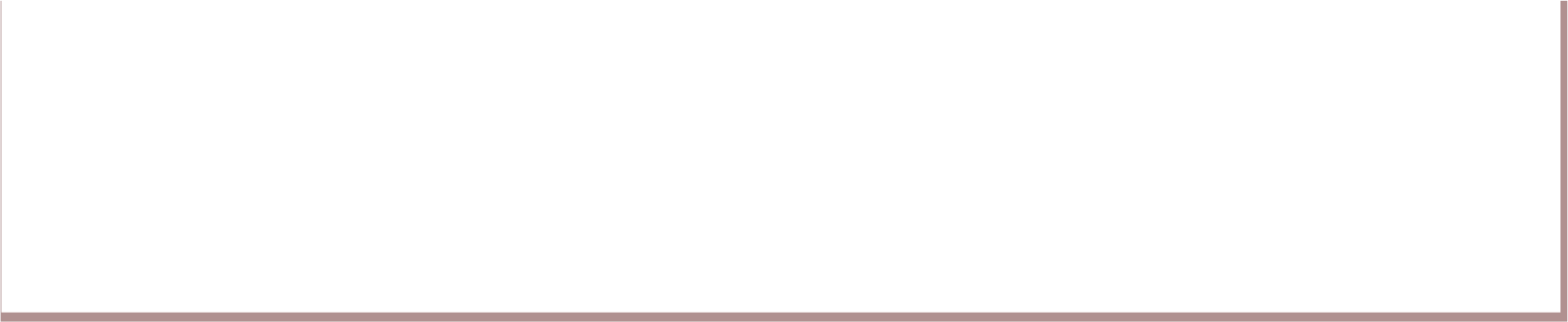 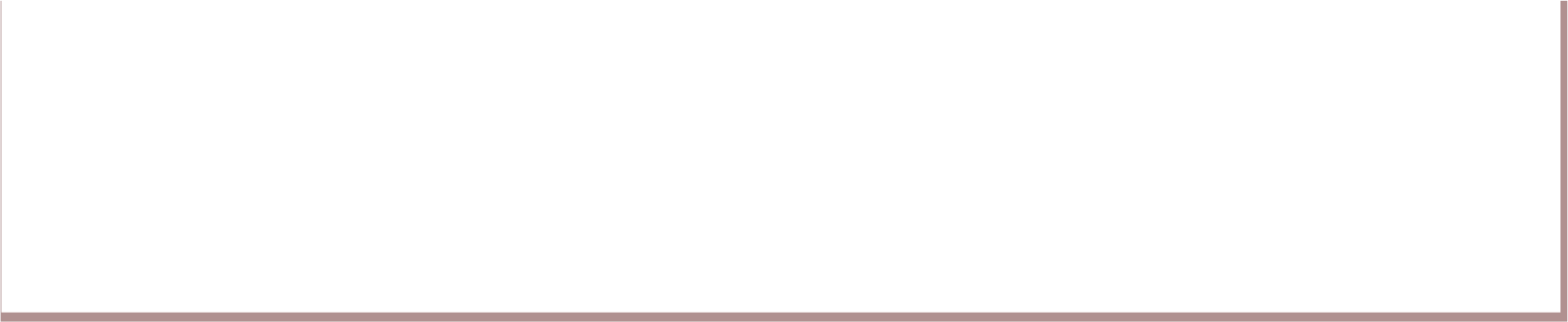 Syllabus 	AFFILIATED COLLEGES  2023 – 2024 onwards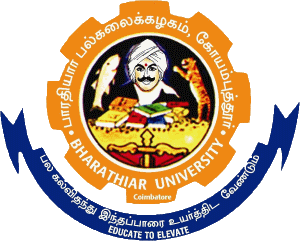 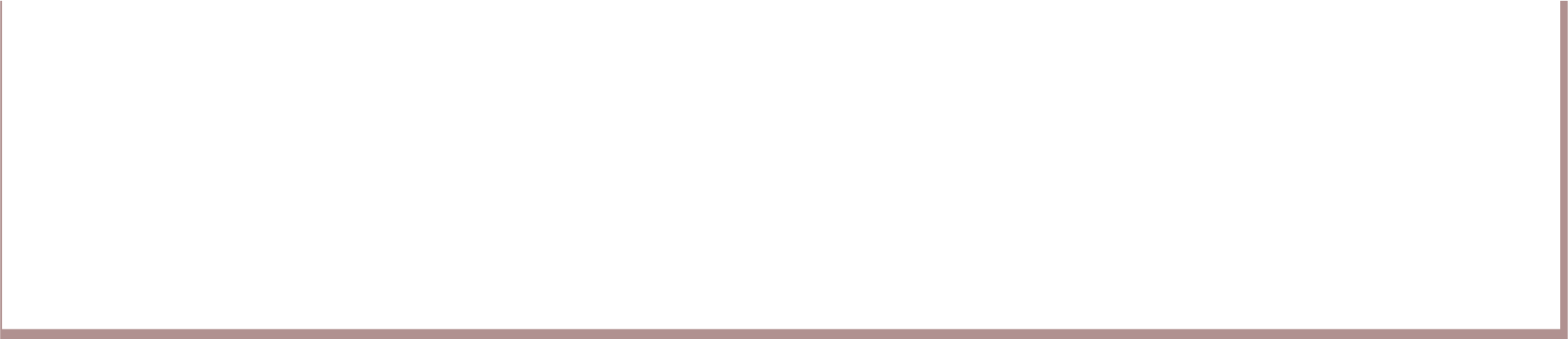 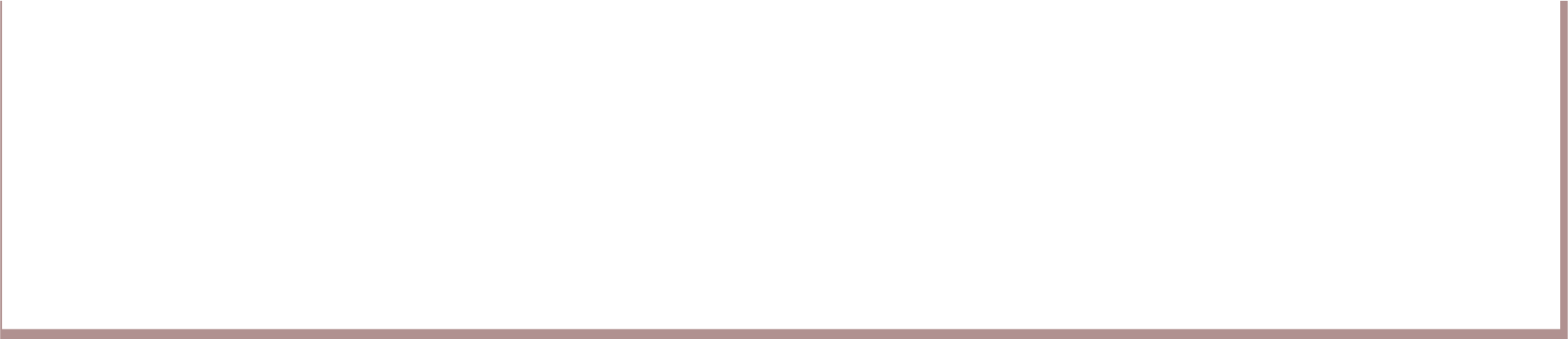 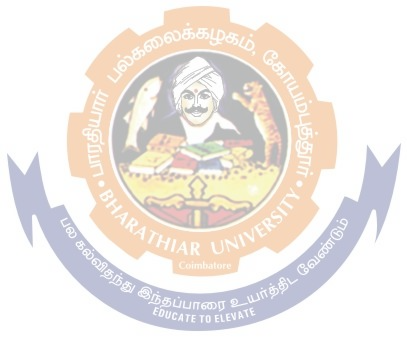 BHARATHIAR UNIVERSITY::COIMBATORE641046B.Sc. Computer Science (CBCS PATTERN)(For the students admitted from the academic year2023-2026 Batch)Scheme of Examination*No Continuous Internal Assessment(CIA),University Examinations Only.**No University Examinations, Continuous Internal Assessment(CIA) Only.# Govt –Non-Autonomous Colleges, $ Aided– Non-Autonomous Colleges, @ Self-Financing Colleges (Non–Autonomous) (For theory : CIA – 12, CEE – 38, For Practical : CIA – 20, CEE – 30)   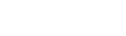 *S-Strong; M-Medium; L-Low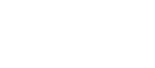 *S-Strong; M-Medium; L-Low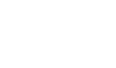 *S-Strong; M-Medium; L-Low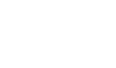 *S-Strong; M-Medium; L-Low*S-Strong; M-Medium; L-Low*S-Strong; M-Medium; L-Low*S-Strong; M-Medium; L-Low*S-Strong; M-Medium; L-Low*S-Strong; M-Medium; L-Low*S-Strong; M-Medium; L-Low*S-Strong; M-Medium; L-Low*S-Strong; M-Medium; L-Low*S-Strong; M-Medium; L-Low*S-Strong; M-Medium; L-Low*S-Strong; M-Medium; L-Low*S-Strong; M-Medium; L-Low*S-Strong; M-Medium; L-Low*S-Strong; M-Medium; L-Low*S-Strong; M-Medium; L-Low*S-Strong; M-Medium; L-Low*S-Strong; M-Medium; L-Low*S-Strong; M-Medium; L-Low*S-Strong; M-Medium; L-Low*S-Strong; M-Medium; L-Low*S-Strong; M-Medium; L-Low*S-Strong; M-Medium; L-Low*S-Strong; M-Medium; L-Low*S-Strong; M-Medium; L-Low*S-Strong; M-Medium; L-Low*S-Strong; M-Medium; L-Low*S-Strong; M-Medium; L-LowProgram Educational Objectives (PEOs)Program Educational Objectives (PEOs)The B. Sc. Computer Science program describe accomplishments that graduates areexpected to attain within five to seven years after graduationThe B. Sc. Computer Science program describe accomplishments that graduates areexpected to attain within five to seven years after graduationPEO1To enrich knowledge in core areas related to the field of computer science andmathematics.PEO2To provide opportunities for acquiring in-depth knowledge in Industry 4.0/5.0 tools and techniques and there by design and implement software projects to meet customer’s business objectives.PEO3To enable graduates to pursue higher education leading to Master and Research Degrees or have a successful career in industries associated with Computer Science or as entrepreneursPEO4To enhance communicative skills and inculcate team spirit through professionalactivities, skills in handling complex problems in data analysis and research project to make them a better team player.PEO5To embed human values and professional ethics in the young minds and contribute towards nation building.PEO9To develop projectProgram Specific Outcomes (PSOs)Program Specific Outcomes (PSOs)After the successful completion of B.Sc. Computer Science program, the students are expected toAfter the successful completion of B.Sc. Computer Science program, the students are expected toPSO1Impart the fundamental principles and methods of Computer Science to a widerange of applications.PSO2Develop and deploy applications of varying complexity using the acquired knowledge in various programming languages, data structures and algorithms,database and networking skills.PSO3To investigate, analyze complex problems by the application of suitable mathematical and research tools, to design Information Technology products andsolutionsPSO4To identify and utilize the state-of-the-art tools and techniques in the design and development of software products and solutions.PSO5Ability to identify, interpret, analyze and design solutions using appropriate algorithms	of	varying	complexities	in	the	field	of	information	andcommunication technology.Program Outcomes (POs)Program Outcomes (POs)On successful completion of the B.Sc. Computer Science programOn successful completion of the B.Sc. Computer Science programPO1Disciplinary knowledge: Capable to apply the knowledge of mathematics, algorithmic principles and computing fundamentals in the modeling and designof computer based systems of varying complexity.PO2Scientific reasoning/ Problem analysis: Ability to critically analyze, categorizes, formulate and solve the problems that emerges in the field of computer science.PO3Problem solving: Able to provide software solutions for complex scientific and business related problems or processes that meet the specified needs with appropriate consideration for the public health and safety and the cultural, societaland environmental considerations.PO4Environment and sustainability: Understand the impact of software solutions in environmental and societal context and strive for sustainable development.PO5Modern tool usage: Use contemporary techniques, skills and tools necessary for integrated solutions.PO6Ethics:	Function	effectively	with	social,	cultural	and	ethical responsibility as an individual or as a team member with positiveattitude.PO7Cooperation / Team Work: Function effectively as member or leader on multidisciplinary teams to accomplish a common objective.PO8Communication Skills: An ability to communicate effectively with diverse types of audience and also able to prepare and present technical documents to different groups.PO9Self-directed and Life-long Learning: Graduates will recognize the need forself-motivation to engage in lifelong learning to be in par with changing technology.PO10Enhance the research culture and uphold the scientific integrity and objectivityPartTitle of the CourseHours/ WeekExaminationExaminationExaminationExaminationCreditsPartTitle of the CourseHours/ WeekDurationIn HoursMaximum MarksMaximum MarksMaximum MarksCreditsPartTitle of the CourseHours/ WeekDurationIn HoursCIACEETotalCreditsSemester ISemester ISemester ISemester ISemester ISemester ISemester IILanguage-I4325751004IIEnglish-I4325751004IIICore 1:Computing Fundamentals and C Programming5325751004IIICore 2:Digital Fundamentals and ComputerArchitecture5325751004IIICore Lab 1: Programming Lab-C5340601004IIIAllied1:Mathematical Structures for Computer Science5325751004IVEnvironmental Studies*23-50502Total3016548565026Semester IISemester IISemester IISemester IISemester IISemester IISemester IIILanguage–II4325751004IIEnglish–II 432525502Naan Muthalvan –Skill Course Effective Englishhttp://kb.naanmudhalvan.in/images/c/c7/Cambrid ge_Course_Details.pdf2 25 25502IIICore 3:C++ Programming5325751004IIICore Lab 2: Programming Lab-C++532030502IIICore Lab 3:Internet Basics332030502IIIAllied 2:Discrete Mathematics5325751004IVValue Education– Human Rights*23-50502Total3016538555022Semester IIISemester IIISemester IIISemester IIISemester IIISemester IIISemester IIIILanguage – III432575     1004IIEnglish – III 4325751004IIICore 4:Data Structures432575     1004IIICore 5:Java Programming432575     1004IIICore Lab 4:Programming Lab –Java332030502IIIAllied 3:Computer BasedOptimization Techniques 532525502IIISkill based Subject1: Software EngineeringAnd Software Project Management433045753IVTamil**/ Advanced Tamil*(OR)Non-major elective-I(Yoga for Human Excellence)*/ Women’s Rights*23-50502Total3017545062525Semester IVSemester IVSemester IVSemester IVSemester IVSemester IVSemester IVILanguage – IV4325751004IIEnglish – IV 43    2525502IIICore 6: System Software and Operating System4325751004IIICore 7:Linux and Shell Programming4325751003IIICore Lab 5:Linux and Shell Programming Lab332030502NaanMuthalvan– Skill Course Office Fundamentals - Labhttp://kb.naanmudhalvan.in/Bharathiar_U niversity_(BU)22525502IIIAllied 4:Business Accounting 432525502IIISkill based Subject 2 Lab: Software Project Management-Lab332525502IVTamil**/Advanced Tamil* (OR) Non- major elective-II(General Awareness*)23-50502Total3019540560023Semester VSemester VSemester VSemester VSemester VSemester VSemester VSemester VSemester VSemester VIIICore 8:RDBMS & OracleCore 8:RDBMS & OracleCore 8:RDBMS & Oracle66325751004IIICore 9:Visual BasicCore 9:Visual BasicCore 9:Visual Basic66325751004IIICore 6:Programming Lab–VB&OracleCore 6:Programming Lab–VB&OracleCore 6:Programming Lab–VB&Oracle663   3045754IIIElective - I PYTHON Programming/Computer Networks/ Organizational BehaviorElective - I PYTHON Programming/Computer Networks/ Organizational BehaviorElective - I PYTHON Programming/Computer Networks/ Organizational Behavior66325751004IIISkill based Subject 3: Software TestingSkill based Subject 3: Software TestingSkill based Subject 3: Software Testing6633045753TotalTotalTotal303013531545019Semester VISemester VISemester VISemester VISemester VISemester VISemester VISemester VISemester VISemester VIIIICore 10:Graphics & MultimediaCore 10:Graphics & MultimediaCore 10:Graphics & Multimedia55325751004IIICore 11:Project Work Lab%%Core 11:Project Work Lab%%Core 11:Project Work Lab%%55325751004IIICore Lab7: Programming Lab–Graphics &MultimediaCore Lab7: Programming Lab–Graphics &MultimediaCore Lab7: Programming Lab–Graphics &Multimedia5533045753IIIElective–II:Network Security andCryptography / Artificial Intelligence and Expert Systems / Web TechnologyElective–II:Network Security andCryptography / Artificial Intelligence and Expert Systems / Web TechnologyElective–II:Network Security andCryptography / Artificial Intelligence and Expert Systems / Web Technology55325751004IIIElective–III:Data Mining/Open Source Software/ Internet of Things (IoT)Elective–III:Data Mining/Open Source Software/ Internet of Things (IoT)Elective–III:Data Mining/Open Source Software/ Internet of Things (IoT)55325751004IIISkill Based Subject 4(Lab): Software Testing LabSkill Based Subject 4(Lab): Software Testing LabSkill Based Subject 4(Lab): Software Testing Lab3332525502Naan Muthalvan –Skill Course Cyber Security @http://kb.naanmudhalvan.in/images/7/71/Cybersecurity.pdf(or) Machine Learning # http://kb.naanmudhalvan.in/images/1/19/PB L_Google.pdf(or) Android APP Development $ http://kb.naanmudhalvan.in/images/0/08/Androi d_App_Dev.pdf    22525     50     2VExtension Activities**Extension Activities**Extension Activities**-50-502TotalTotalTotal3030230    39562525TotalTotalTotal303062525Grand TotalGrand TotalGrand Total106524353500140Course codeCourse codeComputing Fundamentals and CProgrammingLLTTPCCCore/Elective/SupportiveCore/Elective/SupportiveCore/Elective/SupportiveCore Paper: 15500044Pre-requisitePre-requisitePre-requisiteStudents	should	have	basic	Computer KnowledgeSyllabus VersionSyllabus VersionSyllabus VersionPre-requisitePre-requisitePre-requisiteStudents	should	have	basic	Computer KnowledgeSyllabus VersionSyllabus VersionSyllabus Version2023-242023-242023-24Pre-requisitePre-requisitePre-requisiteStudents	should	have	basic	Computer KnowledgeSyllabus VersionSyllabus VersionSyllabus VersionOnwardsOnwardsOnwardsOnwardsCourse Objectives:Course Objectives:Course Objectives:Course Objectives:Course Objectives:Course Objectives:Course Objectives:Course Objectives:Course Objectives:Course Objectives:Course Objectives:The main objectives of this course are to:To impart knowledge about Computer fundamentalsTo understand the concepts and techniques in C ProgrammingTo equip and indulge themselves in problem solving using CThe main objectives of this course are to:To impart knowledge about Computer fundamentalsTo understand the concepts and techniques in C ProgrammingTo equip and indulge themselves in problem solving using CThe main objectives of this course are to:To impart knowledge about Computer fundamentalsTo understand the concepts and techniques in C ProgrammingTo equip and indulge themselves in problem solving using CThe main objectives of this course are to:To impart knowledge about Computer fundamentalsTo understand the concepts and techniques in C ProgrammingTo equip and indulge themselves in problem solving using CThe main objectives of this course are to:To impart knowledge about Computer fundamentalsTo understand the concepts and techniques in C ProgrammingTo equip and indulge themselves in problem solving using CThe main objectives of this course are to:To impart knowledge about Computer fundamentalsTo understand the concepts and techniques in C ProgrammingTo equip and indulge themselves in problem solving using CThe main objectives of this course are to:To impart knowledge about Computer fundamentalsTo understand the concepts and techniques in C ProgrammingTo equip and indulge themselves in problem solving using CThe main objectives of this course are to:To impart knowledge about Computer fundamentalsTo understand the concepts and techniques in C ProgrammingTo equip and indulge themselves in problem solving using CThe main objectives of this course are to:To impart knowledge about Computer fundamentalsTo understand the concepts and techniques in C ProgrammingTo equip and indulge themselves in problem solving using CThe main objectives of this course are to:To impart knowledge about Computer fundamentalsTo understand the concepts and techniques in C ProgrammingTo equip and indulge themselves in problem solving using CThe main objectives of this course are to:To impart knowledge about Computer fundamentalsTo understand the concepts and techniques in C ProgrammingTo equip and indulge themselves in problem solving using CExpected Course Outcomes:Expected Course Outcomes:Expected Course Outcomes:Expected Course Outcomes:Expected Course Outcomes:Expected Course Outcomes:Expected Course Outcomes:Expected Course Outcomes:Expected Course Outcomes:Expected Course Outcomes:Expected Course Outcomes:On the successful completion of the course, student will be able to:On the successful completion of the course, student will be able to:On the successful completion of the course, student will be able to:On the successful completion of the course, student will be able to:On the successful completion of the course, student will be able to:On the successful completion of the course, student will be able to:On the successful completion of the course, student will be able to:On the successful completion of the course, student will be able to:On the successful completion of the course, student will be able to:On the successful completion of the course, student will be able to:On the successful completion of the course, student will be able to:1Learn about the Computer fundamentals and the Problem solvingLearn about the Computer fundamentals and the Problem solvingLearn about the Computer fundamentals and the Problem solvingLearn about the Computer fundamentals and the Problem solvingLearn about the Computer fundamentals and the Problem solvingLearn about the Computer fundamentals and the Problem solvingLearn about the Computer fundamentals and the Problem solvingK2K2K22Understand the basic concepts of C programmingUnderstand the basic concepts of C programmingUnderstand the basic concepts of C programmingUnderstand the basic concepts of C programmingUnderstand the basic concepts of C programmingUnderstand the basic concepts of C programmingUnderstand the basic concepts of C programmingK2K2K23Describe the reason why different decision making and loop constructs are available for iteration in CDescribe the reason why different decision making and loop constructs are available for iteration in CDescribe the reason why different decision making and loop constructs are available for iteration in CDescribe the reason why different decision making and loop constructs are available for iteration in CDescribe the reason why different decision making and loop constructs are available for iteration in CDescribe the reason why different decision making and loop constructs are available for iteration in CDescribe the reason why different decision making and loop constructs are available for iteration in CK3K3K34Demonstrate the concept of User defined functions , Recursions , Scope andLifetime of Variables, Structures and UnionsDemonstrate the concept of User defined functions , Recursions , Scope andLifetime of Variables, Structures and UnionsDemonstrate the concept of User defined functions , Recursions , Scope andLifetime of Variables, Structures and UnionsDemonstrate the concept of User defined functions , Recursions , Scope andLifetime of Variables, Structures and UnionsDemonstrate the concept of User defined functions , Recursions , Scope andLifetime of Variables, Structures and UnionsDemonstrate the concept of User defined functions , Recursions , Scope andLifetime of Variables, Structures and UnionsDemonstrate the concept of User defined functions , Recursions , Scope andLifetime of Variables, Structures and UnionsK4K4K45Develop C programs using pointers Arrays and file managementDevelop C programs using pointers Arrays and file managementDevelop C programs using pointers Arrays and file managementDevelop C programs using pointers Arrays and file managementDevelop C programs using pointers Arrays and file managementDevelop C programs using pointers Arrays and file managementDevelop C programs using pointers Arrays and file managementK3K3K3K1 - Remember; K2 - Understand; K3 - Apply; K4 - Analyze; K5 - Evaluate; K6 – CreateK1 - Remember; K2 - Understand; K3 - Apply; K4 - Analyze; K5 - Evaluate; K6 – CreateK1 - Remember; K2 - Understand; K3 - Apply; K4 - Analyze; K5 - Evaluate; K6 – CreateK1 - Remember; K2 - Understand; K3 - Apply; K4 - Analyze; K5 - Evaluate; K6 – CreateK1 - Remember; K2 - Understand; K3 - Apply; K4 - Analyze; K5 - Evaluate; K6 – CreateK1 - Remember; K2 - Understand; K3 - Apply; K4 - Analyze; K5 - Evaluate; K6 – CreateK1 - Remember; K2 - Understand; K3 - Apply; K4 - Analyze; K5 - Evaluate; K6 – CreateK1 - Remember; K2 - Understand; K3 - Apply; K4 - Analyze; K5 - Evaluate; K6 – CreateK1 - Remember; K2 - Understand; K3 - Apply; K4 - Analyze; K5 - Evaluate; K6 – CreateK1 - Remember; K2 - Understand; K3 - Apply; K4 - Analyze; K5 - Evaluate; K6 – CreateK1 - Remember; K2 - Understand; K3 - Apply; K4 - Analyze; K5 - Evaluate; K6 – CreateUnit:1Unit:1Fundamentals of Computers & Problem Solving in CFundamentals of Computers & Problem Solving in CFundamentals of Computers & Problem Solving in C12 hours12 hours12 hours12 hours12 hours12 hoursFundamentals of Computers : Introduction – History of Computers-Generations of Computers- Classification of Computers-Basic Anatomy of a Computer System-Input Devices-Processor- Output Devices-Memory Management – Types of Software- Overview of Operating System- Programming Languages-Translator Programs-Problem Solving Techniques - Overview of C.Fundamentals of Computers : Introduction – History of Computers-Generations of Computers- Classification of Computers-Basic Anatomy of a Computer System-Input Devices-Processor- Output Devices-Memory Management – Types of Software- Overview of Operating System- Programming Languages-Translator Programs-Problem Solving Techniques - Overview of C.Fundamentals of Computers : Introduction – History of Computers-Generations of Computers- Classification of Computers-Basic Anatomy of a Computer System-Input Devices-Processor- Output Devices-Memory Management – Types of Software- Overview of Operating System- Programming Languages-Translator Programs-Problem Solving Techniques - Overview of C.Fundamentals of Computers : Introduction – History of Computers-Generations of Computers- Classification of Computers-Basic Anatomy of a Computer System-Input Devices-Processor- Output Devices-Memory Management – Types of Software- Overview of Operating System- Programming Languages-Translator Programs-Problem Solving Techniques - Overview of C.Fundamentals of Computers : Introduction – History of Computers-Generations of Computers- Classification of Computers-Basic Anatomy of a Computer System-Input Devices-Processor- Output Devices-Memory Management – Types of Software- Overview of Operating System- Programming Languages-Translator Programs-Problem Solving Techniques - Overview of C.Fundamentals of Computers : Introduction – History of Computers-Generations of Computers- Classification of Computers-Basic Anatomy of a Computer System-Input Devices-Processor- Output Devices-Memory Management – Types of Software- Overview of Operating System- Programming Languages-Translator Programs-Problem Solving Techniques - Overview of C.Fundamentals of Computers : Introduction – History of Computers-Generations of Computers- Classification of Computers-Basic Anatomy of a Computer System-Input Devices-Processor- Output Devices-Memory Management – Types of Software- Overview of Operating System- Programming Languages-Translator Programs-Problem Solving Techniques - Overview of C.Fundamentals of Computers : Introduction – History of Computers-Generations of Computers- Classification of Computers-Basic Anatomy of a Computer System-Input Devices-Processor- Output Devices-Memory Management – Types of Software- Overview of Operating System- Programming Languages-Translator Programs-Problem Solving Techniques - Overview of C.Fundamentals of Computers : Introduction – History of Computers-Generations of Computers- Classification of Computers-Basic Anatomy of a Computer System-Input Devices-Processor- Output Devices-Memory Management – Types of Software- Overview of Operating System- Programming Languages-Translator Programs-Problem Solving Techniques - Overview of C.Fundamentals of Computers : Introduction – History of Computers-Generations of Computers- Classification of Computers-Basic Anatomy of a Computer System-Input Devices-Processor- Output Devices-Memory Management – Types of Software- Overview of Operating System- Programming Languages-Translator Programs-Problem Solving Techniques - Overview of C.Fundamentals of Computers : Introduction – History of Computers-Generations of Computers- Classification of Computers-Basic Anatomy of a Computer System-Input Devices-Processor- Output Devices-Memory Management – Types of Software- Overview of Operating System- Programming Languages-Translator Programs-Problem Solving Techniques - Overview of C.Unit:2Unit:2Overview of COverview of COverview of C15 hours15 hours15 hours15 hours15 hours15 hoursOverview of C - Introduction - Character set - C tokens - keyword & Identifiers - Constants - Variables - Data types - Declaration of variables - Assigning values to variables - Defining Symbolic Constants - Arithmetic, Relational, Logical, Assignment, Conditional, Bitwise, Special, Increment and Decrement operators - Arithmetic Expressions - Evaluation of expression - precedence of arithmetic operators - Type conversion in expression – operator precedence &associativity - Mathematical functions - Reading & Writing a character - Formatted input and output.Overview of C - Introduction - Character set - C tokens - keyword & Identifiers - Constants - Variables - Data types - Declaration of variables - Assigning values to variables - Defining Symbolic Constants - Arithmetic, Relational, Logical, Assignment, Conditional, Bitwise, Special, Increment and Decrement operators - Arithmetic Expressions - Evaluation of expression - precedence of arithmetic operators - Type conversion in expression – operator precedence &associativity - Mathematical functions - Reading & Writing a character - Formatted input and output.Overview of C - Introduction - Character set - C tokens - keyword & Identifiers - Constants - Variables - Data types - Declaration of variables - Assigning values to variables - Defining Symbolic Constants - Arithmetic, Relational, Logical, Assignment, Conditional, Bitwise, Special, Increment and Decrement operators - Arithmetic Expressions - Evaluation of expression - precedence of arithmetic operators - Type conversion in expression – operator precedence &associativity - Mathematical functions - Reading & Writing a character - Formatted input and output.Overview of C - Introduction - Character set - C tokens - keyword & Identifiers - Constants - Variables - Data types - Declaration of variables - Assigning values to variables - Defining Symbolic Constants - Arithmetic, Relational, Logical, Assignment, Conditional, Bitwise, Special, Increment and Decrement operators - Arithmetic Expressions - Evaluation of expression - precedence of arithmetic operators - Type conversion in expression – operator precedence &associativity - Mathematical functions - Reading & Writing a character - Formatted input and output.Overview of C - Introduction - Character set - C tokens - keyword & Identifiers - Constants - Variables - Data types - Declaration of variables - Assigning values to variables - Defining Symbolic Constants - Arithmetic, Relational, Logical, Assignment, Conditional, Bitwise, Special, Increment and Decrement operators - Arithmetic Expressions - Evaluation of expression - precedence of arithmetic operators - Type conversion in expression – operator precedence &associativity - Mathematical functions - Reading & Writing a character - Formatted input and output.Overview of C - Introduction - Character set - C tokens - keyword & Identifiers - Constants - Variables - Data types - Declaration of variables - Assigning values to variables - Defining Symbolic Constants - Arithmetic, Relational, Logical, Assignment, Conditional, Bitwise, Special, Increment and Decrement operators - Arithmetic Expressions - Evaluation of expression - precedence of arithmetic operators - Type conversion in expression – operator precedence &associativity - Mathematical functions - Reading & Writing a character - Formatted input and output.Overview of C - Introduction - Character set - C tokens - keyword & Identifiers - Constants - Variables - Data types - Declaration of variables - Assigning values to variables - Defining Symbolic Constants - Arithmetic, Relational, Logical, Assignment, Conditional, Bitwise, Special, Increment and Decrement operators - Arithmetic Expressions - Evaluation of expression - precedence of arithmetic operators - Type conversion in expression – operator precedence &associativity - Mathematical functions - Reading & Writing a character - Formatted input and output.Overview of C - Introduction - Character set - C tokens - keyword & Identifiers - Constants - Variables - Data types - Declaration of variables - Assigning values to variables - Defining Symbolic Constants - Arithmetic, Relational, Logical, Assignment, Conditional, Bitwise, Special, Increment and Decrement operators - Arithmetic Expressions - Evaluation of expression - precedence of arithmetic operators - Type conversion in expression – operator precedence &associativity - Mathematical functions - Reading & Writing a character - Formatted input and output.Overview of C - Introduction - Character set - C tokens - keyword & Identifiers - Constants - Variables - Data types - Declaration of variables - Assigning values to variables - Defining Symbolic Constants - Arithmetic, Relational, Logical, Assignment, Conditional, Bitwise, Special, Increment and Decrement operators - Arithmetic Expressions - Evaluation of expression - precedence of arithmetic operators - Type conversion in expression – operator precedence &associativity - Mathematical functions - Reading & Writing a character - Formatted input and output.Overview of C - Introduction - Character set - C tokens - keyword & Identifiers - Constants - Variables - Data types - Declaration of variables - Assigning values to variables - Defining Symbolic Constants - Arithmetic, Relational, Logical, Assignment, Conditional, Bitwise, Special, Increment and Decrement operators - Arithmetic Expressions - Evaluation of expression - precedence of arithmetic operators - Type conversion in expression – operator precedence &associativity - Mathematical functions - Reading & Writing a character - Formatted input and output.Overview of C - Introduction - Character set - C tokens - keyword & Identifiers - Constants - Variables - Data types - Declaration of variables - Assigning values to variables - Defining Symbolic Constants - Arithmetic, Relational, Logical, Assignment, Conditional, Bitwise, Special, Increment and Decrement operators - Arithmetic Expressions - Evaluation of expression - precedence of arithmetic operators - Type conversion in expression – operator precedence &associativity - Mathematical functions - Reading & Writing a character - Formatted input and output.Unit:3Unit:3Decision Making , Looping and ArraysDecision Making , Looping and Arrays15 hours15 hours15 hours15 hours15 hours15 hours15 hoursDecision Making and Branching: Introduction – if, if….else, nesting of if …else statements- else if ladder – The switch statement, The ?: Operator – The goto Statement. Decision Making and Looping: Introduction- The while statement- the do statement – the for statement-jumps in loops. Arrays – Character Arrays and StringsDecision Making and Branching: Introduction – if, if….else, nesting of if …else statements- else if ladder – The switch statement, The ?: Operator – The goto Statement. Decision Making and Looping: Introduction- The while statement- the do statement – the for statement-jumps in loops. Arrays – Character Arrays and StringsDecision Making and Branching: Introduction – if, if….else, nesting of if …else statements- else if ladder – The switch statement, The ?: Operator – The goto Statement. Decision Making and Looping: Introduction- The while statement- the do statement – the for statement-jumps in loops. Arrays – Character Arrays and StringsDecision Making and Branching: Introduction – if, if….else, nesting of if …else statements- else if ladder – The switch statement, The ?: Operator – The goto Statement. Decision Making and Looping: Introduction- The while statement- the do statement – the for statement-jumps in loops. Arrays – Character Arrays and StringsDecision Making and Branching: Introduction – if, if….else, nesting of if …else statements- else if ladder – The switch statement, The ?: Operator – The goto Statement. Decision Making and Looping: Introduction- The while statement- the do statement – the for statement-jumps in loops. Arrays – Character Arrays and StringsDecision Making and Branching: Introduction – if, if….else, nesting of if …else statements- else if ladder – The switch statement, The ?: Operator – The goto Statement. Decision Making and Looping: Introduction- The while statement- the do statement – the for statement-jumps in loops. Arrays – Character Arrays and StringsDecision Making and Branching: Introduction – if, if….else, nesting of if …else statements- else if ladder – The switch statement, The ?: Operator – The goto Statement. Decision Making and Looping: Introduction- The while statement- the do statement – the for statement-jumps in loops. Arrays – Character Arrays and StringsDecision Making and Branching: Introduction – if, if….else, nesting of if …else statements- else if ladder – The switch statement, The ?: Operator – The goto Statement. Decision Making and Looping: Introduction- The while statement- the do statement – the for statement-jumps in loops. Arrays – Character Arrays and StringsDecision Making and Branching: Introduction – if, if….else, nesting of if …else statements- else if ladder – The switch statement, The ?: Operator – The goto Statement. Decision Making and Looping: Introduction- The while statement- the do statement – the for statement-jumps in loops. Arrays – Character Arrays and StringsDecision Making and Branching: Introduction – if, if….else, nesting of if …else statements- else if ladder – The switch statement, The ?: Operator – The goto Statement. Decision Making and Looping: Introduction- The while statement- the do statement – the for statement-jumps in loops. Arrays – Character Arrays and StringsDecision Making and Branching: Introduction – if, if….else, nesting of if …else statements- else if ladder – The switch statement, The ?: Operator – The goto Statement. Decision Making and Looping: Introduction- The while statement- the do statement – the for statement-jumps in loops. Arrays – Character Arrays and StringsUnit:4Unit:4User-Defined Functions, Structures and UnionsUser-Defined Functions, Structures and Unions15 hours15 hours15 hours15 hours15 hours15 hours15 hoursUser-Defined Functions: Introduction – Need and Elements of User-Defined Functions- Definition-Return Values and their types - Function Calls – Declarations – Category ofUser-Defined Functions: Introduction – Need and Elements of User-Defined Functions- Definition-Return Values and their types - Function Calls – Declarations – Category ofUser-Defined Functions: Introduction – Need and Elements of User-Defined Functions- Definition-Return Values and their types - Function Calls – Declarations – Category ofUser-Defined Functions: Introduction – Need and Elements of User-Defined Functions- Definition-Return Values and their types - Function Calls – Declarations – Category ofUser-Defined Functions: Introduction – Need and Elements of User-Defined Functions- Definition-Return Values and their types - Function Calls – Declarations – Category ofUser-Defined Functions: Introduction – Need and Elements of User-Defined Functions- Definition-Return Values and their types - Function Calls – Declarations – Category ofUser-Defined Functions: Introduction – Need and Elements of User-Defined Functions- Definition-Return Values and their types - Function Calls – Declarations – Category ofUser-Defined Functions: Introduction – Need and Elements of User-Defined Functions- Definition-Return Values and their types - Function Calls – Declarations – Category ofUser-Defined Functions: Introduction – Need and Elements of User-Defined Functions- Definition-Return Values and their types - Function Calls – Declarations – Category ofUser-Defined Functions: Introduction – Need and Elements of User-Defined Functions- Definition-Return Values and their types - Function Calls – Declarations – Category ofUser-Defined Functions: Introduction – Need and Elements of User-Defined Functions- Definition-Return Values and their types - Function Calls – Declarations – Category ofFunctions- Nesting of Functions - Recursion – Passing Arrays and Strings to Functions - The Scope, Visibility and Lifetime of Variables- Multi file Programs. Structures and UnionsFunctions- Nesting of Functions - Recursion – Passing Arrays and Strings to Functions - The Scope, Visibility and Lifetime of Variables- Multi file Programs. Structures and UnionsFunctions- Nesting of Functions - Recursion – Passing Arrays and Strings to Functions - The Scope, Visibility and Lifetime of Variables- Multi file Programs. Structures and UnionsFunctions- Nesting of Functions - Recursion – Passing Arrays and Strings to Functions - The Scope, Visibility and Lifetime of Variables- Multi file Programs. Structures and UnionsUnit:5Unit:5Pointers & File Management15 hoursPointers: Introduction-Understanding pointers -Accessing the address of a variable Declaration and Initialization of pointer Variable – Accessing a variable through its pointer Chain of pointers- Pointer Expressions – Pointer Increments and Scale factor- Pointers and Arrays- Pointers and Strings – Array of pointers – Pointers as Function Arguments Functions returning pointers – Pointers to Functions – Pointers and Structures. File Management in C.Pointers: Introduction-Understanding pointers -Accessing the address of a variable Declaration and Initialization of pointer Variable – Accessing a variable through its pointer Chain of pointers- Pointer Expressions – Pointer Increments and Scale factor- Pointers and Arrays- Pointers and Strings – Array of pointers – Pointers as Function Arguments Functions returning pointers – Pointers to Functions – Pointers and Structures. File Management in C.Pointers: Introduction-Understanding pointers -Accessing the address of a variable Declaration and Initialization of pointer Variable – Accessing a variable through its pointer Chain of pointers- Pointer Expressions – Pointer Increments and Scale factor- Pointers and Arrays- Pointers and Strings – Array of pointers – Pointers as Function Arguments Functions returning pointers – Pointers to Functions – Pointers and Structures. File Management in C.Pointers: Introduction-Understanding pointers -Accessing the address of a variable Declaration and Initialization of pointer Variable – Accessing a variable through its pointer Chain of pointers- Pointer Expressions – Pointer Increments and Scale factor- Pointers and Arrays- Pointers and Strings – Array of pointers – Pointers as Function Arguments Functions returning pointers – Pointers to Functions – Pointers and Structures. File Management in C.Unit:6Unit:6Contemporary Issues3 hoursProblem Solving through C Programming - EdurekaProblem Solving through C Programming - EdurekaProblem Solving through C Programming - EdurekaProblem Solving through C Programming - EdurekaTotal Lecture hours75 hoursText Book(s)Text Book(s)Text Book(s)Text Book(s)1E Balagurusamy: Computing Fundamentals & C Programming – Tata McGraw-Hill, Second Reprint 2008E Balagurusamy: Computing Fundamentals & C Programming – Tata McGraw-Hill, Second Reprint 2008E Balagurusamy: Computing Fundamentals & C Programming – Tata McGraw-Hill, Second Reprint 2008Reference BooksReference BooksReference BooksReference Books1Ashok N Kamthane: Programming with ANSI and Turbo C, Pearson, 2002.Ashok N Kamthane: Programming with ANSI and Turbo C, Pearson, 2002.Ashok N Kamthane: Programming with ANSI and Turbo C, Pearson, 2002.2Henry Mullish & Hubert L.Cooper: The Sprit of C, Jaico, 1996.Henry Mullish & Hubert L.Cooper: The Sprit of C, Jaico, 1996.Henry Mullish & Hubert L.Cooper: The Sprit of C, Jaico, 1996.Related Online Contents [MOOC, SWAYAM, NPTEL, Websites etc.]Related Online Contents [MOOC, SWAYAM, NPTEL, Websites etc.]Related Online Contents [MOOC, SWAYAM, NPTEL, Websites etc.]Related Online Contents [MOOC, SWAYAM, NPTEL, Websites etc.]1Introduction to Programming in C - NPTELIntroduction to Programming in C - NPTELIntroduction to Programming in C - NPTEL2Problem solving through Programming in C - SWAYAMProblem solving through Programming in C - SWAYAMProblem solving through Programming in C - SWAYAM3C for Everyone : Programming Fundamentals - CourseraC for Everyone : Programming Fundamentals - CourseraC for Everyone : Programming Fundamentals - CourseraCourse Designed By:Course Designed By:Course Designed By:Course Designed By:Mapping with Programme OutcomesMapping with Programme OutcomesMapping with Programme OutcomesMapping with Programme OutcomesMapping with Programme OutcomesMapping with Programme OutcomesMapping with Programme OutcomesMapping with Programme OutcomesMapping with Programme OutcomesMapping with Programme OutcomesMapping with Programme OutcomesCOsPO1PO2PO3PO4PO5PO6PO7PO8PO9PO10CO1SSSMMMSMSLCO3SMSMMLSLSLCO3SSSMMMSMSMCO4SSSMSMSMSMCO5SSSMMMSMSMCourse codeCourse codeDigital Fundamentals and Computer ArchitectureLLLTTTPCCore/Elective/SupportiveCore/Elective/SupportiveCore/Elective/SupportiveCore Paper : 2555000-4Pre-requisitePre-requisitePre-requisiteStudent should have basic computerknowledgeSyllabusVersionSyllabusVersionSyllabusVersionSyllabusVersion2023-24Onwards2023-24Onwards2023-24OnwardsCourse Objectives:Course Objectives:Course Objectives:Course Objectives:Course Objectives:Course Objectives:Course Objectives:Course Objectives:Course Objectives:Course Objectives:Course Objectives:Course Objectives:On successful completion of this subject the students should have Knowledge onTo familiarize with different number systems and digital arithmetic & logic circuitsTo understand the concepts of Combinational Logic and Sequential CircuitsTo impart the knowledge of buses, I/O devices, flip flops, Memory and bus structure.To understand the concepts of memory hierarchy and memory organizationTo understand the various types of microprocessor architectureOn successful completion of this subject the students should have Knowledge onTo familiarize with different number systems and digital arithmetic & logic circuitsTo understand the concepts of Combinational Logic and Sequential CircuitsTo impart the knowledge of buses, I/O devices, flip flops, Memory and bus structure.To understand the concepts of memory hierarchy and memory organizationTo understand the various types of microprocessor architectureOn successful completion of this subject the students should have Knowledge onTo familiarize with different number systems and digital arithmetic & logic circuitsTo understand the concepts of Combinational Logic and Sequential CircuitsTo impart the knowledge of buses, I/O devices, flip flops, Memory and bus structure.To understand the concepts of memory hierarchy and memory organizationTo understand the various types of microprocessor architectureOn successful completion of this subject the students should have Knowledge onTo familiarize with different number systems and digital arithmetic & logic circuitsTo understand the concepts of Combinational Logic and Sequential CircuitsTo impart the knowledge of buses, I/O devices, flip flops, Memory and bus structure.To understand the concepts of memory hierarchy and memory organizationTo understand the various types of microprocessor architectureOn successful completion of this subject the students should have Knowledge onTo familiarize with different number systems and digital arithmetic & logic circuitsTo understand the concepts of Combinational Logic and Sequential CircuitsTo impart the knowledge of buses, I/O devices, flip flops, Memory and bus structure.To understand the concepts of memory hierarchy and memory organizationTo understand the various types of microprocessor architectureOn successful completion of this subject the students should have Knowledge onTo familiarize with different number systems and digital arithmetic & logic circuitsTo understand the concepts of Combinational Logic and Sequential CircuitsTo impart the knowledge of buses, I/O devices, flip flops, Memory and bus structure.To understand the concepts of memory hierarchy and memory organizationTo understand the various types of microprocessor architectureOn successful completion of this subject the students should have Knowledge onTo familiarize with different number systems and digital arithmetic & logic circuitsTo understand the concepts of Combinational Logic and Sequential CircuitsTo impart the knowledge of buses, I/O devices, flip flops, Memory and bus structure.To understand the concepts of memory hierarchy and memory organizationTo understand the various types of microprocessor architectureOn successful completion of this subject the students should have Knowledge onTo familiarize with different number systems and digital arithmetic & logic circuitsTo understand the concepts of Combinational Logic and Sequential CircuitsTo impart the knowledge of buses, I/O devices, flip flops, Memory and bus structure.To understand the concepts of memory hierarchy and memory organizationTo understand the various types of microprocessor architectureOn successful completion of this subject the students should have Knowledge onTo familiarize with different number systems and digital arithmetic & logic circuitsTo understand the concepts of Combinational Logic and Sequential CircuitsTo impart the knowledge of buses, I/O devices, flip flops, Memory and bus structure.To understand the concepts of memory hierarchy and memory organizationTo understand the various types of microprocessor architectureOn successful completion of this subject the students should have Knowledge onTo familiarize with different number systems and digital arithmetic & logic circuitsTo understand the concepts of Combinational Logic and Sequential CircuitsTo impart the knowledge of buses, I/O devices, flip flops, Memory and bus structure.To understand the concepts of memory hierarchy and memory organizationTo understand the various types of microprocessor architectureOn successful completion of this subject the students should have Knowledge onTo familiarize with different number systems and digital arithmetic & logic circuitsTo understand the concepts of Combinational Logic and Sequential CircuitsTo impart the knowledge of buses, I/O devices, flip flops, Memory and bus structure.To understand the concepts of memory hierarchy and memory organizationTo understand the various types of microprocessor architectureOn successful completion of this subject the students should have Knowledge onTo familiarize with different number systems and digital arithmetic & logic circuitsTo understand the concepts of Combinational Logic and Sequential CircuitsTo impart the knowledge of buses, I/O devices, flip flops, Memory and bus structure.To understand the concepts of memory hierarchy and memory organizationTo understand the various types of microprocessor architectureExpected Course Outcomes:Expected Course Outcomes:Expected Course Outcomes:Expected Course Outcomes:Expected Course Outcomes:Expected Course Outcomes:Expected Course Outcomes:Expected Course Outcomes:Expected Course Outcomes:Expected Course Outcomes:Expected Course Outcomes:Expected Course Outcomes:On the successful completion of the course, student will be able to:On the successful completion of the course, student will be able to:On the successful completion of the course, student will be able to:On the successful completion of the course, student will be able to:On the successful completion of the course, student will be able to:On the successful completion of the course, student will be able to:On the successful completion of the course, student will be able to:On the successful completion of the course, student will be able to:On the successful completion of the course, student will be able to:On the successful completion of the course, student will be able to:On the successful completion of the course, student will be able to:On the successful completion of the course, student will be able to:1Learn the basic structure of number system methods like binary, octal and hexadecimal and understand the arithmetic and logical operations are performed by computers.Learn the basic structure of number system methods like binary, octal and hexadecimal and understand the arithmetic and logical operations are performed by computers.Learn the basic structure of number system methods like binary, octal and hexadecimal and understand the arithmetic and logical operations are performed by computers.Learn the basic structure of number system methods like binary, octal and hexadecimal and understand the arithmetic and logical operations are performed by computers.Learn the basic structure of number system methods like binary, octal and hexadecimal and understand the arithmetic and logical operations are performed by computers.Learn the basic structure of number system methods like binary, octal and hexadecimal and understand the arithmetic and logical operations are performed by computers.Learn the basic structure of number system methods like binary, octal and hexadecimal and understand the arithmetic and logical operations are performed by computers.Learn the basic structure of number system methods like binary, octal and hexadecimal and understand the arithmetic and logical operations are performed by computers.Learn the basic structure of number system methods like binary, octal and hexadecimal and understand the arithmetic and logical operations are performed by computers.K3K32Define the functions to simplify the Boolean equations using logic gates.Define the functions to simplify the Boolean equations using logic gates.Define the functions to simplify the Boolean equations using logic gates.Define the functions to simplify the Boolean equations using logic gates.Define the functions to simplify the Boolean equations using logic gates.Define the functions to simplify the Boolean equations using logic gates.Define the functions to simplify the Boolean equations using logic gates.Define the functions to simplify the Boolean equations using logic gates.Define the functions to simplify the Boolean equations using logic gates.K1K13Understand various data transfer techniques in digital computer and control unit operations.Understand various data transfer techniques in digital computer and control unit operations.Understand various data transfer techniques in digital computer and control unit operations.Understand various data transfer techniques in digital computer and control unit operations.Understand various data transfer techniques in digital computer and control unit operations.Understand various data transfer techniques in digital computer and control unit operations.Understand various data transfer techniques in digital computer and control unit operations.Understand various data transfer techniques in digital computer and control unit operations.Understand various data transfer techniques in digital computer and control unit operations.K2K24Compare the functions of the memory organizationCompare the functions of the memory organizationCompare the functions of the memory organizationCompare the functions of the memory organizationCompare the functions of the memory organizationCompare the functions of the memory organizationCompare the functions of the memory organizationCompare the functions of the memory organizationCompare the functions of the memory organizationK4K45Analyze architectures and computational designs concepts related to architectureorganization and addressing modesAnalyze architectures and computational designs concepts related to architectureorganization and addressing modesAnalyze architectures and computational designs concepts related to architectureorganization and addressing modesAnalyze architectures and computational designs concepts related to architectureorganization and addressing modesAnalyze architectures and computational designs concepts related to architectureorganization and addressing modesAnalyze architectures and computational designs concepts related to architectureorganization and addressing modesAnalyze architectures and computational designs concepts related to architectureorganization and addressing modesAnalyze architectures and computational designs concepts related to architectureorganization and addressing modesAnalyze architectures and computational designs concepts related to architectureorganization and addressing modesK4K4K1 - Remember; K2 - Understand; K3 - Apply; K4 - Analyze; K5 - Evaluate; K6 - CreateK1 - Remember; K2 - Understand; K3 - Apply; K4 - Analyze; K5 - Evaluate; K6 - CreateK1 - Remember; K2 - Understand; K3 - Apply; K4 - Analyze; K5 - Evaluate; K6 - CreateK1 - Remember; K2 - Understand; K3 - Apply; K4 - Analyze; K5 - Evaluate; K6 - CreateK1 - Remember; K2 - Understand; K3 - Apply; K4 - Analyze; K5 - Evaluate; K6 - CreateK1 - Remember; K2 - Understand; K3 - Apply; K4 - Analyze; K5 - Evaluate; K6 - CreateK1 - Remember; K2 - Understand; K3 - Apply; K4 - Analyze; K5 - Evaluate; K6 - CreateK1 - Remember; K2 - Understand; K3 - Apply; K4 - Analyze; K5 - Evaluate; K6 - CreateK1 - Remember; K2 - Understand; K3 - Apply; K4 - Analyze; K5 - Evaluate; K6 - CreateK1 - Remember; K2 - Understand; K3 - Apply; K4 - Analyze; K5 - Evaluate; K6 - CreateK1 - Remember; K2 - Understand; K3 - Apply; K4 - Analyze; K5 - Evaluate; K6 - CreateK1 - Remember; K2 - Understand; K3 - Apply; K4 - Analyze; K5 - Evaluate; K6 - CreateUnit:1Unit:1Number System and Arithmetic circuitsNumber System and Arithmetic circuitsNumber System and Arithmetic circuitsNumber System and Arithmetic circuits12 hours12 hours12 hours12 hours12 hours12 hoursNumber System and Binary Codes: Decimal, Binary, Octal, Hexadecimal – Binary addition, Multiplication, Division – Floating point representation, Complements, BCD, Excess3, Gray Code. Arithmetic Circuits: Half adder, Full adder, Parallel binary adder, BCD adder, Half subtractor, Full subtractor, Parallel binary subtractor - Digital Logic: The Basic Gates – NOR, NAND, XOR Gates.Number System and Binary Codes: Decimal, Binary, Octal, Hexadecimal – Binary addition, Multiplication, Division – Floating point representation, Complements, BCD, Excess3, Gray Code. Arithmetic Circuits: Half adder, Full adder, Parallel binary adder, BCD adder, Half subtractor, Full subtractor, Parallel binary subtractor - Digital Logic: The Basic Gates – NOR, NAND, XOR Gates.Number System and Binary Codes: Decimal, Binary, Octal, Hexadecimal – Binary addition, Multiplication, Division – Floating point representation, Complements, BCD, Excess3, Gray Code. Arithmetic Circuits: Half adder, Full adder, Parallel binary adder, BCD adder, Half subtractor, Full subtractor, Parallel binary subtractor - Digital Logic: The Basic Gates – NOR, NAND, XOR Gates.Number System and Binary Codes: Decimal, Binary, Octal, Hexadecimal – Binary addition, Multiplication, Division – Floating point representation, Complements, BCD, Excess3, Gray Code. Arithmetic Circuits: Half adder, Full adder, Parallel binary adder, BCD adder, Half subtractor, Full subtractor, Parallel binary subtractor - Digital Logic: The Basic Gates – NOR, NAND, XOR Gates.Number System and Binary Codes: Decimal, Binary, Octal, Hexadecimal – Binary addition, Multiplication, Division – Floating point representation, Complements, BCD, Excess3, Gray Code. Arithmetic Circuits: Half adder, Full adder, Parallel binary adder, BCD adder, Half subtractor, Full subtractor, Parallel binary subtractor - Digital Logic: The Basic Gates – NOR, NAND, XOR Gates.Number System and Binary Codes: Decimal, Binary, Octal, Hexadecimal – Binary addition, Multiplication, Division – Floating point representation, Complements, BCD, Excess3, Gray Code. Arithmetic Circuits: Half adder, Full adder, Parallel binary adder, BCD adder, Half subtractor, Full subtractor, Parallel binary subtractor - Digital Logic: The Basic Gates – NOR, NAND, XOR Gates.Number System and Binary Codes: Decimal, Binary, Octal, Hexadecimal – Binary addition, Multiplication, Division – Floating point representation, Complements, BCD, Excess3, Gray Code. Arithmetic Circuits: Half adder, Full adder, Parallel binary adder, BCD adder, Half subtractor, Full subtractor, Parallel binary subtractor - Digital Logic: The Basic Gates – NOR, NAND, XOR Gates.Number System and Binary Codes: Decimal, Binary, Octal, Hexadecimal – Binary addition, Multiplication, Division – Floating point representation, Complements, BCD, Excess3, Gray Code. Arithmetic Circuits: Half adder, Full adder, Parallel binary adder, BCD adder, Half subtractor, Full subtractor, Parallel binary subtractor - Digital Logic: The Basic Gates – NOR, NAND, XOR Gates.Number System and Binary Codes: Decimal, Binary, Octal, Hexadecimal – Binary addition, Multiplication, Division – Floating point representation, Complements, BCD, Excess3, Gray Code. Arithmetic Circuits: Half adder, Full adder, Parallel binary adder, BCD adder, Half subtractor, Full subtractor, Parallel binary subtractor - Digital Logic: The Basic Gates – NOR, NAND, XOR Gates.Number System and Binary Codes: Decimal, Binary, Octal, Hexadecimal – Binary addition, Multiplication, Division – Floating point representation, Complements, BCD, Excess3, Gray Code. Arithmetic Circuits: Half adder, Full adder, Parallel binary adder, BCD adder, Half subtractor, Full subtractor, Parallel binary subtractor - Digital Logic: The Basic Gates – NOR, NAND, XOR Gates.Number System and Binary Codes: Decimal, Binary, Octal, Hexadecimal – Binary addition, Multiplication, Division – Floating point representation, Complements, BCD, Excess3, Gray Code. Arithmetic Circuits: Half adder, Full adder, Parallel binary adder, BCD adder, Half subtractor, Full subtractor, Parallel binary subtractor - Digital Logic: The Basic Gates – NOR, NAND, XOR Gates.Number System and Binary Codes: Decimal, Binary, Octal, Hexadecimal – Binary addition, Multiplication, Division – Floating point representation, Complements, BCD, Excess3, Gray Code. Arithmetic Circuits: Half adder, Full adder, Parallel binary adder, BCD adder, Half subtractor, Full subtractor, Parallel binary subtractor - Digital Logic: The Basic Gates – NOR, NAND, XOR Gates.Unit:2Unit:2Combinational Logic and Sequential CircuitsCombinational Logic and Sequential CircuitsCombinational Logic and Sequential CircuitsCombinational Logic and Sequential Circuits14 hours14 hours14 hours14 hours14 hours14 hoursCombinational Logic Circuits: Boolean algebra – Karnaugh map – Canonical form Construction and properties – Implementations – Don’t care combinations - Product of sum, Sum of products, Simplifications. Sequential circuits: Flip-Flops: RS, D, JK, and T - Multiplexers – Demultiplexers – Decoder Encoder – Shift Registers-Counters.Combinational Logic Circuits: Boolean algebra – Karnaugh map – Canonical form Construction and properties – Implementations – Don’t care combinations - Product of sum, Sum of products, Simplifications. Sequential circuits: Flip-Flops: RS, D, JK, and T - Multiplexers – Demultiplexers – Decoder Encoder – Shift Registers-Counters.Combinational Logic Circuits: Boolean algebra – Karnaugh map – Canonical form Construction and properties – Implementations – Don’t care combinations - Product of sum, Sum of products, Simplifications. Sequential circuits: Flip-Flops: RS, D, JK, and T - Multiplexers – Demultiplexers – Decoder Encoder – Shift Registers-Counters.Combinational Logic Circuits: Boolean algebra – Karnaugh map – Canonical form Construction and properties – Implementations – Don’t care combinations - Product of sum, Sum of products, Simplifications. Sequential circuits: Flip-Flops: RS, D, JK, and T - Multiplexers – Demultiplexers – Decoder Encoder – Shift Registers-Counters.Combinational Logic Circuits: Boolean algebra – Karnaugh map – Canonical form Construction and properties – Implementations – Don’t care combinations - Product of sum, Sum of products, Simplifications. Sequential circuits: Flip-Flops: RS, D, JK, and T - Multiplexers – Demultiplexers – Decoder Encoder – Shift Registers-Counters.Combinational Logic Circuits: Boolean algebra – Karnaugh map – Canonical form Construction and properties – Implementations – Don’t care combinations - Product of sum, Sum of products, Simplifications. Sequential circuits: Flip-Flops: RS, D, JK, and T - Multiplexers – Demultiplexers – Decoder Encoder – Shift Registers-Counters.Combinational Logic Circuits: Boolean algebra – Karnaugh map – Canonical form Construction and properties – Implementations – Don’t care combinations - Product of sum, Sum of products, Simplifications. Sequential circuits: Flip-Flops: RS, D, JK, and T - Multiplexers – Demultiplexers – Decoder Encoder – Shift Registers-Counters.Combinational Logic Circuits: Boolean algebra – Karnaugh map – Canonical form Construction and properties – Implementations – Don’t care combinations - Product of sum, Sum of products, Simplifications. Sequential circuits: Flip-Flops: RS, D, JK, and T - Multiplexers – Demultiplexers – Decoder Encoder – Shift Registers-Counters.Combinational Logic Circuits: Boolean algebra – Karnaugh map – Canonical form Construction and properties – Implementations – Don’t care combinations - Product of sum, Sum of products, Simplifications. Sequential circuits: Flip-Flops: RS, D, JK, and T - Multiplexers – Demultiplexers – Decoder Encoder – Shift Registers-Counters.Combinational Logic Circuits: Boolean algebra – Karnaugh map – Canonical form Construction and properties – Implementations – Don’t care combinations - Product of sum, Sum of products, Simplifications. Sequential circuits: Flip-Flops: RS, D, JK, and T - Multiplexers – Demultiplexers – Decoder Encoder – Shift Registers-Counters.Combinational Logic Circuits: Boolean algebra – Karnaugh map – Canonical form Construction and properties – Implementations – Don’t care combinations - Product of sum, Sum of products, Simplifications. Sequential circuits: Flip-Flops: RS, D, JK, and T - Multiplexers – Demultiplexers – Decoder Encoder – Shift Registers-Counters.Combinational Logic Circuits: Boolean algebra – Karnaugh map – Canonical form Construction and properties – Implementations – Don’t care combinations - Product of sum, Sum of products, Simplifications. Sequential circuits: Flip-Flops: RS, D, JK, and T - Multiplexers – Demultiplexers – Decoder Encoder – Shift Registers-Counters.Unit:3Unit:3Input – Output Organization and Data TransferInput – Output Organization and Data TransferInput – Output Organization and Data Transfer12 hours12 hours12 hours12 hours12 hours12 hours12 hoursInput – Output Organization: Input – output interface – I/O Bus and Interface – I/O Bus Versus Memory Bus – Isolated Versus Memory – Mapped I/O – Example of I/O Interface. Asynchronous data transfer: Strobe Control and Handshaking – Priority Interrupt: Daisy- Chaining Priority, Parallel Priority Interrupt. Direct Memory Access: DMA Controller, DMA Transfer. Input – Output Processor: CPU-IOP Communication.Input – Output Organization: Input – output interface – I/O Bus and Interface – I/O Bus Versus Memory Bus – Isolated Versus Memory – Mapped I/O – Example of I/O Interface. Asynchronous data transfer: Strobe Control and Handshaking – Priority Interrupt: Daisy- Chaining Priority, Parallel Priority Interrupt. Direct Memory Access: DMA Controller, DMA Transfer. Input – Output Processor: CPU-IOP Communication.Input – Output Organization: Input – output interface – I/O Bus and Interface – I/O Bus Versus Memory Bus – Isolated Versus Memory – Mapped I/O – Example of I/O Interface. Asynchronous data transfer: Strobe Control and Handshaking – Priority Interrupt: Daisy- Chaining Priority, Parallel Priority Interrupt. Direct Memory Access: DMA Controller, DMA Transfer. Input – Output Processor: CPU-IOP Communication.Input – Output Organization: Input – output interface – I/O Bus and Interface – I/O Bus Versus Memory Bus – Isolated Versus Memory – Mapped I/O – Example of I/O Interface. Asynchronous data transfer: Strobe Control and Handshaking – Priority Interrupt: Daisy- Chaining Priority, Parallel Priority Interrupt. Direct Memory Access: DMA Controller, DMA Transfer. Input – Output Processor: CPU-IOP Communication.Input – Output Organization: Input – output interface – I/O Bus and Interface – I/O Bus Versus Memory Bus – Isolated Versus Memory – Mapped I/O – Example of I/O Interface. Asynchronous data transfer: Strobe Control and Handshaking – Priority Interrupt: Daisy- Chaining Priority, Parallel Priority Interrupt. Direct Memory Access: DMA Controller, DMA Transfer. Input – Output Processor: CPU-IOP Communication.Input – Output Organization: Input – output interface – I/O Bus and Interface – I/O Bus Versus Memory Bus – Isolated Versus Memory – Mapped I/O – Example of I/O Interface. Asynchronous data transfer: Strobe Control and Handshaking – Priority Interrupt: Daisy- Chaining Priority, Parallel Priority Interrupt. Direct Memory Access: DMA Controller, DMA Transfer. Input – Output Processor: CPU-IOP Communication.Input – Output Organization: Input – output interface – I/O Bus and Interface – I/O Bus Versus Memory Bus – Isolated Versus Memory – Mapped I/O – Example of I/O Interface. Asynchronous data transfer: Strobe Control and Handshaking – Priority Interrupt: Daisy- Chaining Priority, Parallel Priority Interrupt. Direct Memory Access: DMA Controller, DMA Transfer. Input – Output Processor: CPU-IOP Communication.Input – Output Organization: Input – output interface – I/O Bus and Interface – I/O Bus Versus Memory Bus – Isolated Versus Memory – Mapped I/O – Example of I/O Interface. Asynchronous data transfer: Strobe Control and Handshaking – Priority Interrupt: Daisy- Chaining Priority, Parallel Priority Interrupt. Direct Memory Access: DMA Controller, DMA Transfer. Input – Output Processor: CPU-IOP Communication.Input – Output Organization: Input – output interface – I/O Bus and Interface – I/O Bus Versus Memory Bus – Isolated Versus Memory – Mapped I/O – Example of I/O Interface. Asynchronous data transfer: Strobe Control and Handshaking – Priority Interrupt: Daisy- Chaining Priority, Parallel Priority Interrupt. Direct Memory Access: DMA Controller, DMA Transfer. Input – Output Processor: CPU-IOP Communication.Input – Output Organization: Input – output interface – I/O Bus and Interface – I/O Bus Versus Memory Bus – Isolated Versus Memory – Mapped I/O – Example of I/O Interface. Asynchronous data transfer: Strobe Control and Handshaking – Priority Interrupt: Daisy- Chaining Priority, Parallel Priority Interrupt. Direct Memory Access: DMA Controller, DMA Transfer. Input – Output Processor: CPU-IOP Communication.Input – Output Organization: Input – output interface – I/O Bus and Interface – I/O Bus Versus Memory Bus – Isolated Versus Memory – Mapped I/O – Example of I/O Interface. Asynchronous data transfer: Strobe Control and Handshaking – Priority Interrupt: Daisy- Chaining Priority, Parallel Priority Interrupt. Direct Memory Access: DMA Controller, DMA Transfer. Input – Output Processor: CPU-IOP Communication.Input – Output Organization: Input – output interface – I/O Bus and Interface – I/O Bus Versus Memory Bus – Isolated Versus Memory – Mapped I/O – Example of I/O Interface. Asynchronous data transfer: Strobe Control and Handshaking – Priority Interrupt: Daisy- Chaining Priority, Parallel Priority Interrupt. Direct Memory Access: DMA Controller, DMA Transfer. Input – Output Processor: CPU-IOP Communication.Unit:4Unit:4Memory Organization10 hoursMemory Organization: Memory Hierarchy – Main Memory- Associative memory: Hardware Organization, Match Logic, Read Operation, Write Operation. Cache Memory: Associative, Direct, Set-associative Mapping – Writing into Cache Initialization. Virtual Memory: Address Space and Memory Space, Address Mapping Using Pages, Associative Memory, Page Table, Page Replacement.Memory Organization: Memory Hierarchy – Main Memory- Associative memory: Hardware Organization, Match Logic, Read Operation, Write Operation. Cache Memory: Associative, Direct, Set-associative Mapping – Writing into Cache Initialization. Virtual Memory: Address Space and Memory Space, Address Mapping Using Pages, Associative Memory, Page Table, Page Replacement.Memory Organization: Memory Hierarchy – Main Memory- Associative memory: Hardware Organization, Match Logic, Read Operation, Write Operation. Cache Memory: Associative, Direct, Set-associative Mapping – Writing into Cache Initialization. Virtual Memory: Address Space and Memory Space, Address Mapping Using Pages, Associative Memory, Page Table, Page Replacement.Memory Organization: Memory Hierarchy – Main Memory- Associative memory: Hardware Organization, Match Logic, Read Operation, Write Operation. Cache Memory: Associative, Direct, Set-associative Mapping – Writing into Cache Initialization. Virtual Memory: Address Space and Memory Space, Address Mapping Using Pages, Associative Memory, Page Table, Page Replacement.Unit:5Unit:5Case Studies6 hoursCASE STUDY: Pin out diagram, Architecture, Organization and addressing modes of 80286- 80386-80486-Introduction to microcontrollers.CASE STUDY: Pin out diagram, Architecture, Organization and addressing modes of 80286- 80386-80486-Introduction to microcontrollers.CASE STUDY: Pin out diagram, Architecture, Organization and addressing modes of 80286- 80386-80486-Introduction to microcontrollers.CASE STUDY: Pin out diagram, Architecture, Organization and addressing modes of 80286- 80386-80486-Introduction to microcontrollers.Unit:6Unit:6Contemporary Issues2 hoursExpert lectures, online seminars - webinarsExpert lectures, online seminars - webinarsExpert lectures, online seminars - webinarsExpert lectures, online seminars - webinarsTotal Lecture hours56 hoursText Book(s)Text Book(s)Text Book(s)Text Book(s)1Digital principles and applications, Albert Paul Malvino, Donald P Leach, TMH, 1996.Digital principles and applications, Albert Paul Malvino, Donald P Leach, TMH, 1996.Digital principles and applications, Albert Paul Malvino, Donald P Leach, TMH, 1996.2Computer System Architecture -M. Morris Mano , PHI.Computer System Architecture -M. Morris Mano , PHI.Computer System Architecture -M. Morris Mano , PHI.3Microprocessors and its Applications-Ramesh S. GoankarMicroprocessors and its Applications-Ramesh S. GoankarMicroprocessors and its Applications-Ramesh S. GoankarReference BooksReference BooksReference BooksReference Books1Digital Electronics Circuits and Systems, V.K. Puri, TMH.Digital Electronics Circuits and Systems, V.K. Puri, TMH.Digital Electronics Circuits and Systems, V.K. Puri, TMH.2Computer Architecture, M. Carter, Schaum‘s outline series, TMH.Computer Architecture, M. Carter, Schaum‘s outline series, TMH.Computer Architecture, M. Carter, Schaum‘s outline series, TMH.Related Online Contents [MOOC, SWAYAM, NPTEL, Websites etc.]Related Online Contents [MOOC, SWAYAM, NPTEL, Websites etc.]Related Online Contents [MOOC, SWAYAM, NPTEL, Websites etc.]Related Online Contents [MOOC, SWAYAM, NPTEL, Websites etc.]1https://nptel.ac.in/courses/106/103/106103068/https://nptel.ac.in/courses/106/103/106103068/https://nptel.ac.in/courses/106/103/106103068/2http://www.nptelvideos.in/2012/12/digital-computer-organization.htmlhttp://www.nptelvideos.in/2012/12/digital-computer-organization.htmlhttp://www.nptelvideos.in/2012/12/digital-computer-organization.html3http://brittunculi.com/foca/materials/FOCA-Chapters-01-07-review-handout.pdfhttp://brittunculi.com/foca/materials/FOCA-Chapters-01-07-review-handout.pdfhttp://brittunculi.com/foca/materials/FOCA-Chapters-01-07-review-handout.pdfCourse Designed By:Course Designed By:Course Designed By:Course Designed By:Mapping with Programme OutcomesMapping with Programme OutcomesMapping with Programme OutcomesMapping with Programme OutcomesMapping with Programme OutcomesMapping with Programme OutcomesMapping with Programme OutcomesMapping with Programme OutcomesMapping with Programme OutcomesMapping with Programme OutcomesMapping with Programme OutcomesCOsPO1PO2PO3PO4PO5PO6PO7PO8PO9PO10CO1SSSMSMSMMLCO3SMSMMSMMMLCO3SSSMSSSMMMCO4SSSSSSSMSSCO5SSSSSSSMSSCourse codeCourse codeCourse codeProgramming Lab – CProgramming Lab – CLLTTPCCore/Elective/SupportiveCore/Elective/SupportiveCore/Elective/SupportiveCore/Elective/SupportiveCore Lab: 1Core Lab: 1000054Pre-requisitePre-requisitePre-requisitePre-requisiteStudents should have basic knowledge in C programming and algorithmsStudents should have basic knowledge in C programming and algorithmsSyllabus VersionSyllabus VersionSyllabus VersionPre-requisitePre-requisitePre-requisitePre-requisiteStudents should have basic knowledge in C programming and algorithmsStudents should have basic knowledge in C programming and algorithmsSyllabus VersionSyllabus VersionSyllabus Version2023-24Onward2023-24Onward2023-24OnwardPre-requisitePre-requisitePre-requisitePre-requisiteStudents should have basic knowledge in C programming and algorithmsStudents should have basic knowledge in C programming and algorithmsSyllabus VersionSyllabus VersionSyllabus VersionCourse Objectives:Course Objectives:Course Objectives:Course Objectives:Course Objectives:Course Objectives:Course Objectives:Course Objectives:Course Objectives:Course Objectives:Course Objectives:Course Objectives:The main objectives of this course are to:To practice the Basic concepts, Branching and Looping Statements and Strings in C programmingTo implement and gain knowledge in Arrays, functions, Structures, Pointers and FilehandlingThe main objectives of this course are to:To practice the Basic concepts, Branching and Looping Statements and Strings in C programmingTo implement and gain knowledge in Arrays, functions, Structures, Pointers and FilehandlingThe main objectives of this course are to:To practice the Basic concepts, Branching and Looping Statements and Strings in C programmingTo implement and gain knowledge in Arrays, functions, Structures, Pointers and FilehandlingThe main objectives of this course are to:To practice the Basic concepts, Branching and Looping Statements and Strings in C programmingTo implement and gain knowledge in Arrays, functions, Structures, Pointers and FilehandlingThe main objectives of this course are to:To practice the Basic concepts, Branching and Looping Statements and Strings in C programmingTo implement and gain knowledge in Arrays, functions, Structures, Pointers and FilehandlingThe main objectives of this course are to:To practice the Basic concepts, Branching and Looping Statements and Strings in C programmingTo implement and gain knowledge in Arrays, functions, Structures, Pointers and FilehandlingThe main objectives of this course are to:To practice the Basic concepts, Branching and Looping Statements and Strings in C programmingTo implement and gain knowledge in Arrays, functions, Structures, Pointers and FilehandlingThe main objectives of this course are to:To practice the Basic concepts, Branching and Looping Statements and Strings in C programmingTo implement and gain knowledge in Arrays, functions, Structures, Pointers and FilehandlingThe main objectives of this course are to:To practice the Basic concepts, Branching and Looping Statements and Strings in C programmingTo implement and gain knowledge in Arrays, functions, Structures, Pointers and FilehandlingThe main objectives of this course are to:To practice the Basic concepts, Branching and Looping Statements and Strings in C programmingTo implement and gain knowledge in Arrays, functions, Structures, Pointers and FilehandlingThe main objectives of this course are to:To practice the Basic concepts, Branching and Looping Statements and Strings in C programmingTo implement and gain knowledge in Arrays, functions, Structures, Pointers and FilehandlingThe main objectives of this course are to:To practice the Basic concepts, Branching and Looping Statements and Strings in C programmingTo implement and gain knowledge in Arrays, functions, Structures, Pointers and FilehandlingExpected Course Outcomes:Expected Course Outcomes:Expected Course Outcomes:Expected Course Outcomes:Expected Course Outcomes:Expected Course Outcomes:Expected Course Outcomes:Expected Course Outcomes:Expected Course Outcomes:Expected Course Outcomes:Expected Course Outcomes:Expected Course Outcomes:On the successful completion of the course, student will be able to:On the successful completion of the course, student will be able to:On the successful completion of the course, student will be able to:On the successful completion of the course, student will be able to:On the successful completion of the course, student will be able to:On the successful completion of the course, student will be able to:On the successful completion of the course, student will be able to:On the successful completion of the course, student will be able to:On the successful completion of the course, student will be able to:On the successful completion of the course, student will be able to:On the successful completion of the course, student will be able to:On the successful completion of the course, student will be able to:11Remember and Understand the logic for a given problem and to generate Prime numbers & Fibonacci Series (Program-1,2,3)Remember and Understand the logic for a given problem and to generate Prime numbers & Fibonacci Series (Program-1,2,3)Remember and Understand the logic for a given problem and to generate Prime numbers & Fibonacci Series (Program-1,2,3)Remember and Understand the logic for a given problem and to generate Prime numbers & Fibonacci Series (Program-1,2,3)Remember and Understand the logic for a given problem and to generate Prime numbers & Fibonacci Series (Program-1,2,3)Remember and Understand the logic for a given problem and to generate Prime numbers & Fibonacci Series (Program-1,2,3)Remember and Understand the logic for a given problem and to generate Prime numbers & Fibonacci Series (Program-1,2,3)Remember and Understand the logic for a given problem and to generate Prime numbers & Fibonacci Series (Program-1,2,3)K1, K2K1, K222Apply the concepts to print the Magic square, Sorting the data , Strings, Recursivefunctions and Pointers (Program-4,5,6,8,10)Apply the concepts to print the Magic square, Sorting the data , Strings, Recursivefunctions and Pointers (Program-4,5,6,8,10)Apply the concepts to print the Magic square, Sorting the data , Strings, Recursivefunctions and Pointers (Program-4,5,6,8,10)Apply the concepts to print the Magic square, Sorting the data , Strings, Recursivefunctions and Pointers (Program-4,5,6,8,10)Apply the concepts to print the Magic square, Sorting the data , Strings, Recursivefunctions and Pointers (Program-4,5,6,8,10)Apply the concepts to print the Magic square, Sorting the data , Strings, Recursivefunctions and Pointers (Program-4,5,6,8,10)Apply the concepts to print the Magic square, Sorting the data , Strings, Recursivefunctions and Pointers (Program-4,5,6,8,10)Apply the concepts to print the Magic square, Sorting the data , Strings, Recursivefunctions and Pointers (Program-4,5,6,8,10)K2, K3K2, K333Remember the logic used in counting the vowels in a sentence (Program-7)Remember the logic used in counting the vowels in a sentence (Program-7)Remember the logic used in counting the vowels in a sentence (Program-7)Remember the logic used in counting the vowels in a sentence (Program-7)Remember the logic used in counting the vowels in a sentence (Program-7)Remember the logic used in counting the vowels in a sentence (Program-7)Remember the logic used in counting the vowels in a sentence (Program-7)Remember the logic used in counting the vowels in a sentence (Program-7)K1K144Apply and Analyze the concepts of Structures and File management(Program-9,11,12)Apply and Analyze the concepts of Structures and File management(Program-9,11,12)Apply and Analyze the concepts of Structures and File management(Program-9,11,12)Apply and Analyze the concepts of Structures and File management(Program-9,11,12)Apply and Analyze the concepts of Structures and File management(Program-9,11,12)Apply and Analyze the concepts of Structures and File management(Program-9,11,12)Apply and Analyze the concepts of Structures and File management(Program-9,11,12)Apply and Analyze the concepts of Structures and File management(Program-9,11,12)K3&K4K3&K4K1 - Remember; K2 - Understand; K3 - Apply; K4 - Analyze; K5 - Evaluate; K6 - CreateK1 - Remember; K2 - Understand; K3 - Apply; K4 - Analyze; K5 - Evaluate; K6 - CreateK1 - Remember; K2 - Understand; K3 - Apply; K4 - Analyze; K5 - Evaluate; K6 - CreateK1 - Remember; K2 - Understand; K3 - Apply; K4 - Analyze; K5 - Evaluate; K6 - CreateK1 - Remember; K2 - Understand; K3 - Apply; K4 - Analyze; K5 - Evaluate; K6 - CreateK1 - Remember; K2 - Understand; K3 - Apply; K4 - Analyze; K5 - Evaluate; K6 - CreateK1 - Remember; K2 - Understand; K3 - Apply; K4 - Analyze; K5 - Evaluate; K6 - CreateK1 - Remember; K2 - Understand; K3 - Apply; K4 - Analyze; K5 - Evaluate; K6 - CreateK1 - Remember; K2 - Understand; K3 - Apply; K4 - Analyze; K5 - Evaluate; K6 - CreateK1 - Remember; K2 - Understand; K3 - Apply; K4 - Analyze; K5 - Evaluate; K6 - CreateK1 - Remember; K2 - Understand; K3 - Apply; K4 - Analyze; K5 - Evaluate; K6 - CreateK1 - Remember; K2 - Understand; K3 - Apply; K4 - Analyze; K5 - Evaluate; K6 - CreateProgramsProgramsProgramsProgramsProgramsProgramsPrograms36 hours36 hours36 hours36 hours36 hours1. Write a C program to find the sum, average, standard deviation for a given set of numbers.1. Write a C program to find the sum, average, standard deviation for a given set of numbers.1. Write a C program to find the sum, average, standard deviation for a given set of numbers.1. Write a C program to find the sum, average, standard deviation for a given set of numbers.1. Write a C program to find the sum, average, standard deviation for a given set of numbers.1. Write a C program to find the sum, average, standard deviation for a given set of numbers.1. Write a C program to find the sum, average, standard deviation for a given set of numbers.1. Write a C program to find the sum, average, standard deviation for a given set of numbers.1. Write a C program to find the sum, average, standard deviation for a given set of numbers.1. Write a C program to find the sum, average, standard deviation for a given set of numbers.1. Write a C program to find the sum, average, standard deviation for a given set of numbers.1. Write a C program to find the sum, average, standard deviation for a given set of numbers.2. Write a C program to generate n prime numbers.2. Write a C program to generate n prime numbers.2. Write a C program to generate n prime numbers.2. Write a C program to generate n prime numbers.2. Write a C program to generate n prime numbers.2. Write a C program to generate n prime numbers.2. Write a C program to generate n prime numbers.2. Write a C program to generate n prime numbers.2. Write a C program to generate n prime numbers.2. Write a C program to generate n prime numbers.2. Write a C program to generate n prime numbers.2. Write a C program to generate n prime numbers.3. Write a C program to generate Fibonacci series.3. Write a C program to generate Fibonacci series.3. Write a C program to generate Fibonacci series.3. Write a C program to generate Fibonacci series.3. Write a C program to generate Fibonacci series.3. Write a C program to generate Fibonacci series.3. Write a C program to generate Fibonacci series.3. Write a C program to generate Fibonacci series.3. Write a C program to generate Fibonacci series.3. Write a C program to generate Fibonacci series.3. Write a C program to generate Fibonacci series.3. Write a C program to generate Fibonacci series.4. Write a C program to print magic square of order n where n > 3 and n is odd.4. Write a C program to print magic square of order n where n > 3 and n is odd.4. Write a C program to print magic square of order n where n > 3 and n is odd.4. Write a C program to print magic square of order n where n > 3 and n is odd.4. Write a C program to print magic square of order n where n > 3 and n is odd.4. Write a C program to print magic square of order n where n > 3 and n is odd.4. Write a C program to print magic square of order n where n > 3 and n is odd.4. Write a C program to print magic square of order n where n > 3 and n is odd.4. Write a C program to print magic square of order n where n > 3 and n is odd.4. Write a C program to print magic square of order n where n > 3 and n is odd.4. Write a C program to print magic square of order n where n > 3 and n is odd.4. Write a C program to print magic square of order n where n > 3 and n is odd.5. Write a C program to sort the given set of numbers in ascending order.5. Write a C program to sort the given set of numbers in ascending order.5. Write a C program to sort the given set of numbers in ascending order.5. Write a C program to sort the given set of numbers in ascending order.5. Write a C program to sort the given set of numbers in ascending order.5. Write a C program to sort the given set of numbers in ascending order.5. Write a C program to sort the given set of numbers in ascending order.5. Write a C program to sort the given set of numbers in ascending order.5. Write a C program to sort the given set of numbers in ascending order.5. Write a C program to sort the given set of numbers in ascending order.5. Write a C program to sort the given set of numbers in ascending order.5. Write a C program to sort the given set of numbers in ascending order.6. Write a C program to check whether the given string is a palindrome or not using pointers.6. Write a C program to check whether the given string is a palindrome or not using pointers.6. Write a C program to check whether the given string is a palindrome or not using pointers.6. Write a C program to check whether the given string is a palindrome or not using pointers.6. Write a C program to check whether the given string is a palindrome or not using pointers.6. Write a C program to check whether the given string is a palindrome or not using pointers.6. Write a C program to check whether the given string is a palindrome or not using pointers.6. Write a C program to check whether the given string is a palindrome or not using pointers.6. Write a C program to check whether the given string is a palindrome or not using pointers.6. Write a C program to check whether the given string is a palindrome or not using pointers.6. Write a C program to check whether the given string is a palindrome or not using pointers.6. Write a C program to check whether the given string is a palindrome or not using pointers.7. Write a C program to count the number of Vowels in the given sentence.7. Write a C program to count the number of Vowels in the given sentence.7. Write a C program to count the number of Vowels in the given sentence.7. Write a C program to count the number of Vowels in the given sentence.7. Write a C program to count the number of Vowels in the given sentence.7. Write a C program to count the number of Vowels in the given sentence.7. Write a C program to count the number of Vowels in the given sentence.7. Write a C program to count the number of Vowels in the given sentence.7. Write a C program to count the number of Vowels in the given sentence.7. Write a C program to count the number of Vowels in the given sentence.7. Write a C program to count the number of Vowels in the given sentence.7. Write a C program to count the number of Vowels in the given sentence.8. Write a C program to find the factorial of a given number using recursive function.8. Write a C program to find the factorial of a given number using recursive function.8. Write a C program to find the factorial of a given number using recursive function.8. Write a C program to find the factorial of a given number using recursive function.8. Write a C program to find the factorial of a given number using recursive function.8. Write a C program to find the factorial of a given number using recursive function.8. Write a C program to find the factorial of a given number using recursive function.8. Write a C program to find the factorial of a given number using recursive function.8. Write a C program to find the factorial of a given number using recursive function.8. Write a C program to find the factorial of a given number using recursive function.8. Write a C program to find the factorial of a given number using recursive function.8. Write a C program to find the factorial of a given number using recursive function.9. Write a C program to print the students Mark sheet assuming roll no, name, and marks in 5 subjects in a structure. Create an array of structures and print the mark sheet in the university pattern.9. Write a C program to print the students Mark sheet assuming roll no, name, and marks in 5 subjects in a structure. Create an array of structures and print the mark sheet in the university pattern.9. Write a C program to print the students Mark sheet assuming roll no, name, and marks in 5 subjects in a structure. Create an array of structures and print the mark sheet in the university pattern.9. Write a C program to print the students Mark sheet assuming roll no, name, and marks in 5 subjects in a structure. Create an array of structures and print the mark sheet in the university pattern.9. Write a C program to print the students Mark sheet assuming roll no, name, and marks in 5 subjects in a structure. Create an array of structures and print the mark sheet in the university pattern.9. Write a C program to print the students Mark sheet assuming roll no, name, and marks in 5 subjects in a structure. Create an array of structures and print the mark sheet in the university pattern.9. Write a C program to print the students Mark sheet assuming roll no, name, and marks in 5 subjects in a structure. Create an array of structures and print the mark sheet in the university pattern.9. Write a C program to print the students Mark sheet assuming roll no, name, and marks in 5 subjects in a structure. Create an array of structures and print the mark sheet in the university pattern.9. Write a C program to print the students Mark sheet assuming roll no, name, and marks in 5 subjects in a structure. Create an array of structures and print the mark sheet in the university pattern.9. Write a C program to print the students Mark sheet assuming roll no, name, and marks in 5 subjects in a structure. Create an array of structures and print the mark sheet in the university pattern.9. Write a C program to print the students Mark sheet assuming roll no, name, and marks in 5 subjects in a structure. Create an array of structures and print the mark sheet in the university pattern.9. Write a C program to print the students Mark sheet assuming roll no, name, and marks in 5 subjects in a structure. Create an array of structures and print the mark sheet in the university pattern.10. Write a function using pointers to add two matrices and to return the resultant matrix to thecalling function.10. Write a function using pointers to add two matrices and to return the resultant matrix to thecalling function.10. Write a function using pointers to add two matrices and to return the resultant matrix to thecalling function.10. Write a function using pointers to add two matrices and to return the resultant matrix to thecalling function.10. Write a function using pointers to add two matrices and to return the resultant matrix to thecalling function.10. Write a function using pointers to add two matrices and to return the resultant matrix to thecalling function.10. Write a function using pointers to add two matrices and to return the resultant matrix to thecalling function.10. Write a function using pointers to add two matrices and to return the resultant matrix to thecalling function.10. Write a function using pointers to add two matrices and to return the resultant matrix to thecalling function.10. Write a function using pointers to add two matrices and to return the resultant matrix to thecalling function.10. Write a function using pointers to add two matrices and to return the resultant matrix to thecalling function.10. Write a function using pointers to add two matrices and to return the resultant matrix to thecalling function.11. Write a C program which receives two filenames as arguments and check whether the filecontents are same or not. If same delete the second file11. Write a C program which receives two filenames as arguments and check whether the filecontents are same or not. If same delete the second file11. Write a C program which receives two filenames as arguments and check whether the filecontents are same or not. If same delete the second file11. Write a C program which receives two filenames as arguments and check whether the filecontents are same or not. If same delete the second file11. Write a C program which receives two filenames as arguments and check whether the filecontents are same or not. If same delete the second file11. Write a C program which receives two filenames as arguments and check whether the filecontents are same or not. If same delete the second file11. Write a C program which receives two filenames as arguments and check whether the filecontents are same or not. If same delete the second file11. Write a C program which receives two filenames as arguments and check whether the filecontents are same or not. If same delete the second file11. Write a C program which receives two filenames as arguments and check whether the filecontents are same or not. If same delete the second file11. Write a C program which receives two filenames as arguments and check whether the filecontents are same or not. If same delete the second file11. Write a C program which receives two filenames as arguments and check whether the filecontents are same or not. If same delete the second file11. Write a C program which receives two filenames as arguments and check whether the filecontents are same or not. If same delete the second file12. Write a program which takes a file as command line argument and copy it to another file. Atthe end of the second file write the total i) no of chars ii) no. of words and iii) no. of lines.12. Write a program which takes a file as command line argument and copy it to another file. Atthe end of the second file write the total i) no of chars ii) no. of words and iii) no. of lines.12. Write a program which takes a file as command line argument and copy it to another file. Atthe end of the second file write the total i) no of chars ii) no. of words and iii) no. of lines.12. Write a program which takes a file as command line argument and copy it to another file. Atthe end of the second file write the total i) no of chars ii) no. of words and iii) no. of lines.12. Write a program which takes a file as command line argument and copy it to another file. Atthe end of the second file write the total i) no of chars ii) no. of words and iii) no. of lines.12. Write a program which takes a file as command line argument and copy it to another file. Atthe end of the second file write the total i) no of chars ii) no. of words and iii) no. of lines.12. Write a program which takes a file as command line argument and copy it to another file. Atthe end of the second file write the total i) no of chars ii) no. of words and iii) no. of lines.12. Write a program which takes a file as command line argument and copy it to another file. Atthe end of the second file write the total i) no of chars ii) no. of words and iii) no. of lines.12. Write a program which takes a file as command line argument and copy it to another file. Atthe end of the second file write the total i) no of chars ii) no. of words and iii) no. of lines.12. Write a program which takes a file as command line argument and copy it to another file. Atthe end of the second file write the total i) no of chars ii) no. of words and iii) no. of lines.12. Write a program which takes a file as command line argument and copy it to another file. Atthe end of the second file write the total i) no of chars ii) no. of words and iii) no. of lines.12. Write a program which takes a file as command line argument and copy it to another file. Atthe end of the second file write the total i) no of chars ii) no. of words and iii) no. of lines.Total Lecture hoursTotal Lecture hours36 hours36 hours36 hours36 hours36 hours36 hours36 hoursText Book(s)Text Book(s)Text Book(s)Text Book(s)Text Book(s)Text Book(s)Text Book(s)Text Book(s)Text Book(s)Text Book(s)Text Book(s)Text Book(s)1E Balagurusamy: Computing Fundamentals & C Programming – Tata McGraw-Hill, Second Reprint 2008E Balagurusamy: Computing Fundamentals & C Programming – Tata McGraw-Hill, Second Reprint 2008E Balagurusamy: Computing Fundamentals & C Programming – Tata McGraw-Hill, Second Reprint 2008E Balagurusamy: Computing Fundamentals & C Programming – Tata McGraw-Hill, Second Reprint 2008E Balagurusamy: Computing Fundamentals & C Programming – Tata McGraw-Hill, Second Reprint 2008E Balagurusamy: Computing Fundamentals & C Programming – Tata McGraw-Hill, Second Reprint 2008E Balagurusamy: Computing Fundamentals & C Programming – Tata McGraw-Hill, Second Reprint 2008E Balagurusamy: Computing Fundamentals & C Programming – Tata McGraw-Hill, Second Reprint 2008E Balagurusamy: Computing Fundamentals & C Programming – Tata McGraw-Hill, Second Reprint 2008E Balagurusamy: Computing Fundamentals & C Programming – Tata McGraw-Hill, Second Reprint 2008E Balagurusamy: Computing Fundamentals & C Programming – Tata McGraw-Hill, Second Reprint 2008Reference BooksReference Books1Ashok N Kamthane: Programming with ANSI and Turbo C, Pearson, 2002.2Henry Mullish & Hubert L.Cooper: The Sprit of C, Jaico, 1996.Related Online Contents [MOOC, SWAYAM, NPTEL, Websites etc.]Related Online Contents [MOOC, SWAYAM, NPTEL, Websites etc.]1Introduction to Programming in C – NPTEL2Problem solving through Programming in C - SWAYAM3C for Everyone : Programming Fundamentals – CourseCourse Designed By:Course Designed By:Mapping with Programme OutcomesMapping with Programme OutcomesMapping with Programme OutcomesMapping with Programme OutcomesMapping with Programme OutcomesMapping with Programme OutcomesMapping with Programme OutcomesMapping with Programme OutcomesMapping with Programme OutcomesMapping with Programme OutcomesMapping with Programme OutcomesCOsPO1PO2PO3PO4PO5PO6PO7PO8PO9PO10CO1SSSMLMSSSLCO3SSSMLMSSSMCO3SSSLLMSSSLCO4SSSMLMSSSMCourse codeCourse codeC++ PROGRAMMINGLLTTPCCore/Elective/Supportiv eCore/Elective/Supportiv eCore/Elective/Supportiv eCore: 3550004Pre-requisitePre-requisitePre-requisiteBefore starting this course one should have a basic understanding of computer programs and computer programming language. If you know the concepts of C programming it will be much easier to understand this courseSyllabus VersionSyllabus VersionSyllabus Version2023-24Onward2023-24Onward2023-24OnwardCourse Objectives:Course Objectives:Course Objectives:Course Objectives:Course Objectives:Course Objectives:Course Objectives:Course Objectives:Course Objectives:Course Objectives:The main objectives of this course are to:Impart knowledge of object oriented programming concepts and implement them in C++Enable to differentiate procedure oriented and object-oriented concepts.Equip with the knowledge of concept of Inheritance so that learner understands the need of inheritance.Explain the importance of data hiding in object oriented programmingThe main objectives of this course are to:Impart knowledge of object oriented programming concepts and implement them in C++Enable to differentiate procedure oriented and object-oriented concepts.Equip with the knowledge of concept of Inheritance so that learner understands the need of inheritance.Explain the importance of data hiding in object oriented programmingThe main objectives of this course are to:Impart knowledge of object oriented programming concepts and implement them in C++Enable to differentiate procedure oriented and object-oriented concepts.Equip with the knowledge of concept of Inheritance so that learner understands the need of inheritance.Explain the importance of data hiding in object oriented programmingThe main objectives of this course are to:Impart knowledge of object oriented programming concepts and implement them in C++Enable to differentiate procedure oriented and object-oriented concepts.Equip with the knowledge of concept of Inheritance so that learner understands the need of inheritance.Explain the importance of data hiding in object oriented programmingThe main objectives of this course are to:Impart knowledge of object oriented programming concepts and implement them in C++Enable to differentiate procedure oriented and object-oriented concepts.Equip with the knowledge of concept of Inheritance so that learner understands the need of inheritance.Explain the importance of data hiding in object oriented programmingThe main objectives of this course are to:Impart knowledge of object oriented programming concepts and implement them in C++Enable to differentiate procedure oriented and object-oriented concepts.Equip with the knowledge of concept of Inheritance so that learner understands the need of inheritance.Explain the importance of data hiding in object oriented programmingThe main objectives of this course are to:Impart knowledge of object oriented programming concepts and implement them in C++Enable to differentiate procedure oriented and object-oriented concepts.Equip with the knowledge of concept of Inheritance so that learner understands the need of inheritance.Explain the importance of data hiding in object oriented programmingThe main objectives of this course are to:Impart knowledge of object oriented programming concepts and implement them in C++Enable to differentiate procedure oriented and object-oriented concepts.Equip with the knowledge of concept of Inheritance so that learner understands the need of inheritance.Explain the importance of data hiding in object oriented programmingThe main objectives of this course are to:Impart knowledge of object oriented programming concepts and implement them in C++Enable to differentiate procedure oriented and object-oriented concepts.Equip with the knowledge of concept of Inheritance so that learner understands the need of inheritance.Explain the importance of data hiding in object oriented programmingThe main objectives of this course are to:Impart knowledge of object oriented programming concepts and implement them in C++Enable to differentiate procedure oriented and object-oriented concepts.Equip with the knowledge of concept of Inheritance so that learner understands the need of inheritance.Explain the importance of data hiding in object oriented programmingExpected Course Outcomes:Expected Course Outcomes:Expected Course Outcomes:Expected Course Outcomes:Expected Course Outcomes:Expected Course Outcomes:Expected Course Outcomes:Expected Course Outcomes:Expected Course Outcomes:Expected Course Outcomes:On the successful completion of the course, student will be able to:On the successful completion of the course, student will be able to:On the successful completion of the course, student will be able to:On the successful completion of the course, student will be able to:On the successful completion of the course, student will be able to:On the successful completion of the course, student will be able to:On the successful completion of the course, student will be able to:On the successful completion of the course, student will be able to:On the successful completion of the course, student will be able to:On the successful completion of the course, student will be able to:1Define the different programming paradigm such as procedure oriented and objectoriented	programming	methodology	and	conceptualize	elements	of	OO methodologyDefine the different programming paradigm such as procedure oriented and objectoriented	programming	methodology	and	conceptualize	elements	of	OO methodologyDefine the different programming paradigm such as procedure oriented and objectoriented	programming	methodology	and	conceptualize	elements	of	OO methodologyDefine the different programming paradigm such as procedure oriented and objectoriented	programming	methodology	and	conceptualize	elements	of	OO methodologyDefine the different programming paradigm such as procedure oriented and objectoriented	programming	methodology	and	conceptualize	elements	of	OO methodologyDefine the different programming paradigm such as procedure oriented and objectoriented	programming	methodology	and	conceptualize	elements	of	OO methodologyDefine the different programming paradigm such as procedure oriented and objectoriented	programming	methodology	and	conceptualize	elements	of	OO methodologyK1K12Illustrate and model real world objects and map it into programming objects for alegacy system.Illustrate and model real world objects and map it into programming objects for alegacy system.Illustrate and model real world objects and map it into programming objects for alegacy system.Illustrate and model real world objects and map it into programming objects for alegacy system.Illustrate and model real world objects and map it into programming objects for alegacy system.Illustrate and model real world objects and map it into programming objects for alegacy system.Illustrate and model real world objects and map it into programming objects for alegacy system.K2K23Identify the concepts of inheritance and its types and develop applications usingoverloading features.Identify the concepts of inheritance and its types and develop applications usingoverloading features.Identify the concepts of inheritance and its types and develop applications usingoverloading features.Identify the concepts of inheritance and its types and develop applications usingoverloading features.Identify the concepts of inheritance and its types and develop applications usingoverloading features.Identify the concepts of inheritance and its types and develop applications usingoverloading features.Identify the concepts of inheritance and its types and develop applications usingoverloading features.K3K34Discover the usage of pointers with classesDiscover the usage of pointers with classesDiscover the usage of pointers with classesDiscover the usage of pointers with classesDiscover the usage of pointers with classesDiscover the usage of pointers with classesDiscover the usage of pointers with classesK4K45Explain the usage of Files, templates and understand the importance of exception HandlingExplain the usage of Files, templates and understand the importance of exception HandlingExplain the usage of Files, templates and understand the importance of exception HandlingExplain the usage of Files, templates and understand the importance of exception HandlingExplain the usage of Files, templates and understand the importance of exception HandlingExplain the usage of Files, templates and understand the importance of exception HandlingExplain the usage of Files, templates and understand the importance of exception HandlingK5K5K1 - Remember; K2 - Understand; K3 - Apply; K4 - Analyze; K5 - Evaluate; K6 - CreateK1 - Remember; K2 - Understand; K3 - Apply; K4 - Analyze; K5 - Evaluate; K6 - CreateK1 - Remember; K2 - Understand; K3 - Apply; K4 - Analyze; K5 - Evaluate; K6 - CreateK1 - Remember; K2 - Understand; K3 - Apply; K4 - Analyze; K5 - Evaluate; K6 - CreateK1 - Remember; K2 - Understand; K3 - Apply; K4 - Analyze; K5 - Evaluate; K6 - CreateK1 - Remember; K2 - Understand; K3 - Apply; K4 - Analyze; K5 - Evaluate; K6 - CreateK1 - Remember; K2 - Understand; K3 - Apply; K4 - Analyze; K5 - Evaluate; K6 - CreateK1 - Remember; K2 - Understand; K3 - Apply; K4 - Analyze; K5 - Evaluate; K6 - CreateK1 - Remember; K2 - Understand; K3 - Apply; K4 - Analyze; K5 - Evaluate; K6 - CreateK1 - Remember; K2 - Understand; K3 - Apply; K4 - Analyze; K5 - Evaluate; K6 - CreateUnit:1Unit:1INTRODUCTION TO C++INTRODUCTION TO C++INTRODUCTION TO C++10 hours10 hours10 hours10 hours10 hoursKey concepts of Object-Oriented Programming –Advantages – Object Oriented Languages – I/O in C++ - C++ Declarations. Control Structures: - Decision Making and Statements: If.. Else, jump,goto, break, continue, Switch case statements - Loops in C++: for, while, do - functions in C++ - inline functions – Function Overloading..Key concepts of Object-Oriented Programming –Advantages – Object Oriented Languages – I/O in C++ - C++ Declarations. Control Structures: - Decision Making and Statements: If.. Else, jump,goto, break, continue, Switch case statements - Loops in C++: for, while, do - functions in C++ - inline functions – Function Overloading..Key concepts of Object-Oriented Programming –Advantages – Object Oriented Languages – I/O in C++ - C++ Declarations. Control Structures: - Decision Making and Statements: If.. Else, jump,goto, break, continue, Switch case statements - Loops in C++: for, while, do - functions in C++ - inline functions – Function Overloading..Key concepts of Object-Oriented Programming –Advantages – Object Oriented Languages – I/O in C++ - C++ Declarations. Control Structures: - Decision Making and Statements: If.. Else, jump,goto, break, continue, Switch case statements - Loops in C++: for, while, do - functions in C++ - inline functions – Function Overloading..Key concepts of Object-Oriented Programming –Advantages – Object Oriented Languages – I/O in C++ - C++ Declarations. Control Structures: - Decision Making and Statements: If.. Else, jump,goto, break, continue, Switch case statements - Loops in C++: for, while, do - functions in C++ - inline functions – Function Overloading..Key concepts of Object-Oriented Programming –Advantages – Object Oriented Languages – I/O in C++ - C++ Declarations. Control Structures: - Decision Making and Statements: If.. Else, jump,goto, break, continue, Switch case statements - Loops in C++: for, while, do - functions in C++ - inline functions – Function Overloading..Key concepts of Object-Oriented Programming –Advantages – Object Oriented Languages – I/O in C++ - C++ Declarations. Control Structures: - Decision Making and Statements: If.. Else, jump,goto, break, continue, Switch case statements - Loops in C++: for, while, do - functions in C++ - inline functions – Function Overloading..Key concepts of Object-Oriented Programming –Advantages – Object Oriented Languages – I/O in C++ - C++ Declarations. Control Structures: - Decision Making and Statements: If.. Else, jump,goto, break, continue, Switch case statements - Loops in C++: for, while, do - functions in C++ - inline functions – Function Overloading..Key concepts of Object-Oriented Programming –Advantages – Object Oriented Languages – I/O in C++ - C++ Declarations. Control Structures: - Decision Making and Statements: If.. Else, jump,goto, break, continue, Switch case statements - Loops in C++: for, while, do - functions in C++ - inline functions – Function Overloading..Key concepts of Object-Oriented Programming –Advantages – Object Oriented Languages – I/O in C++ - C++ Declarations. Control Structures: - Decision Making and Statements: If.. Else, jump,goto, break, continue, Switch case statements - Loops in C++: for, while, do - functions in C++ - inline functions – Function Overloading..Unit:2Unit:2CLASSES AND OBJECTSCLASSES AND OBJECTSCLASSES AND OBJECTS10 hours10 hours10 hours10 hours10 hoursDeclaring Objects – Defining Member Functions – Static Member variables and functions – array of objects –friend functions – Overloading member functions – Bit fields and classes	–Constructor and destructor with static members.Declaring Objects – Defining Member Functions – Static Member variables and functions – array of objects –friend functions – Overloading member functions – Bit fields and classes	–Constructor and destructor with static members.Declaring Objects – Defining Member Functions – Static Member variables and functions – array of objects –friend functions – Overloading member functions – Bit fields and classes	–Constructor and destructor with static members.Declaring Objects – Defining Member Functions – Static Member variables and functions – array of objects –friend functions – Overloading member functions – Bit fields and classes	–Constructor and destructor with static members.Declaring Objects – Defining Member Functions – Static Member variables and functions – array of objects –friend functions – Overloading member functions – Bit fields and classes	–Constructor and destructor with static members.Declaring Objects – Defining Member Functions – Static Member variables and functions – array of objects –friend functions – Overloading member functions – Bit fields and classes	–Constructor and destructor with static members.Declaring Objects – Defining Member Functions – Static Member variables and functions – array of objects –friend functions – Overloading member functions – Bit fields and classes	–Constructor and destructor with static members.Declaring Objects – Defining Member Functions – Static Member variables and functions – array of objects –friend functions – Overloading member functions – Bit fields and classes	–Constructor and destructor with static members.Declaring Objects – Defining Member Functions – Static Member variables and functions – array of objects –friend functions – Overloading member functions – Bit fields and classes	–Constructor and destructor with static members.Declaring Objects – Defining Member Functions – Static Member variables and functions – array of objects –friend functions – Overloading member functions – Bit fields and classes	–Constructor and destructor with static members.Unit:3Unit:3OPERATOR OVERLOADINGOPERATOR OVERLOADING12 hours12 hours12 hours12 hours12 hours12 hoursOverloading unary, binary operators – Overloading Friend functions – type conversion –Inheritance: Types of Inheritance – Single, Multilevel, Multiple, Hierarchal, Hybrid, Multi pathOverloading unary, binary operators – Overloading Friend functions – type conversion –Inheritance: Types of Inheritance – Single, Multilevel, Multiple, Hierarchal, Hybrid, Multi pathOverloading unary, binary operators – Overloading Friend functions – type conversion –Inheritance: Types of Inheritance – Single, Multilevel, Multiple, Hierarchal, Hybrid, Multi pathOverloading unary, binary operators – Overloading Friend functions – type conversion –Inheritance: Types of Inheritance – Single, Multilevel, Multiple, Hierarchal, Hybrid, Multi pathOverloading unary, binary operators – Overloading Friend functions – type conversion –Inheritance: Types of Inheritance – Single, Multilevel, Multiple, Hierarchal, Hybrid, Multi pathOverloading unary, binary operators – Overloading Friend functions – type conversion –Inheritance: Types of Inheritance – Single, Multilevel, Multiple, Hierarchal, Hybrid, Multi pathOverloading unary, binary operators – Overloading Friend functions – type conversion –Inheritance: Types of Inheritance – Single, Multilevel, Multiple, Hierarchal, Hybrid, Multi pathOverloading unary, binary operators – Overloading Friend functions – type conversion –Inheritance: Types of Inheritance – Single, Multilevel, Multiple, Hierarchal, Hybrid, Multi pathOverloading unary, binary operators – Overloading Friend functions – type conversion –Inheritance: Types of Inheritance – Single, Multilevel, Multiple, Hierarchal, Hybrid, Multi pathOverloading unary, binary operators – Overloading Friend functions – type conversion –Inheritance: Types of Inheritance – Single, Multilevel, Multiple, Hierarchal, Hybrid, Multi pathinheritance – Virtual base Classes – Abstract Classes.inheritance – Virtual base Classes – Abstract Classes.inheritance – Virtual base Classes – Abstract Classes.inheritance – Virtual base Classes – Abstract Classes.Unit:4Unit:4POINTERS13 hoursDeclaration – Pointer to Class , Object – this pointer – Pointers to derived classes and Base classes– Arrays – Characteristics – array of classes – Memory models – new and delete operators – dynamic object – Binding, Polymorphism and Virtual Functions.Declaration – Pointer to Class , Object – this pointer – Pointers to derived classes and Base classes– Arrays – Characteristics – array of classes – Memory models – new and delete operators – dynamic object – Binding, Polymorphism and Virtual Functions.Declaration – Pointer to Class , Object – this pointer – Pointers to derived classes and Base classes– Arrays – Characteristics – array of classes – Memory models – new and delete operators – dynamic object – Binding, Polymorphism and Virtual Functions.Declaration – Pointer to Class , Object – this pointer – Pointers to derived classes and Base classes– Arrays – Characteristics – array of classes – Memory models – new and delete operators – dynamic object – Binding, Polymorphism and Virtual Functions.Unit:5Unit:5FILES13 hoursFile stream classes – file modes – Sequential Read / Write operations – Binary and ASCII Files – Random Access Operation – Templates – Exception Handling - String – Declaring and Initializing string objects – String Attributes – Miscellaneous functions .File stream classes – file modes – Sequential Read / Write operations – Binary and ASCII Files – Random Access Operation – Templates – Exception Handling - String – Declaring and Initializing string objects – String Attributes – Miscellaneous functions .File stream classes – file modes – Sequential Read / Write operations – Binary and ASCII Files – Random Access Operation – Templates – Exception Handling - String – Declaring and Initializing string objects – String Attributes – Miscellaneous functions .File stream classes – file modes – Sequential Read / Write operations – Binary and ASCII Files – Random Access Operation – Templates – Exception Handling - String – Declaring and Initializing string objects – String Attributes – Miscellaneous functions .Unit:6Unit:6Contemporary Issues2 hoursExpert lectures, online seminars - webinarsExpert lectures, online seminars - webinarsExpert lectures, online seminars - webinarsExpert lectures, online seminars - webinarsTotal Lecture hours60 hoursText Book(s)Text Book(s)Text Book(s)Text Book(s)1Ashok N Kamthane, Object-Oriented Programming with Ansi And Turbo C++, PearsonEducation, 2003.Ashok N Kamthane, Object-Oriented Programming with Ansi And Turbo C++, PearsonEducation, 2003.Ashok N Kamthane, Object-Oriented Programming with Ansi And Turbo C++, PearsonEducation, 2003.Reference BooksReference BooksReference BooksReference Books1E. Balagurusamy, Object-Oriented Programming with C++, TMH, 1998.E. Balagurusamy, Object-Oriented Programming with C++, TMH, 1998.E. Balagurusamy, Object-Oriented Programming with C++, TMH, 1998.2Maria Litvin & Gray Litvin, C++ for you, Vikas publication, 2002.Maria Litvin & Gray Litvin, C++ for you, Vikas publication, 2002.Maria Litvin & Gray Litvin, C++ for you, Vikas publication, 2002.3John R Hubbard, Programming with C, 2nd Edition, TMH publication, 2002.John R Hubbard, Programming with C, 2nd Edition, TMH publication, 2002.John R Hubbard, Programming with C, 2nd Edition, TMH publication, 2002.Related Online Contents [MOOC, SWAYAM, NPTEL, Websites etc.]Related Online Contents [MOOC, SWAYAM, NPTEL, Websites etc.]Related Online Contents [MOOC, SWAYAM, NPTEL, Websites etc.]Related Online Contents [MOOC, SWAYAM, NPTEL, Websites etc.]1https://www.spoken-tutorial.orghttps://www.spoken-tutorial.orghttps://www.spoken-tutorial.org2https://www.tutorialspoint.com/cplusplus/index.htmhttps://www.tutorialspoint.com/cplusplus/index.htmhttps://www.tutorialspoint.com/cplusplus/index.htm3https://www.w3schools.com/cpp/https://www.w3schools.com/cpp/https://www.w3schools.com/cpp/Course Designed By:Course Designed By:Course Designed By:Course Designed By:Mapping with Programme OutcomesMapping with Programme OutcomesMapping with Programme OutcomesMapping with Programme OutcomesMapping with Programme OutcomesMapping with Programme OutcomesMapping with Programme OutcomesMapping with Programme OutcomesMapping with Programme OutcomesMapping with Programme OutcomesMapping with Programme OutcomesCOsPO1PO2PO3PO4PO5PO6PO7PO8PO9PO10CO1SSSMMMMMMLCO2SSSSSSSMMMCO3SSSSSSSMMMCO4SSSSSSSMMSCO5SSSSSSSMMSCourse codeCourse codePROGRAMMING LAB - C++LLTPPCCCore/Elective/ SupportiveCore/Elective/ SupportiveCore/Elective/ SupportiveCore Lab : 20005522Pre-requisitePre-requisitePre-requisiteBasic understanding of computer programs andcomputer programming language like C.SyllabusVersionSyllabusVersionSyllabusVersion2023-24Onward2023-24OnwardCourse Objectives:Course Objectives:Course Objectives:Course Objectives:Course Objectives:Course Objectives:Course Objectives:Course Objectives:Course Objectives:Course Objectives:Course Objectives:The main objectives of this course are to:Impart knowledge of object oriented programming concepts and implement them in C++Enable to differentiate procedure oriented and object-oriented concepts.Equip with the knowledge of concept of Inheritance so that learner understands the need of inheritance.Explain the importance of data hiding in object oriented programmingThe main objectives of this course are to:Impart knowledge of object oriented programming concepts and implement them in C++Enable to differentiate procedure oriented and object-oriented concepts.Equip with the knowledge of concept of Inheritance so that learner understands the need of inheritance.Explain the importance of data hiding in object oriented programmingThe main objectives of this course are to:Impart knowledge of object oriented programming concepts and implement them in C++Enable to differentiate procedure oriented and object-oriented concepts.Equip with the knowledge of concept of Inheritance so that learner understands the need of inheritance.Explain the importance of data hiding in object oriented programmingThe main objectives of this course are to:Impart knowledge of object oriented programming concepts and implement them in C++Enable to differentiate procedure oriented and object-oriented concepts.Equip with the knowledge of concept of Inheritance so that learner understands the need of inheritance.Explain the importance of data hiding in object oriented programmingThe main objectives of this course are to:Impart knowledge of object oriented programming concepts and implement them in C++Enable to differentiate procedure oriented and object-oriented concepts.Equip with the knowledge of concept of Inheritance so that learner understands the need of inheritance.Explain the importance of data hiding in object oriented programmingThe main objectives of this course are to:Impart knowledge of object oriented programming concepts and implement them in C++Enable to differentiate procedure oriented and object-oriented concepts.Equip with the knowledge of concept of Inheritance so that learner understands the need of inheritance.Explain the importance of data hiding in object oriented programmingThe main objectives of this course are to:Impart knowledge of object oriented programming concepts and implement them in C++Enable to differentiate procedure oriented and object-oriented concepts.Equip with the knowledge of concept of Inheritance so that learner understands the need of inheritance.Explain the importance of data hiding in object oriented programmingThe main objectives of this course are to:Impart knowledge of object oriented programming concepts and implement them in C++Enable to differentiate procedure oriented and object-oriented concepts.Equip with the knowledge of concept of Inheritance so that learner understands the need of inheritance.Explain the importance of data hiding in object oriented programmingThe main objectives of this course are to:Impart knowledge of object oriented programming concepts and implement them in C++Enable to differentiate procedure oriented and object-oriented concepts.Equip with the knowledge of concept of Inheritance so that learner understands the need of inheritance.Explain the importance of data hiding in object oriented programmingThe main objectives of this course are to:Impart knowledge of object oriented programming concepts and implement them in C++Enable to differentiate procedure oriented and object-oriented concepts.Equip with the knowledge of concept of Inheritance so that learner understands the need of inheritance.Explain the importance of data hiding in object oriented programmingThe main objectives of this course are to:Impart knowledge of object oriented programming concepts and implement them in C++Enable to differentiate procedure oriented and object-oriented concepts.Equip with the knowledge of concept of Inheritance so that learner understands the need of inheritance.Explain the importance of data hiding in object oriented programmingExpected Course Outcomes:Expected Course Outcomes:Expected Course Outcomes:Expected Course Outcomes:Expected Course Outcomes:Expected Course Outcomes:Expected Course Outcomes:Expected Course Outcomes:Expected Course Outcomes:Expected Course Outcomes:Expected Course Outcomes:On the successful completion of the course, student will be able to:On the successful completion of the course, student will be able to:On the successful completion of the course, student will be able to:On the successful completion of the course, student will be able to:On the successful completion of the course, student will be able to:On the successful completion of the course, student will be able to:On the successful completion of the course, student will be able to:On the successful completion of the course, student will be able to:On the successful completion of the course, student will be able to:On the successful completion of the course, student will be able to:On the successful completion of the course, student will be able to:1Define the different programming paradigm such as procedure oriented and object oriented	programming	methodology	and	conceptualize	elements	of	OOmethodologyDefine the different programming paradigm such as procedure oriented and object oriented	programming	methodology	and	conceptualize	elements	of	OOmethodologyDefine the different programming paradigm such as procedure oriented and object oriented	programming	methodology	and	conceptualize	elements	of	OOmethodologyDefine the different programming paradigm such as procedure oriented and object oriented	programming	methodology	and	conceptualize	elements	of	OOmethodologyDefine the different programming paradigm such as procedure oriented and object oriented	programming	methodology	and	conceptualize	elements	of	OOmethodologyDefine the different programming paradigm such as procedure oriented and object oriented	programming	methodology	and	conceptualize	elements	of	OOmethodologyK1K1K1K12Illustrate and model real world objects and map it into programming objects for a legacy system.Illustrate and model real world objects and map it into programming objects for a legacy system.Illustrate and model real world objects and map it into programming objects for a legacy system.Illustrate and model real world objects and map it into programming objects for a legacy system.Illustrate and model real world objects and map it into programming objects for a legacy system.Illustrate and model real world objects and map it into programming objects for a legacy system.K2K2K2K23Identify the concepts of inheritance and its types and develop applications using overloading features.Identify the concepts of inheritance and its types and develop applications using overloading features.Identify the concepts of inheritance and its types and develop applications using overloading features.Identify the concepts of inheritance and its types and develop applications using overloading features.Identify the concepts of inheritance and its types and develop applications using overloading features.Identify the concepts of inheritance and its types and develop applications using overloading features.K3K3K3K34Discover the usage of pointers with classesDiscover the usage of pointers with classesDiscover the usage of pointers with classesDiscover the usage of pointers with classesDiscover the usage of pointers with classesDiscover the usage of pointers with classesK4K4K4K45Explain the usage of Files, templates and understand the importance of exception HandlingExplain the usage of Files, templates and understand the importance of exception HandlingExplain the usage of Files, templates and understand the importance of exception HandlingExplain the usage of Files, templates and understand the importance of exception HandlingExplain the usage of Files, templates and understand the importance of exception HandlingExplain the usage of Files, templates and understand the importance of exception HandlingK5K5K5K5K1 - Remember; K2 - Understand; K3 - Apply; K4 - Analyze; K5 - Evaluate; K6 - CreateK1 - Remember; K2 - Understand; K3 - Apply; K4 - Analyze; K5 - Evaluate; K6 - CreateK1 - Remember; K2 - Understand; K3 - Apply; K4 - Analyze; K5 - Evaluate; K6 - CreateK1 - Remember; K2 - Understand; K3 - Apply; K4 - Analyze; K5 - Evaluate; K6 - CreateK1 - Remember; K2 - Understand; K3 - Apply; K4 - Analyze; K5 - Evaluate; K6 - CreateK1 - Remember; K2 - Understand; K3 - Apply; K4 - Analyze; K5 - Evaluate; K6 - CreateK1 - Remember; K2 - Understand; K3 - Apply; K4 - Analyze; K5 - Evaluate; K6 - CreateK1 - Remember; K2 - Understand; K3 - Apply; K4 - Analyze; K5 - Evaluate; K6 - CreateK1 - Remember; K2 - Understand; K3 - Apply; K4 - Analyze; K5 - Evaluate; K6 - CreateK1 - Remember; K2 - Understand; K3 - Apply; K4 - Analyze; K5 - Evaluate; K6 - CreateK1 - Remember; K2 - Understand; K3 - Apply; K4 - Analyze; K5 - Evaluate; K6 - CreateProgramsProgramsProgramsProgramsPrograms36 hours36 hours36 hours36 hours36 hours36 hours1. Write a C++ Program to create a class to implement the data structure STACK. Write a constructor to initialize the TOP of the STACK. Write a member function PUSH() to insert an element and member function POP() to delete an element check for overflow and underflow conditions..1. Write a C++ Program to create a class to implement the data structure STACK. Write a constructor to initialize the TOP of the STACK. Write a member function PUSH() to insert an element and member function POP() to delete an element check for overflow and underflow conditions..1. Write a C++ Program to create a class to implement the data structure STACK. Write a constructor to initialize the TOP of the STACK. Write a member function PUSH() to insert an element and member function POP() to delete an element check for overflow and underflow conditions..1. Write a C++ Program to create a class to implement the data structure STACK. Write a constructor to initialize the TOP of the STACK. Write a member function PUSH() to insert an element and member function POP() to delete an element check for overflow and underflow conditions..1. Write a C++ Program to create a class to implement the data structure STACK. Write a constructor to initialize the TOP of the STACK. Write a member function PUSH() to insert an element and member function POP() to delete an element check for overflow and underflow conditions..1. Write a C++ Program to create a class to implement the data structure STACK. Write a constructor to initialize the TOP of the STACK. Write a member function PUSH() to insert an element and member function POP() to delete an element check for overflow and underflow conditions..1. Write a C++ Program to create a class to implement the data structure STACK. Write a constructor to initialize the TOP of the STACK. Write a member function PUSH() to insert an element and member function POP() to delete an element check for overflow and underflow conditions..1. Write a C++ Program to create a class to implement the data structure STACK. Write a constructor to initialize the TOP of the STACK. Write a member function PUSH() to insert an element and member function POP() to delete an element check for overflow and underflow conditions..1. Write a C++ Program to create a class to implement the data structure STACK. Write a constructor to initialize the TOP of the STACK. Write a member function PUSH() to insert an element and member function POP() to delete an element check for overflow and underflow conditions..1. Write a C++ Program to create a class to implement the data structure STACK. Write a constructor to initialize the TOP of the STACK. Write a member function PUSH() to insert an element and member function POP() to delete an element check for overflow and underflow conditions..1. Write a C++ Program to create a class to implement the data structure STACK. Write a constructor to initialize the TOP of the STACK. Write a member function PUSH() to insert an element and member function POP() to delete an element check for overflow and underflow conditions..2. Write a C++ Program to create a class ARITHMETIC which consists of a FLOAT and an INTEGER variable. Write member functions ADD (), SUB(), MUL(), DIV() to performaddition, subtraction, multiplication, division respectively. Write a member function to get and display values.2. Write a C++ Program to create a class ARITHMETIC which consists of a FLOAT and an INTEGER variable. Write member functions ADD (), SUB(), MUL(), DIV() to performaddition, subtraction, multiplication, division respectively. Write a member function to get and display values.2. Write a C++ Program to create a class ARITHMETIC which consists of a FLOAT and an INTEGER variable. Write member functions ADD (), SUB(), MUL(), DIV() to performaddition, subtraction, multiplication, division respectively. Write a member function to get and display values.2. Write a C++ Program to create a class ARITHMETIC which consists of a FLOAT and an INTEGER variable. Write member functions ADD (), SUB(), MUL(), DIV() to performaddition, subtraction, multiplication, division respectively. Write a member function to get and display values.2. Write a C++ Program to create a class ARITHMETIC which consists of a FLOAT and an INTEGER variable. Write member functions ADD (), SUB(), MUL(), DIV() to performaddition, subtraction, multiplication, division respectively. Write a member function to get and display values.2. Write a C++ Program to create a class ARITHMETIC which consists of a FLOAT and an INTEGER variable. Write member functions ADD (), SUB(), MUL(), DIV() to performaddition, subtraction, multiplication, division respectively. Write a member function to get and display values.2. Write a C++ Program to create a class ARITHMETIC which consists of a FLOAT and an INTEGER variable. Write member functions ADD (), SUB(), MUL(), DIV() to performaddition, subtraction, multiplication, division respectively. Write a member function to get and display values.2. Write a C++ Program to create a class ARITHMETIC which consists of a FLOAT and an INTEGER variable. Write member functions ADD (), SUB(), MUL(), DIV() to performaddition, subtraction, multiplication, division respectively. Write a member function to get and display values.2. Write a C++ Program to create a class ARITHMETIC which consists of a FLOAT and an INTEGER variable. Write member functions ADD (), SUB(), MUL(), DIV() to performaddition, subtraction, multiplication, division respectively. Write a member function to get and display values.2. Write a C++ Program to create a class ARITHMETIC which consists of a FLOAT and an INTEGER variable. Write member functions ADD (), SUB(), MUL(), DIV() to performaddition, subtraction, multiplication, division respectively. Write a member function to get and display values.2. Write a C++ Program to create a class ARITHMETIC which consists of a FLOAT and an INTEGER variable. Write member functions ADD (), SUB(), MUL(), DIV() to performaddition, subtraction, multiplication, division respectively. Write a member function to get and display values.3. Write a C++ Program to read an integer number and find the sum of all the digits until it reducesto a single digit using constructors, destructors and inline member functions.3. Write a C++ Program to read an integer number and find the sum of all the digits until it reducesto a single digit using constructors, destructors and inline member functions.3. Write a C++ Program to read an integer number and find the sum of all the digits until it reducesto a single digit using constructors, destructors and inline member functions.3. Write a C++ Program to read an integer number and find the sum of all the digits until it reducesto a single digit using constructors, destructors and inline member functions.3. Write a C++ Program to read an integer number and find the sum of all the digits until it reducesto a single digit using constructors, destructors and inline member functions.3. Write a C++ Program to read an integer number and find the sum of all the digits until it reducesto a single digit using constructors, destructors and inline member functions.3. Write a C++ Program to read an integer number and find the sum of all the digits until it reducesto a single digit using constructors, destructors and inline member functions.3. Write a C++ Program to read an integer number and find the sum of all the digits until it reducesto a single digit using constructors, destructors and inline member functions.3. Write a C++ Program to read an integer number and find the sum of all the digits until it reducesto a single digit using constructors, destructors and inline member functions.3. Write a C++ Program to read an integer number and find the sum of all the digits until it reducesto a single digit using constructors, destructors and inline member functions.3. Write a C++ Program to read an integer number and find the sum of all the digits until it reducesto a single digit using constructors, destructors and inline member functions.4. Write a C++ Program to create a class FLOAT that contains one float data member. Overload all the four Arithmetic operators so that they operate on the object FLOAT4. Write a C++ Program to create a class FLOAT that contains one float data member. Overload all the four Arithmetic operators so that they operate on the object FLOAT4. Write a C++ Program to create a class FLOAT that contains one float data member. Overload all the four Arithmetic operators so that they operate on the object FLOAT4. Write a C++ Program to create a class FLOAT that contains one float data member. Overload all the four Arithmetic operators so that they operate on the object FLOAT4. Write a C++ Program to create a class FLOAT that contains one float data member. Overload all the four Arithmetic operators so that they operate on the object FLOAT4. Write a C++ Program to create a class FLOAT that contains one float data member. Overload all the four Arithmetic operators so that they operate on the object FLOAT4. Write a C++ Program to create a class FLOAT that contains one float data member. Overload all the four Arithmetic operators so that they operate on the object FLOAT4. Write a C++ Program to create a class FLOAT that contains one float data member. Overload all the four Arithmetic operators so that they operate on the object FLOAT4. Write a C++ Program to create a class FLOAT that contains one float data member. Overload all the four Arithmetic operators so that they operate on the object FLOAT4. Write a C++ Program to create a class FLOAT that contains one float data member. Overload all the four Arithmetic operators so that they operate on the object FLOAT4. Write a C++ Program to create a class FLOAT that contains one float data member. Overload all the four Arithmetic operators so that they operate on the object FLOAT5. Write a C++ Program to create a class STRING. Write a Member Function to initialize, get and display stings. Overload the operators ++ and == to concatenate two Strings and to compare two strings respectively.5. Write a C++ Program to create a class STRING. Write a Member Function to initialize, get and display stings. Overload the operators ++ and == to concatenate two Strings and to compare two strings respectively.5. Write a C++ Program to create a class STRING. Write a Member Function to initialize, get and display stings. Overload the operators ++ and == to concatenate two Strings and to compare two strings respectively.5. Write a C++ Program to create a class STRING. Write a Member Function to initialize, get and display stings. Overload the operators ++ and == to concatenate two Strings and to compare two strings respectively.5. Write a C++ Program to create a class STRING. Write a Member Function to initialize, get and display stings. Overload the operators ++ and == to concatenate two Strings and to compare two strings respectively.5. Write a C++ Program to create a class STRING. Write a Member Function to initialize, get and display stings. Overload the operators ++ and == to concatenate two Strings and to compare two strings respectively.5. Write a C++ Program to create a class STRING. Write a Member Function to initialize, get and display stings. Overload the operators ++ and == to concatenate two Strings and to compare two strings respectively.5. Write a C++ Program to create a class STRING. Write a Member Function to initialize, get and display stings. Overload the operators ++ and == to concatenate two Strings and to compare two strings respectively.5. Write a C++ Program to create a class STRING. Write a Member Function to initialize, get and display stings. Overload the operators ++ and == to concatenate two Strings and to compare two strings respectively.5. Write a C++ Program to create a class STRING. Write a Member Function to initialize, get and display stings. Overload the operators ++ and == to concatenate two Strings and to compare two strings respectively.5. Write a C++ Program to create a class STRING. Write a Member Function to initialize, get and display stings. Overload the operators ++ and == to concatenate two Strings and to compare two strings respectively.6. Write a C++ Program to create class, which consists of EMPLOYEE Detail like E_Number, E_Name, Department, Basic, Salary, Grade. Write a member function to get and display them.Derive a class PAY from the above class and write a member function to calculate DA, HRA and6. Write a C++ Program to create class, which consists of EMPLOYEE Detail like E_Number, E_Name, Department, Basic, Salary, Grade. Write a member function to get and display them.Derive a class PAY from the above class and write a member function to calculate DA, HRA and6. Write a C++ Program to create class, which consists of EMPLOYEE Detail like E_Number, E_Name, Department, Basic, Salary, Grade. Write a member function to get and display them.Derive a class PAY from the above class and write a member function to calculate DA, HRA and6. Write a C++ Program to create class, which consists of EMPLOYEE Detail like E_Number, E_Name, Department, Basic, Salary, Grade. Write a member function to get and display them.Derive a class PAY from the above class and write a member function to calculate DA, HRA and6. Write a C++ Program to create class, which consists of EMPLOYEE Detail like E_Number, E_Name, Department, Basic, Salary, Grade. Write a member function to get and display them.Derive a class PAY from the above class and write a member function to calculate DA, HRA and6. Write a C++ Program to create class, which consists of EMPLOYEE Detail like E_Number, E_Name, Department, Basic, Salary, Grade. Write a member function to get and display them.Derive a class PAY from the above class and write a member function to calculate DA, HRA and6. Write a C++ Program to create class, which consists of EMPLOYEE Detail like E_Number, E_Name, Department, Basic, Salary, Grade. Write a member function to get and display them.Derive a class PAY from the above class and write a member function to calculate DA, HRA and6. Write a C++ Program to create class, which consists of EMPLOYEE Detail like E_Number, E_Name, Department, Basic, Salary, Grade. Write a member function to get and display them.Derive a class PAY from the above class and write a member function to calculate DA, HRA and6. Write a C++ Program to create class, which consists of EMPLOYEE Detail like E_Number, E_Name, Department, Basic, Salary, Grade. Write a member function to get and display them.Derive a class PAY from the above class and write a member function to calculate DA, HRA and6. Write a C++ Program to create class, which consists of EMPLOYEE Detail like E_Number, E_Name, Department, Basic, Salary, Grade. Write a member function to get and display them.Derive a class PAY from the above class and write a member function to calculate DA, HRA and6. Write a C++ Program to create class, which consists of EMPLOYEE Detail like E_Number, E_Name, Department, Basic, Salary, Grade. Write a member function to get and display them.Derive a class PAY from the above class and write a member function to calculate DA, HRA andPF depending on the grade.PF depending on the grade.7. Write a C++ Program to create a class SHAPE which consists of two VIRTUAL FUNCTIONS Calculate_Area() and Calculate_Perimeter() to calculate area and perimeter of various figures. Derive three classes SQUARE, RECTANGLE, TRIANGE from class Shape and Calculate Area and Perimeter of each class separately and display the result.7. Write a C++ Program to create a class SHAPE which consists of two VIRTUAL FUNCTIONS Calculate_Area() and Calculate_Perimeter() to calculate area and perimeter of various figures. Derive three classes SQUARE, RECTANGLE, TRIANGE from class Shape and Calculate Area and Perimeter of each class separately and display the result.8. Write a C++ Program to create two classes each class consists of two private variables, a integer and a float variable. Write member functions to get and display them. Write a FRIEND Function common to both classes, which takes the object of above two classes as arguments and the integer and float values of both objects separately and display the result.8. Write a C++ Program to create two classes each class consists of two private variables, a integer and a float variable. Write member functions to get and display them. Write a FRIEND Function common to both classes, which takes the object of above two classes as arguments and the integer and float values of both objects separately and display the result.9. Write a C++ Program using Function Overloading to read two Matrices of different Data Typessuch as integers and floating point numbers. Find out the sum of the above two matrices separately and display the sum of these arrays individually.9. Write a C++ Program using Function Overloading to read two Matrices of different Data Typessuch as integers and floating point numbers. Find out the sum of the above two matrices separately and display the sum of these arrays individually.10. Write a C++ Program to check whether the given string is a palindrome or not using Pointers10. Write a C++ Program to check whether the given string is a palindrome or not using Pointers11. Write a C++ Program to create a File and to display the contents of that file with line numbers.11. Write a C++ Program to create a File and to display the contents of that file with line numbers.12. Write a C++ Program to merge two files into a single file.12. Write a C++ Program to merge two files into a single file.Text Book(s)Text Book(s)1Ashok N Kamthane, Object-Oriented Programming with Ansi And Turbo C++, PearsonEducation, 2003.Reference BooksReference Books1E. Balagurusamy, Object-Oriented Programming with C++, TMH, 1998.2Maria Litvin & Gray Litvin, C++ for you, Vikas publication, 2002.3John R Hubbard, Programming with C, 2nd Edition, TMH publication, 2002.Related Online Contents [MOOC, SWAYAM, NPTEL, Websites etc.]Related Online Contents [MOOC, SWAYAM, NPTEL, Websites etc.]124Course Designed By:Course Designed By:Mapping with Programme OutcomesMapping with Programme OutcomesMapping with Programme OutcomesMapping with Programme OutcomesMapping with Programme OutcomesMapping with Programme OutcomesMapping with Programme OutcomesMapping with Programme OutcomesMapping with Programme OutcomesMapping with Programme OutcomesMapping with Programme OutcomesCOsPO1PO2PO3PO4PO5PO6PO7PO8PO9PO10CO1SSSMMMMMMLCO2SSSSSSSMMMCO3SSSSSSSMMMCO4SSSSSSSMMSCO5SSSSSSSMMSCourse codeCourse codeInternet BasicsLLTTPCCore/Elective/ SupportiveCore/Elective/ SupportiveCore/Elective/ SupportiveCore Lab : 3000032Pre-requisitePre-requisitePre-requisiteKnowledge of WINDOWS Operating SystemsSyllabus VersionSyllabus VersionSyllabus Version2023-24Onward2023-24Onward2023-24OnwardCourse Objectives:Course Objectives:Course Objectives:Course Objectives:Course Objectives:Course Objectives:Course Objectives:Course Objectives:Course Objectives:Course Objectives:The main objectives of this course are to:Introduce the fundamentals of Internet and the Web functions.Impart knowledge and essential skills necessary to use the internet and its various components.Find, evaluate, and use online information resources.Use Google Apps for education effectively.The main objectives of this course are to:Introduce the fundamentals of Internet and the Web functions.Impart knowledge and essential skills necessary to use the internet and its various components.Find, evaluate, and use online information resources.Use Google Apps for education effectively.The main objectives of this course are to:Introduce the fundamentals of Internet and the Web functions.Impart knowledge and essential skills necessary to use the internet and its various components.Find, evaluate, and use online information resources.Use Google Apps for education effectively.The main objectives of this course are to:Introduce the fundamentals of Internet and the Web functions.Impart knowledge and essential skills necessary to use the internet and its various components.Find, evaluate, and use online information resources.Use Google Apps for education effectively.The main objectives of this course are to:Introduce the fundamentals of Internet and the Web functions.Impart knowledge and essential skills necessary to use the internet and its various components.Find, evaluate, and use online information resources.Use Google Apps for education effectively.The main objectives of this course are to:Introduce the fundamentals of Internet and the Web functions.Impart knowledge and essential skills necessary to use the internet and its various components.Find, evaluate, and use online information resources.Use Google Apps for education effectively.The main objectives of this course are to:Introduce the fundamentals of Internet and the Web functions.Impart knowledge and essential skills necessary to use the internet and its various components.Find, evaluate, and use online information resources.Use Google Apps for education effectively.The main objectives of this course are to:Introduce the fundamentals of Internet and the Web functions.Impart knowledge and essential skills necessary to use the internet and its various components.Find, evaluate, and use online information resources.Use Google Apps for education effectively.The main objectives of this course are to:Introduce the fundamentals of Internet and the Web functions.Impart knowledge and essential skills necessary to use the internet and its various components.Find, evaluate, and use online information resources.Use Google Apps for education effectively.The main objectives of this course are to:Introduce the fundamentals of Internet and the Web functions.Impart knowledge and essential skills necessary to use the internet and its various components.Find, evaluate, and use online information resources.Use Google Apps for education effectively.Expected Course Outcomes:Expected Course Outcomes:Expected Course Outcomes:Expected Course Outcomes:Expected Course Outcomes:Expected Course Outcomes:Expected Course Outcomes:Expected Course Outcomes:Expected Course Outcomes:Expected Course Outcomes:On the successful completion of the course, student will be able to:On the successful completion of the course, student will be able to:On the successful completion of the course, student will be able to:On the successful completion of the course, student will be able to:On the successful completion of the course, student will be able to:On the successful completion of the course, student will be able to:On the successful completion of the course, student will be able to:On the successful completion of the course, student will be able to:On the successful completion of the course, student will be able to:On the successful completion of the course, student will be able to:1Understand the fundamentals of Internet and the Web conceptsUnderstand the fundamentals of Internet and the Web conceptsUnderstand the fundamentals of Internet and the Web conceptsUnderstand the fundamentals of Internet and the Web conceptsUnderstand the fundamentals of Internet and the Web conceptsUnderstand the fundamentals of Internet and the Web conceptsUnderstand the fundamentals of Internet and the Web conceptsK2K22Explain the usage of internet concepts and analyze its components.Explain the usage of internet concepts and analyze its components.Explain the usage of internet concepts and analyze its components.Explain the usage of internet concepts and analyze its components.Explain the usage of internet concepts and analyze its components.Explain the usage of internet concepts and analyze its components.Explain the usage of internet concepts and analyze its components.K2K23Identify and apply the online information resourcesIdentify and apply the online information resourcesIdentify and apply the online information resourcesIdentify and apply the online information resourcesIdentify and apply the online information resourcesIdentify and apply the online information resourcesIdentify and apply the online information resourcesK3K34Inspect and utilize the appropriate Google Apps for education effectivelyInspect and utilize the appropriate Google Apps for education effectivelyInspect and utilize the appropriate Google Apps for education effectivelyInspect and utilize the appropriate Google Apps for education effectivelyInspect and utilize the appropriate Google Apps for education effectivelyInspect and utilize the appropriate Google Apps for education effectivelyInspect and utilize the appropriate Google Apps for education effectivelyK3,K4K3,K4K1 - Remember; K2 - Understand; K3 - Apply; K4 - Analyze; K5 - Evaluate; K6 - CreateK1 - Remember; K2 - Understand; K3 - Apply; K4 - Analyze; K5 - Evaluate; K6 - CreateK1 - Remember; K2 - Understand; K3 - Apply; K4 - Analyze; K5 - Evaluate; K6 - CreateK1 - Remember; K2 - Understand; K3 - Apply; K4 - Analyze; K5 - Evaluate; K6 - CreateK1 - Remember; K2 - Understand; K3 - Apply; K4 - Analyze; K5 - Evaluate; K6 - CreateK1 - Remember; K2 - Understand; K3 - Apply; K4 - Analyze; K5 - Evaluate; K6 - CreateK1 - Remember; K2 - Understand; K3 - Apply; K4 - Analyze; K5 - Evaluate; K6 - CreateK1 - Remember; K2 - Understand; K3 - Apply; K4 - Analyze; K5 - Evaluate; K6 - CreateK1 - Remember; K2 - Understand; K3 - Apply; K4 - Analyze; K5 - Evaluate; K6 - CreateK1 - Remember; K2 - Understand; K3 - Apply; K4 - Analyze; K5 - Evaluate; K6 - CreateProgramsProgramsProgramsProgramsPrograms36 hours36 hours36 hours36 hours36 hours1. Create an email account in Gmail. Using the account created compose a mail to invite other college students for your college fest, enclose the invitation as attachment and send the mail to at least 50 recipients. Use CC and BCC options accordingly1. Create an email account in Gmail. Using the account created compose a mail to invite other college students for your college fest, enclose the invitation as attachment and send the mail to at least 50 recipients. Use CC and BCC options accordingly1. Create an email account in Gmail. Using the account created compose a mail to invite other college students for your college fest, enclose the invitation as attachment and send the mail to at least 50 recipients. Use CC and BCC options accordingly1. Create an email account in Gmail. Using the account created compose a mail to invite other college students for your college fest, enclose the invitation as attachment and send the mail to at least 50 recipients. Use CC and BCC options accordingly1. Create an email account in Gmail. Using the account created compose a mail to invite other college students for your college fest, enclose the invitation as attachment and send the mail to at least 50 recipients. Use CC and BCC options accordingly1. Create an email account in Gmail. Using the account created compose a mail to invite other college students for your college fest, enclose the invitation as attachment and send the mail to at least 50 recipients. Use CC and BCC options accordingly1. Create an email account in Gmail. Using the account created compose a mail to invite other college students for your college fest, enclose the invitation as attachment and send the mail to at least 50 recipients. Use CC and BCC options accordingly1. Create an email account in Gmail. Using the account created compose a mail to invite other college students for your college fest, enclose the invitation as attachment and send the mail to at least 50 recipients. Use CC and BCC options accordingly1. Create an email account in Gmail. Using the account created compose a mail to invite other college students for your college fest, enclose the invitation as attachment and send the mail to at least 50 recipients. Use CC and BCC options accordingly1. Create an email account in Gmail. Using the account created compose a mail to invite other college students for your college fest, enclose the invitation as attachment and send the mail to at least 50 recipients. Use CC and BCC options accordingly2. Open your inbox in the Gmail account created, check the mail received from your peer from other college inviting you for his college fest, and download the invitation. Reply to the mail with a thank you note for the invite and forward the mail to other friends.2. Open your inbox in the Gmail account created, check the mail received from your peer from other college inviting you for his college fest, and download the invitation. Reply to the mail with a thank you note for the invite and forward the mail to other friends.2. Open your inbox in the Gmail account created, check the mail received from your peer from other college inviting you for his college fest, and download the invitation. Reply to the mail with a thank you note for the invite and forward the mail to other friends.2. Open your inbox in the Gmail account created, check the mail received from your peer from other college inviting you for his college fest, and download the invitation. Reply to the mail with a thank you note for the invite and forward the mail to other friends.2. Open your inbox in the Gmail account created, check the mail received from your peer from other college inviting you for his college fest, and download the invitation. Reply to the mail with a thank you note for the invite and forward the mail to other friends.2. Open your inbox in the Gmail account created, check the mail received from your peer from other college inviting you for his college fest, and download the invitation. Reply to the mail with a thank you note for the invite and forward the mail to other friends.2. Open your inbox in the Gmail account created, check the mail received from your peer from other college inviting you for his college fest, and download the invitation. Reply to the mail with a thank you note for the invite and forward the mail to other friends.2. Open your inbox in the Gmail account created, check the mail received from your peer from other college inviting you for his college fest, and download the invitation. Reply to the mail with a thank you note for the invite and forward the mail to other friends.2. Open your inbox in the Gmail account created, check the mail received from your peer from other college inviting you for his college fest, and download the invitation. Reply to the mail with a thank you note for the invite and forward the mail to other friends.2. Open your inbox in the Gmail account created, check the mail received from your peer from other college inviting you for his college fest, and download the invitation. Reply to the mail with a thank you note for the invite and forward the mail to other friends.3. Assume that you are studying in final year of your graduation and are eagerly looking for a job. Visit any job portal and upload your resume.3. Assume that you are studying in final year of your graduation and are eagerly looking for a job. Visit any job portal and upload your resume.3. Assume that you are studying in final year of your graduation and are eagerly looking for a job. Visit any job portal and upload your resume.3. Assume that you are studying in final year of your graduation and are eagerly looking for a job. Visit any job portal and upload your resume.3. Assume that you are studying in final year of your graduation and are eagerly looking for a job. Visit any job portal and upload your resume.3. Assume that you are studying in final year of your graduation and are eagerly looking for a job. Visit any job portal and upload your resume.3. Assume that you are studying in final year of your graduation and are eagerly looking for a job. Visit any job portal and upload your resume.3. Assume that you are studying in final year of your graduation and are eagerly looking for a job. Visit any job portal and upload your resume.3. Assume that you are studying in final year of your graduation and are eagerly looking for a job. Visit any job portal and upload your resume.3. Assume that you are studying in final year of your graduation and are eagerly looking for a job. Visit any job portal and upload your resume.4. Create a meeting using Google calendar and share meeting id to the attendees. Transfer the ownership to the Manager once the meeting id is generated.4. Create a meeting using Google calendar and share meeting id to the attendees. Transfer the ownership to the Manager once the meeting id is generated.4. Create a meeting using Google calendar and share meeting id to the attendees. Transfer the ownership to the Manager once the meeting id is generated.4. Create a meeting using Google calendar and share meeting id to the attendees. Transfer the ownership to the Manager once the meeting id is generated.4. Create a meeting using Google calendar and share meeting id to the attendees. Transfer the ownership to the Manager once the meeting id is generated.4. Create a meeting using Google calendar and share meeting id to the attendees. Transfer the ownership to the Manager once the meeting id is generated.4. Create a meeting using Google calendar and share meeting id to the attendees. Transfer the ownership to the Manager once the meeting id is generated.4. Create a meeting using Google calendar and share meeting id to the attendees. Transfer the ownership to the Manager once the meeting id is generated.4. Create a meeting using Google calendar and share meeting id to the attendees. Transfer the ownership to the Manager once the meeting id is generated.4. Create a meeting using Google calendar and share meeting id to the attendees. Transfer the ownership to the Manager once the meeting id is generated.5. Create a label and upload bulk contacts using import option in Google Contacts5. Create a label and upload bulk contacts using import option in Google Contacts5. Create a label and upload bulk contacts using import option in Google Contacts5. Create a label and upload bulk contacts using import option in Google Contacts5. Create a label and upload bulk contacts using import option in Google Contacts5. Create a label and upload bulk contacts using import option in Google Contacts5. Create a label and upload bulk contacts using import option in Google Contacts5. Create a label and upload bulk contacts using import option in Google Contacts5. Create a label and upload bulk contacts using import option in Google Contacts5. Create a label and upload bulk contacts using import option in Google Contacts6. Create your own Google classroom and invite all your friends through email id. Post studymaterial in Google classroom using Google drive. Create a separate folder for every subject and upload all unit wise E-Content Materials.6. Create your own Google classroom and invite all your friends through email id. Post studymaterial in Google classroom using Google drive. Create a separate folder for every subject and upload all unit wise E-Content Materials.6. Create your own Google classroom and invite all your friends through email id. Post studymaterial in Google classroom using Google drive. Create a separate folder for every subject and upload all unit wise E-Content Materials.6. Create your own Google classroom and invite all your friends through email id. Post studymaterial in Google classroom using Google drive. Create a separate folder for every subject and upload all unit wise E-Content Materials.6. Create your own Google classroom and invite all your friends through email id. Post studymaterial in Google classroom using Google drive. Create a separate folder for every subject and upload all unit wise E-Content Materials.6. Create your own Google classroom and invite all your friends through email id. Post studymaterial in Google classroom using Google drive. Create a separate folder for every subject and upload all unit wise E-Content Materials.6. Create your own Google classroom and invite all your friends through email id. Post studymaterial in Google classroom using Google drive. Create a separate folder for every subject and upload all unit wise E-Content Materials.6. Create your own Google classroom and invite all your friends through email id. Post studymaterial in Google classroom using Google drive. Create a separate folder for every subject and upload all unit wise E-Content Materials.6. Create your own Google classroom and invite all your friends through email id. Post studymaterial in Google classroom using Google drive. Create a separate folder for every subject and upload all unit wise E-Content Materials.6. Create your own Google classroom and invite all your friends through email id. Post studymaterial in Google classroom using Google drive. Create a separate folder for every subject and upload all unit wise E-Content Materials.7. Create and share a folder in Google Drive using ‘share a link’ option and set the permission to access that folder by your friends only.7. Create and share a folder in Google Drive using ‘share a link’ option and set the permission to access that folder by your friends only.7. Create and share a folder in Google Drive using ‘share a link’ option and set the permission to access that folder by your friends only.7. Create and share a folder in Google Drive using ‘share a link’ option and set the permission to access that folder by your friends only.7. Create and share a folder in Google Drive using ‘share a link’ option and set the permission to access that folder by your friends only.7. Create and share a folder in Google Drive using ‘share a link’ option and set the permission to access that folder by your friends only.7. Create and share a folder in Google Drive using ‘share a link’ option and set the permission to access that folder by your friends only.7. Create and share a folder in Google Drive using ‘share a link’ option and set the permission to access that folder by your friends only.7. Create and share a folder in Google Drive using ‘share a link’ option and set the permission to access that folder by your friends only.7. Create and share a folder in Google Drive using ‘share a link’ option and set the permission to access that folder by your friends only.8. Create one-page story in your mother tongue by using voice recognition facility of Google Docs.8. Create one-page story in your mother tongue by using voice recognition facility of Google Docs.8. Create one-page story in your mother tongue by using voice recognition facility of Google Docs.8. Create one-page story in your mother tongue by using voice recognition facility of Google Docs.8. Create one-page story in your mother tongue by using voice recognition facility of Google Docs.8. Create one-page story in your mother tongue by using voice recognition facility of Google Docs.8. Create one-page story in your mother tongue by using voice recognition facility of Google Docs.8. Create one-page story in your mother tongue by using voice recognition facility of Google Docs.8. Create one-page story in your mother tongue by using voice recognition facility of Google Docs.8. Create one-page story in your mother tongue by using voice recognition facility of Google Docs.9. Create a registration form for your Department Seminar or Conference using GoogleForms.9. Create a registration form for your Department Seminar or Conference using GoogleForms.9. Create a registration form for your Department Seminar or Conference using GoogleForms.9. Create a registration form for your Department Seminar or Conference using GoogleForms.9. Create a registration form for your Department Seminar or Conference using GoogleForms.9. Create a registration form for your Department Seminar or Conference using GoogleForms.9. Create a registration form for your Department Seminar or Conference using GoogleForms.9. Create a registration form for your Department Seminar or Conference using GoogleForms.9. Create a registration form for your Department Seminar or Conference using GoogleForms.9. Create a registration form for your Department Seminar or Conference using GoogleForms.10. Create a question paper with multiple choice types of questions for a subject of your choice, using Google Forms.10. Create a question paper with multiple choice types of questions for a subject of your choice, using Google Forms.10. Create a question paper with multiple choice types of questions for a subject of your choice, using Google Forms.10. Create a question paper with multiple choice types of questions for a subject of your choice, using Google Forms.10. Create a question paper with multiple choice types of questions for a subject of your choice, using Google Forms.10. Create a question paper with multiple choice types of questions for a subject of your choice, using Google Forms.10. Create a question paper with multiple choice types of questions for a subject of your choice, using Google Forms.10. Create a question paper with multiple choice types of questions for a subject of your choice, using Google Forms.10. Create a question paper with multiple choice types of questions for a subject of your choice, using Google Forms.10. Create a question paper with multiple choice types of questions for a subject of your choice, using Google Forms.11. Create a Google form with minimum 25 questions to conduct a quiz and generate a11. Create a Google form with minimum 25 questions to conduct a quiz and generate a11. Create a Google form with minimum 25 questions to conduct a quiz and generate a11. Create a Google form with minimum 25 questions to conduct a quiz and generate a11. Create a Google form with minimum 25 questions to conduct a quiz and generate a11. Create a Google form with minimum 25 questions to conduct a quiz and generate a11. Create a Google form with minimum 25 questions to conduct a quiz and generate a11. Create a Google form with minimum 25 questions to conduct a quiz and generate a11. Create a Google form with minimum 25 questions to conduct a quiz and generate a11. Create a Google form with minimum 25 questions to conduct a quiz and generate acertificate after submission.certificate after submission.12. Create a meet using Google Calendar and record the meet using Google Meet.12. Create a meet using Google Calendar and record the meet using Google Meet.13. Create a Google slides for a topic and share the same with your friends.13. Create a Google slides for a topic and share the same with your friends.14. Create template for a seminar certificate using Google Slides.14. Create template for a seminar certificate using Google Slides.15. Create a sheet to illustrate simple mathematical calculations using Google Sheets.15. Create a sheet to illustrate simple mathematical calculations using Google Sheets.16. Create student’s internal mark statement and share the Google sheets via link.16. Create student’s internal mark statement and share the Google sheets via link.17. Create different types of charts for a range in CIA mark statement using Google Sheets.17. Create different types of charts for a range in CIA mark statement using Google Sheets.18. Create a mark statement in Google Sheets and download it as PDF, .xls and .csv files18. Create a mark statement in Google Sheets and download it as PDF, .xls and .csv filesText Book(s)Text Book(s)1Ian Lamont, Google Drive & Docs in 30 Minutes, 2nd Edition.2Reference BooksReference Books1Sherry Kinkoph Gunter, My Google Apps, 2014.23Related Online Contents [MOOC, SWAYAM, NPTEL, Websites etc.]Related Online Contents [MOOC, SWAYAM, NPTEL, Websites etc.]1https://www.youtube.com/watch?v=NzPNk44tdlQ2https://www.youtube.com/watch?v=PKuBtQuFa-84https://www.youtube.com/watch?v=hGER1hP58ZECourse Designed By:Course Designed By:Mapping with Programme OutcomesMapping with Programme OutcomesMapping with Programme OutcomesMapping with Programme OutcomesMapping with Programme OutcomesMapping with Programme OutcomesMapping with Programme OutcomesMapping with Programme OutcomesMapping with Programme OutcomesMapping with Programme OutcomesMapping with Programme OutcomesCOsPO1PO2PO3PO4PO5PO6PO7PO8PO9PO10CO1SMSSSSMMSLCO2SMSSSSSSSMCO3SSSSSSSSSSCO4SSSSSSSSSSCourse codeCourse codeData StructuresLLTTPCCCore/Elective/ SupportiveCore/Elective/ SupportiveCore/Elective/ SupportiveCore: 444   0   0044Pre-requisitePre-requisitePre-requisiteBasic understanding of Data storage, retrieval and algorithms.Syllabus VersionSyllabus VersionSyllabus Version2023-24Onward2023-24OnwardCourse Objectives:Course Objectives:Course Objectives:Course Objectives:Course Objectives:Course Objectives:Course Objectives:Course Objectives:Course Objectives:Course Objectives:Course Objectives:The main objectives of this course are to:To introduce the fundamental concept of data structuresTo emphasize the importance of data structures in developing and implementing efficient algorithms.Understand the need for Data Structures when building applicationAbility to calculate and measure efficiency of codeImprove programming logic skills.The main objectives of this course are to:To introduce the fundamental concept of data structuresTo emphasize the importance of data structures in developing and implementing efficient algorithms.Understand the need for Data Structures when building applicationAbility to calculate and measure efficiency of codeImprove programming logic skills.The main objectives of this course are to:To introduce the fundamental concept of data structuresTo emphasize the importance of data structures in developing and implementing efficient algorithms.Understand the need for Data Structures when building applicationAbility to calculate and measure efficiency of codeImprove programming logic skills.The main objectives of this course are to:To introduce the fundamental concept of data structuresTo emphasize the importance of data structures in developing and implementing efficient algorithms.Understand the need for Data Structures when building applicationAbility to calculate and measure efficiency of codeImprove programming logic skills.The main objectives of this course are to:To introduce the fundamental concept of data structuresTo emphasize the importance of data structures in developing and implementing efficient algorithms.Understand the need for Data Structures when building applicationAbility to calculate and measure efficiency of codeImprove programming logic skills.The main objectives of this course are to:To introduce the fundamental concept of data structuresTo emphasize the importance of data structures in developing and implementing efficient algorithms.Understand the need for Data Structures when building applicationAbility to calculate and measure efficiency of codeImprove programming logic skills.The main objectives of this course are to:To introduce the fundamental concept of data structuresTo emphasize the importance of data structures in developing and implementing efficient algorithms.Understand the need for Data Structures when building applicationAbility to calculate and measure efficiency of codeImprove programming logic skills.The main objectives of this course are to:To introduce the fundamental concept of data structuresTo emphasize the importance of data structures in developing and implementing efficient algorithms.Understand the need for Data Structures when building applicationAbility to calculate and measure efficiency of codeImprove programming logic skills.The main objectives of this course are to:To introduce the fundamental concept of data structuresTo emphasize the importance of data structures in developing and implementing efficient algorithms.Understand the need for Data Structures when building applicationAbility to calculate and measure efficiency of codeImprove programming logic skills.The main objectives of this course are to:To introduce the fundamental concept of data structuresTo emphasize the importance of data structures in developing and implementing efficient algorithms.Understand the need for Data Structures when building applicationAbility to calculate and measure efficiency of codeImprove programming logic skills.The main objectives of this course are to:To introduce the fundamental concept of data structuresTo emphasize the importance of data structures in developing and implementing efficient algorithms.Understand the need for Data Structures when building applicationAbility to calculate and measure efficiency of codeImprove programming logic skills.Expected Course Outcomes:Expected Course Outcomes:Expected Course Outcomes:Expected Course Outcomes:Expected Course Outcomes:Expected Course Outcomes:Expected Course Outcomes:Expected Course Outcomes:Expected Course Outcomes:Expected Course Outcomes:Expected Course Outcomes:On the successful completion of the course, student will be able to:On the successful completion of the course, student will be able to:On the successful completion of the course, student will be able to:On the successful completion of the course, student will be able to:On the successful completion of the course, student will be able to:On the successful completion of the course, student will be able to:On the successful completion of the course, student will be able to:On the successful completion of the course, student will be able to:On the successful completion of the course, student will be able to:On the successful completion of the course, student will be able to:On the successful completion of the course, student will be able to:1Understand the basic concepts of data structures and algorithmsUnderstand the basic concepts of data structures and algorithmsUnderstand the basic concepts of data structures and algorithmsUnderstand the basic concepts of data structures and algorithmsUnderstand the basic concepts of data structures and algorithmsUnderstand the basic concepts of data structures and algorithmsUnderstand the basic concepts of data structures and algorithmsK1-K2K1-K2K1-K22Construct and analyze of stack and queue operations with illustrationsConstruct and analyze of stack and queue operations with illustrationsConstruct and analyze of stack and queue operations with illustrationsConstruct and analyze of stack and queue operations with illustrationsConstruct and analyze of stack and queue operations with illustrationsConstruct and analyze of stack and queue operations with illustrationsConstruct and analyze of stack and queue operations with illustrationsK2-K4K2-K4K2-K43Enhance the knowledge of Linked List and dynamic storage management.Enhance the knowledge of Linked List and dynamic storage management.Enhance the knowledge of Linked List and dynamic storage management.Enhance the knowledge of Linked List and dynamic storage management.Enhance the knowledge of Linked List and dynamic storage management.Enhance the knowledge of Linked List and dynamic storage management.Enhance the knowledge of Linked List and dynamic storage management.K2-K3K2-K3K2-K34Demonstrate the concept of trees and its applicationsDemonstrate the concept of trees and its applicationsDemonstrate the concept of trees and its applicationsDemonstrate the concept of trees and its applicationsDemonstrate the concept of trees and its applicationsDemonstrate the concept of trees and its applicationsDemonstrate the concept of trees and its applicationsK2-K3K2-K3K2-K35Design and implement various sorting and searching algorithmsfor applications and understand the concept of file organizationsDesign and implement various sorting and searching algorithmsfor applications and understand the concept of file organizationsDesign and implement various sorting and searching algorithmsfor applications and understand the concept of file organizationsDesign and implement various sorting and searching algorithmsfor applications and understand the concept of file organizationsDesign and implement various sorting and searching algorithmsfor applications and understand the concept of file organizationsDesign and implement various sorting and searching algorithmsfor applications and understand the concept of file organizationsDesign and implement various sorting and searching algorithmsfor applications and understand the concept of file organizationsK1-K4K1-K4K1-K4K1 - Remember; K2 - Understand; K3 - Apply; K4 - Analyze; K5 - Evaluate; K6 - CreateK1 - Remember; K2 - Understand; K3 - Apply; K4 - Analyze; K5 - Evaluate; K6 - CreateK1 - Remember; K2 - Understand; K3 - Apply; K4 - Analyze; K5 - Evaluate; K6 - CreateK1 - Remember; K2 - Understand; K3 - Apply; K4 - Analyze; K5 - Evaluate; K6 - CreateK1 - Remember; K2 - Understand; K3 - Apply; K4 - Analyze; K5 - Evaluate; K6 - CreateK1 - Remember; K2 - Understand; K3 - Apply; K4 - Analyze; K5 - Evaluate; K6 - CreateK1 - Remember; K2 - Understand; K3 - Apply; K4 - Analyze; K5 - Evaluate; K6 - CreateK1 - Remember; K2 - Understand; K3 - Apply; K4 - Analyze; K5 - Evaluate; K6 - CreateK1 - Remember; K2 - Understand; K3 - Apply; K4 - Analyze; K5 - Evaluate; K6 - CreateK1 - Remember; K2 - Understand; K3 - Apply; K4 - Analyze; K5 - Evaluate; K6 - CreateK1 - Remember; K2 - Understand; K3 - Apply; K4 - Analyze; K5 - Evaluate; K6 - CreateUnit:1Unit:1INTRODUCTIONINTRODUCTIONINTRODUCTION9 hours9 hours9 hours9 hours9 hours9 hoursIntroduction of Algorithms, Analysing Algorithms. Arrays: Sparse Matrices - Representation of Arrays. Stacks and Queues. Fundamentals - Evaluation of Expression Infix to Postfix ConversionIntroduction of Algorithms, Analysing Algorithms. Arrays: Sparse Matrices - Representation of Arrays. Stacks and Queues. Fundamentals - Evaluation of Expression Infix to Postfix ConversionIntroduction of Algorithms, Analysing Algorithms. Arrays: Sparse Matrices - Representation of Arrays. Stacks and Queues. Fundamentals - Evaluation of Expression Infix to Postfix ConversionIntroduction of Algorithms, Analysing Algorithms. Arrays: Sparse Matrices - Representation of Arrays. Stacks and Queues. Fundamentals - Evaluation of Expression Infix to Postfix ConversionIntroduction of Algorithms, Analysing Algorithms. Arrays: Sparse Matrices - Representation of Arrays. Stacks and Queues. Fundamentals - Evaluation of Expression Infix to Postfix ConversionIntroduction of Algorithms, Analysing Algorithms. Arrays: Sparse Matrices - Representation of Arrays. Stacks and Queues. Fundamentals - Evaluation of Expression Infix to Postfix ConversionIntroduction of Algorithms, Analysing Algorithms. Arrays: Sparse Matrices - Representation of Arrays. Stacks and Queues. Fundamentals - Evaluation of Expression Infix to Postfix ConversionIntroduction of Algorithms, Analysing Algorithms. Arrays: Sparse Matrices - Representation of Arrays. Stacks and Queues. Fundamentals - Evaluation of Expression Infix to Postfix ConversionIntroduction of Algorithms, Analysing Algorithms. Arrays: Sparse Matrices - Representation of Arrays. Stacks and Queues. Fundamentals - Evaluation of Expression Infix to Postfix ConversionIntroduction of Algorithms, Analysing Algorithms. Arrays: Sparse Matrices - Representation of Arrays. Stacks and Queues. Fundamentals - Evaluation of Expression Infix to Postfix ConversionIntroduction of Algorithms, Analysing Algorithms. Arrays: Sparse Matrices - Representation of Arrays. Stacks and Queues. Fundamentals - Evaluation of Expression Infix to Postfix ConversionUnit:2Unit:2LINKED LISTLINKED LISTLINKED LIST8 hours8 hours8 hours8 hours8 hours8 hoursLinked List: Singly Linked List - Polynomial Addition - Doubly Linked List and Dynamic – Storage Management - Garbage Collection and Compaction.Linked List: Singly Linked List - Polynomial Addition - Doubly Linked List and Dynamic – Storage Management - Garbage Collection and Compaction.Linked List: Singly Linked List - Polynomial Addition - Doubly Linked List and Dynamic – Storage Management - Garbage Collection and Compaction.Linked List: Singly Linked List - Polynomial Addition - Doubly Linked List and Dynamic – Storage Management - Garbage Collection and Compaction.Linked List: Singly Linked List - Polynomial Addition - Doubly Linked List and Dynamic – Storage Management - Garbage Collection and Compaction.Linked List: Singly Linked List - Polynomial Addition - Doubly Linked List and Dynamic – Storage Management - Garbage Collection and Compaction.Linked List: Singly Linked List - Polynomial Addition - Doubly Linked List and Dynamic – Storage Management - Garbage Collection and Compaction.Linked List: Singly Linked List - Polynomial Addition - Doubly Linked List and Dynamic – Storage Management - Garbage Collection and Compaction.Linked List: Singly Linked List - Polynomial Addition - Doubly Linked List and Dynamic – Storage Management - Garbage Collection and Compaction.Linked List: Singly Linked List - Polynomial Addition - Doubly Linked List and Dynamic – Storage Management - Garbage Collection and Compaction.Linked List: Singly Linked List - Polynomial Addition - Doubly Linked List and Dynamic – Storage Management - Garbage Collection and Compaction.Unit:3Unit:3TREESTREES10 hours10 hours10 hours10 hours10 hours10 hours10 hoursBasic Terminology - Binary Trees - Binary Tree Representations – Binary Trees-Traversal. Graphs: Terminology and Representations-Traversals - Shortest Paths.Basic Terminology - Binary Trees - Binary Tree Representations – Binary Trees-Traversal. Graphs: Terminology and Representations-Traversals - Shortest Paths.Basic Terminology - Binary Trees - Binary Tree Representations – Binary Trees-Traversal. Graphs: Terminology and Representations-Traversals - Shortest Paths.Basic Terminology - Binary Trees - Binary Tree Representations – Binary Trees-Traversal. Graphs: Terminology and Representations-Traversals - Shortest Paths.Basic Terminology - Binary Trees - Binary Tree Representations – Binary Trees-Traversal. Graphs: Terminology and Representations-Traversals - Shortest Paths.Basic Terminology - Binary Trees - Binary Tree Representations – Binary Trees-Traversal. Graphs: Terminology and Representations-Traversals - Shortest Paths.Basic Terminology - Binary Trees - Binary Tree Representations – Binary Trees-Traversal. Graphs: Terminology and Representations-Traversals - Shortest Paths.Basic Terminology - Binary Trees - Binary Tree Representations – Binary Trees-Traversal. Graphs: Terminology and Representations-Traversals - Shortest Paths.Basic Terminology - Binary Trees - Binary Tree Representations – Binary Trees-Traversal. Graphs: Terminology and Representations-Traversals - Shortest Paths.Basic Terminology - Binary Trees - Binary Tree Representations – Binary Trees-Traversal. Graphs: Terminology and Representations-Traversals - Shortest Paths.Basic Terminology - Binary Trees - Binary Tree Representations – Binary Trees-Traversal. Graphs: Terminology and Representations-Traversals - Shortest Paths.Unit:4Unit:4SYMBOL TABLESYMBOL TABLE9 hours9 hours9 hours9 hours9 hours9 hours9 hoursSymbol Tables: Static Tree Tables - Dynamic Tree Tables - Hash Tables: Hashing Functions - Overflow Handling.Symbol Tables: Static Tree Tables - Dynamic Tree Tables - Hash Tables: Hashing Functions - Overflow Handling.Symbol Tables: Static Tree Tables - Dynamic Tree Tables - Hash Tables: Hashing Functions - Overflow Handling.Symbol Tables: Static Tree Tables - Dynamic Tree Tables - Hash Tables: Hashing Functions - Overflow Handling.Symbol Tables: Static Tree Tables - Dynamic Tree Tables - Hash Tables: Hashing Functions - Overflow Handling.Symbol Tables: Static Tree Tables - Dynamic Tree Tables - Hash Tables: Hashing Functions - Overflow Handling.Symbol Tables: Static Tree Tables - Dynamic Tree Tables - Hash Tables: Hashing Functions - Overflow Handling.Symbol Tables: Static Tree Tables - Dynamic Tree Tables - Hash Tables: Hashing Functions - Overflow Handling.Symbol Tables: Static Tree Tables - Dynamic Tree Tables - Hash Tables: Hashing Functions - Overflow Handling.Symbol Tables: Static Tree Tables - Dynamic Tree Tables - Hash Tables: Hashing Functions - Overflow Handling.Symbol Tables: Static Tree Tables - Dynamic Tree Tables - Hash Tables: Hashing Functions - Overflow Handling.Unit:5Unit:5INTERNAL SORTING7 hoursInsertion Sort - Quick Sort - 2 Way Merge Sort - Heap Sort.Insertion Sort - Quick Sort - 2 Way Merge Sort - Heap Sort.Insertion Sort - Quick Sort - 2 Way Merge Sort - Heap Sort.Insertion Sort - Quick Sort - 2 Way Merge Sort - Heap Sort.Unit:6Unit:6Contemporary Issues2 hoursExpert lectures, online seminars – webinarsExpert lectures, online seminars – webinarsExpert lectures, online seminars – webinarsExpert lectures, online seminars – webinarsTotal Lecture hours45 hoursText Book(s)Text Book(s)Text Book(s)Text Book(s)1Ellis Horowitz, Sartaj Shani, Data Structures, Galgotia Publication.Ellis Horowitz, Sartaj Shani, Data Structures, Galgotia Publication.Ellis Horowitz, Sartaj Shani, Data Structures, Galgotia Publication.2Ellis Horowitz, Sartaj Shani, Sanguthevar Rajasekaran, Computer Algorithms, GalgotiaPublication.Ellis Horowitz, Sartaj Shani, Sanguthevar Rajasekaran, Computer Algorithms, GalgotiaPublication.Ellis Horowitz, Sartaj Shani, Sanguthevar Rajasekaran, Computer Algorithms, GalgotiaPublication.3S.Lovelyn Rose, R.Venkatesan, Data Structures, Wiley India Private Limited,2015, 1st EditionS.Lovelyn Rose, R.Venkatesan, Data Structures, Wiley India Private Limited,2015, 1st EditionS.Lovelyn Rose, R.Venkatesan, Data Structures, Wiley India Private Limited,2015, 1st EditionReference BooksReference BooksReference BooksReference Books1Jean-Paul,Tremblay & Paul G.Sorenson , An Introduction to Data structures with Applications Tata McGraw Hill Company 2008, 2ndEdition.Jean-Paul,Tremblay & Paul G.Sorenson , An Introduction to Data structures with Applications Tata McGraw Hill Company 2008, 2ndEdition.Jean-Paul,Tremblay & Paul G.Sorenson , An Introduction to Data structures with Applications Tata McGraw Hill Company 2008, 2ndEdition.2Samanta.D , Classic Data Structure Prentice Hall of India Pvt Ltd 2007, 9th EditionSamanta.D , Classic Data Structure Prentice Hall of India Pvt Ltd 2007, 9th EditionSamanta.D , Classic Data Structure Prentice Hall of India Pvt Ltd 2007, 9th Edition3Seymour Lipschutz, Data Structures McGraw Hill Publications, 2014, 1st EditionSeymour Lipschutz, Data Structures McGraw Hill Publications, 2014, 1st EditionSeymour Lipschutz, Data Structures McGraw Hill Publications, 2014, 1st EditionRelated Online Contents [MOOC, SWAYAM, NPTEL, Websites etc.]Related Online Contents [MOOC, SWAYAM, NPTEL, Websites etc.]Related Online Contents [MOOC, SWAYAM, NPTEL, Websites etc.]Related Online Contents [MOOC, SWAYAM, NPTEL, Websites etc.]123Course Designed By:Course Designed By:Course Designed By:Course Designed By:Mapping with Programme OutcomesMapping with Programme OutcomesMapping with Programme OutcomesMapping with Programme OutcomesMapping with Programme OutcomesMapping with Programme OutcomesMapping with Programme OutcomesMapping with Programme OutcomesMapping with Programme OutcomesMapping with Programme OutcomesMapping with Programme OutcomesCOsPO1PO2PO3PO4PO5PO6PO7PO8PO9PO10CO1SSSMMMSMMMCO2SSSMMMMMMMCO3SSSMSMMMSSCO4SSSMSSSSMMCO5SSSMMSSMMSCourse codeCourse codeJava ProgrammingLLTTPCCore/Elective/Supportiv eCore/Elective/Supportiv eCore/Elective/Supportiv eCore: 5440004Pre-requisitePre-requisitePre-requisiteThe objective of the course is to train the students to acquire problem-solving skills throughobject oriented programmingSyllabus VersionSyllabus VersionSyllabus Version2023-24Onward2023-24Onward2023-24OnwardCourse Objectives:Course Objectives:Course Objectives:Course Objectives:Course Objectives:Course Objectives:Course Objectives:Course Objectives:Course Objectives:Course Objectives:The main objectives of this course are to:To expose the students with the introduction to OOPs and advantages of object oriented programming.The concepts of OOPs make it easy to represent real world entities.The course introduces the concepts of converting the real time problems into objects and methods and their interaction with one another to attain a solution.Simultaneously it provides the syntax of programming language Java for solving the real world problems.The main objectives of this course are to:To expose the students with the introduction to OOPs and advantages of object oriented programming.The concepts of OOPs make it easy to represent real world entities.The course introduces the concepts of converting the real time problems into objects and methods and their interaction with one another to attain a solution.Simultaneously it provides the syntax of programming language Java for solving the real world problems.The main objectives of this course are to:To expose the students with the introduction to OOPs and advantages of object oriented programming.The concepts of OOPs make it easy to represent real world entities.The course introduces the concepts of converting the real time problems into objects and methods and their interaction with one another to attain a solution.Simultaneously it provides the syntax of programming language Java for solving the real world problems.The main objectives of this course are to:To expose the students with the introduction to OOPs and advantages of object oriented programming.The concepts of OOPs make it easy to represent real world entities.The course introduces the concepts of converting the real time problems into objects and methods and their interaction with one another to attain a solution.Simultaneously it provides the syntax of programming language Java for solving the real world problems.The main objectives of this course are to:To expose the students with the introduction to OOPs and advantages of object oriented programming.The concepts of OOPs make it easy to represent real world entities.The course introduces the concepts of converting the real time problems into objects and methods and their interaction with one another to attain a solution.Simultaneously it provides the syntax of programming language Java for solving the real world problems.The main objectives of this course are to:To expose the students with the introduction to OOPs and advantages of object oriented programming.The concepts of OOPs make it easy to represent real world entities.The course introduces the concepts of converting the real time problems into objects and methods and their interaction with one another to attain a solution.Simultaneously it provides the syntax of programming language Java for solving the real world problems.The main objectives of this course are to:To expose the students with the introduction to OOPs and advantages of object oriented programming.The concepts of OOPs make it easy to represent real world entities.The course introduces the concepts of converting the real time problems into objects and methods and their interaction with one another to attain a solution.Simultaneously it provides the syntax of programming language Java for solving the real world problems.The main objectives of this course are to:To expose the students with the introduction to OOPs and advantages of object oriented programming.The concepts of OOPs make it easy to represent real world entities.The course introduces the concepts of converting the real time problems into objects and methods and their interaction with one another to attain a solution.Simultaneously it provides the syntax of programming language Java for solving the real world problems.The main objectives of this course are to:To expose the students with the introduction to OOPs and advantages of object oriented programming.The concepts of OOPs make it easy to represent real world entities.The course introduces the concepts of converting the real time problems into objects and methods and their interaction with one another to attain a solution.Simultaneously it provides the syntax of programming language Java for solving the real world problems.The main objectives of this course are to:To expose the students with the introduction to OOPs and advantages of object oriented programming.The concepts of OOPs make it easy to represent real world entities.The course introduces the concepts of converting the real time problems into objects and methods and their interaction with one another to attain a solution.Simultaneously it provides the syntax of programming language Java for solving the real world problems.Expected Course Outcomes:Expected Course Outcomes:Expected Course Outcomes:Expected Course Outcomes:Expected Course Outcomes:Expected Course Outcomes:Expected Course Outcomes:Expected Course Outcomes:Expected Course Outcomes:Expected Course Outcomes:On the successful completion of the course, student will be able to:On the successful completion of the course, student will be able to:On the successful completion of the course, student will be able to:On the successful completion of the course, student will be able to:On the successful completion of the course, student will be able to:On the successful completion of the course, student will be able to:On the successful completion of the course, student will be able to:On the successful completion of the course, student will be able to:On the successful completion of the course, student will be able to:On the successful completion of the course, student will be able to:1The competence and the development of small to medium sized applicationprograms that demonstrate professionally acceptable codingThe competence and the development of small to medium sized applicationprograms that demonstrate professionally acceptable codingThe competence and the development of small to medium sized applicationprograms that demonstrate professionally acceptable codingThe competence and the development of small to medium sized applicationprograms that demonstrate professionally acceptable codingThe competence and the development of small to medium sized applicationprograms that demonstrate professionally acceptable codingThe competence and the development of small to medium sized applicationprograms that demonstrate professionally acceptable codingThe competence and the development of small to medium sized applicationprograms that demonstrate professionally acceptable codingK1-K2K1-K22Demonstrate the concept of object oriented programming through JavaDemonstrate the concept of object oriented programming through JavaDemonstrate the concept of object oriented programming through JavaDemonstrate the concept of object oriented programming through JavaDemonstrate the concept of object oriented programming through JavaDemonstrate the concept of object oriented programming through JavaDemonstrate the concept of object oriented programming through JavaK2-K4K2-K43Apply the concept of Inheritance, Modularity, Concurrency, Exceptions handlingand data persistence to develop java programApply the concept of Inheritance, Modularity, Concurrency, Exceptions handlingand data persistence to develop java programApply the concept of Inheritance, Modularity, Concurrency, Exceptions handlingand data persistence to develop java programApply the concept of Inheritance, Modularity, Concurrency, Exceptions handlingand data persistence to develop java programApply the concept of Inheritance, Modularity, Concurrency, Exceptions handlingand data persistence to develop java programApply the concept of Inheritance, Modularity, Concurrency, Exceptions handlingand data persistence to develop java programApply the concept of Inheritance, Modularity, Concurrency, Exceptions handlingand data persistence to develop java programK3K34Develop java programs for applets and graphics programmingDevelop java programs for applets and graphics programmingDevelop java programs for applets and graphics programmingDevelop java programs for applets and graphics programmingDevelop java programs for applets and graphics programmingDevelop java programs for applets and graphics programmingDevelop java programs for applets and graphics programmingK3K35Understand the fundamental concepts of AWT controls, layouts and eventsUnderstand the fundamental concepts of AWT controls, layouts and eventsUnderstand the fundamental concepts of AWT controls, layouts and eventsUnderstand the fundamental concepts of AWT controls, layouts and eventsUnderstand the fundamental concepts of AWT controls, layouts and eventsUnderstand the fundamental concepts of AWT controls, layouts and eventsUnderstand the fundamental concepts of AWT controls, layouts and eventsK1-K2K1-K2K1 - Remember; K2 - Understand; K3 - Apply; K4 - Analyze; K5 - Evaluate; K6 - CreateK1 - Remember; K2 - Understand; K3 - Apply; K4 - Analyze; K5 - Evaluate; K6 - CreateK1 - Remember; K2 - Understand; K3 - Apply; K4 - Analyze; K5 - Evaluate; K6 - CreateK1 - Remember; K2 - Understand; K3 - Apply; K4 - Analyze; K5 - Evaluate; K6 - CreateK1 - Remember; K2 - Understand; K3 - Apply; K4 - Analyze; K5 - Evaluate; K6 - CreateK1 - Remember; K2 - Understand; K3 - Apply; K4 - Analyze; K5 - Evaluate; K6 - CreateK1 - Remember; K2 - Understand; K3 - Apply; K4 - Analyze; K5 - Evaluate; K6 - CreateK1 - Remember; K2 - Understand; K3 - Apply; K4 - Analyze; K5 - Evaluate; K6 - CreateK1 - Remember; K2 - Understand; K3 - Apply; K4 - Analyze; K5 - Evaluate; K6 - CreateK1 - Remember; K2 - Understand; K3 - Apply; K4 - Analyze; K5 - Evaluate; K6 - CreateUnit:1Unit:1FUNDAMENTALS OF OBJECT-ORIENTEDPROGRAMMINGFUNDAMENTALS OF OBJECT-ORIENTEDPROGRAMMINGFUNDAMENTALS OF OBJECT-ORIENTEDPROGRAMMING15 hours15 hours15 hours15 hours15 hoursObject-Oriented Paradigm – Basic Concepts of Object-Oriented Programming – Benefits of Object-Oriented Programming –Application of Object-Oriented Programming. Java Evolution: History – Features – How Java differs from C and C++ – Java and Internet – Java and www –Web Browsers. Overview of Java: simple Java program – Structure – Java Tokens – Statements – Java Virtual Machine.Object-Oriented Paradigm – Basic Concepts of Object-Oriented Programming – Benefits of Object-Oriented Programming –Application of Object-Oriented Programming. Java Evolution: History – Features – How Java differs from C and C++ – Java and Internet – Java and www –Web Browsers. Overview of Java: simple Java program – Structure – Java Tokens – Statements – Java Virtual Machine.Object-Oriented Paradigm – Basic Concepts of Object-Oriented Programming – Benefits of Object-Oriented Programming –Application of Object-Oriented Programming. Java Evolution: History – Features – How Java differs from C and C++ – Java and Internet – Java and www –Web Browsers. Overview of Java: simple Java program – Structure – Java Tokens – Statements – Java Virtual Machine.Object-Oriented Paradigm – Basic Concepts of Object-Oriented Programming – Benefits of Object-Oriented Programming –Application of Object-Oriented Programming. Java Evolution: History – Features – How Java differs from C and C++ – Java and Internet – Java and www –Web Browsers. Overview of Java: simple Java program – Structure – Java Tokens – Statements – Java Virtual Machine.Object-Oriented Paradigm – Basic Concepts of Object-Oriented Programming – Benefits of Object-Oriented Programming –Application of Object-Oriented Programming. Java Evolution: History – Features – How Java differs from C and C++ – Java and Internet – Java and www –Web Browsers. Overview of Java: simple Java program – Structure – Java Tokens – Statements – Java Virtual Machine.Object-Oriented Paradigm – Basic Concepts of Object-Oriented Programming – Benefits of Object-Oriented Programming –Application of Object-Oriented Programming. Java Evolution: History – Features – How Java differs from C and C++ – Java and Internet – Java and www –Web Browsers. Overview of Java: simple Java program – Structure – Java Tokens – Statements – Java Virtual Machine.Object-Oriented Paradigm – Basic Concepts of Object-Oriented Programming – Benefits of Object-Oriented Programming –Application of Object-Oriented Programming. Java Evolution: History – Features – How Java differs from C and C++ – Java and Internet – Java and www –Web Browsers. Overview of Java: simple Java program – Structure – Java Tokens – Statements – Java Virtual Machine.Object-Oriented Paradigm – Basic Concepts of Object-Oriented Programming – Benefits of Object-Oriented Programming –Application of Object-Oriented Programming. Java Evolution: History – Features – How Java differs from C and C++ – Java and Internet – Java and www –Web Browsers. Overview of Java: simple Java program – Structure – Java Tokens – Statements – Java Virtual Machine.Object-Oriented Paradigm – Basic Concepts of Object-Oriented Programming – Benefits of Object-Oriented Programming –Application of Object-Oriented Programming. Java Evolution: History – Features – How Java differs from C and C++ – Java and Internet – Java and www –Web Browsers. Overview of Java: simple Java program – Structure – Java Tokens – Statements – Java Virtual Machine.Object-Oriented Paradigm – Basic Concepts of Object-Oriented Programming – Benefits of Object-Oriented Programming –Application of Object-Oriented Programming. Java Evolution: History – Features – How Java differs from C and C++ – Java and Internet – Java and www –Web Browsers. Overview of Java: simple Java program – Structure – Java Tokens – Statements – Java Virtual Machine.Unit:2Unit:2BRANCHING AND LOOPINGBRANCHING AND LOOPINGBRANCHING AND LOOPING12 hours12 hours12 hours12 hours12 hoursConstants, Variables, Data Types - Operators and Expressions – Decision Making and Branching: if, if...else, nested if, switch, ? : Operator - Decision Making and Looping: while, do, for – Jumps in Loops - Labeled Loops – Classes, Objects and Methods.Constants, Variables, Data Types - Operators and Expressions – Decision Making and Branching: if, if...else, nested if, switch, ? : Operator - Decision Making and Looping: while, do, for – Jumps in Loops - Labeled Loops – Classes, Objects and Methods.Constants, Variables, Data Types - Operators and Expressions – Decision Making and Branching: if, if...else, nested if, switch, ? : Operator - Decision Making and Looping: while, do, for – Jumps in Loops - Labeled Loops – Classes, Objects and Methods.Constants, Variables, Data Types - Operators and Expressions – Decision Making and Branching: if, if...else, nested if, switch, ? : Operator - Decision Making and Looping: while, do, for – Jumps in Loops - Labeled Loops – Classes, Objects and Methods.Constants, Variables, Data Types - Operators and Expressions – Decision Making and Branching: if, if...else, nested if, switch, ? : Operator - Decision Making and Looping: while, do, for – Jumps in Loops - Labeled Loops – Classes, Objects and Methods.Constants, Variables, Data Types - Operators and Expressions – Decision Making and Branching: if, if...else, nested if, switch, ? : Operator - Decision Making and Looping: while, do, for – Jumps in Loops - Labeled Loops – Classes, Objects and Methods.Constants, Variables, Data Types - Operators and Expressions – Decision Making and Branching: if, if...else, nested if, switch, ? : Operator - Decision Making and Looping: while, do, for – Jumps in Loops - Labeled Loops – Classes, Objects and Methods.Constants, Variables, Data Types - Operators and Expressions – Decision Making and Branching: if, if...else, nested if, switch, ? : Operator - Decision Making and Looping: while, do, for – Jumps in Loops - Labeled Loops – Classes, Objects and Methods.Constants, Variables, Data Types - Operators and Expressions – Decision Making and Branching: if, if...else, nested if, switch, ? : Operator - Decision Making and Looping: while, do, for – Jumps in Loops - Labeled Loops – Classes, Objects and Methods.Constants, Variables, Data Types - Operators and Expressions – Decision Making and Branching: if, if...else, nested if, switch, ? : Operator - Decision Making and Looping: while, do, for – Jumps in Loops - Labeled Loops – Classes, Objects and Methods.Unit:3Unit:3ARRAYS AND INTERFACESARRAYS AND INTERFACES15 hours15 hours15 hours15 hours15 hours15 hoursArrays, Strings and Vectors – Interfaces: Multiple Inheritance – Packages: Putting Classestogether – Multithreaded Programming.Arrays, Strings and Vectors – Interfaces: Multiple Inheritance – Packages: Putting Classestogether – Multithreaded Programming.Arrays, Strings and Vectors – Interfaces: Multiple Inheritance – Packages: Putting Classestogether – Multithreaded Programming.Arrays, Strings and Vectors – Interfaces: Multiple Inheritance – Packages: Putting Classestogether – Multithreaded Programming.Arrays, Strings and Vectors – Interfaces: Multiple Inheritance – Packages: Putting Classestogether – Multithreaded Programming.Arrays, Strings and Vectors – Interfaces: Multiple Inheritance – Packages: Putting Classestogether – Multithreaded Programming.Arrays, Strings and Vectors – Interfaces: Multiple Inheritance – Packages: Putting Classestogether – Multithreaded Programming.Arrays, Strings and Vectors – Interfaces: Multiple Inheritance – Packages: Putting Classestogether – Multithreaded Programming.Arrays, Strings and Vectors – Interfaces: Multiple Inheritance – Packages: Putting Classestogether – Multithreaded Programming.Arrays, Strings and Vectors – Interfaces: Multiple Inheritance – Packages: Putting Classestogether – Multithreaded Programming.Unit:4Unit:4ERROR HANDLING15 hoursManaging Errors and Exceptions – Applet Programming – Graphics Programming.Managing Errors and Exceptions – Applet Programming – Graphics Programming.Managing Errors and Exceptions – Applet Programming – Graphics Programming.Managing Errors and Exceptions – Applet Programming – Graphics Programming.Unit:5Unit:5MANAGING INPUT / OUTPUT FILES IN JAVA15 hoursConcepts of Streams- Stream Classes – Byte Stream classes – Character stream classes – Using streams – I/O Classes – File Class – I/O exceptions – Creation of files – Reading / Writingcharacters, Byte-Handling Primitive data Types – Random Access Files.Concepts of Streams- Stream Classes – Byte Stream classes – Character stream classes – Using streams – I/O Classes – File Class – I/O exceptions – Creation of files – Reading / Writingcharacters, Byte-Handling Primitive data Types – Random Access Files.Concepts of Streams- Stream Classes – Byte Stream classes – Character stream classes – Using streams – I/O Classes – File Class – I/O exceptions – Creation of files – Reading / Writingcharacters, Byte-Handling Primitive data Types – Random Access Files.Concepts of Streams- Stream Classes – Byte Stream classes – Character stream classes – Using streams – I/O Classes – File Class – I/O exceptions – Creation of files – Reading / Writingcharacters, Byte-Handling Primitive data Types – Random Access Files.Unit:6Unit:6Contemporary Issues3 hoursExpert lectures, online seminars - webinarsExpert lectures, online seminars - webinarsExpert lectures, online seminars - webinarsExpert lectures, online seminars - webinarsTotal Lecture hours75 hoursText Book(s)Text Book(s)Text Book(s)Text Book(s)1Programming with Java – A Primer - E. Balagurusamy, 5th Edition, TMH.Programming with Java – A Primer - E. Balagurusamy, 5th Edition, TMH.Programming with Java – A Primer - E. Balagurusamy, 5th Edition, TMH.2Herbert Schildt , Java: The Complete Reference, McGraw Hill Education, Oracle Press 10th Edition, 2018Herbert Schildt , Java: The Complete Reference, McGraw Hill Education, Oracle Press 10th Edition, 2018Herbert Schildt , Java: The Complete Reference, McGraw Hill Education, Oracle Press 10th Edition, 20183Programming with Java – A Primer - E. Balagurusamy, 3rd Edition, TMH.Programming with Java – A Primer - E. Balagurusamy, 3rd Edition, TMH.Programming with Java – A Primer - E. Balagurusamy, 3rd Edition, TMH.Reference BooksReference BooksReference BooksReference Books1The Complete Reference Java 2 - Patrick Naughton & Hebert Schildt, 3rd Edition, TMHThe Complete Reference Java 2 - Patrick Naughton & Hebert Schildt, 3rd Edition, TMHThe Complete Reference Java 2 - Patrick Naughton & Hebert Schildt, 3rd Edition, TMH2Programming with Java – John R. Hubbard, 2nd Edition, TMH.Programming with Java – John R. Hubbard, 2nd Edition, TMH.Programming with Java – John R. Hubbard, 2nd Edition, TMH.Related Online Contents [MOOC, SWAYAM, NPTEL, Websites etc.]Related Online Contents [MOOC, SWAYAM, NPTEL, Websites etc.]Related Online Contents [MOOC, SWAYAM, NPTEL, Websites etc.]Related Online Contents [MOOC, SWAYAM, NPTEL, Websites etc.]1www.spoken-tutorial.orgwww.spoken-tutorial.orgwww.spoken-tutorial.org2www.nptel.ac.inwww.nptel.ac.inwww.nptel.ac.in3https://www.w3schools.in/java-tutorial/https://www.w3schools.in/java-tutorial/https://www.w3schools.in/java-tutorial/Course Designed By:Course Designed By:Course Designed By:Course Designed By:Mapping with Programme OutcomesMapping with Programme OutcomesMapping with Programme OutcomesMapping with Programme OutcomesMapping with Programme OutcomesMapping with Programme OutcomesMapping with Programme OutcomesMapping with Programme OutcomesMapping with Programme OutcomesMapping with Programme OutcomesMapping with Programme OutcomesCOsPO1PO2PO3PO4PO5PO6PO7PO8PO9PO10CO1SSSMSLSMMMCO2SSSMSLSMMMCO3SSSMSMSSMMCO4SSSMSMMSMMCO5SSSMSMSSMMCourse codeCourse codeProgramming Lab – JAVALLTTPCCore/Elective/SupportiveCore/Elective/SupportiveCore/Elective/SupportiveCore Lab: 4000032Pre-requisitePre-requisitePre-requisiteStudents should know about the OOPs concept and basic knowledge in java theory.Syllabus VersionSyllabus VersionSyllabus VersionPre-requisitePre-requisitePre-requisiteStudents should know about the OOPs concept and basic knowledge in java theory.Syllabus VersionSyllabus VersionSyllabus Version2023-24Onward2023-24Onward2023-24OnwardPre-requisitePre-requisitePre-requisiteStudents should know about the OOPs concept and basic knowledge in java theory.Syllabus VersionSyllabus VersionSyllabus VersionCourse Objectives:Course Objectives:Course Objectives:Course Objectives:Course Objectives:Course Objectives:Course Objectives:Course Objectives:Course Objectives:Course Objectives:The main objectives of this course are to:The main objective of JAVA Programming Lab is to provide the students a strong foundation on programming concepts and its applications through hands-on training.To practice the Basic concepts, Branching and Looping Statements and Strings in C programmingTo implement and gain knowledge in Arrays, functions, Structures, Pointers and FilehandlingThe main objectives of this course are to:The main objective of JAVA Programming Lab is to provide the students a strong foundation on programming concepts and its applications through hands-on training.To practice the Basic concepts, Branching and Looping Statements and Strings in C programmingTo implement and gain knowledge in Arrays, functions, Structures, Pointers and FilehandlingThe main objectives of this course are to:The main objective of JAVA Programming Lab is to provide the students a strong foundation on programming concepts and its applications through hands-on training.To practice the Basic concepts, Branching and Looping Statements and Strings in C programmingTo implement and gain knowledge in Arrays, functions, Structures, Pointers and FilehandlingThe main objectives of this course are to:The main objective of JAVA Programming Lab is to provide the students a strong foundation on programming concepts and its applications through hands-on training.To practice the Basic concepts, Branching and Looping Statements and Strings in C programmingTo implement and gain knowledge in Arrays, functions, Structures, Pointers and FilehandlingThe main objectives of this course are to:The main objective of JAVA Programming Lab is to provide the students a strong foundation on programming concepts and its applications through hands-on training.To practice the Basic concepts, Branching and Looping Statements and Strings in C programmingTo implement and gain knowledge in Arrays, functions, Structures, Pointers and FilehandlingThe main objectives of this course are to:The main objective of JAVA Programming Lab is to provide the students a strong foundation on programming concepts and its applications through hands-on training.To practice the Basic concepts, Branching and Looping Statements and Strings in C programmingTo implement and gain knowledge in Arrays, functions, Structures, Pointers and FilehandlingThe main objectives of this course are to:The main objective of JAVA Programming Lab is to provide the students a strong foundation on programming concepts and its applications through hands-on training.To practice the Basic concepts, Branching and Looping Statements and Strings in C programmingTo implement and gain knowledge in Arrays, functions, Structures, Pointers and FilehandlingThe main objectives of this course are to:The main objective of JAVA Programming Lab is to provide the students a strong foundation on programming concepts and its applications through hands-on training.To practice the Basic concepts, Branching and Looping Statements and Strings in C programmingTo implement and gain knowledge in Arrays, functions, Structures, Pointers and FilehandlingThe main objectives of this course are to:The main objective of JAVA Programming Lab is to provide the students a strong foundation on programming concepts and its applications through hands-on training.To practice the Basic concepts, Branching and Looping Statements and Strings in C programmingTo implement and gain knowledge in Arrays, functions, Structures, Pointers and FilehandlingThe main objectives of this course are to:The main objective of JAVA Programming Lab is to provide the students a strong foundation on programming concepts and its applications through hands-on training.To practice the Basic concepts, Branching and Looping Statements and Strings in C programmingTo implement and gain knowledge in Arrays, functions, Structures, Pointers and FilehandlingExpected Course Outcomes:Expected Course Outcomes:Expected Course Outcomes:Expected Course Outcomes:Expected Course Outcomes:Expected Course Outcomes:Expected Course Outcomes:Expected Course Outcomes:Expected Course Outcomes:Expected Course Outcomes:On the successful completion of the course, student will be able to:On the successful completion of the course, student will be able to:On the successful completion of the course, student will be able to:On the successful completion of the course, student will be able to:On the successful completion of the course, student will be able to:On the successful completion of the course, student will be able to:On the successful completion of the course, student will be able to:On the successful completion of the course, student will be able to:On the successful completion of the course, student will be able to:On the successful completion of the course, student will be able to:1Understand the basic concepts of Java Programming with emphasis on ethics and principles of professional codingUnderstand the basic concepts of Java Programming with emphasis on ethics and principles of professional codingUnderstand the basic concepts of Java Programming with emphasis on ethics and principles of professional codingUnderstand the basic concepts of Java Programming with emphasis on ethics and principles of professional codingUnderstand the basic concepts of Java Programming with emphasis on ethics and principles of professional codingUnderstand the basic concepts of Java Programming with emphasis on ethics and principles of professional codingUnderstand the basic concepts of Java Programming with emphasis on ethics and principles of professional codingK1, K2K1, K22Demonstrate the creation of objects, classes and methods and the concepts of constructor, methods overloading, Arrays, branchingand loopingDemonstrate the creation of objects, classes and methods and the concepts of constructor, methods overloading, Arrays, branchingand loopingDemonstrate the creation of objects, classes and methods and the concepts of constructor, methods overloading, Arrays, branchingand loopingDemonstrate the creation of objects, classes and methods and the concepts of constructor, methods overloading, Arrays, branchingand loopingDemonstrate the creation of objects, classes and methods and the concepts of constructor, methods overloading, Arrays, branchingand loopingDemonstrate the creation of objects, classes and methods and the concepts of constructor, methods overloading, Arrays, branchingand loopingDemonstrate the creation of objects, classes and methods and the concepts of constructor, methods overloading, Arrays, branchingand loopingK2K23Create data files and Design a page using AWT controls and Mouse Events in Java programming Implement the concepts of code reusability and debugging.Create data files and Design a page using AWT controls and Mouse Events in Java programming Implement the concepts of code reusability and debugging.Create data files and Design a page using AWT controls and Mouse Events in Java programming Implement the concepts of code reusability and debugging.Create data files and Design a page using AWT controls and Mouse Events in Java programming Implement the concepts of code reusability and debugging.Create data files and Design a page using AWT controls and Mouse Events in Java programming Implement the concepts of code reusability and debugging.Create data files and Design a page using AWT controls and Mouse Events in Java programming Implement the concepts of code reusability and debugging.Create data files and Design a page using AWT controls and Mouse Events in Java programming Implement the concepts of code reusability and debugging.K2, K3K2, K34Develop applications using Strings, Interfaces and Packages and appletsDevelop applications using Strings, Interfaces and Packages and appletsDevelop applications using Strings, Interfaces and Packages and appletsDevelop applications using Strings, Interfaces and Packages and appletsDevelop applications using Strings, Interfaces and Packages and appletsDevelop applications using Strings, Interfaces and Packages and appletsDevelop applications using Strings, Interfaces and Packages and appletsK3K35Construct Java programs using Multithreaded Programming and Exception HandlingConstruct Java programs using Multithreaded Programming and Exception HandlingConstruct Java programs using Multithreaded Programming and Exception HandlingConstruct Java programs using Multithreaded Programming and Exception HandlingConstruct Java programs using Multithreaded Programming and Exception HandlingConstruct Java programs using Multithreaded Programming and Exception HandlingConstruct Java programs using Multithreaded Programming and Exception HandlingK3K3K1 - Remember; K2 - Understand; K3 - Apply; K4 - Analyze; K5 - Evaluate; K6 - CreateK1 - Remember; K2 - Understand; K3 - Apply; K4 - Analyze; K5 - Evaluate; K6 - CreateK1 - Remember; K2 - Understand; K3 - Apply; K4 - Analyze; K5 - Evaluate; K6 - CreateK1 - Remember; K2 - Understand; K3 - Apply; K4 - Analyze; K5 - Evaluate; K6 - CreateK1 - Remember; K2 - Understand; K3 - Apply; K4 - Analyze; K5 - Evaluate; K6 - CreateK1 - Remember; K2 - Understand; K3 - Apply; K4 - Analyze; K5 - Evaluate; K6 - CreateK1 - Remember; K2 - Understand; K3 - Apply; K4 - Analyze; K5 - Evaluate; K6 - CreateK1 - Remember; K2 - Understand; K3 - Apply; K4 - Analyze; K5 - Evaluate; K6 - CreateK1 - Remember; K2 - Understand; K3 - Apply; K4 - Analyze; K5 - Evaluate; K6 - CreateK1 - Remember; K2 - Understand; K3 - Apply; K4 - Analyze; K5 - Evaluate; K6 - CreateProgramsProgramsProgramsProgramsPrograms36 hours36 hours36 hours36 hours36 hours1. Write a Java Applications to extract a portion of a character string and print the extracted string.1. Write a Java Applications to extract a portion of a character string and print the extracted string.1. Write a Java Applications to extract a portion of a character string and print the extracted string.1. Write a Java Applications to extract a portion of a character string and print the extracted string.1. Write a Java Applications to extract a portion of a character string and print the extracted string.1. Write a Java Applications to extract a portion of a character string and print the extracted string.1. Write a Java Applications to extract a portion of a character string and print the extracted string.1. Write a Java Applications to extract a portion of a character string and print the extracted string.1. Write a Java Applications to extract a portion of a character string and print the extracted string.1. Write a Java Applications to extract a portion of a character string and print the extracted string.2. Write a Java Program to implement the concept of multiple inheritance using Interfaces.2. Write a Java Program to implement the concept of multiple inheritance using Interfaces.2. Write a Java Program to implement the concept of multiple inheritance using Interfaces.2. Write a Java Program to implement the concept of multiple inheritance using Interfaces.2. Write a Java Program to implement the concept of multiple inheritance using Interfaces.2. Write a Java Program to implement the concept of multiple inheritance using Interfaces.2. Write a Java Program to implement the concept of multiple inheritance using Interfaces.2. Write a Java Program to implement the concept of multiple inheritance using Interfaces.2. Write a Java Program to implement the concept of multiple inheritance using Interfaces.2. Write a Java Program to implement the concept of multiple inheritance using Interfaces.3. Write a Java Program to create an Exception called payout-of-bounds and throw theexception.3. Write a Java Program to create an Exception called payout-of-bounds and throw theexception.3. Write a Java Program to create an Exception called payout-of-bounds and throw theexception.3. Write a Java Program to create an Exception called payout-of-bounds and throw theexception.3. Write a Java Program to create an Exception called payout-of-bounds and throw theexception.3. Write a Java Program to create an Exception called payout-of-bounds and throw theexception.3. Write a Java Program to create an Exception called payout-of-bounds and throw theexception.3. Write a Java Program to create an Exception called payout-of-bounds and throw theexception.3. Write a Java Program to create an Exception called payout-of-bounds and throw theexception.3. Write a Java Program to create an Exception called payout-of-bounds and throw theexception.4. Write a Java Program to implement the concept of multithreading with the use of any three multiplication tables and assign three different priorities to them.4. Write a Java Program to implement the concept of multithreading with the use of any three multiplication tables and assign three different priorities to them.4. Write a Java Program to implement the concept of multithreading with the use of any three multiplication tables and assign three different priorities to them.4. Write a Java Program to implement the concept of multithreading with the use of any three multiplication tables and assign three different priorities to them.4. Write a Java Program to implement the concept of multithreading with the use of any three multiplication tables and assign three different priorities to them.4. Write a Java Program to implement the concept of multithreading with the use of any three multiplication tables and assign three different priorities to them.4. Write a Java Program to implement the concept of multithreading with the use of any three multiplication tables and assign three different priorities to them.4. Write a Java Program to implement the concept of multithreading with the use of any three multiplication tables and assign three different priorities to them.4. Write a Java Program to implement the concept of multithreading with the use of any three multiplication tables and assign three different priorities to them.4. Write a Java Program to implement the concept of multithreading with the use of any three multiplication tables and assign three different priorities to them.5. Write a Java Program to draw several shapes in the created windows.5. Write a Java Program to draw several shapes in the created windows.5. Write a Java Program to draw several shapes in the created windows.5. Write a Java Program to draw several shapes in the created windows.5. Write a Java Program to draw several shapes in the created windows.5. Write a Java Program to draw several shapes in the created windows.5. Write a Java Program to draw several shapes in the created windows.5. Write a Java Program to draw several shapes in the created windows.5. Write a Java Program to draw several shapes in the created windows.5. Write a Java Program to draw several shapes in the created windows.6. Write a Java Program to create a frame with four text fields name, street, city and pin code with suitable tables. Also add a button called my details. When the button is clicked itscorresponding values are to be appeared in the text fields.6. Write a Java Program to create a frame with four text fields name, street, city and pin code with suitable tables. Also add a button called my details. When the button is clicked itscorresponding values are to be appeared in the text fields.6. Write a Java Program to create a frame with four text fields name, street, city and pin code with suitable tables. Also add a button called my details. When the button is clicked itscorresponding values are to be appeared in the text fields.6. Write a Java Program to create a frame with four text fields name, street, city and pin code with suitable tables. Also add a button called my details. When the button is clicked itscorresponding values are to be appeared in the text fields.6. Write a Java Program to create a frame with four text fields name, street, city and pin code with suitable tables. Also add a button called my details. When the button is clicked itscorresponding values are to be appeared in the text fields.6. Write a Java Program to create a frame with four text fields name, street, city and pin code with suitable tables. Also add a button called my details. When the button is clicked itscorresponding values are to be appeared in the text fields.6. Write a Java Program to create a frame with four text fields name, street, city and pin code with suitable tables. Also add a button called my details. When the button is clicked itscorresponding values are to be appeared in the text fields.6. Write a Java Program to create a frame with four text fields name, street, city and pin code with suitable tables. Also add a button called my details. When the button is clicked itscorresponding values are to be appeared in the text fields.6. Write a Java Program to create a frame with four text fields name, street, city and pin code with suitable tables. Also add a button called my details. When the button is clicked itscorresponding values are to be appeared in the text fields.6. Write a Java Program to create a frame with four text fields name, street, city and pin code with suitable tables. Also add a button called my details. When the button is clicked itscorresponding values are to be appeared in the text fields.7. Write a Java Program to demonstrate the Multiple Selection List-box.7. Write a Java Program to demonstrate the Multiple Selection List-box.7. Write a Java Program to demonstrate the Multiple Selection List-box.7. Write a Java Program to demonstrate the Multiple Selection List-box.7. Write a Java Program to demonstrate the Multiple Selection List-box.7. Write a Java Program to demonstrate the Multiple Selection List-box.7. Write a Java Program to demonstrate the Multiple Selection List-box.7. Write a Java Program to demonstrate the Multiple Selection List-box.7. Write a Java Program to demonstrate the Multiple Selection List-box.7. Write a Java Program to demonstrate the Multiple Selection List-box.8. Write a Java Program to create a frame with three text fields for name, age and qualification and a text field for multiple line for address8. Write a Java Program to create a frame with three text fields for name, age and qualification and a text field for multiple line for address8. Write a Java Program to create a frame with three text fields for name, age and qualification and a text field for multiple line for address8. Write a Java Program to create a frame with three text fields for name, age and qualification and a text field for multiple line for address8. Write a Java Program to create a frame with three text fields for name, age and qualification and a text field for multiple line for address8. Write a Java Program to create a frame with three text fields for name, age and qualification and a text field for multiple line for address8. Write a Java Program to create a frame with three text fields for name, age and qualification and a text field for multiple line for address8. Write a Java Program to create a frame with three text fields for name, age and qualification and a text field for multiple line for address8. Write a Java Program to create a frame with three text fields for name, age and qualification and a text field for multiple line for address8. Write a Java Program to create a frame with three text fields for name, age and qualification and a text field for multiple line for address9. Write a Java Program to create Menu Bars and pull down menus.9. Write a Java Program to create Menu Bars and pull down menus.9. Write a Java Program to create Menu Bars and pull down menus.9. Write a Java Program to create Menu Bars and pull down menus.9. Write a Java Program to create Menu Bars and pull down menus.9. Write a Java Program to create Menu Bars and pull down menus.9. Write a Java Program to create Menu Bars and pull down menus.9. Write a Java Program to create Menu Bars and pull down menus.9. Write a Java Program to create Menu Bars and pull down menus.9. Write a Java Program to create Menu Bars and pull down menus.10. Write a Java Program to create frames which respond to the mouse clicks. For each eventswith mouse such as mouse up, mouse down, etc., the corresponding message to be10. Write a Java Program to create frames which respond to the mouse clicks. For each eventswith mouse such as mouse up, mouse down, etc., the corresponding message to be10. Write a Java Program to create frames which respond to the mouse clicks. For each eventswith mouse such as mouse up, mouse down, etc., the corresponding message to be10. Write a Java Program to create frames which respond to the mouse clicks. For each eventswith mouse such as mouse up, mouse down, etc., the corresponding message to be10. Write a Java Program to create frames which respond to the mouse clicks. For each eventswith mouse such as mouse up, mouse down, etc., the corresponding message to be10. Write a Java Program to create frames which respond to the mouse clicks. For each eventswith mouse such as mouse up, mouse down, etc., the corresponding message to be10. Write a Java Program to create frames which respond to the mouse clicks. For each eventswith mouse such as mouse up, mouse down, etc., the corresponding message to be10. Write a Java Program to create frames which respond to the mouse clicks. For each eventswith mouse such as mouse up, mouse down, etc., the corresponding message to be10. Write a Java Program to create frames which respond to the mouse clicks. For each eventswith mouse such as mouse up, mouse down, etc., the corresponding message to be10. Write a Java Program to create frames which respond to the mouse clicks. For each eventswith mouse such as mouse up, mouse down, etc., the corresponding message to bedisplayed.displayed.displayed.displayed.11. Write a Java Program to draw circle, square, ellipse and rectangle at the mouse click positions.11. Write a Java Program to draw circle, square, ellipse and rectangle at the mouse click positions.11. Write a Java Program to draw circle, square, ellipse and rectangle at the mouse click positions.11. Write a Java Program to draw circle, square, ellipse and rectangle at the mouse click positions.12. Write a Java Program which open an existing file and append text to that file.12. Write a Java Program which open an existing file and append text to that file.12. Write a Java Program which open an existing file and append text to that file.12. Write a Java Program which open an existing file and append text to that file.Total Lecture hours36 hoursText Book(s)Text Book(s)Text Book(s)Text Book(s)1Programming with Java – A Primer – E. Balagurusamy, 5th Edition, TMH.Programming with Java – A Primer – E. Balagurusamy, 5th Edition, TMH.Programming with Java – A Primer – E. Balagurusamy, 5th Edition, TMH.2Herbert Schildt , Java: The Complete Reference, McGraw Hill Education, Oracle Press 10thEdition, 2018Herbert Schildt , Java: The Complete Reference, McGraw Hill Education, Oracle Press 10thEdition, 2018Herbert Schildt , Java: The Complete Reference, McGraw Hill Education, Oracle Press 10thEdition, 20183Programming with Java – A Primer – E. Balagurusamy, 3rd Edition, TMH.Programming with Java – A Primer – E. Balagurusamy, 3rd Edition, TMH.Programming with Java – A Primer – E. Balagurusamy, 3rd Edition, TMH.Reference BooksReference BooksReference BooksReference Books1The Complete Reference Java 2 – Patrick Naughton & Hebert Schildt, 3rd Edition, TMHThe Complete Reference Java 2 – Patrick Naughton & Hebert Schildt, 3rd Edition, TMHThe Complete Reference Java 2 – Patrick Naughton & Hebert Schildt, 3rd Edition, TMH2Programming with Java – John R. Hubbard, 2nd Edition, TMH.Programming with Java – John R. Hubbard, 2nd Edition, TMH.Programming with Java – John R. Hubbard, 2nd Edition, TMH.Related Online Contents [MOOC, SWAYAM, NPTEL, Websites etc.]Related Online Contents [MOOC, SWAYAM, NPTEL, Websites etc.]Related Online Contents [MOOC, SWAYAM, NPTEL, Websites etc.]Related Online Contents [MOOC, SWAYAM, NPTEL, Websites etc.]1https://www.w3resource.com/java-exercises/https://www.w3resource.com/java-exercises/https://www.w3resource.com/java-exercises/2https://www.udemy.com/introduction-to-java-programming/https://www.udemy.com/introduction-to-java-programming/https://www.udemy.com/introduction-to-java-programming/3Course Designed By:Course Designed By:Course Designed By:Course Designed By:Mapping with Programme OutcomesMapping with Programme OutcomesMapping with Programme OutcomesMapping with Programme OutcomesMapping with Programme OutcomesMapping with Programme OutcomesMapping with Programme OutcomesMapping with Programme OutcomesMapping with Programme OutcomesMapping with Programme OutcomesMapping with Programme OutcomesCOsPO1PO2PO3PO4PO5PO6PO7PO8PO9PO10CO1SSSLSSSMMLCO3SSSLSMSMMLCO3SSSMSMSMMLCO4SSSMSMSSMSCO5SSSMSSSSMSCourse codeCourse codeSoftware Engineering and Software Project ManagementLLTTPCCCore/Elective/ SupportiveCore/Elective/ SupportiveCore/Elective/ SupportiveSkill based Subject - 14400033Pre-requisitePre-requisitePre-requisiteBasic knowledge on the Software DevelopmentLife Cycle.SyllabusVersionSyllabusVersionSyllabusVersion2023-24Onward2023-24OnwardCourse Objectives:Course Objectives:Course Objectives:Course Objectives:Course Objectives:Course Objectives:Course Objectives:Course Objectives:Course Objectives:Course Objectives:Course Objectives:The main objectives of this course are to:To enhance the basic software engineering methods and practices.To learn the techniques for developing software systems.To understand the object oriented design.To understand software testing approachesThe main objectives of this course are to:To enhance the basic software engineering methods and practices.To learn the techniques for developing software systems.To understand the object oriented design.To understand software testing approachesThe main objectives of this course are to:To enhance the basic software engineering methods and practices.To learn the techniques for developing software systems.To understand the object oriented design.To understand software testing approachesThe main objectives of this course are to:To enhance the basic software engineering methods and practices.To learn the techniques for developing software systems.To understand the object oriented design.To understand software testing approachesThe main objectives of this course are to:To enhance the basic software engineering methods and practices.To learn the techniques for developing software systems.To understand the object oriented design.To understand software testing approachesThe main objectives of this course are to:To enhance the basic software engineering methods and practices.To learn the techniques for developing software systems.To understand the object oriented design.To understand software testing approachesThe main objectives of this course are to:To enhance the basic software engineering methods and practices.To learn the techniques for developing software systems.To understand the object oriented design.To understand software testing approachesThe main objectives of this course are to:To enhance the basic software engineering methods and practices.To learn the techniques for developing software systems.To understand the object oriented design.To understand software testing approachesThe main objectives of this course are to:To enhance the basic software engineering methods and practices.To learn the techniques for developing software systems.To understand the object oriented design.To understand software testing approachesThe main objectives of this course are to:To enhance the basic software engineering methods and practices.To learn the techniques for developing software systems.To understand the object oriented design.To understand software testing approachesThe main objectives of this course are to:To enhance the basic software engineering methods and practices.To learn the techniques for developing software systems.To understand the object oriented design.To understand software testing approachesExpected Course Outcomes:Expected Course Outcomes:Expected Course Outcomes:Expected Course Outcomes:Expected Course Outcomes:Expected Course Outcomes:Expected Course Outcomes:Expected Course Outcomes:Expected Course Outcomes:Expected Course Outcomes:Expected Course Outcomes:On the successful completion of the course, student will be able to:On the successful completion of the course, student will be able to:On the successful completion of the course, student will be able to:On the successful completion of the course, student will be able to:On the successful completion of the course, student will be able to:On the successful completion of the course, student will be able to:On the successful completion of the course, student will be able to:On the successful completion of the course, student will be able to:On the successful completion of the course, student will be able to:On the successful completion of the course, student will be able to:On the successful completion of the course, student will be able to:1Understand the basic concepts of software engineeringUnderstand the basic concepts of software engineeringUnderstand the basic concepts of software engineeringUnderstand the basic concepts of software engineeringUnderstand the basic concepts of software engineeringUnderstand the basic concepts of software engineeringUnderstand the basic concepts of software engineeringK1K1K12Apply the software engineering models in developing software applicationsApply the software engineering models in developing software applicationsApply the software engineering models in developing software applicationsApply the software engineering models in developing software applicationsApply the software engineering models in developing software applicationsApply the software engineering models in developing software applicationsApply the software engineering models in developing software applicationsK2-K3K2-K3K2-K33Implement the object oriented design in various projectsImplement the object oriented design in various projectsImplement the object oriented design in various projectsImplement the object oriented design in various projectsImplement the object oriented design in various projectsImplement the object oriented design in various projectsImplement the object oriented design in various projectsK4K4K44Knowledge on how to do a software project with in-depth analysis.Knowledge on how to do a software project with in-depth analysis.Knowledge on how to do a software project with in-depth analysis.Knowledge on how to do a software project with in-depth analysis.Knowledge on how to do a software project with in-depth analysis.Knowledge on how to do a software project with in-depth analysis.Knowledge on how to do a software project with in-depth analysis.K3K3K35To inculcate knowledge on Software engineering concepts in turn gives a roadmap to design a new software project.To inculcate knowledge on Software engineering concepts in turn gives a roadmap to design a new software project.To inculcate knowledge on Software engineering concepts in turn gives a roadmap to design a new software project.To inculcate knowledge on Software engineering concepts in turn gives a roadmap to design a new software project.To inculcate knowledge on Software engineering concepts in turn gives a roadmap to design a new software project.To inculcate knowledge on Software engineering concepts in turn gives a roadmap to design a new software project.To inculcate knowledge on Software engineering concepts in turn gives a roadmap to design a new software project.K1-K4K1-K4K1-K4K1 - Remember; K2 - Understand; K3 - Apply; K4 - Analyze; K5 - Evaluate; K6 - CreateK1 - Remember; K2 - Understand; K3 - Apply; K4 - Analyze; K5 - Evaluate; K6 - CreateK1 - Remember; K2 - Understand; K3 - Apply; K4 - Analyze; K5 - Evaluate; K6 - CreateK1 - Remember; K2 - Understand; K3 - Apply; K4 - Analyze; K5 - Evaluate; K6 - CreateK1 - Remember; K2 - Understand; K3 - Apply; K4 - Analyze; K5 - Evaluate; K6 - CreateK1 - Remember; K2 - Understand; K3 - Apply; K4 - Analyze; K5 - Evaluate; K6 - CreateK1 - Remember; K2 - Understand; K3 - Apply; K4 - Analyze; K5 - Evaluate; K6 - CreateK1 - Remember; K2 - Understand; K3 - Apply; K4 - Analyze; K5 - Evaluate; K6 - CreateK1 - Remember; K2 - Understand; K3 - Apply; K4 - Analyze; K5 - Evaluate; K6 - CreateK1 - Remember; K2 - Understand; K3 - Apply; K4 - Analyze; K5 - Evaluate; K6 - CreateK1 - Remember; K2 - Understand; K3 - Apply; K4 - Analyze; K5 - Evaluate; K6 - CreateUnit:1Unit:1SOFTWARE ENGINEERINGSOFTWARE ENGINEERINGSOFTWARE ENGINEERING15 hours15 hours15 hours15 hours15 hours15 hoursSoftware Engineering: A Layered Technology – Software Process – Software Process Models – The Prototyping. Requirement Engineering– Software prototyping - Elements of analysis model – Data modeling – Functional modeling and information flow.Software Engineering: A Layered Technology – Software Process – Software Process Models – The Prototyping. Requirement Engineering– Software prototyping - Elements of analysis model – Data modeling – Functional modeling and information flow.Software Engineering: A Layered Technology – Software Process – Software Process Models – The Prototyping. Requirement Engineering– Software prototyping - Elements of analysis model – Data modeling – Functional modeling and information flow.Software Engineering: A Layered Technology – Software Process – Software Process Models – The Prototyping. Requirement Engineering– Software prototyping - Elements of analysis model – Data modeling – Functional modeling and information flow.Software Engineering: A Layered Technology – Software Process – Software Process Models – The Prototyping. Requirement Engineering– Software prototyping - Elements of analysis model – Data modeling – Functional modeling and information flow.Software Engineering: A Layered Technology – Software Process – Software Process Models – The Prototyping. Requirement Engineering– Software prototyping - Elements of analysis model – Data modeling – Functional modeling and information flow.Software Engineering: A Layered Technology – Software Process – Software Process Models – The Prototyping. Requirement Engineering– Software prototyping - Elements of analysis model – Data modeling – Functional modeling and information flow.Software Engineering: A Layered Technology – Software Process – Software Process Models – The Prototyping. Requirement Engineering– Software prototyping - Elements of analysis model – Data modeling – Functional modeling and information flow.Software Engineering: A Layered Technology – Software Process – Software Process Models – The Prototyping. Requirement Engineering– Software prototyping - Elements of analysis model – Data modeling – Functional modeling and information flow.Software Engineering: A Layered Technology – Software Process – Software Process Models – The Prototyping. Requirement Engineering– Software prototyping - Elements of analysis model – Data modeling – Functional modeling and information flow.Software Engineering: A Layered Technology – Software Process – Software Process Models – The Prototyping. Requirement Engineering– Software prototyping - Elements of analysis model – Data modeling – Functional modeling and information flow.Unit:2Unit:2SOFTWARE DESIGNSOFTWARE DESIGNSOFTWARE DESIGN12 hours12 hours12 hours12 hours12 hours12 hoursSoftware design and Software engineering – The Design process – Design principles – Design concepts – Effective modular design –Software ArchitectureSoftware design and Software engineering – The Design process – Design principles – Design concepts – Effective modular design –Software ArchitectureSoftware design and Software engineering – The Design process – Design principles – Design concepts – Effective modular design –Software ArchitectureSoftware design and Software engineering – The Design process – Design principles – Design concepts – Effective modular design –Software ArchitectureSoftware design and Software engineering – The Design process – Design principles – Design concepts – Effective modular design –Software ArchitectureSoftware design and Software engineering – The Design process – Design principles – Design concepts – Effective modular design –Software ArchitectureSoftware design and Software engineering – The Design process – Design principles – Design concepts – Effective modular design –Software ArchitectureSoftware design and Software engineering – The Design process – Design principles – Design concepts – Effective modular design –Software ArchitectureSoftware design and Software engineering – The Design process – Design principles – Design concepts – Effective modular design –Software ArchitectureSoftware design and Software engineering – The Design process – Design principles – Design concepts – Effective modular design –Software ArchitectureSoftware design and Software engineering – The Design process – Design principles – Design concepts – Effective modular design –Software ArchitectureUnit:3Unit:3SOFTWARE TESTINGSOFTWARE TESTING15 hours15 hours15 hours15 hours15 hours15 hours15 hoursSoftware testing fundamentals – Test Case Design - White box testing – Basis path testing –Control structure testing – Black box testing. Unit testing – Validation testing – System testing.Software testing fundamentals – Test Case Design - White box testing – Basis path testing –Control structure testing – Black box testing. Unit testing – Validation testing – System testing.Software testing fundamentals – Test Case Design - White box testing – Basis path testing –Control structure testing – Black box testing. Unit testing – Validation testing – System testing.Software testing fundamentals – Test Case Design - White box testing – Basis path testing –Control structure testing – Black box testing. Unit testing – Validation testing – System testing.Software testing fundamentals – Test Case Design - White box testing – Basis path testing –Control structure testing – Black box testing. Unit testing – Validation testing – System testing.Software testing fundamentals – Test Case Design - White box testing – Basis path testing –Control structure testing – Black box testing. Unit testing – Validation testing – System testing.Software testing fundamentals – Test Case Design - White box testing – Basis path testing –Control structure testing – Black box testing. Unit testing – Validation testing – System testing.Software testing fundamentals – Test Case Design - White box testing – Basis path testing –Control structure testing – Black box testing. Unit testing – Validation testing – System testing.Software testing fundamentals – Test Case Design - White box testing – Basis path testing –Control structure testing – Black box testing. Unit testing – Validation testing – System testing.Software testing fundamentals – Test Case Design - White box testing – Basis path testing –Control structure testing – Black box testing. Unit testing – Validation testing – System testing.Software testing fundamentals – Test Case Design - White box testing – Basis path testing –Control structure testing – Black box testing. Unit testing – Validation testing – System testing.Unit:4Unit:4SOFTWARE CONFIGURATION MANAGEMENTSOFTWARE CONFIGURATION MANAGEMENT15 hours15 hours15 hours15 hours15 hours15 hours15 hoursSoftware Configuration Management: Definitions and terminology – processes and activities. Software Quality assurance: Definitions – Quality control and Quality assurance – Organization of Structures. Risk Management: Risk Identification – quantification - Monitoring - Mitigation. Software requirements gathering: Steps to be followed – Outputs and Quality Records - Skill sets required – Challenges.Software Configuration Management: Definitions and terminology – processes and activities. Software Quality assurance: Definitions – Quality control and Quality assurance – Organization of Structures. Risk Management: Risk Identification – quantification - Monitoring - Mitigation. Software requirements gathering: Steps to be followed – Outputs and Quality Records - Skill sets required – Challenges.Software Configuration Management: Definitions and terminology – processes and activities. Software Quality assurance: Definitions – Quality control and Quality assurance – Organization of Structures. Risk Management: Risk Identification – quantification - Monitoring - Mitigation. Software requirements gathering: Steps to be followed – Outputs and Quality Records - Skill sets required – Challenges.Software Configuration Management: Definitions and terminology – processes and activities. Software Quality assurance: Definitions – Quality control and Quality assurance – Organization of Structures. Risk Management: Risk Identification – quantification - Monitoring - Mitigation. Software requirements gathering: Steps to be followed – Outputs and Quality Records - Skill sets required – Challenges.Software Configuration Management: Definitions and terminology – processes and activities. Software Quality assurance: Definitions – Quality control and Quality assurance – Organization of Structures. Risk Management: Risk Identification – quantification - Monitoring - Mitigation. Software requirements gathering: Steps to be followed – Outputs and Quality Records - Skill sets required – Challenges.Software Configuration Management: Definitions and terminology – processes and activities. Software Quality assurance: Definitions – Quality control and Quality assurance – Organization of Structures. Risk Management: Risk Identification – quantification - Monitoring - Mitigation. Software requirements gathering: Steps to be followed – Outputs and Quality Records - Skill sets required – Challenges.Software Configuration Management: Definitions and terminology – processes and activities. Software Quality assurance: Definitions – Quality control and Quality assurance – Organization of Structures. Risk Management: Risk Identification – quantification - Monitoring - Mitigation. Software requirements gathering: Steps to be followed – Outputs and Quality Records - Skill sets required – Challenges.Software Configuration Management: Definitions and terminology – processes and activities. Software Quality assurance: Definitions – Quality control and Quality assurance – Organization of Structures. Risk Management: Risk Identification – quantification - Monitoring - Mitigation. Software requirements gathering: Steps to be followed – Outputs and Quality Records - Skill sets required – Challenges.Software Configuration Management: Definitions and terminology – processes and activities. Software Quality assurance: Definitions – Quality control and Quality assurance – Organization of Structures. Risk Management: Risk Identification – quantification - Monitoring - Mitigation. Software requirements gathering: Steps to be followed – Outputs and Quality Records - Skill sets required – Challenges.Software Configuration Management: Definitions and terminology – processes and activities. Software Quality assurance: Definitions – Quality control and Quality assurance – Organization of Structures. Risk Management: Risk Identification – quantification - Monitoring - Mitigation. Software requirements gathering: Steps to be followed – Outputs and Quality Records - Skill sets required – Challenges.Software Configuration Management: Definitions and terminology – processes and activities. Software Quality assurance: Definitions – Quality control and Quality assurance – Organization of Structures. Risk Management: Risk Identification – quantification - Monitoring - Mitigation. Software requirements gathering: Steps to be followed – Outputs and Quality Records - Skill sets required – Challenges.Unit:5Unit:5ESTIMATIONESTIMATION15 hours15 hours15 hours15 hours15 hours15 hours15 hoursEstimation: What is Estimation? – When and Why? – Three phases of Estimation – Estimation methodology – Formal models of Size Estimation. Design and Development phases: Reusability - Technology choices – Standards – Portability -User interface issues – Testability - The Effect of Internet on Project Management.Estimation: What is Estimation? – When and Why? – Three phases of Estimation – Estimation methodology – Formal models of Size Estimation. Design and Development phases: Reusability - Technology choices – Standards – Portability -User interface issues – Testability - The Effect of Internet on Project Management.Estimation: What is Estimation? – When and Why? – Three phases of Estimation – Estimation methodology – Formal models of Size Estimation. Design and Development phases: Reusability - Technology choices – Standards – Portability -User interface issues – Testability - The Effect of Internet on Project Management.Estimation: What is Estimation? – When and Why? – Three phases of Estimation – Estimation methodology – Formal models of Size Estimation. Design and Development phases: Reusability - Technology choices – Standards – Portability -User interface issues – Testability - The Effect of Internet on Project Management.Estimation: What is Estimation? – When and Why? – Three phases of Estimation – Estimation methodology – Formal models of Size Estimation. Design and Development phases: Reusability - Technology choices – Standards – Portability -User interface issues – Testability - The Effect of Internet on Project Management.Estimation: What is Estimation? – When and Why? – Three phases of Estimation – Estimation methodology – Formal models of Size Estimation. Design and Development phases: Reusability - Technology choices – Standards – Portability -User interface issues – Testability - The Effect of Internet on Project Management.Estimation: What is Estimation? – When and Why? – Three phases of Estimation – Estimation methodology – Formal models of Size Estimation. Design and Development phases: Reusability - Technology choices – Standards – Portability -User interface issues – Testability - The Effect of Internet on Project Management.Estimation: What is Estimation? – When and Why? – Three phases of Estimation – Estimation methodology – Formal models of Size Estimation. Design and Development phases: Reusability - Technology choices – Standards – Portability -User interface issues – Testability - The Effect of Internet on Project Management.Estimation: What is Estimation? – When and Why? – Three phases of Estimation – Estimation methodology – Formal models of Size Estimation. Design and Development phases: Reusability - Technology choices – Standards – Portability -User interface issues – Testability - The Effect of Internet on Project Management.Estimation: What is Estimation? – When and Why? – Three phases of Estimation – Estimation methodology – Formal models of Size Estimation. Design and Development phases: Reusability - Technology choices – Standards – Portability -User interface issues – Testability - The Effect of Internet on Project Management.Estimation: What is Estimation? – When and Why? – Three phases of Estimation – Estimation methodology – Formal models of Size Estimation. Design and Development phases: Reusability - Technology choices – Standards – Portability -User interface issues – Testability - The Effect of Internet on Project Management.Unit:6Unit:6Contemporary Issues3 hoursExpert lectures, online seminars – webinarsExpert lectures, online seminars – webinarsExpert lectures, online seminars – webinarsExpert lectures, online seminars – webinarsTotal Lecture hours75 hoursText Book(s)Text Book(s)Text Book(s)Text Book(s)1Roger S. Pressman: Software Engineering, Tata McGraw Hill, V Edition.Roger S. Pressman: Software Engineering, Tata McGraw Hill, V Edition.Roger S. Pressman: Software Engineering, Tata McGraw Hill, V Edition.2Gopalaswamy Ramesh, Managing Global Software Projects, Tata McGraw Hill, New Delhi, 2002.Gopalaswamy Ramesh, Managing Global Software Projects, Tata McGraw Hill, New Delhi, 2002.Gopalaswamy Ramesh, Managing Global Software Projects, Tata McGraw Hill, New Delhi, 2002.3Programming with Java – A Primer - E. Balagurusamy, 3rd Edition, TMH.Programming with Java – A Primer - E. Balagurusamy, 3rd Edition, TMH.Programming with Java – A Primer - E. Balagurusamy, 3rd Edition, TMH.Reference BooksReference BooksReference BooksReference Books1The Complete Reference Java 2 – Patrick Naughton & Hebert Schildt, 3rd Edition, TMHThe Complete Reference Java 2 – Patrick Naughton & Hebert Schildt, 3rd Edition, TMHThe Complete Reference Java 2 – Patrick Naughton & Hebert Schildt, 3rd Edition, TMH2Programming with Java – John R. Hubbard, 2nd Edition, TMH.Programming with Java – John R. Hubbard, 2nd Edition, TMH.Programming with Java – John R. Hubbard, 2nd Edition, TMH.Related Online Contents [MOOC, SWAYAM, NPTEL, Websites etc.]Related Online Contents [MOOC, SWAYAM, NPTEL, Websites etc.]Related Online Contents [MOOC, SWAYAM, NPTEL, Websites etc.]Related Online Contents [MOOC, SWAYAM, NPTEL, Websites etc.]123Course Designed By:Course Designed By:Course Designed By:Course Designed By:Mapping with Programme OutcomesMapping with Programme OutcomesMapping with Programme OutcomesMapping with Programme OutcomesMapping with Programme OutcomesMapping with Programme OutcomesMapping with Programme OutcomesMapping with Programme OutcomesMapping with Programme OutcomesMapping with Programme OutcomesMapping with Programme OutcomesCOsPO1PO2PO3PO4PO5PO6PO7PO8PO9PO10CO1SMMSMSSSSMCO2SSSSSSSSSSCO3SSSSSMSSSSCO4SSSSSSSSSSCO5SSSSSSSSSSCourse codeCourse codeSystem Software and Operating SystemsLLTTPCCCore/Elective/ SupportiveCore/Elective/ SupportiveCore/Elective/ SupportiveCore : 64400044Pre-requisitePre-requisitePre-requisiteStudents Should have the basic knowledge in computer.Syllabus VersionSyllabus VersionSyllabus Version2023-24Onward2023-24OnwardCourse Objectives:Course Objectives:Course Objectives:Course Objectives:Course Objectives:Course Objectives:Course Objectives:Course Objectives:Course Objectives:Course Objectives:Course Objectives:The main objectives of this course are to:To understand the processing of programs on a computer system to design and implementation of language processor.To enhance the ability of program generation through expansion and gain knowledge about Code optimization using software tools.Students will gain knowledge of basic operating system concepts.To have an in-depth understanding of process concepts, deadlock and memory management.To provide an exposure to scheduling algorithms, devices and information management.The main objectives of this course are to:To understand the processing of programs on a computer system to design and implementation of language processor.To enhance the ability of program generation through expansion and gain knowledge about Code optimization using software tools.Students will gain knowledge of basic operating system concepts.To have an in-depth understanding of process concepts, deadlock and memory management.To provide an exposure to scheduling algorithms, devices and information management.The main objectives of this course are to:To understand the processing of programs on a computer system to design and implementation of language processor.To enhance the ability of program generation through expansion and gain knowledge about Code optimization using software tools.Students will gain knowledge of basic operating system concepts.To have an in-depth understanding of process concepts, deadlock and memory management.To provide an exposure to scheduling algorithms, devices and information management.The main objectives of this course are to:To understand the processing of programs on a computer system to design and implementation of language processor.To enhance the ability of program generation through expansion and gain knowledge about Code optimization using software tools.Students will gain knowledge of basic operating system concepts.To have an in-depth understanding of process concepts, deadlock and memory management.To provide an exposure to scheduling algorithms, devices and information management.The main objectives of this course are to:To understand the processing of programs on a computer system to design and implementation of language processor.To enhance the ability of program generation through expansion and gain knowledge about Code optimization using software tools.Students will gain knowledge of basic operating system concepts.To have an in-depth understanding of process concepts, deadlock and memory management.To provide an exposure to scheduling algorithms, devices and information management.The main objectives of this course are to:To understand the processing of programs on a computer system to design and implementation of language processor.To enhance the ability of program generation through expansion and gain knowledge about Code optimization using software tools.Students will gain knowledge of basic operating system concepts.To have an in-depth understanding of process concepts, deadlock and memory management.To provide an exposure to scheduling algorithms, devices and information management.The main objectives of this course are to:To understand the processing of programs on a computer system to design and implementation of language processor.To enhance the ability of program generation through expansion and gain knowledge about Code optimization using software tools.Students will gain knowledge of basic operating system concepts.To have an in-depth understanding of process concepts, deadlock and memory management.To provide an exposure to scheduling algorithms, devices and information management.The main objectives of this course are to:To understand the processing of programs on a computer system to design and implementation of language processor.To enhance the ability of program generation through expansion and gain knowledge about Code optimization using software tools.Students will gain knowledge of basic operating system concepts.To have an in-depth understanding of process concepts, deadlock and memory management.To provide an exposure to scheduling algorithms, devices and information management.The main objectives of this course are to:To understand the processing of programs on a computer system to design and implementation of language processor.To enhance the ability of program generation through expansion and gain knowledge about Code optimization using software tools.Students will gain knowledge of basic operating system concepts.To have an in-depth understanding of process concepts, deadlock and memory management.To provide an exposure to scheduling algorithms, devices and information management.The main objectives of this course are to:To understand the processing of programs on a computer system to design and implementation of language processor.To enhance the ability of program generation through expansion and gain knowledge about Code optimization using software tools.Students will gain knowledge of basic operating system concepts.To have an in-depth understanding of process concepts, deadlock and memory management.To provide an exposure to scheduling algorithms, devices and information management.The main objectives of this course are to:To understand the processing of programs on a computer system to design and implementation of language processor.To enhance the ability of program generation through expansion and gain knowledge about Code optimization using software tools.Students will gain knowledge of basic operating system concepts.To have an in-depth understanding of process concepts, deadlock and memory management.To provide an exposure to scheduling algorithms, devices and information management.Expected Course Outcomes:Expected Course Outcomes:Expected Course Outcomes:Expected Course Outcomes:Expected Course Outcomes:Expected Course Outcomes:Expected Course Outcomes:Expected Course Outcomes:Expected Course Outcomes:Expected Course Outcomes:Expected Course Outcomes:On the successful completion of the course, student will be able to:On the successful completion of the course, student will be able to:On the successful completion of the course, student will be able to:On the successful completion of the course, student will be able to:On the successful completion of the course, student will be able to:On the successful completion of the course, student will be able to:On the successful completion of the course, student will be able to:On the successful completion of the course, student will be able to:On the successful completion of the course, student will be able to:On the successful completion of the course, student will be able to:On the successful completion of the course, student will be able to:1Know the program generation and program execution activities in detailKnow the program generation and program execution activities in detailKnow the program generation and program execution activities in detailKnow the program generation and program execution activities in detailKnow the program generation and program execution activities in detailKnow the program generation and program execution activities in detailKnow the program generation and program execution activities in detailK1K1K12Understand the concepts of Macro Expansions and Gain the knowledge of EditingprocessesUnderstand the concepts of Macro Expansions and Gain the knowledge of EditingprocessesUnderstand the concepts of Macro Expansions and Gain the knowledge of EditingprocessesUnderstand the concepts of Macro Expansions and Gain the knowledge of EditingprocessesUnderstand the concepts of Macro Expansions and Gain the knowledge of EditingprocessesUnderstand the concepts of Macro Expansions and Gain the knowledge of EditingprocessesUnderstand the concepts of Macro Expansions and Gain the knowledge of EditingprocessesK2-K3K2-K3K2-K33Remember the basic concepts of operating systemRemember the basic concepts of operating systemRemember the basic concepts of operating systemRemember the basic concepts of operating systemRemember the basic concepts of operating systemRemember the basic concepts of operating systemRemember the basic concepts of operating systemK1K1K14Understand the concepts like interrupts, deadlock , memory management and file managementUnderstand the concepts like interrupts, deadlock , memory management and file managementUnderstand the concepts like interrupts, deadlock , memory management and file managementUnderstand the concepts like interrupts, deadlock , memory management and file managementUnderstand the concepts like interrupts, deadlock , memory management and file managementUnderstand the concepts like interrupts, deadlock , memory management and file managementUnderstand the concepts like interrupts, deadlock , memory management and file managementK2K2K25Analyze the need for scheduling algorithms and implement different algorithmsused for representation, scheduling, and allocation in DOS and UNIX operating system.Analyze the need for scheduling algorithms and implement different algorithmsused for representation, scheduling, and allocation in DOS and UNIX operating system.Analyze the need for scheduling algorithms and implement different algorithmsused for representation, scheduling, and allocation in DOS and UNIX operating system.Analyze the need for scheduling algorithms and implement different algorithmsused for representation, scheduling, and allocation in DOS and UNIX operating system.Analyze the need for scheduling algorithms and implement different algorithmsused for representation, scheduling, and allocation in DOS and UNIX operating system.Analyze the need for scheduling algorithms and implement different algorithmsused for representation, scheduling, and allocation in DOS and UNIX operating system.Analyze the need for scheduling algorithms and implement different algorithmsused for representation, scheduling, and allocation in DOS and UNIX operating system.K1-K4K1-K4K1-K4K1 - Remember; K2 - Understand; K3 - Apply; K4 - Analyze; K5 - Evaluate; K6 - CreateK1 - Remember; K2 - Understand; K3 - Apply; K4 - Analyze; K5 - Evaluate; K6 - CreateK1 - Remember; K2 - Understand; K3 - Apply; K4 - Analyze; K5 - Evaluate; K6 - CreateK1 - Remember; K2 - Understand; K3 - Apply; K4 - Analyze; K5 - Evaluate; K6 - CreateK1 - Remember; K2 - Understand; K3 - Apply; K4 - Analyze; K5 - Evaluate; K6 - CreateK1 - Remember; K2 - Understand; K3 - Apply; K4 - Analyze; K5 - Evaluate; K6 - CreateK1 - Remember; K2 - Understand; K3 - Apply; K4 - Analyze; K5 - Evaluate; K6 - CreateK1 - Remember; K2 - Understand; K3 - Apply; K4 - Analyze; K5 - Evaluate; K6 - CreateK1 - Remember; K2 - Understand; K3 - Apply; K4 - Analyze; K5 - Evaluate; K6 - CreateK1 - Remember; K2 - Understand; K3 - Apply; K4 - Analyze; K5 - Evaluate; K6 - CreateK1 - Remember; K2 - Understand; K3 - Apply; K4 - Analyze; K5 - Evaluate; K6 - CreateUnit:1Unit:1INTRODUCTION TO SYSTEM SOFTWAREINTRODUCTION TO SYSTEM SOFTWAREINTRODUCTION TO SYSTEM SOFTWARE12 hours12 hours12 hours12 hours12 hours12 hoursIntroduction–System Software and machine architecture. Loader and Linkers: Basic Loader Functions - Machine dependent loader features –Machine independent loader features - Loader design optionsIntroduction–System Software and machine architecture. Loader and Linkers: Basic Loader Functions - Machine dependent loader features –Machine independent loader features - Loader design optionsIntroduction–System Software and machine architecture. Loader and Linkers: Basic Loader Functions - Machine dependent loader features –Machine independent loader features - Loader design optionsIntroduction–System Software and machine architecture. Loader and Linkers: Basic Loader Functions - Machine dependent loader features –Machine independent loader features - Loader design optionsIntroduction–System Software and machine architecture. Loader and Linkers: Basic Loader Functions - Machine dependent loader features –Machine independent loader features - Loader design optionsIntroduction–System Software and machine architecture. Loader and Linkers: Basic Loader Functions - Machine dependent loader features –Machine independent loader features - Loader design optionsIntroduction–System Software and machine architecture. Loader and Linkers: Basic Loader Functions - Machine dependent loader features –Machine independent loader features - Loader design optionsIntroduction–System Software and machine architecture. Loader and Linkers: Basic Loader Functions - Machine dependent loader features –Machine independent loader features - Loader design optionsIntroduction–System Software and machine architecture. Loader and Linkers: Basic Loader Functions - Machine dependent loader features –Machine independent loader features - Loader design optionsIntroduction–System Software and machine architecture. Loader and Linkers: Basic Loader Functions - Machine dependent loader features –Machine independent loader features - Loader design optionsIntroduction–System Software and machine architecture. Loader and Linkers: Basic Loader Functions - Machine dependent loader features –Machine independent loader features - Loader design optionsUnit:2Unit:2MACHINE AND COMPILERMACHINE AND COMPILERMACHINE AND COMPILER15 hours15 hours15 hours15 hours15 hours15 hoursMachine dependent compiler features - Intermediate form of the program - Machine dependentcode optimization - Machine independent compiler features - Compiler design options - Division into passes – Interpreters – p-code compilers - Compiler-compilers.Machine dependent compiler features - Intermediate form of the program - Machine dependentcode optimization - Machine independent compiler features - Compiler design options - Division into passes – Interpreters – p-code compilers - Compiler-compilers.Machine dependent compiler features - Intermediate form of the program - Machine dependentcode optimization - Machine independent compiler features - Compiler design options - Division into passes – Interpreters – p-code compilers - Compiler-compilers.Machine dependent compiler features - Intermediate form of the program - Machine dependentcode optimization - Machine independent compiler features - Compiler design options - Division into passes – Interpreters – p-code compilers - Compiler-compilers.Machine dependent compiler features - Intermediate form of the program - Machine dependentcode optimization - Machine independent compiler features - Compiler design options - Division into passes – Interpreters – p-code compilers - Compiler-compilers.Machine dependent compiler features - Intermediate form of the program - Machine dependentcode optimization - Machine independent compiler features - Compiler design options - Division into passes – Interpreters – p-code compilers - Compiler-compilers.Machine dependent compiler features - Intermediate form of the program - Machine dependentcode optimization - Machine independent compiler features - Compiler design options - Division into passes – Interpreters – p-code compilers - Compiler-compilers.Machine dependent compiler features - Intermediate form of the program - Machine dependentcode optimization - Machine independent compiler features - Compiler design options - Division into passes – Interpreters – p-code compilers - Compiler-compilers.Machine dependent compiler features - Intermediate form of the program - Machine dependentcode optimization - Machine independent compiler features - Compiler design options - Division into passes – Interpreters – p-code compilers - Compiler-compilers.Machine dependent compiler features - Intermediate form of the program - Machine dependentcode optimization - Machine independent compiler features - Compiler design options - Division into passes – Interpreters – p-code compilers - Compiler-compilers.Machine dependent compiler features - Intermediate form of the program - Machine dependentcode optimization - Machine independent compiler features - Compiler design options - Division into passes – Interpreters – p-code compilers - Compiler-compilers.Unit:3Unit:3OPERATING SYSTEMOPERATING SYSTEM15 hours15 hours15 hours15 hours15 hours15 hours15 hoursWhat is an Operating System? – Process Concepts: Definition of Process - Process States - Process States Transition – Interrupt Processing – Interrupt Classes - Storage Management: Real Storage: Real Storage Management Strategies – Contiguous versus Non-contiguous storageallocation – Single User Contiguous Storage allocation- Fixed partition multiprogramming – Variable partition multiprogramming.What is an Operating System? – Process Concepts: Definition of Process - Process States - Process States Transition – Interrupt Processing – Interrupt Classes - Storage Management: Real Storage: Real Storage Management Strategies – Contiguous versus Non-contiguous storageallocation – Single User Contiguous Storage allocation- Fixed partition multiprogramming – Variable partition multiprogramming.What is an Operating System? – Process Concepts: Definition of Process - Process States - Process States Transition – Interrupt Processing – Interrupt Classes - Storage Management: Real Storage: Real Storage Management Strategies – Contiguous versus Non-contiguous storageallocation – Single User Contiguous Storage allocation- Fixed partition multiprogramming – Variable partition multiprogramming.What is an Operating System? – Process Concepts: Definition of Process - Process States - Process States Transition – Interrupt Processing – Interrupt Classes - Storage Management: Real Storage: Real Storage Management Strategies – Contiguous versus Non-contiguous storageallocation – Single User Contiguous Storage allocation- Fixed partition multiprogramming – Variable partition multiprogramming.What is an Operating System? – Process Concepts: Definition of Process - Process States - Process States Transition – Interrupt Processing – Interrupt Classes - Storage Management: Real Storage: Real Storage Management Strategies – Contiguous versus Non-contiguous storageallocation – Single User Contiguous Storage allocation- Fixed partition multiprogramming – Variable partition multiprogramming.What is an Operating System? – Process Concepts: Definition of Process - Process States - Process States Transition – Interrupt Processing – Interrupt Classes - Storage Management: Real Storage: Real Storage Management Strategies – Contiguous versus Non-contiguous storageallocation – Single User Contiguous Storage allocation- Fixed partition multiprogramming – Variable partition multiprogramming.What is an Operating System? – Process Concepts: Definition of Process - Process States - Process States Transition – Interrupt Processing – Interrupt Classes - Storage Management: Real Storage: Real Storage Management Strategies – Contiguous versus Non-contiguous storageallocation – Single User Contiguous Storage allocation- Fixed partition multiprogramming – Variable partition multiprogramming.What is an Operating System? – Process Concepts: Definition of Process - Process States - Process States Transition – Interrupt Processing – Interrupt Classes - Storage Management: Real Storage: Real Storage Management Strategies – Contiguous versus Non-contiguous storageallocation – Single User Contiguous Storage allocation- Fixed partition multiprogramming – Variable partition multiprogramming.What is an Operating System? – Process Concepts: Definition of Process - Process States - Process States Transition – Interrupt Processing – Interrupt Classes - Storage Management: Real Storage: Real Storage Management Strategies – Contiguous versus Non-contiguous storageallocation – Single User Contiguous Storage allocation- Fixed partition multiprogramming – Variable partition multiprogramming.What is an Operating System? – Process Concepts: Definition of Process - Process States - Process States Transition – Interrupt Processing – Interrupt Classes - Storage Management: Real Storage: Real Storage Management Strategies – Contiguous versus Non-contiguous storageallocation – Single User Contiguous Storage allocation- Fixed partition multiprogramming – Variable partition multiprogramming.What is an Operating System? – Process Concepts: Definition of Process - Process States - Process States Transition – Interrupt Processing – Interrupt Classes - Storage Management: Real Storage: Real Storage Management Strategies – Contiguous versus Non-contiguous storageallocation – Single User Contiguous Storage allocation- Fixed partition multiprogramming – Variable partition multiprogramming.Unit:4Unit:4VIRTUAL STORAGE15 hoursVirtual Storage: Virtual Storage Management Strategies – Page Replacement Strategies – Working Sets – Demand Paging – Page Size. Processor Management: Job and Processor Scheduling: Preemptive Vs Non-preemptive scheduling – Priorities – Deadline scheduling.Virtual Storage: Virtual Storage Management Strategies – Page Replacement Strategies – Working Sets – Demand Paging – Page Size. Processor Management: Job and Processor Scheduling: Preemptive Vs Non-preemptive scheduling – Priorities – Deadline scheduling.Virtual Storage: Virtual Storage Management Strategies – Page Replacement Strategies – Working Sets – Demand Paging – Page Size. Processor Management: Job and Processor Scheduling: Preemptive Vs Non-preemptive scheduling – Priorities – Deadline scheduling.Virtual Storage: Virtual Storage Management Strategies – Page Replacement Strategies – Working Sets – Demand Paging – Page Size. Processor Management: Job and Processor Scheduling: Preemptive Vs Non-preemptive scheduling – Priorities – Deadline scheduling.Unit:5Unit:5DEVICE AND INFORMATION MANAGEMENT15 hoursDevice and Information Management Disk Performance Optimization: Operation of moving head disk storage – Need for disk scheduling – Seek Optimization – File and Database Systems: File System – Functions – Organization – Allocating and freeing space – File descriptor – Access control matrix.Device and Information Management Disk Performance Optimization: Operation of moving head disk storage – Need for disk scheduling – Seek Optimization – File and Database Systems: File System – Functions – Organization – Allocating and freeing space – File descriptor – Access control matrix.Device and Information Management Disk Performance Optimization: Operation of moving head disk storage – Need for disk scheduling – Seek Optimization – File and Database Systems: File System – Functions – Organization – Allocating and freeing space – File descriptor – Access control matrix.Device and Information Management Disk Performance Optimization: Operation of moving head disk storage – Need for disk scheduling – Seek Optimization – File and Database Systems: File System – Functions – Organization – Allocating and freeing space – File descriptor – Access control matrix.Unit:6Unit:6Contemporary Issues3 hoursExpert lectures, online seminars - webinarsExpert lectures, online seminars - webinarsExpert lectures, online seminars - webinarsExpert lectures, online seminars - webinarsTotal Lecture hours75 hoursText Book(s)Text Book(s)Text Book(s)Text Book(s)1Leland L.Beck, System Software: An Introduction to Systems Programming, Pearson, ThirdEdition.Leland L.Beck, System Software: An Introduction to Systems Programming, Pearson, ThirdEdition.Leland L.Beck, System Software: An Introduction to Systems Programming, Pearson, ThirdEdition.2H.M. Deitel, Operating Systems, 2nd Edition, Perason, 2003.H.M. Deitel, Operating Systems, 2nd Edition, Perason, 2003.H.M. Deitel, Operating Systems, 2nd Edition, Perason, 2003.Reference BooksReference BooksReference BooksReference Books1Achy8ut S. Godbole, Operating Systems, TMH, 2002.Achy8ut S. Godbole, Operating Systems, TMH, 2002.Achy8ut S. Godbole, Operating Systems, TMH, 2002.2John J. Donovan, Systems Programming, TMH, 1991.John J. Donovan, Systems Programming, TMH, 1991.John J. Donovan, Systems Programming, TMH, 1991.3D.M. Dhamdhere, Systems Programming and Operating Systems, 2nd Revised Edition, TMH.D.M. Dhamdhere, Systems Programming and Operating Systems, 2nd Revised Edition, TMH.D.M. Dhamdhere, Systems Programming and Operating Systems, 2nd Revised Edition, TMH.Related Online Contents [MOOC, SWAYAM, NPTEL, Websites etc.]Related Online Contents [MOOC, SWAYAM, NPTEL, Websites etc.]Related Online Contents [MOOC, SWAYAM, NPTEL, Websites etc.]Related Online Contents [MOOC, SWAYAM, NPTEL, Websites etc.]123Course Designed By:Course Designed By:Course Designed By:Course Designed By:Mapping with Programme OutcomesMapping with Programme OutcomesMapping with Programme OutcomesMapping with Programme OutcomesMapping with Programme OutcomesMapping with Programme OutcomesMapping with Programme OutcomesMapping with Programme OutcomesMapping with Programme OutcomesMapping with Programme OutcomesMapping with Programme OutcomesCOsPO1PO2PO3PO4PO5PO6PO7PO8PO9PO10CO1SMMMSMMMMLCO2SSSSSMMMSLCO3SMMMSMSSSLCO4SSSMSSSMMMCO5SSSMSSSMMMCourse codeCourse codeLinux and Shell ProgrammingLLTTPCCore/Elective/ SupportiveCore/Elective/ SupportiveCore/Elective/ SupportiveCore : 7440003Pre-requisitePre-requisitePre-requisiteBefore starting the course students should have the basic knowledge about operating system andC programming.Syllabus VersionSyllabus VersionSyllabus Version2023-24Onward2023-24Onward2023-24OnwardCourse Objectives:Course Objectives:Course Objectives:Course Objectives:Course Objectives:Course Objectives:Course Objectives:Course Objectives:Course Objectives:Course Objectives:The main objectives of this course are to:Linux is a multi-user and multi-tasking operating system and after learning the concepts of an operating systemStudent will be able to write simple shell programming using Linux utilities, pipes and filters.The file system, process management and memory management are discussed.Various commands used by Linux shell is also discussed which makes the users to interact with each other.Bourne shell programming is dealt in depth which can be used to develop applications.The main objectives of this course are to:Linux is a multi-user and multi-tasking operating system and after learning the concepts of an operating systemStudent will be able to write simple shell programming using Linux utilities, pipes and filters.The file system, process management and memory management are discussed.Various commands used by Linux shell is also discussed which makes the users to interact with each other.Bourne shell programming is dealt in depth which can be used to develop applications.The main objectives of this course are to:Linux is a multi-user and multi-tasking operating system and after learning the concepts of an operating systemStudent will be able to write simple shell programming using Linux utilities, pipes and filters.The file system, process management and memory management are discussed.Various commands used by Linux shell is also discussed which makes the users to interact with each other.Bourne shell programming is dealt in depth which can be used to develop applications.The main objectives of this course are to:Linux is a multi-user and multi-tasking operating system and after learning the concepts of an operating systemStudent will be able to write simple shell programming using Linux utilities, pipes and filters.The file system, process management and memory management are discussed.Various commands used by Linux shell is also discussed which makes the users to interact with each other.Bourne shell programming is dealt in depth which can be used to develop applications.The main objectives of this course are to:Linux is a multi-user and multi-tasking operating system and after learning the concepts of an operating systemStudent will be able to write simple shell programming using Linux utilities, pipes and filters.The file system, process management and memory management are discussed.Various commands used by Linux shell is also discussed which makes the users to interact with each other.Bourne shell programming is dealt in depth which can be used to develop applications.The main objectives of this course are to:Linux is a multi-user and multi-tasking operating system and after learning the concepts of an operating systemStudent will be able to write simple shell programming using Linux utilities, pipes and filters.The file system, process management and memory management are discussed.Various commands used by Linux shell is also discussed which makes the users to interact with each other.Bourne shell programming is dealt in depth which can be used to develop applications.The main objectives of this course are to:Linux is a multi-user and multi-tasking operating system and after learning the concepts of an operating systemStudent will be able to write simple shell programming using Linux utilities, pipes and filters.The file system, process management and memory management are discussed.Various commands used by Linux shell is also discussed which makes the users to interact with each other.Bourne shell programming is dealt in depth which can be used to develop applications.The main objectives of this course are to:Linux is a multi-user and multi-tasking operating system and after learning the concepts of an operating systemStudent will be able to write simple shell programming using Linux utilities, pipes and filters.The file system, process management and memory management are discussed.Various commands used by Linux shell is also discussed which makes the users to interact with each other.Bourne shell programming is dealt in depth which can be used to develop applications.The main objectives of this course are to:Linux is a multi-user and multi-tasking operating system and after learning the concepts of an operating systemStudent will be able to write simple shell programming using Linux utilities, pipes and filters.The file system, process management and memory management are discussed.Various commands used by Linux shell is also discussed which makes the users to interact with each other.Bourne shell programming is dealt in depth which can be used to develop applications.The main objectives of this course are to:Linux is a multi-user and multi-tasking operating system and after learning the concepts of an operating systemStudent will be able to write simple shell programming using Linux utilities, pipes and filters.The file system, process management and memory management are discussed.Various commands used by Linux shell is also discussed which makes the users to interact with each other.Bourne shell programming is dealt in depth which can be used to develop applications.Expected Course Outcomes:Expected Course Outcomes:Expected Course Outcomes:Expected Course Outcomes:Expected Course Outcomes:Expected Course Outcomes:Expected Course Outcomes:Expected Course Outcomes:Expected Course Outcomes:Expected Course Outcomes:On the successful completion of the course, student will be able to:On the successful completion of the course, student will be able to:On the successful completion of the course, student will be able to:On the successful completion of the course, student will be able to:On the successful completion of the course, student will be able to:On the successful completion of the course, student will be able to:On the successful completion of the course, student will be able to:On the successful completion of the course, student will be able to:On the successful completion of the course, student will be able to:On the successful completion of the course, student will be able to:1Describe the architecture and features of Linux Operating System and distinguish itfrom other Operating System.Describe the architecture and features of Linux Operating System and distinguish itfrom other Operating System.Describe the architecture and features of Linux Operating System and distinguish itfrom other Operating System.Describe the architecture and features of Linux Operating System and distinguish itfrom other Operating System.Describe the architecture and features of Linux Operating System and distinguish itfrom other Operating System.Describe the architecture and features of Linux Operating System and distinguish itfrom other Operating System.Describe the architecture and features of Linux Operating System and distinguish itfrom other Operating System.K1K12Develop Linux utilities to perform File processing, Directory handling, User Management and display system configurationDevelop Linux utilities to perform File processing, Directory handling, User Management and display system configurationDevelop Linux utilities to perform File processing, Directory handling, User Management and display system configurationDevelop Linux utilities to perform File processing, Directory handling, User Management and display system configurationDevelop Linux utilities to perform File processing, Directory handling, User Management and display system configurationDevelop Linux utilities to perform File processing, Directory handling, User Management and display system configurationDevelop Linux utilities to perform File processing, Directory handling, User Management and display system configurationK2-K3K2-K33Develop shell scripts using pipes, redirection, filters and PipesDevelop shell scripts using pipes, redirection, filters and PipesDevelop shell scripts using pipes, redirection, filters and PipesDevelop shell scripts using pipes, redirection, filters and PipesDevelop shell scripts using pipes, redirection, filters and PipesDevelop shell scripts using pipes, redirection, filters and PipesDevelop shell scripts using pipes, redirection, filters and PipesK2K24Apply and change the ownership and file permissions using advance Unix commands.Apply and change the ownership and file permissions using advance Unix commands.Apply and change the ownership and file permissions using advance Unix commands.Apply and change the ownership and file permissions using advance Unix commands.Apply and change the ownership and file permissions using advance Unix commands.Apply and change the ownership and file permissions using advance Unix commands.Apply and change the ownership and file permissions using advance Unix commands.K3K35Build Regular expression to perform pattern matching using utilities and implement shell scripts for real time applications.Build Regular expression to perform pattern matching using utilities and implement shell scripts for real time applications.Build Regular expression to perform pattern matching using utilities and implement shell scripts for real time applications.Build Regular expression to perform pattern matching using utilities and implement shell scripts for real time applications.Build Regular expression to perform pattern matching using utilities and implement shell scripts for real time applications.Build Regular expression to perform pattern matching using utilities and implement shell scripts for real time applications.Build Regular expression to perform pattern matching using utilities and implement shell scripts for real time applications.K3-K6K3-K6K1 - Remember; K2 - Understand; K3 - Apply; K4 - Analyze; K5 - Evaluate; K6 - CreateK1 - Remember; K2 - Understand; K3 - Apply; K4 - Analyze; K5 - Evaluate; K6 - CreateK1 - Remember; K2 - Understand; K3 - Apply; K4 - Analyze; K5 - Evaluate; K6 - CreateK1 - Remember; K2 - Understand; K3 - Apply; K4 - Analyze; K5 - Evaluate; K6 - CreateK1 - Remember; K2 - Understand; K3 - Apply; K4 - Analyze; K5 - Evaluate; K6 - CreateK1 - Remember; K2 - Understand; K3 - Apply; K4 - Analyze; K5 - Evaluate; K6 - CreateK1 - Remember; K2 - Understand; K3 - Apply; K4 - Analyze; K5 - Evaluate; K6 - CreateK1 - Remember; K2 - Understand; K3 - Apply; K4 - Analyze; K5 - Evaluate; K6 - CreateK1 - Remember; K2 - Understand; K3 - Apply; K4 - Analyze; K5 - Evaluate; K6 - CreateK1 - Remember; K2 - Understand; K3 - Apply; K4 - Analyze; K5 - Evaluate; K6 - CreateUnit:1Unit:1INTRODUCTIONINTRODUCTIONINTRODUCTION12 hours12 hours12 hours12 hours12 hoursIntroduction to LINUX Operating System: Introduction - The LINUX Operating System.Introduction to LINUX Operating System: Introduction - The LINUX Operating System.Introduction to LINUX Operating System: Introduction - The LINUX Operating System.Introduction to LINUX Operating System: Introduction - The LINUX Operating System.Introduction to LINUX Operating System: Introduction - The LINUX Operating System.Introduction to LINUX Operating System: Introduction - The LINUX Operating System.Introduction to LINUX Operating System: Introduction - The LINUX Operating System.Introduction to LINUX Operating System: Introduction - The LINUX Operating System.Introduction to LINUX Operating System: Introduction - The LINUX Operating System.Introduction to LINUX Operating System: Introduction - The LINUX Operating System.Unit:2Unit:2MANAGING FILES AND DIRECTORIESMANAGING FILES AND DIRECTORIESMANAGING FILES AND DIRECTORIES15 hours15 hours15 hours15 hours15 hoursManaging Files and Directories: Introduction – Directory Commands in LINUX – File Commands in LINUX.Managing Files and Directories: Introduction – Directory Commands in LINUX – File Commands in LINUX.Managing Files and Directories: Introduction – Directory Commands in LINUX – File Commands in LINUX.Managing Files and Directories: Introduction – Directory Commands in LINUX – File Commands in LINUX.Managing Files and Directories: Introduction – Directory Commands in LINUX – File Commands in LINUX.Managing Files and Directories: Introduction – Directory Commands in LINUX – File Commands in LINUX.Managing Files and Directories: Introduction – Directory Commands in LINUX – File Commands in LINUX.Managing Files and Directories: Introduction – Directory Commands in LINUX – File Commands in LINUX.Managing Files and Directories: Introduction – Directory Commands in LINUX – File Commands in LINUX.Managing Files and Directories: Introduction – Directory Commands in LINUX – File Commands in LINUX.Unit:3Unit:3VI EDITORVI EDITOR15 hours15 hours15 hours15 hours15 hours15 hoursCreating files using the vi editor: Text editors – The vi editor. Managing Documents: Locating files in LINUX – Standard files – Redirection – Filters – Pipes.Creating files using the vi editor: Text editors – The vi editor. Managing Documents: Locating files in LINUX – Standard files – Redirection – Filters – Pipes.Creating files using the vi editor: Text editors – The vi editor. Managing Documents: Locating files in LINUX – Standard files – Redirection – Filters – Pipes.Creating files using the vi editor: Text editors – The vi editor. Managing Documents: Locating files in LINUX – Standard files – Redirection – Filters – Pipes.Creating files using the vi editor: Text editors – The vi editor. Managing Documents: Locating files in LINUX – Standard files – Redirection – Filters – Pipes.Creating files using the vi editor: Text editors – The vi editor. Managing Documents: Locating files in LINUX – Standard files – Redirection – Filters – Pipes.Creating files using the vi editor: Text editors – The vi editor. Managing Documents: Locating files in LINUX – Standard files – Redirection – Filters – Pipes.Creating files using the vi editor: Text editors – The vi editor. Managing Documents: Locating files in LINUX – Standard files – Redirection – Filters – Pipes.Creating files using the vi editor: Text editors – The vi editor. Managing Documents: Locating files in LINUX – Standard files – Redirection – Filters – Pipes.Creating files using the vi editor: Text editors – The vi editor. Managing Documents: Locating files in LINUX – Standard files – Redirection – Filters – Pipes.Unit:4Unit:4SECURING FILESSECURING FILES15 hours15 hours15 hours15 hours15 hours15 hoursSecuring files in LINUX: File access permissions – viewing File access permissions – Changing File access permissions. Automating Tasks using Shell Scripts: Introduction – Variables- Local and Global Shell variables – Command Substitution.Securing files in LINUX: File access permissions – viewing File access permissions – Changing File access permissions. Automating Tasks using Shell Scripts: Introduction – Variables- Local and Global Shell variables – Command Substitution.Securing files in LINUX: File access permissions – viewing File access permissions – Changing File access permissions. Automating Tasks using Shell Scripts: Introduction – Variables- Local and Global Shell variables – Command Substitution.Securing files in LINUX: File access permissions – viewing File access permissions – Changing File access permissions. Automating Tasks using Shell Scripts: Introduction – Variables- Local and Global Shell variables – Command Substitution.Securing files in LINUX: File access permissions – viewing File access permissions – Changing File access permissions. Automating Tasks using Shell Scripts: Introduction – Variables- Local and Global Shell variables – Command Substitution.Securing files in LINUX: File access permissions – viewing File access permissions – Changing File access permissions. Automating Tasks using Shell Scripts: Introduction – Variables- Local and Global Shell variables – Command Substitution.Securing files in LINUX: File access permissions – viewing File access permissions – Changing File access permissions. Automating Tasks using Shell Scripts: Introduction – Variables- Local and Global Shell variables – Command Substitution.Securing files in LINUX: File access permissions – viewing File access permissions – Changing File access permissions. Automating Tasks using Shell Scripts: Introduction – Variables- Local and Global Shell variables – Command Substitution.Securing files in LINUX: File access permissions – viewing File access permissions – Changing File access permissions. Automating Tasks using Shell Scripts: Introduction – Variables- Local and Global Shell variables – Command Substitution.Securing files in LINUX: File access permissions – viewing File access permissions – Changing File access permissions. Automating Tasks using Shell Scripts: Introduction – Variables- Local and Global Shell variables – Command Substitution.Unit:5Unit:5CONDITIONAL EXECUTION IN SHELL SCRIPTS15 hoursUsing Conditional Execution in Shell Scripts: Conditional Execution – The case…esac Construct. Managing repetitive tasks using Shell Scripts: Using Iteration in Shell Scripts – The while construct – until construct – for construct – break and continue commands – Simple Programs using Shell Scripts.Using Conditional Execution in Shell Scripts: Conditional Execution – The case…esac Construct. Managing repetitive tasks using Shell Scripts: Using Iteration in Shell Scripts – The while construct – until construct – for construct – break and continue commands – Simple Programs using Shell Scripts.Using Conditional Execution in Shell Scripts: Conditional Execution – The case…esac Construct. Managing repetitive tasks using Shell Scripts: Using Iteration in Shell Scripts – The while construct – until construct – for construct – break and continue commands – Simple Programs using Shell Scripts.Using Conditional Execution in Shell Scripts: Conditional Execution – The case…esac Construct. Managing repetitive tasks using Shell Scripts: Using Iteration in Shell Scripts – The while construct – until construct – for construct – break and continue commands – Simple Programs using Shell Scripts.Unit:6Unit:6Contemporary Issues3 hoursExpert lectures, online seminars - webinarsExpert lectures, online seminars - webinarsExpert lectures, online seminars - webinarsExpert lectures, online seminars - webinarsTotal Lecture hours75 hoursText Book(s)Text Book(s)Text Book(s)Text Book(s)1Operating System LINUX, NIIT, PHI, 2006, Eastern Economy Edition.Operating System LINUX, NIIT, PHI, 2006, Eastern Economy Edition.Operating System LINUX, NIIT, PHI, 2006, Eastern Economy Edition.2N.B. Venkateswarlu , Introduction to Linux: Installation and Programming, BS Publications, 2008, 1st EditionN.B. Venkateswarlu , Introduction to Linux: Installation and Programming, BS Publications, 2008, 1st EditionN.B. Venkateswarlu , Introduction to Linux: Installation and Programming, BS Publications, 2008, 1st EditionReference BooksReference BooksReference BooksReference Books1Richard Petersen, Linux: The Complete Reference, Sixth Edition, Tata McGraw-HillPublishing Company Limited, New Delhi, Edition 2008.Richard Petersen, Linux: The Complete Reference, Sixth Edition, Tata McGraw-HillPublishing Company Limited, New Delhi, Edition 2008.Richard Petersen, Linux: The Complete Reference, Sixth Edition, Tata McGraw-HillPublishing Company Limited, New Delhi, Edition 2008.Related Online Contents [MOOC, SWAYAM, NPTEL, Websites etc.]Related Online Contents [MOOC, SWAYAM, NPTEL, Websites etc.]Related Online Contents [MOOC, SWAYAM, NPTEL, Websites etc.]Related Online Contents [MOOC, SWAYAM, NPTEL, Websites etc.]1http://spoken-tutorial.org/http://spoken-tutorial.org/http://spoken-tutorial.org/2https://www.tutorialspoint.com/linux/index.htmhttps://www.tutorialspoint.com/linux/index.htmhttps://www.tutorialspoint.com/linux/index.htm3Course Designed By:Course Designed By:Course Designed By:Course Designed By:Mapping with Programme OutcomesMapping with Programme OutcomesMapping with Programme OutcomesMapping with Programme OutcomesMapping with Programme OutcomesMapping with Programme OutcomesMapping with Programme OutcomesMapping with Programme OutcomesMapping with Programme OutcomesMapping with Programme OutcomesMapping with Programme OutcomesCOsPO1PO2PO3PO4PO5PO6PO7PO8PO9PO10CO1SMMMSMMMMLCO2SSSMSMMMMLCO3SSSMSMSSSMCO4SSSMSMSSSMCO5SSSSSSSSSSCourse codeCourse codeProgramming Lab –LINUX and SHELL PROGRAMMINGLLTPPCCore/Elective/SupportiveCore/Elective/SupportiveCore/Elective/SupportiveCore Lab: 5000332Pre-requisitePre-requisitePre-requisiteStudents should have the prior basic knowledge in operating system.Syllabus VersionSyllabus VersionSyllabus VersionPre-requisitePre-requisitePre-requisiteStudents should have the prior basic knowledge in operating system.Syllabus VersionSyllabus VersionSyllabus Version2023-24Onward2023-24OnwardPre-requisitePre-requisitePre-requisiteStudents should have the prior basic knowledge in operating system.Syllabus VersionSyllabus VersionSyllabus VersionCourse Objectives:Course Objectives:Course Objectives:Course Objectives:Course Objectives:Course Objectives:Course Objectives:Course Objectives:Course Objectives:Course Objectives:The main objectives of this course are to:Describe the architecture and features of Linux Operating SystemTo create programs in the Linux environment using Linux utilities and commands.Student is given an introduction of Linux shell commands and they will be able to write own shell scripts.Shell programming is dealt in depth which can be used to develop applications.The main objectives of this course are to:Describe the architecture and features of Linux Operating SystemTo create programs in the Linux environment using Linux utilities and commands.Student is given an introduction of Linux shell commands and they will be able to write own shell scripts.Shell programming is dealt in depth which can be used to develop applications.The main objectives of this course are to:Describe the architecture and features of Linux Operating SystemTo create programs in the Linux environment using Linux utilities and commands.Student is given an introduction of Linux shell commands and they will be able to write own shell scripts.Shell programming is dealt in depth which can be used to develop applications.The main objectives of this course are to:Describe the architecture and features of Linux Operating SystemTo create programs in the Linux environment using Linux utilities and commands.Student is given an introduction of Linux shell commands and they will be able to write own shell scripts.Shell programming is dealt in depth which can be used to develop applications.The main objectives of this course are to:Describe the architecture and features of Linux Operating SystemTo create programs in the Linux environment using Linux utilities and commands.Student is given an introduction of Linux shell commands and they will be able to write own shell scripts.Shell programming is dealt in depth which can be used to develop applications.The main objectives of this course are to:Describe the architecture and features of Linux Operating SystemTo create programs in the Linux environment using Linux utilities and commands.Student is given an introduction of Linux shell commands and they will be able to write own shell scripts.Shell programming is dealt in depth which can be used to develop applications.The main objectives of this course are to:Describe the architecture and features of Linux Operating SystemTo create programs in the Linux environment using Linux utilities and commands.Student is given an introduction of Linux shell commands and they will be able to write own shell scripts.Shell programming is dealt in depth which can be used to develop applications.The main objectives of this course are to:Describe the architecture and features of Linux Operating SystemTo create programs in the Linux environment using Linux utilities and commands.Student is given an introduction of Linux shell commands and they will be able to write own shell scripts.Shell programming is dealt in depth which can be used to develop applications.The main objectives of this course are to:Describe the architecture and features of Linux Operating SystemTo create programs in the Linux environment using Linux utilities and commands.Student is given an introduction of Linux shell commands and they will be able to write own shell scripts.Shell programming is dealt in depth which can be used to develop applications.The main objectives of this course are to:Describe the architecture and features of Linux Operating SystemTo create programs in the Linux environment using Linux utilities and commands.Student is given an introduction of Linux shell commands and they will be able to write own shell scripts.Shell programming is dealt in depth which can be used to develop applications.Expected Course Outcomes:Expected Course Outcomes:Expected Course Outcomes:Expected Course Outcomes:Expected Course Outcomes:Expected Course Outcomes:Expected Course Outcomes:Expected Course Outcomes:Expected Course Outcomes:Expected Course Outcomes:On the successful completion of the course, student will be able to:On the successful completion of the course, student will be able to:On the successful completion of the course, student will be able to:On the successful completion of the course, student will be able to:On the successful completion of the course, student will be able to:On the successful completion of the course, student will be able to:On the successful completion of the course, student will be able to:On the successful completion of the course, student will be able to:On the successful completion of the course, student will be able to:On the successful completion of the course, student will be able to:1Develop Linux utilities to perform File processing, Directory handling and User ManagementDevelop Linux utilities to perform File processing, Directory handling and User ManagementDevelop Linux utilities to perform File processing, Directory handling and User ManagementDevelop Linux utilities to perform File processing, Directory handling and User ManagementDevelop Linux utilities to perform File processing, Directory handling and User ManagementDevelop Linux utilities to perform File processing, Directory handling and User ManagementK1, K2K1, K2K1, K22Understand and develop shell scripts using pipes, redirection, filters, Pipes anddisplay system configurationUnderstand and develop shell scripts using pipes, redirection, filters, Pipes anddisplay system configurationUnderstand and develop shell scripts using pipes, redirection, filters, Pipes anddisplay system configurationUnderstand and develop shell scripts using pipes, redirection, filters, Pipes anddisplay system configurationUnderstand and develop shell scripts using pipes, redirection, filters, Pipes anddisplay system configurationUnderstand and develop shell scripts using pipes, redirection, filters, Pipes anddisplay system configurationK2-K3K2-K3K2-K33Develop simple shell scripts applicable to file access permission network administrationDevelop simple shell scripts applicable to file access permission network administrationDevelop simple shell scripts applicable to file access permission network administrationDevelop simple shell scripts applicable to file access permission network administrationDevelop simple shell scripts applicable to file access permission network administrationDevelop simple shell scripts applicable to file access permission network administrationK3K3K34Apply and change the ownership and file permissions using advance Unix commands.Apply and change the ownership and file permissions using advance Unix commands.Apply and change the ownership and file permissions using advance Unix commands.Apply and change the ownership and file permissions using advance Unix commands.Apply and change the ownership and file permissions using advance Unix commands.Apply and change the ownership and file permissions using advance Unix commands.K4-K5K4-K5K4-K55Create shell scripts for real time applications.Create shell scripts for real time applications.Create shell scripts for real time applications.Create shell scripts for real time applications.Create shell scripts for real time applications.Create shell scripts for real time applications.K6K6K6K1 - Remember; K2 - Understand; K3 - Apply; K4 - Analyze; K5 - Evaluate; K6 - CreateK1 - Remember; K2 - Understand; K3 - Apply; K4 - Analyze; K5 - Evaluate; K6 - CreateK1 - Remember; K2 - Understand; K3 - Apply; K4 - Analyze; K5 - Evaluate; K6 - CreateK1 - Remember; K2 - Understand; K3 - Apply; K4 - Analyze; K5 - Evaluate; K6 - CreateK1 - Remember; K2 - Understand; K3 - Apply; K4 - Analyze; K5 - Evaluate; K6 - CreateK1 - Remember; K2 - Understand; K3 - Apply; K4 - Analyze; K5 - Evaluate; K6 - CreateK1 - Remember; K2 - Understand; K3 - Apply; K4 - Analyze; K5 - Evaluate; K6 - CreateK1 - Remember; K2 - Understand; K3 - Apply; K4 - Analyze; K5 - Evaluate; K6 - CreateK1 - Remember; K2 - Understand; K3 - Apply; K4 - Analyze; K5 - Evaluate; K6 - CreateK1 - Remember; K2 - Understand; K3 - Apply; K4 - Analyze; K5 - Evaluate; K6 - CreateProgramsProgramsProgramsProgramsPrograms36 hours36 hours36 hours36 hours36 hours1. Write a shell script to stimulate the file commands: rm, cp, cat, mv, cmp, wc, split, diff.1. Write a shell script to stimulate the file commands: rm, cp, cat, mv, cmp, wc, split, diff.1. Write a shell script to stimulate the file commands: rm, cp, cat, mv, cmp, wc, split, diff.1. Write a shell script to stimulate the file commands: rm, cp, cat, mv, cmp, wc, split, diff.1. Write a shell script to stimulate the file commands: rm, cp, cat, mv, cmp, wc, split, diff.1. Write a shell script to stimulate the file commands: rm, cp, cat, mv, cmp, wc, split, diff.1. Write a shell script to stimulate the file commands: rm, cp, cat, mv, cmp, wc, split, diff.1. Write a shell script to stimulate the file commands: rm, cp, cat, mv, cmp, wc, split, diff.1. Write a shell script to stimulate the file commands: rm, cp, cat, mv, cmp, wc, split, diff.1. Write a shell script to stimulate the file commands: rm, cp, cat, mv, cmp, wc, split, diff.Write a shell script to show the following system configuration :currently logged user and his log namecurrent shell , home directory , Operating System type , current Path setting , current working directoryshow currently logged number of users, show all available shellsshow CPU information like processor type , speedshow memory informationWrite a shell script to show the following system configuration :currently logged user and his log namecurrent shell , home directory , Operating System type , current Path setting , current working directoryshow currently logged number of users, show all available shellsshow CPU information like processor type , speedshow memory informationWrite a shell script to show the following system configuration :currently logged user and his log namecurrent shell , home directory , Operating System type , current Path setting , current working directoryshow currently logged number of users, show all available shellsshow CPU information like processor type , speedshow memory informationWrite a shell script to show the following system configuration :currently logged user and his log namecurrent shell , home directory , Operating System type , current Path setting , current working directoryshow currently logged number of users, show all available shellsshow CPU information like processor type , speedshow memory informationWrite a shell script to show the following system configuration :currently logged user and his log namecurrent shell , home directory , Operating System type , current Path setting , current working directoryshow currently logged number of users, show all available shellsshow CPU information like processor type , speedshow memory informationWrite a shell script to show the following system configuration :currently logged user and his log namecurrent shell , home directory , Operating System type , current Path setting , current working directoryshow currently logged number of users, show all available shellsshow CPU information like processor type , speedshow memory informationWrite a shell script to show the following system configuration :currently logged user and his log namecurrent shell , home directory , Operating System type , current Path setting , current working directoryshow currently logged number of users, show all available shellsshow CPU information like processor type , speedshow memory informationWrite a shell script to show the following system configuration :currently logged user and his log namecurrent shell , home directory , Operating System type , current Path setting , current working directoryshow currently logged number of users, show all available shellsshow CPU information like processor type , speedshow memory informationWrite a shell script to show the following system configuration :currently logged user and his log namecurrent shell , home directory , Operating System type , current Path setting , current working directoryshow currently logged number of users, show all available shellsshow CPU information like processor type , speedshow memory informationWrite a shell script to show the following system configuration :currently logged user and his log namecurrent shell , home directory , Operating System type , current Path setting , current working directoryshow currently logged number of users, show all available shellsshow CPU information like processor type , speedshow memory information3. Write a Shell Script to implement the following: pipes, Redirection and tee commands.3. Write a Shell Script to implement the following: pipes, Redirection and tee commands.3. Write a Shell Script to implement the following: pipes, Redirection and tee commands.3. Write a Shell Script to implement the following: pipes, Redirection and tee commands.3. Write a Shell Script to implement the following: pipes, Redirection and tee commands.3. Write a Shell Script to implement the following: pipes, Redirection and tee commands.3. Write a Shell Script to implement the following: pipes, Redirection and tee commands.3. Write a Shell Script to implement the following: pipes, Redirection and tee commands.3. Write a Shell Script to implement the following: pipes, Redirection and tee commands.3. Write a Shell Script to implement the following: pipes, Redirection and tee commands.4. Write a shell script for displaying current date, user name, file listing and directories by getting user choice.4. Write a shell script for displaying current date, user name, file listing and directories by getting user choice.4. Write a shell script for displaying current date, user name, file listing and directories by getting user choice.4. Write a shell script for displaying current date, user name, file listing and directories by getting user choice.4. Write a shell script for displaying current date, user name, file listing and directories by getting user choice.4. Write a shell script for displaying current date, user name, file listing and directories by getting user choice.4. Write a shell script for displaying current date, user name, file listing and directories by getting user choice.4. Write a shell script for displaying current date, user name, file listing and directories by getting user choice.4. Write a shell script for displaying current date, user name, file listing and directories by getting user choice.4. Write a shell script for displaying current date, user name, file listing and directories by getting user choice.5. Write a shell script to implement the filter commands.5. Write a shell script to implement the filter commands.5. Write a shell script to implement the filter commands.5. Write a shell script to implement the filter commands.5. Write a shell script to implement the filter commands.5. Write a shell script to implement the filter commands.5. Write a shell script to implement the filter commands.5. Write a shell script to implement the filter commands.5. Write a shell script to implement the filter commands.5. Write a shell script to implement the filter commands.6. Write a shell script to remove the files which has file size as zero bytes.6. Write a shell script to remove the files which has file size as zero bytes.6. Write a shell script to remove the files which has file size as zero bytes.6. Write a shell script to remove the files which has file size as zero bytes.6. Write a shell script to remove the files which has file size as zero bytes.6. Write a shell script to remove the files which has file size as zero bytes.6. Write a shell script to remove the files which has file size as zero bytes.6. Write a shell script to remove the files which has file size as zero bytes.6. Write a shell script to remove the files which has file size as zero bytes.6. Write a shell script to remove the files which has file size as zero bytes.7. Write a shell script to find the sum of the individual digits of a given number.7. Write a shell script to find the sum of the individual digits of a given number.7. Write a shell script to find the sum of the individual digits of a given number.7. Write a shell script to find the sum of the individual digits of a given number.7. Write a shell script to find the sum of the individual digits of a given number.7. Write a shell script to find the sum of the individual digits of a given number.7. Write a shell script to find the sum of the individual digits of a given number.7. Write a shell script to find the sum of the individual digits of a given number.7. Write a shell script to find the sum of the individual digits of a given number.7. Write a shell script to find the sum of the individual digits of a given number.8. Write a shell script to find the greatest among the given set of numbers using command line arguments.8. Write a shell script to find the greatest among the given set of numbers using command line arguments.8. Write a shell script to find the greatest among the given set of numbers using command line arguments.8. Write a shell script to find the greatest among the given set of numbers using command line arguments.8. Write a shell script to find the greatest among the given set of numbers using command line arguments.8. Write a shell script to find the greatest among the given set of numbers using command line arguments.8. Write a shell script to find the greatest among the given set of numbers using command line arguments.8. Write a shell script to find the greatest among the given set of numbers using command line arguments.8. Write a shell script to find the greatest among the given set of numbers using command line arguments.8. Write a shell script to find the greatest among the given set of numbers using command line arguments.9. Write a shell script for palindrome checking.9. Write a shell script for palindrome checking.9. Write a shell script for palindrome checking.9. Write a shell script for palindrome checking.9. Write a shell script for palindrome checking.9. Write a shell script for palindrome checking.9. Write a shell script for palindrome checking.9. Write a shell script for palindrome checking.9. Write a shell script for palindrome checking.9. Write a shell script for palindrome checking.10. Write a shell script to print the multiplication table of the given argument using for loop.10. Write a shell script to print the multiplication table of the given argument using for loop.10. Write a shell script to print the multiplication table of the given argument using for loop.10. Write a shell script to print the multiplication table of the given argument using for loop.10. Write a shell script to print the multiplication table of the given argument using for loop.10. Write a shell script to print the multiplication table of the given argument using for loop.10. Write a shell script to print the multiplication table of the given argument using for loop.10. Write a shell script to print the multiplication table of the given argument using for loop.10. Write a shell script to print the multiplication table of the given argument using for loop.10. Write a shell script to print the multiplication table of the given argument using for loop.Total Lecture hours36 hoursText Book(s)Text Book(s)Text Book(s)Text Book(s)1Operating System LINUX, NIIT, PHI, 2006, Eastern Economy Edition.Operating System LINUX, NIIT, PHI, 2006, Eastern Economy Edition.Operating System LINUX, NIIT, PHI, 2006, Eastern Economy Edition.2N.B. Venkateswarlu , Introduction to Linux: Installation and Programming, BS Publications, 2008, 1st EditionN.B. Venkateswarlu , Introduction to Linux: Installation and Programming, BS Publications, 2008, 1st EditionN.B. Venkateswarlu , Introduction to Linux: Installation and Programming, BS Publications, 2008, 1st EditionReference BooksReference BooksReference BooksReference Books1Richard Petersen, Linux: The Complete Reference, Sixth Edition, Tata McGraw-Hill Publishing Company Limited, New Delhi, Edition 2008.Richard Petersen, Linux: The Complete Reference, Sixth Edition, Tata McGraw-Hill Publishing Company Limited, New Delhi, Edition 2008.Richard Petersen, Linux: The Complete Reference, Sixth Edition, Tata McGraw-Hill Publishing Company Limited, New Delhi, Edition 2008.Related Online Contents [MOOC, SWAYAM, NPTEL, Websites etc.]Related Online Contents [MOOC, SWAYAM, NPTEL, Websites etc.]Related Online Contents [MOOC, SWAYAM, NPTEL, Websites etc.]Related Online Contents [MOOC, SWAYAM, NPTEL, Websites etc.]1https://www.w3resource.com/linux-exercises/https://www.w3resource.com/linux-exercises/https://www.w3resource.com/linux-exercises/2http://spoken-tutorial.org/http://spoken-tutorial.org/http://spoken-tutorial.org/3Course Designed By:Course Designed By:Course Designed By:Course Designed By:Mapping with Programme OutcomesMapping with Programme OutcomesMapping with Programme OutcomesMapping with Programme OutcomesMapping with Programme OutcomesMapping with Programme OutcomesMapping with Programme OutcomesMapping with Programme OutcomesMapping with Programme OutcomesMapping with Programme OutcomesMapping with Programme OutcomesCOsPO1PO2PO3PO4PO5PO6PO7PO8PO9PO10CO1SSSMSMSMMMCO3SSSMSMSSMMCO3SSSSSSSSSSCO4SSSSSSSSSSCO5SSSSSSSSSSCourse codeCourse codeCourse codeLab – Software Project ManagementLab – Software Project ManagementLLTPPCCore/Elective/SupportiveCore/Elective/SupportiveCore/Elective/SupportiveCore/Elective/SupportiveSkill Based Subject 2 (Lab) :1Skill Based Subject 2 (Lab) :1000332Pre-requisitePre-requisitePre-requisitePre-requisiteBasic knowledge in SDLC and managing of software projectsBasic knowledge in SDLC and managing of software projectsSyllabus VersionSyllabus VersionSyllabus VersionPre-requisitePre-requisitePre-requisitePre-requisiteBasic knowledge in SDLC and managing of software projectsBasic knowledge in SDLC and managing of software projectsSyllabus VersionSyllabus VersionSyllabus Version2023-24Onward2023-24OnwardPre-requisitePre-requisitePre-requisitePre-requisiteBasic knowledge in SDLC and managing of software projectsBasic knowledge in SDLC and managing of software projectsSyllabus VersionSyllabus VersionSyllabus VersionCourse Objectives:Course Objectives:Course Objectives:Course Objectives:Course Objectives:Course Objectives:Course Objectives:Course Objectives:Course Objectives:Course Objectives:Course Objectives:Course Objectives:The main objectives of this course are to:To gain knowledge about how to develop project planTo create requirement analysis and specification for software applications.Student is given an introduction of various phases of software development life cycle models.To analyze the steps are to be implemented using SDLC to develop applications.The main objectives of this course are to:To gain knowledge about how to develop project planTo create requirement analysis and specification for software applications.Student is given an introduction of various phases of software development life cycle models.To analyze the steps are to be implemented using SDLC to develop applications.The main objectives of this course are to:To gain knowledge about how to develop project planTo create requirement analysis and specification for software applications.Student is given an introduction of various phases of software development life cycle models.To analyze the steps are to be implemented using SDLC to develop applications.The main objectives of this course are to:To gain knowledge about how to develop project planTo create requirement analysis and specification for software applications.Student is given an introduction of various phases of software development life cycle models.To analyze the steps are to be implemented using SDLC to develop applications.The main objectives of this course are to:To gain knowledge about how to develop project planTo create requirement analysis and specification for software applications.Student is given an introduction of various phases of software development life cycle models.To analyze the steps are to be implemented using SDLC to develop applications.The main objectives of this course are to:To gain knowledge about how to develop project planTo create requirement analysis and specification for software applications.Student is given an introduction of various phases of software development life cycle models.To analyze the steps are to be implemented using SDLC to develop applications.The main objectives of this course are to:To gain knowledge about how to develop project planTo create requirement analysis and specification for software applications.Student is given an introduction of various phases of software development life cycle models.To analyze the steps are to be implemented using SDLC to develop applications.The main objectives of this course are to:To gain knowledge about how to develop project planTo create requirement analysis and specification for software applications.Student is given an introduction of various phases of software development life cycle models.To analyze the steps are to be implemented using SDLC to develop applications.The main objectives of this course are to:To gain knowledge about how to develop project planTo create requirement analysis and specification for software applications.Student is given an introduction of various phases of software development life cycle models.To analyze the steps are to be implemented using SDLC to develop applications.The main objectives of this course are to:To gain knowledge about how to develop project planTo create requirement analysis and specification for software applications.Student is given an introduction of various phases of software development life cycle models.To analyze the steps are to be implemented using SDLC to develop applications.The main objectives of this course are to:To gain knowledge about how to develop project planTo create requirement analysis and specification for software applications.Student is given an introduction of various phases of software development life cycle models.To analyze the steps are to be implemented using SDLC to develop applications.The main objectives of this course are to:To gain knowledge about how to develop project planTo create requirement analysis and specification for software applications.Student is given an introduction of various phases of software development life cycle models.To analyze the steps are to be implemented using SDLC to develop applications.Expected Course Outcomes:Expected Course Outcomes:Expected Course Outcomes:Expected Course Outcomes:Expected Course Outcomes:Expected Course Outcomes:Expected Course Outcomes:Expected Course Outcomes:Expected Course Outcomes:Expected Course Outcomes:Expected Course Outcomes:Expected Course Outcomes:On the successful completion of the course, student will be able to:On the successful completion of the course, student will be able to:On the successful completion of the course, student will be able to:On the successful completion of the course, student will be able to:On the successful completion of the course, student will be able to:On the successful completion of the course, student will be able to:On the successful completion of the course, student will be able to:On the successful completion of the course, student will be able to:On the successful completion of the course, student will be able to:On the successful completion of the course, student will be able to:On the successful completion of the course, student will be able to:On the successful completion of the course, student will be able to:11Prepare a Project Plan with requirement analysis and specification.Prepare a Project Plan with requirement analysis and specification.Prepare a Project Plan with requirement analysis and specification.Prepare a Project Plan with requirement analysis and specification.Prepare a Project Plan with requirement analysis and specification.Prepare a Project Plan with requirement analysis and specification.Prepare a Project Plan with requirement analysis and specification.K1, K2K1, K2K1, K222Understand and develop cost estimation model for real time applications.Understand and develop cost estimation model for real time applications.Understand and develop cost estimation model for real time applications.Understand and develop cost estimation model for real time applications.Understand and develop cost estimation model for real time applications.Understand and develop cost estimation model for real time applications.Understand and develop cost estimation model for real time applications.K2-K3K2-K3K2-K333Implement the concepts of checkpoints in design phaseImplement the concepts of checkpoints in design phaseImplement the concepts of checkpoints in design phaseImplement the concepts of checkpoints in design phaseImplement the concepts of checkpoints in design phaseImplement the concepts of checkpoints in design phaseImplement the concepts of checkpoints in design phaseK3K3K344Analyze the Development phase of the database and text area of the applications.Analyze the Development phase of the database and text area of the applications.Analyze the Development phase of the database and text area of the applications.Analyze the Development phase of the database and text area of the applications.Analyze the Development phase of the database and text area of the applications.Analyze the Development phase of the database and text area of the applications.Analyze the Development phase of the database and text area of the applications.K4-K5K4-K5K4-K555Create SDLC for real time applications.Create SDLC for real time applications.Create SDLC for real time applications.Create SDLC for real time applications.Create SDLC for real time applications.Create SDLC for real time applications.Create SDLC for real time applications.K6K6K6K1 - Remember; K2 - Understand; K3 - Apply; K4 - Analyze; K5 - Evaluate; K6 - CreateK1 - Remember; K2 - Understand; K3 - Apply; K4 - Analyze; K5 - Evaluate; K6 - CreateK1 - Remember; K2 - Understand; K3 - Apply; K4 - Analyze; K5 - Evaluate; K6 - CreateK1 - Remember; K2 - Understand; K3 - Apply; K4 - Analyze; K5 - Evaluate; K6 - CreateK1 - Remember; K2 - Understand; K3 - Apply; K4 - Analyze; K5 - Evaluate; K6 - CreateK1 - Remember; K2 - Understand; K3 - Apply; K4 - Analyze; K5 - Evaluate; K6 - CreateK1 - Remember; K2 - Understand; K3 - Apply; K4 - Analyze; K5 - Evaluate; K6 - CreateK1 - Remember; K2 - Understand; K3 - Apply; K4 - Analyze; K5 - Evaluate; K6 - CreateK1 - Remember; K2 - Understand; K3 - Apply; K4 - Analyze; K5 - Evaluate; K6 - CreateK1 - Remember; K2 - Understand; K3 - Apply; K4 - Analyze; K5 - Evaluate; K6 - CreateK1 - Remember; K2 - Understand; K3 - Apply; K4 - Analyze; K5 - Evaluate; K6 - CreateK1 - Remember; K2 - Understand; K3 - Apply; K4 - Analyze; K5 - Evaluate; K6 - CreateProgramsProgramsProgramsProgramsProgramsProgramsPrograms36 hours36 hours36 hours36 hours36 hours1. Preparation of Project Management Plan.1. Preparation of Project Management Plan.1. Preparation of Project Management Plan.1. Preparation of Project Management Plan.1. Preparation of Project Management Plan.1. Preparation of Project Management Plan.1. Preparation of Project Management Plan.1. Preparation of Project Management Plan.1. Preparation of Project Management Plan.1. Preparation of Project Management Plan.1. Preparation of Project Management Plan.1. Preparation of Project Management Plan.2. Using any of the CASE tools, Practice requirement analysis and specification for different firms.2. Using any of the CASE tools, Practice requirement analysis and specification for different firms.2. Using any of the CASE tools, Practice requirement analysis and specification for different firms.2. Using any of the CASE tools, Practice requirement analysis and specification for different firms.2. Using any of the CASE tools, Practice requirement analysis and specification for different firms.2. Using any of the CASE tools, Practice requirement analysis and specification for different firms.2. Using any of the CASE tools, Practice requirement analysis and specification for different firms.2. Using any of the CASE tools, Practice requirement analysis and specification for different firms.2. Using any of the CASE tools, Practice requirement analysis and specification for different firms.2. Using any of the CASE tools, Practice requirement analysis and specification for different firms.2. Using any of the CASE tools, Practice requirement analysis and specification for different firms.2. Using any of the CASE tools, Practice requirement analysis and specification for different firms.3. Case study of cost estimation models.3. Case study of cost estimation models.3. Case study of cost estimation models.3. Case study of cost estimation models.3. Case study of cost estimation models.3. Case study of cost estimation models.3. Case study of cost estimation models.3. Case study of cost estimation models.3. Case study of cost estimation models.3. Case study of cost estimation models.3. Case study of cost estimation models.3. Case study of cost estimation models.4. Practice object oriented design principles for implementation.4. Practice object oriented design principles for implementation.4. Practice object oriented design principles for implementation.4. Practice object oriented design principles for implementation.4. Practice object oriented design principles for implementation.4. Practice object oriented design principles for implementation.4. Practice object oriented design principles for implementation.4. Practice object oriented design principles for implementation.4. Practice object oriented design principles for implementation.4. Practice object oriented design principles for implementation.4. Practice object oriented design principles for implementation.4. Practice object oriented design principles for implementation.5. Practice function oriented design.5. Practice function oriented design.5. Practice function oriented design.5. Practice function oriented design.5. Practice function oriented design.5. Practice function oriented design.5. Practice function oriented design.5. Practice function oriented design.5. Practice function oriented design.5. Practice function oriented design.5. Practice function oriented design.5. Practice function oriented design.6. Practice creating software documentation for the Analysis phase of software development life cycle for a real time application.6. Practice creating software documentation for the Analysis phase of software development life cycle for a real time application.6. Practice creating software documentation for the Analysis phase of software development life cycle for a real time application.6. Practice creating software documentation for the Analysis phase of software development life cycle for a real time application.6. Practice creating software documentation for the Analysis phase of software development life cycle for a real time application.6. Practice creating software documentation for the Analysis phase of software development life cycle for a real time application.6. Practice creating software documentation for the Analysis phase of software development life cycle for a real time application.6. Practice creating software documentation for the Analysis phase of software development life cycle for a real time application.6. Practice creating software documentation for the Analysis phase of software development life cycle for a real time application.6. Practice creating software documentation for the Analysis phase of software development life cycle for a real time application.6. Practice creating software documentation for the Analysis phase of software development life cycle for a real time application.6. Practice creating software documentation for the Analysis phase of software development life cycle for a real time application.7. Practice creating software documentation for the Development phase of softwaredevelopment life cycle for a real time application.7. Practice creating software documentation for the Development phase of softwaredevelopment life cycle for a real time application.7. Practice creating software documentation for the Development phase of softwaredevelopment life cycle for a real time application.7. Practice creating software documentation for the Development phase of softwaredevelopment life cycle for a real time application.7. Practice creating software documentation for the Development phase of softwaredevelopment life cycle for a real time application.7. Practice creating software documentation for the Development phase of softwaredevelopment life cycle for a real time application.7. Practice creating software documentation for the Development phase of softwaredevelopment life cycle for a real time application.7. Practice creating software documentation for the Development phase of softwaredevelopment life cycle for a real time application.7. Practice creating software documentation for the Development phase of softwaredevelopment life cycle for a real time application.7. Practice creating software documentation for the Development phase of softwaredevelopment life cycle for a real time application.7. Practice creating software documentation for the Development phase of softwaredevelopment life cycle for a real time application.7. Practice creating software documentation for the Development phase of softwaredevelopment life cycle for a real time application.8. Practice creating software documentation for the Implementation phase of software development life cycle for a real time application.8. Practice creating software documentation for the Implementation phase of software development life cycle for a real time application.8. Practice creating software documentation for the Implementation phase of software development life cycle for a real time application.8. Practice creating software documentation for the Implementation phase of software development life cycle for a real time application.8. Practice creating software documentation for the Implementation phase of software development life cycle for a real time application.8. Practice creating software documentation for the Implementation phase of software development life cycle for a real time application.8. Practice creating software documentation for the Implementation phase of software development life cycle for a real time application.8. Practice creating software documentation for the Implementation phase of software development life cycle for a real time application.8. Practice creating software documentation for the Implementation phase of software development life cycle for a real time application.8. Practice creating software documentation for the Implementation phase of software development life cycle for a real time application.8. Practice creating software documentation for the Implementation phase of software development life cycle for a real time application.8. Practice creating software documentation for the Implementation phase of software development life cycle for a real time application.9. Practice creating software documentation for the Testing phase of software development life cycle for a real time application.9. Practice creating software documentation for the Testing phase of software development life cycle for a real time application.9. Practice creating software documentation for the Testing phase of software development life cycle for a real time application.9. Practice creating software documentation for the Testing phase of software development life cycle for a real time application.9. Practice creating software documentation for the Testing phase of software development life cycle for a real time application.9. Practice creating software documentation for the Testing phase of software development life cycle for a real time application.9. Practice creating software documentation for the Testing phase of software development life cycle for a real time application.9. Practice creating software documentation for the Testing phase of software development life cycle for a real time application.9. Practice creating software documentation for the Testing phase of software development life cycle for a real time application.9. Practice creating software documentation for the Testing phase of software development life cycle for a real time application.9. Practice creating software documentation for the Testing phase of software development life cycle for a real time application.9. Practice creating software documentation for the Testing phase of software development life cycle for a real time application.10. Simulate a tool for path testing principles.10. Simulate a tool for path testing principles.10. Simulate a tool for path testing principles.10. Simulate a tool for path testing principles.10. Simulate a tool for path testing principles.10. Simulate a tool for path testing principles.10. Simulate a tool for path testing principles.10. Simulate a tool for path testing principles.10. Simulate a tool for path testing principles.10. Simulate a tool for path testing principles.10. Simulate a tool for path testing principles.10. Simulate a tool for path testing principles.11. Simulate a tool for testing based on control structures.11. Simulate a tool for testing based on control structures.11. Simulate a tool for testing based on control structures.11. Simulate a tool for testing based on control structures.11. Simulate a tool for testing based on control structures.11. Simulate a tool for testing based on control structures.11. Simulate a tool for testing based on control structures.11. Simulate a tool for testing based on control structures.11. Simulate a tool for testing based on control structures.11. Simulate a tool for testing based on control structures.11. Simulate a tool for testing based on control structures.11. Simulate a tool for testing based on control structures.12. Simulate a tool that reflects black box testing concepts12. Simulate a tool that reflects black box testing concepts12. Simulate a tool that reflects black box testing concepts12. Simulate a tool that reflects black box testing concepts12. Simulate a tool that reflects black box testing concepts12. Simulate a tool that reflects black box testing concepts12. Simulate a tool that reflects black box testing concepts12. Simulate a tool that reflects black box testing concepts12. Simulate a tool that reflects black box testing concepts12. Simulate a tool that reflects black box testing concepts12. Simulate a tool that reflects black box testing concepts12. Simulate a tool that reflects black box testing conceptsTotal Lecture hoursTotal Lecture hours36 hours36 hours36 hours36 hours36 hours36 hours36 hoursText Book(s)Text Book(s)Text Book(s)Text Book(s)Text Book(s)Text Book(s)Text Book(s)Text Book(s)Text Book(s)Text Book(s)Text Book(s)Text Book(s)1Reference BooksReference BooksReference BooksReference BooksReference BooksReference BooksReference BooksReference BooksReference BooksReference BooksReference BooksReference Books1Related Online Contents [MOOC, SWAYAM, NPTEL, Websites etc.]Related Online Contents [MOOC, SWAYAM, NPTEL, Websites etc.]123Course Designed By:Course Designed By:Mapping with Programme OutcomesMapping with Programme OutcomesMapping with Programme OutcomesMapping with Programme OutcomesMapping with Programme OutcomesMapping with Programme OutcomesMapping with Programme OutcomesMapping with Programme OutcomesMapping with Programme OutcomesMapping with Programme OutcomesMapping with Programme OutcomesCOsPO1PO2PO3PO4PO5PO6PO7PO8PO9PO10CO1SSSSSMSSSMCO3SSSSSMSSSMCO3SSSMSMSSSMCO4SSSMSSSSSSCO5SSSSSSSSSSCourse codeCourse codeRDBMS & OracleLLTTPCCCore/Elective/SupportiveCore/Elective/SupportiveCore/Elective/SupportiveCore : 86600044Pre-requisitePre-requisitePre-requisiteBasic knowledge about the data, table and database in computersSyllabus VersionSyllabus VersionSyllabus Version2023-24Onward2023-24OnwardCourse Objectives:Course Objectives:Course Objectives:Course Objectives:Course Objectives:Course Objectives:Course Objectives:Course Objectives:Course Objectives:Course Objectives:Course Objectives:The main objectives of this course are to:The course describes the data, organizing the data in database, database administration.To grasp the different issues involved in the design of a database system.To study the physical and logical database designs and database modeling like relational, Hierarchical, network models, database security, integrity and normalization.It also gives introduction to SQL language to retrieve the data from the database with suitable application development.Provide strong foundation of database concepts and to introduce students to application development in DBMS.The main objectives of this course are to:The course describes the data, organizing the data in database, database administration.To grasp the different issues involved in the design of a database system.To study the physical and logical database designs and database modeling like relational, Hierarchical, network models, database security, integrity and normalization.It also gives introduction to SQL language to retrieve the data from the database with suitable application development.Provide strong foundation of database concepts and to introduce students to application development in DBMS.The main objectives of this course are to:The course describes the data, organizing the data in database, database administration.To grasp the different issues involved in the design of a database system.To study the physical and logical database designs and database modeling like relational, Hierarchical, network models, database security, integrity and normalization.It also gives introduction to SQL language to retrieve the data from the database with suitable application development.Provide strong foundation of database concepts and to introduce students to application development in DBMS.The main objectives of this course are to:The course describes the data, organizing the data in database, database administration.To grasp the different issues involved in the design of a database system.To study the physical and logical database designs and database modeling like relational, Hierarchical, network models, database security, integrity and normalization.It also gives introduction to SQL language to retrieve the data from the database with suitable application development.Provide strong foundation of database concepts and to introduce students to application development in DBMS.The main objectives of this course are to:The course describes the data, organizing the data in database, database administration.To grasp the different issues involved in the design of a database system.To study the physical and logical database designs and database modeling like relational, Hierarchical, network models, database security, integrity and normalization.It also gives introduction to SQL language to retrieve the data from the database with suitable application development.Provide strong foundation of database concepts and to introduce students to application development in DBMS.The main objectives of this course are to:The course describes the data, organizing the data in database, database administration.To grasp the different issues involved in the design of a database system.To study the physical and logical database designs and database modeling like relational, Hierarchical, network models, database security, integrity and normalization.It also gives introduction to SQL language to retrieve the data from the database with suitable application development.Provide strong foundation of database concepts and to introduce students to application development in DBMS.The main objectives of this course are to:The course describes the data, organizing the data in database, database administration.To grasp the different issues involved in the design of a database system.To study the physical and logical database designs and database modeling like relational, Hierarchical, network models, database security, integrity and normalization.It also gives introduction to SQL language to retrieve the data from the database with suitable application development.Provide strong foundation of database concepts and to introduce students to application development in DBMS.The main objectives of this course are to:The course describes the data, organizing the data in database, database administration.To grasp the different issues involved in the design of a database system.To study the physical and logical database designs and database modeling like relational, Hierarchical, network models, database security, integrity and normalization.It also gives introduction to SQL language to retrieve the data from the database with suitable application development.Provide strong foundation of database concepts and to introduce students to application development in DBMS.The main objectives of this course are to:The course describes the data, organizing the data in database, database administration.To grasp the different issues involved in the design of a database system.To study the physical and logical database designs and database modeling like relational, Hierarchical, network models, database security, integrity and normalization.It also gives introduction to SQL language to retrieve the data from the database with suitable application development.Provide strong foundation of database concepts and to introduce students to application development in DBMS.The main objectives of this course are to:The course describes the data, organizing the data in database, database administration.To grasp the different issues involved in the design of a database system.To study the physical and logical database designs and database modeling like relational, Hierarchical, network models, database security, integrity and normalization.It also gives introduction to SQL language to retrieve the data from the database with suitable application development.Provide strong foundation of database concepts and to introduce students to application development in DBMS.The main objectives of this course are to:The course describes the data, organizing the data in database, database administration.To grasp the different issues involved in the design of a database system.To study the physical and logical database designs and database modeling like relational, Hierarchical, network models, database security, integrity and normalization.It also gives introduction to SQL language to retrieve the data from the database with suitable application development.Provide strong foundation of database concepts and to introduce students to application development in DBMS.Expected Course Outcomes:Expected Course Outcomes:Expected Course Outcomes:Expected Course Outcomes:Expected Course Outcomes:Expected Course Outcomes:Expected Course Outcomes:Expected Course Outcomes:Expected Course Outcomes:Expected Course Outcomes:Expected Course Outcomes:On the successful completion of the course, student will be able to:On the successful completion of the course, student will be able to:On the successful completion of the course, student will be able to:On the successful completion of the course, student will be able to:On the successful completion of the course, student will be able to:On the successful completion of the course, student will be able to:On the successful completion of the course, student will be able to:On the successful completion of the course, student will be able to:On the successful completion of the course, student will be able to:On the successful completion of the course, student will be able to:On the successful completion of the course, student will be able to:1Understand the basic concepts of Relational Data Model, Entity- Relationship Model and process of NormalizationUnderstand the basic concepts of Relational Data Model, Entity- Relationship Model and process of NormalizationUnderstand the basic concepts of Relational Data Model, Entity- Relationship Model and process of NormalizationUnderstand the basic concepts of Relational Data Model, Entity- Relationship Model and process of NormalizationUnderstand the basic concepts of Relational Data Model, Entity- Relationship Model and process of NormalizationUnderstand the basic concepts of Relational Data Model, Entity- Relationship Model and process of NormalizationUnderstand the basic concepts of Relational Data Model, Entity- Relationship Model and process of NormalizationK1-K2K1-K2K1-K22Understand and construct database using Structured Query Language (SQL) in Oracle9i environment.Understand and construct database using Structured Query Language (SQL) in Oracle9i environment.Understand and construct database using Structured Query Language (SQL) in Oracle9i environment.Understand and construct database using Structured Query Language (SQL) in Oracle9i environment.Understand and construct database using Structured Query Language (SQL) in Oracle9i environment.Understand and construct database using Structured Query Language (SQL) in Oracle9i environment.Understand and construct database using Structured Query Language (SQL) in Oracle9i environment.K1-K3K1-K3K1-K33Learn basics of PL/SQL and develop programs using Cursors, Exceptions, Procedures and Functions.Learn basics of PL/SQL and develop programs using Cursors, Exceptions, Procedures and Functions.Learn basics of PL/SQL and develop programs using Cursors, Exceptions, Procedures and Functions.Learn basics of PL/SQL and develop programs using Cursors, Exceptions, Procedures and Functions.Learn basics of PL/SQL and develop programs using Cursors, Exceptions, Procedures and Functions.Learn basics of PL/SQL and develop programs using Cursors, Exceptions, Procedures and Functions.Learn basics of PL/SQL and develop programs using Cursors, Exceptions, Procedures and Functions.K1-K4K1-K4K1-K44Understand and use built-in functions and enhance the knowledge of handling multiple tablesUnderstand and use built-in functions and enhance the knowledge of handling multiple tablesUnderstand and use built-in functions and enhance the knowledge of handling multiple tablesUnderstand and use built-in functions and enhance the knowledge of handling multiple tablesUnderstand and use built-in functions and enhance the knowledge of handling multiple tablesUnderstand and use built-in functions and enhance the knowledge of handling multiple tablesUnderstand and use built-in functions and enhance the knowledge of handling multiple tablesK1-K3K1-K3K1-K35Attain a good practical skill of managing and retrieving of data usingData Manipulation Language (DML)Attain a good practical skill of managing and retrieving of data usingData Manipulation Language (DML)Attain a good practical skill of managing and retrieving of data usingData Manipulation Language (DML)Attain a good practical skill of managing and retrieving of data usingData Manipulation Language (DML)Attain a good practical skill of managing and retrieving of data usingData Manipulation Language (DML)Attain a good practical skill of managing and retrieving of data usingData Manipulation Language (DML)Attain a good practical skill of managing and retrieving of data usingData Manipulation Language (DML)K2-K4K2-K4K2-K4K1 - Remember; K2 - Understand; K3 - Apply; K4 - Analyze; K5 - Evaluate; K6 - CreateK1 - Remember; K2 - Understand; K3 - Apply; K4 - Analyze; K5 - Evaluate; K6 - CreateK1 - Remember; K2 - Understand; K3 - Apply; K4 - Analyze; K5 - Evaluate; K6 - CreateK1 - Remember; K2 - Understand; K3 - Apply; K4 - Analyze; K5 - Evaluate; K6 - CreateK1 - Remember; K2 - Understand; K3 - Apply; K4 - Analyze; K5 - Evaluate; K6 - CreateK1 - Remember; K2 - Understand; K3 - Apply; K4 - Analyze; K5 - Evaluate; K6 - CreateK1 - Remember; K2 - Understand; K3 - Apply; K4 - Analyze; K5 - Evaluate; K6 - CreateK1 - Remember; K2 - Understand; K3 - Apply; K4 - Analyze; K5 - Evaluate; K6 - CreateK1 - Remember; K2 - Understand; K3 - Apply; K4 - Analyze; K5 - Evaluate; K6 - CreateK1 - Remember; K2 - Understand; K3 - Apply; K4 - Analyze; K5 - Evaluate; K6 - CreateK1 - Remember; K2 - Understand; K3 - Apply; K4 - Analyze; K5 - Evaluate; K6 - CreateUnit:1Unit:1DATABASE CONCEPTSDATABASE CONCEPTSDATABASE CONCEPTS15 hours15 hours15 hours15 hours15 hours15 hoursDatabase Concepts: A Relational approach: Database – Relationships – DBMS – Relational Data Model – Integrity Rules – Theoretical Relational Languages. Database Design: Data Modeling and Normalization: Data Modeling – Dependency – Database Design – Normal forms – Dependency Diagrams – De -normalization – Another Example of Normalization.Database Concepts: A Relational approach: Database – Relationships – DBMS – Relational Data Model – Integrity Rules – Theoretical Relational Languages. Database Design: Data Modeling and Normalization: Data Modeling – Dependency – Database Design – Normal forms – Dependency Diagrams – De -normalization – Another Example of Normalization.Database Concepts: A Relational approach: Database – Relationships – DBMS – Relational Data Model – Integrity Rules – Theoretical Relational Languages. Database Design: Data Modeling and Normalization: Data Modeling – Dependency – Database Design – Normal forms – Dependency Diagrams – De -normalization – Another Example of Normalization.Database Concepts: A Relational approach: Database – Relationships – DBMS – Relational Data Model – Integrity Rules – Theoretical Relational Languages. Database Design: Data Modeling and Normalization: Data Modeling – Dependency – Database Design – Normal forms – Dependency Diagrams – De -normalization – Another Example of Normalization.Database Concepts: A Relational approach: Database – Relationships – DBMS – Relational Data Model – Integrity Rules – Theoretical Relational Languages. Database Design: Data Modeling and Normalization: Data Modeling – Dependency – Database Design – Normal forms – Dependency Diagrams – De -normalization – Another Example of Normalization.Database Concepts: A Relational approach: Database – Relationships – DBMS – Relational Data Model – Integrity Rules – Theoretical Relational Languages. Database Design: Data Modeling and Normalization: Data Modeling – Dependency – Database Design – Normal forms – Dependency Diagrams – De -normalization – Another Example of Normalization.Database Concepts: A Relational approach: Database – Relationships – DBMS – Relational Data Model – Integrity Rules – Theoretical Relational Languages. Database Design: Data Modeling and Normalization: Data Modeling – Dependency – Database Design – Normal forms – Dependency Diagrams – De -normalization – Another Example of Normalization.Database Concepts: A Relational approach: Database – Relationships – DBMS – Relational Data Model – Integrity Rules – Theoretical Relational Languages. Database Design: Data Modeling and Normalization: Data Modeling – Dependency – Database Design – Normal forms – Dependency Diagrams – De -normalization – Another Example of Normalization.Database Concepts: A Relational approach: Database – Relationships – DBMS – Relational Data Model – Integrity Rules – Theoretical Relational Languages. Database Design: Data Modeling and Normalization: Data Modeling – Dependency – Database Design – Normal forms – Dependency Diagrams – De -normalization – Another Example of Normalization.Database Concepts: A Relational approach: Database – Relationships – DBMS – Relational Data Model – Integrity Rules – Theoretical Relational Languages. Database Design: Data Modeling and Normalization: Data Modeling – Dependency – Database Design – Normal forms – Dependency Diagrams – De -normalization – Another Example of Normalization.Database Concepts: A Relational approach: Database – Relationships – DBMS – Relational Data Model – Integrity Rules – Theoretical Relational Languages. Database Design: Data Modeling and Normalization: Data Modeling – Dependency – Database Design – Normal forms – Dependency Diagrams – De -normalization – Another Example of Normalization.Unit:2Unit:2ORACLE9iORACLE9iORACLE9i15 hours15 hours15 hours15 hours15 hours15 hoursOracle9i: Overview: Personal Databases – Client/Server Databases – Oracle9i an introduction – SQL *Plus Environment – SQL – Logging into SQL *Plus - SQL *Plus Commands – Errors & Help – Alternate Text Editors - SQL *Plus Worksheet - iSQL *Plus. Oracle Tables: DDL: Naming Rules and conventions – Data Types – Constraints – Creating Oracle Table – Displaying Table Information – Altering an Existing Table – Dropping, Renaming, Truncating Table – Table Types– Spooling – Error codes.Oracle9i: Overview: Personal Databases – Client/Server Databases – Oracle9i an introduction – SQL *Plus Environment – SQL – Logging into SQL *Plus - SQL *Plus Commands – Errors & Help – Alternate Text Editors - SQL *Plus Worksheet - iSQL *Plus. Oracle Tables: DDL: Naming Rules and conventions – Data Types – Constraints – Creating Oracle Table – Displaying Table Information – Altering an Existing Table – Dropping, Renaming, Truncating Table – Table Types– Spooling – Error codes.Oracle9i: Overview: Personal Databases – Client/Server Databases – Oracle9i an introduction – SQL *Plus Environment – SQL – Logging into SQL *Plus - SQL *Plus Commands – Errors & Help – Alternate Text Editors - SQL *Plus Worksheet - iSQL *Plus. Oracle Tables: DDL: Naming Rules and conventions – Data Types – Constraints – Creating Oracle Table – Displaying Table Information – Altering an Existing Table – Dropping, Renaming, Truncating Table – Table Types– Spooling – Error codes.Oracle9i: Overview: Personal Databases – Client/Server Databases – Oracle9i an introduction – SQL *Plus Environment – SQL – Logging into SQL *Plus - SQL *Plus Commands – Errors & Help – Alternate Text Editors - SQL *Plus Worksheet - iSQL *Plus. Oracle Tables: DDL: Naming Rules and conventions – Data Types – Constraints – Creating Oracle Table – Displaying Table Information – Altering an Existing Table – Dropping, Renaming, Truncating Table – Table Types– Spooling – Error codes.Oracle9i: Overview: Personal Databases – Client/Server Databases – Oracle9i an introduction – SQL *Plus Environment – SQL – Logging into SQL *Plus - SQL *Plus Commands – Errors & Help – Alternate Text Editors - SQL *Plus Worksheet - iSQL *Plus. Oracle Tables: DDL: Naming Rules and conventions – Data Types – Constraints – Creating Oracle Table – Displaying Table Information – Altering an Existing Table – Dropping, Renaming, Truncating Table – Table Types– Spooling – Error codes.Oracle9i: Overview: Personal Databases – Client/Server Databases – Oracle9i an introduction – SQL *Plus Environment – SQL – Logging into SQL *Plus - SQL *Plus Commands – Errors & Help – Alternate Text Editors - SQL *Plus Worksheet - iSQL *Plus. Oracle Tables: DDL: Naming Rules and conventions – Data Types – Constraints – Creating Oracle Table – Displaying Table Information – Altering an Existing Table – Dropping, Renaming, Truncating Table – Table Types– Spooling – Error codes.Oracle9i: Overview: Personal Databases – Client/Server Databases – Oracle9i an introduction – SQL *Plus Environment – SQL – Logging into SQL *Plus - SQL *Plus Commands – Errors & Help – Alternate Text Editors - SQL *Plus Worksheet - iSQL *Plus. Oracle Tables: DDL: Naming Rules and conventions – Data Types – Constraints – Creating Oracle Table – Displaying Table Information – Altering an Existing Table – Dropping, Renaming, Truncating Table – Table Types– Spooling – Error codes.Oracle9i: Overview: Personal Databases – Client/Server Databases – Oracle9i an introduction – SQL *Plus Environment – SQL – Logging into SQL *Plus - SQL *Plus Commands – Errors & Help – Alternate Text Editors - SQL *Plus Worksheet - iSQL *Plus. Oracle Tables: DDL: Naming Rules and conventions – Data Types – Constraints – Creating Oracle Table – Displaying Table Information – Altering an Existing Table – Dropping, Renaming, Truncating Table – Table Types– Spooling – Error codes.Oracle9i: Overview: Personal Databases – Client/Server Databases – Oracle9i an introduction – SQL *Plus Environment – SQL – Logging into SQL *Plus - SQL *Plus Commands – Errors & Help – Alternate Text Editors - SQL *Plus Worksheet - iSQL *Plus. Oracle Tables: DDL: Naming Rules and conventions – Data Types – Constraints – Creating Oracle Table – Displaying Table Information – Altering an Existing Table – Dropping, Renaming, Truncating Table – Table Types– Spooling – Error codes.Oracle9i: Overview: Personal Databases – Client/Server Databases – Oracle9i an introduction – SQL *Plus Environment – SQL – Logging into SQL *Plus - SQL *Plus Commands – Errors & Help – Alternate Text Editors - SQL *Plus Worksheet - iSQL *Plus. Oracle Tables: DDL: Naming Rules and conventions – Data Types – Constraints – Creating Oracle Table – Displaying Table Information – Altering an Existing Table – Dropping, Renaming, Truncating Table – Table Types– Spooling – Error codes.Oracle9i: Overview: Personal Databases – Client/Server Databases – Oracle9i an introduction – SQL *Plus Environment – SQL – Logging into SQL *Plus - SQL *Plus Commands – Errors & Help – Alternate Text Editors - SQL *Plus Worksheet - iSQL *Plus. Oracle Tables: DDL: Naming Rules and conventions – Data Types – Constraints – Creating Oracle Table – Displaying Table Information – Altering an Existing Table – Dropping, Renaming, Truncating Table – Table Types– Spooling – Error codes.Unit:3Unit:3WORKING WITH TABLEWORKING WITH TABLE15 hours15 hours15 hours15 hours15 hours15 hours15 hoursWorking with Table: Data Management and Retrieval: DML – adding a new Row/Record –Customized Prompts – Updating and Deleting an Existing Rows/Records – retrieving Data fromWorking with Table: Data Management and Retrieval: DML – adding a new Row/Record –Customized Prompts – Updating and Deleting an Existing Rows/Records – retrieving Data fromWorking with Table: Data Management and Retrieval: DML – adding a new Row/Record –Customized Prompts – Updating and Deleting an Existing Rows/Records – retrieving Data fromWorking with Table: Data Management and Retrieval: DML – adding a new Row/Record –Customized Prompts – Updating and Deleting an Existing Rows/Records – retrieving Data fromWorking with Table: Data Management and Retrieval: DML – adding a new Row/Record –Customized Prompts – Updating and Deleting an Existing Rows/Records – retrieving Data fromWorking with Table: Data Management and Retrieval: DML – adding a new Row/Record –Customized Prompts – Updating and Deleting an Existing Rows/Records – retrieving Data fromWorking with Table: Data Management and Retrieval: DML – adding a new Row/Record –Customized Prompts – Updating and Deleting an Existing Rows/Records – retrieving Data fromWorking with Table: Data Management and Retrieval: DML – adding a new Row/Record –Customized Prompts – Updating and Deleting an Existing Rows/Records – retrieving Data fromWorking with Table: Data Management and Retrieval: DML – adding a new Row/Record –Customized Prompts – Updating and Deleting an Existing Rows/Records – retrieving Data fromWorking with Table: Data Management and Retrieval: DML – adding a new Row/Record –Customized Prompts – Updating and Deleting an Existing Rows/Records – retrieving Data fromWorking with Table: Data Management and Retrieval: DML – adding a new Row/Record –Customized Prompts – Updating and Deleting an Existing Rows/Records – retrieving Data fromTable – Arithmetic Operations – restricting Data with WHERE clause – Sorting – Revisiting Substitution Variables – DEFINE command – CASE structure. Functions and Grouping: Built-in functions –Grouping Data. Multiple Tables: Joins and Set operations: Join – Set operations.Table – Arithmetic Operations – restricting Data with WHERE clause – Sorting – Revisiting Substitution Variables – DEFINE command – CASE structure. Functions and Grouping: Built-in functions –Grouping Data. Multiple Tables: Joins and Set operations: Join – Set operations.Table – Arithmetic Operations – restricting Data with WHERE clause – Sorting – Revisiting Substitution Variables – DEFINE command – CASE structure. Functions and Grouping: Built-in functions –Grouping Data. Multiple Tables: Joins and Set operations: Join – Set operations.Table – Arithmetic Operations – restricting Data with WHERE clause – Sorting – Revisiting Substitution Variables – DEFINE command – CASE structure. Functions and Grouping: Built-in functions –Grouping Data. Multiple Tables: Joins and Set operations: Join – Set operations.Unit:4Unit:4PL/SQL15 hoursPL/SQL: A Programming Language: History – Fundamentals – Block Structure – Comments – Data Types – Other Data Types – Declaration – Assignment operation – Bind variables – Substitution Variables – Printing – Arithmetic Operators. Control Structures and Embedded SQL: Control Structures – Nested Blocks – SQ L in PL/SQL – Data Manipulation – Transaction Control statements. PL/SQL Cursors and Exceptions: Cursors – Implicit & Explicit Cursors and Attributes – Cursor FOR loops – SELECT…FOR UPDATE – WHERE CURRENT OF clause – Cursor with Parameters – Cursor Variables – Exceptions – Types of Exceptions.PL/SQL: A Programming Language: History – Fundamentals – Block Structure – Comments – Data Types – Other Data Types – Declaration – Assignment operation – Bind variables – Substitution Variables – Printing – Arithmetic Operators. Control Structures and Embedded SQL: Control Structures – Nested Blocks – SQ L in PL/SQL – Data Manipulation – Transaction Control statements. PL/SQL Cursors and Exceptions: Cursors – Implicit & Explicit Cursors and Attributes – Cursor FOR loops – SELECT…FOR UPDATE – WHERE CURRENT OF clause – Cursor with Parameters – Cursor Variables – Exceptions – Types of Exceptions.PL/SQL: A Programming Language: History – Fundamentals – Block Structure – Comments – Data Types – Other Data Types – Declaration – Assignment operation – Bind variables – Substitution Variables – Printing – Arithmetic Operators. Control Structures and Embedded SQL: Control Structures – Nested Blocks – SQ L in PL/SQL – Data Manipulation – Transaction Control statements. PL/SQL Cursors and Exceptions: Cursors – Implicit & Explicit Cursors and Attributes – Cursor FOR loops – SELECT…FOR UPDATE – WHERE CURRENT OF clause – Cursor with Parameters – Cursor Variables – Exceptions – Types of Exceptions.PL/SQL: A Programming Language: History – Fundamentals – Block Structure – Comments – Data Types – Other Data Types – Declaration – Assignment operation – Bind variables – Substitution Variables – Printing – Arithmetic Operators. Control Structures and Embedded SQL: Control Structures – Nested Blocks – SQ L in PL/SQL – Data Manipulation – Transaction Control statements. PL/SQL Cursors and Exceptions: Cursors – Implicit & Explicit Cursors and Attributes – Cursor FOR loops – SELECT…FOR UPDATE – WHERE CURRENT OF clause – Cursor with Parameters – Cursor Variables – Exceptions – Types of Exceptions.Unit:5Unit:5PL/SQL COMPOSITE DATA TYPES12 hoursPL/SQL Composite Data Types: Records – Tables – arrays. Named Blocks: Procedures – Functions – Packages –Triggers –Data Dictionary Views.PL/SQL Composite Data Types: Records – Tables – arrays. Named Blocks: Procedures – Functions – Packages –Triggers –Data Dictionary Views.PL/SQL Composite Data Types: Records – Tables – arrays. Named Blocks: Procedures – Functions – Packages –Triggers –Data Dictionary Views.PL/SQL Composite Data Types: Records – Tables – arrays. Named Blocks: Procedures – Functions – Packages –Triggers –Data Dictionary Views.Unit:6Unit:6Contemporary Issues3 hoursExpert lectures, online seminars - webinarsExpert lectures, online seminars - webinarsExpert lectures, online seminars - webinarsExpert lectures, online seminars - webinarsTotal Lecture hours75 hoursText Book(s)Text Book(s)Text Book(s)Text Book(s)1Database Systems using Oracle, Nilesh Shah, 2nd edition, PHI.Database Systems using Oracle, Nilesh Shah, 2nd edition, PHI.Database Systems using Oracle, Nilesh Shah, 2nd edition, PHI.2E-Book : Diana Lorentz, “Oracle® Database SQL Reference”, ORACLE, Dec, 2005.E-Book : Diana Lorentz, “Oracle® Database SQL Reference”, ORACLE, Dec, 2005.E-Book : Diana Lorentz, “Oracle® Database SQL Reference”, ORACLE, Dec, 2005.3E-Book : Bill Pribyl, Steven Feuerstein, “Oracle PL/SQL Programming”, O'Reilly Media, Inc., 6th Edition, February 2014.E-Book : Bill Pribyl, Steven Feuerstein, “Oracle PL/SQL Programming”, O'Reilly Media, Inc., 6th Edition, February 2014.E-Book : Bill Pribyl, Steven Feuerstein, “Oracle PL/SQL Programming”, O'Reilly Media, Inc., 6th Edition, February 2014.Reference BooksReference BooksReference BooksReference Books1Database Management Systems, Majumdar & Bhattacharya, 2007, TMH.Database Management Systems, Majumdar & Bhattacharya, 2007, TMH.Database Management Systems, Majumdar & Bhattacharya, 2007, TMH.2Database Management Systems, Gerald V. Post, 3rd edition, TMH.Database Management Systems, Gerald V. Post, 3rd edition, TMH.Database Management Systems, Gerald V. Post, 3rd edition, TMH.Related Online Contents [MOOC, SWAYAM, NPTEL, Websites etc.]Related Online Contents [MOOC, SWAYAM, NPTEL, Websites etc.]Related Online Contents [MOOC, SWAYAM, NPTEL, Websites etc.]Related Online Contents [MOOC, SWAYAM, NPTEL, Websites etc.]1http://www.digimat.in/nptel/courses/video/106105175/L01.htmlhttp://www.digimat.in/nptel/courses/video/106105175/L01.htmlhttp://www.digimat.in/nptel/courses/video/106105175/L01.html2https://www.tutorialspoint.com/oracle_sql/index.htmhttps://www.tutorialspoint.com/oracle_sql/index.htmhttps://www.tutorialspoint.com/oracle_sql/index.htmCourse Designed By:Course Designed By:Course Designed By:Course Designed By:Mapping with Programme OutcomesMapping with Programme OutcomesMapping with Programme OutcomesMapping with Programme OutcomesMapping with Programme OutcomesMapping with Programme OutcomesMapping with Programme OutcomesMapping with Programme OutcomesMapping with Programme OutcomesMapping with Programme OutcomesMapping with Programme OutcomesCOsPO1PO2PO3PO4PO5PO6PO7PO8PO9PO10CO1SSSMSMMMMLCO2SSSMSMMMMLCO3SSSSSSSSMMCO4SSSSSMSSMLCO5SSSSSMSSMLCourse codeCourse codeVisual BasicLLTTPCCCore/Elective/ SupportiveCore/Elective/ SupportiveCore/Elective/ SupportiveCore : 96600044Pre-requisitePre-requisitePre-requisiteKnowledge in programming language and oopsconcept.SyllabusVersionSyllabusVersionSyllabusVersion2023-24Onward2023-24Onward2023-24OnwardCourse Objectives:Course Objectives:Course Objectives:Course Objectives:Course Objectives:Course Objectives:Course Objectives:Course Objectives:Course Objectives:Course Objectives:Course Objectives:The main objectives of this course are to:The main aim of the course is to cover visual basic programming skills required for modern software development.To study the advantages of Controls available with visual basic.To gain a basic understanding of database access and management using data controls.To facilitate the learner to carry out project works using the tools available in VB and MS Access.The main objectives of this course are to:The main aim of the course is to cover visual basic programming skills required for modern software development.To study the advantages of Controls available with visual basic.To gain a basic understanding of database access and management using data controls.To facilitate the learner to carry out project works using the tools available in VB and MS Access.The main objectives of this course are to:The main aim of the course is to cover visual basic programming skills required for modern software development.To study the advantages of Controls available with visual basic.To gain a basic understanding of database access and management using data controls.To facilitate the learner to carry out project works using the tools available in VB and MS Access.The main objectives of this course are to:The main aim of the course is to cover visual basic programming skills required for modern software development.To study the advantages of Controls available with visual basic.To gain a basic understanding of database access and management using data controls.To facilitate the learner to carry out project works using the tools available in VB and MS Access.The main objectives of this course are to:The main aim of the course is to cover visual basic programming skills required for modern software development.To study the advantages of Controls available with visual basic.To gain a basic understanding of database access and management using data controls.To facilitate the learner to carry out project works using the tools available in VB and MS Access.The main objectives of this course are to:The main aim of the course is to cover visual basic programming skills required for modern software development.To study the advantages of Controls available with visual basic.To gain a basic understanding of database access and management using data controls.To facilitate the learner to carry out project works using the tools available in VB and MS Access.The main objectives of this course are to:The main aim of the course is to cover visual basic programming skills required for modern software development.To study the advantages of Controls available with visual basic.To gain a basic understanding of database access and management using data controls.To facilitate the learner to carry out project works using the tools available in VB and MS Access.The main objectives of this course are to:The main aim of the course is to cover visual basic programming skills required for modern software development.To study the advantages of Controls available with visual basic.To gain a basic understanding of database access and management using data controls.To facilitate the learner to carry out project works using the tools available in VB and MS Access.The main objectives of this course are to:The main aim of the course is to cover visual basic programming skills required for modern software development.To study the advantages of Controls available with visual basic.To gain a basic understanding of database access and management using data controls.To facilitate the learner to carry out project works using the tools available in VB and MS Access.The main objectives of this course are to:The main aim of the course is to cover visual basic programming skills required for modern software development.To study the advantages of Controls available with visual basic.To gain a basic understanding of database access and management using data controls.To facilitate the learner to carry out project works using the tools available in VB and MS Access.The main objectives of this course are to:The main aim of the course is to cover visual basic programming skills required for modern software development.To study the advantages of Controls available with visual basic.To gain a basic understanding of database access and management using data controls.To facilitate the learner to carry out project works using the tools available in VB and MS Access.Expected Course Outcomes:Expected Course Outcomes:Expected Course Outcomes:Expected Course Outcomes:Expected Course Outcomes:Expected Course Outcomes:Expected Course Outcomes:Expected Course Outcomes:Expected Course Outcomes:Expected Course Outcomes:Expected Course Outcomes:On the successful completion of the course, student will be able to:On the successful completion of the course, student will be able to:On the successful completion of the course, student will be able to:On the successful completion of the course, student will be able to:On the successful completion of the course, student will be able to:On the successful completion of the course, student will be able to:On the successful completion of the course, student will be able to:On the successful completion of the course, student will be able to:On the successful completion of the course, student will be able to:On the successful completion of the course, student will be able to:On the successful completion of the course, student will be able to:1Demonstrate fundamental skills in utilizing the tools of a visual environment suchas command, menus and toolbars.Demonstrate fundamental skills in utilizing the tools of a visual environment suchas command, menus and toolbars.Demonstrate fundamental skills in utilizing the tools of a visual environment suchas command, menus and toolbars.Demonstrate fundamental skills in utilizing the tools of a visual environment suchas command, menus and toolbars.Demonstrate fundamental skills in utilizing the tools of a visual environment suchas command, menus and toolbars.Demonstrate fundamental skills in utilizing the tools of a visual environment suchas command, menus and toolbars.Demonstrate fundamental skills in utilizing the tools of a visual environment suchas command, menus and toolbars.K1K1K12Implement SDI and MDI applications using forms, dialogs and other types of GUIcomponents.Implement SDI and MDI applications using forms, dialogs and other types of GUIcomponents.Implement SDI and MDI applications using forms, dialogs and other types of GUIcomponents.Implement SDI and MDI applications using forms, dialogs and other types of GUIcomponents.Implement SDI and MDI applications using forms, dialogs and other types of GUIcomponents.Implement SDI and MDI applications using forms, dialogs and other types of GUIcomponents.Implement SDI and MDI applications using forms, dialogs and other types of GUIcomponents.K2K2K23Understand the connectivity between VB with MS-ACCESS database.Understand the connectivity between VB with MS-ACCESS database.Understand the connectivity between VB with MS-ACCESS database.Understand the connectivity between VB with MS-ACCESS database.Understand the connectivity between VB with MS-ACCESS database.Understand the connectivity between VB with MS-ACCESS database.Understand the connectivity between VB with MS-ACCESS database.K3K3K34Implement the methods and techniques to develop projects.Implement the methods and techniques to develop projects.Implement the methods and techniques to develop projects.Implement the methods and techniques to develop projects.Implement the methods and techniques to develop projects.Implement the methods and techniques to develop projects.Implement the methods and techniques to develop projects.K4K4K45Attain a good practical skill of managing ODBC and Data Access ObjectsAttain a good practical skill of managing ODBC and Data Access ObjectsAttain a good practical skill of managing ODBC and Data Access ObjectsAttain a good practical skill of managing ODBC and Data Access ObjectsAttain a good practical skill of managing ODBC and Data Access ObjectsAttain a good practical skill of managing ODBC and Data Access ObjectsAttain a good practical skill of managing ODBC and Data Access ObjectsK2-K4K2-K4K2-K4K1 - Remember; K2 - Understand; K3 - Apply; K4 - Analyze; K5 - Evaluate; K6 - CreateK1 - Remember; K2 - Understand; K3 - Apply; K4 - Analyze; K5 - Evaluate; K6 - CreateK1 - Remember; K2 - Understand; K3 - Apply; K4 - Analyze; K5 - Evaluate; K6 - CreateK1 - Remember; K2 - Understand; K3 - Apply; K4 - Analyze; K5 - Evaluate; K6 - CreateK1 - Remember; K2 - Understand; K3 - Apply; K4 - Analyze; K5 - Evaluate; K6 - CreateK1 - Remember; K2 - Understand; K3 - Apply; K4 - Analyze; K5 - Evaluate; K6 - CreateK1 - Remember; K2 - Understand; K3 - Apply; K4 - Analyze; K5 - Evaluate; K6 - CreateK1 - Remember; K2 - Understand; K3 - Apply; K4 - Analyze; K5 - Evaluate; K6 - CreateK1 - Remember; K2 - Understand; K3 - Apply; K4 - Analyze; K5 - Evaluate; K6 - CreateK1 - Remember; K2 - Understand; K3 - Apply; K4 - Analyze; K5 - Evaluate; K6 - CreateK1 - Remember; K2 - Understand; K3 - Apply; K4 - Analyze; K5 - Evaluate; K6 - CreateUnit:1Unit:1INTRODUCTION TO VBINTRODUCTION TO VBINTRODUCTION TO VB15 hours15 hours15 hours15 hours15 hours15 hoursGetting Started with VB6, Programming Environment, working with Forms, Developing an application, Variables, Data types and Modules, procedures and control structures, arrays. Workingwith Controls: Creating and using controls, working with control arrays.Getting Started with VB6, Programming Environment, working with Forms, Developing an application, Variables, Data types and Modules, procedures and control structures, arrays. Workingwith Controls: Creating and using controls, working with control arrays.Getting Started with VB6, Programming Environment, working with Forms, Developing an application, Variables, Data types and Modules, procedures and control structures, arrays. Workingwith Controls: Creating and using controls, working with control arrays.Getting Started with VB6, Programming Environment, working with Forms, Developing an application, Variables, Data types and Modules, procedures and control structures, arrays. Workingwith Controls: Creating and using controls, working with control arrays.Getting Started with VB6, Programming Environment, working with Forms, Developing an application, Variables, Data types and Modules, procedures and control structures, arrays. Workingwith Controls: Creating and using controls, working with control arrays.Getting Started with VB6, Programming Environment, working with Forms, Developing an application, Variables, Data types and Modules, procedures and control structures, arrays. Workingwith Controls: Creating and using controls, working with control arrays.Getting Started with VB6, Programming Environment, working with Forms, Developing an application, Variables, Data types and Modules, procedures and control structures, arrays. Workingwith Controls: Creating and using controls, working with control arrays.Getting Started with VB6, Programming Environment, working with Forms, Developing an application, Variables, Data types and Modules, procedures and control structures, arrays. Workingwith Controls: Creating and using controls, working with control arrays.Getting Started with VB6, Programming Environment, working with Forms, Developing an application, Variables, Data types and Modules, procedures and control structures, arrays. Workingwith Controls: Creating and using controls, working with control arrays.Getting Started with VB6, Programming Environment, working with Forms, Developing an application, Variables, Data types and Modules, procedures and control structures, arrays. Workingwith Controls: Creating and using controls, working with control arrays.Getting Started with VB6, Programming Environment, working with Forms, Developing an application, Variables, Data types and Modules, procedures and control structures, arrays. Workingwith Controls: Creating and using controls, working with control arrays.Unit:2Unit:2MENUS IN VBMENUS IN VBMENUS IN VB15 hours15 hours15 hours15 hours15 hours15 hoursMenus, Mouse events and Dialog boxes: Mouse events, Dialog boxes, MDI and Flex grid: MDI, Using the Flex grid control.Menus, Mouse events and Dialog boxes: Mouse events, Dialog boxes, MDI and Flex grid: MDI, Using the Flex grid control.Menus, Mouse events and Dialog boxes: Mouse events, Dialog boxes, MDI and Flex grid: MDI, Using the Flex grid control.Menus, Mouse events and Dialog boxes: Mouse events, Dialog boxes, MDI and Flex grid: MDI, Using the Flex grid control.Menus, Mouse events and Dialog boxes: Mouse events, Dialog boxes, MDI and Flex grid: MDI, Using the Flex grid control.Menus, Mouse events and Dialog boxes: Mouse events, Dialog boxes, MDI and Flex grid: MDI, Using the Flex grid control.Menus, Mouse events and Dialog boxes: Mouse events, Dialog boxes, MDI and Flex grid: MDI, Using the Flex grid control.Menus, Mouse events and Dialog boxes: Mouse events, Dialog boxes, MDI and Flex grid: MDI, Using the Flex grid control.Menus, Mouse events and Dialog boxes: Mouse events, Dialog boxes, MDI and Flex grid: MDI, Using the Flex grid control.Menus, Mouse events and Dialog boxes: Mouse events, Dialog boxes, MDI and Flex grid: MDI, Using the Flex grid control.Menus, Mouse events and Dialog boxes: Mouse events, Dialog boxes, MDI and Flex grid: MDI, Using the Flex grid control.Unit:3Unit:3ODBC AND DATA ACCESS OBJECTSODBC AND DATA ACCESS OBJECTS15 hours15 hours15 hours15 hours15 hours15 hours15 hoursODBC and Data Access Objects: Data Access Options, ODBC, Remote data objects, ActiveXEXE and ActiveX DLL: Introduction, Creating an ActiveX EXE Component, Creating ActiveX DLL Component.ODBC and Data Access Objects: Data Access Options, ODBC, Remote data objects, ActiveXEXE and ActiveX DLL: Introduction, Creating an ActiveX EXE Component, Creating ActiveX DLL Component.ODBC and Data Access Objects: Data Access Options, ODBC, Remote data objects, ActiveXEXE and ActiveX DLL: Introduction, Creating an ActiveX EXE Component, Creating ActiveX DLL Component.ODBC and Data Access Objects: Data Access Options, ODBC, Remote data objects, ActiveXEXE and ActiveX DLL: Introduction, Creating an ActiveX EXE Component, Creating ActiveX DLL Component.ODBC and Data Access Objects: Data Access Options, ODBC, Remote data objects, ActiveXEXE and ActiveX DLL: Introduction, Creating an ActiveX EXE Component, Creating ActiveX DLL Component.ODBC and Data Access Objects: Data Access Options, ODBC, Remote data objects, ActiveXEXE and ActiveX DLL: Introduction, Creating an ActiveX EXE Component, Creating ActiveX DLL Component.ODBC and Data Access Objects: Data Access Options, ODBC, Remote data objects, ActiveXEXE and ActiveX DLL: Introduction, Creating an ActiveX EXE Component, Creating ActiveX DLL Component.ODBC and Data Access Objects: Data Access Options, ODBC, Remote data objects, ActiveXEXE and ActiveX DLL: Introduction, Creating an ActiveX EXE Component, Creating ActiveX DLL Component.ODBC and Data Access Objects: Data Access Options, ODBC, Remote data objects, ActiveXEXE and ActiveX DLL: Introduction, Creating an ActiveX EXE Component, Creating ActiveX DLL Component.ODBC and Data Access Objects: Data Access Options, ODBC, Remote data objects, ActiveXEXE and ActiveX DLL: Introduction, Creating an ActiveX EXE Component, Creating ActiveX DLL Component.ODBC and Data Access Objects: Data Access Options, ODBC, Remote data objects, ActiveXEXE and ActiveX DLL: Introduction, Creating an ActiveX EXE Component, Creating ActiveX DLL Component.Unit:4Unit:4OBJECT LINKING AND EMBEDDINGOBJECT LINKING AND EMBEDDING15 hours15 hours15 hours15 hours15 hours15 hours15 hoursObject Linking and Embedding: OLE fundamentals, Using OLE Container Control, Using OLE Automation objects, OLE Drag and Drop, File and File System Control: File System Controls, Accessing Files.Object Linking and Embedding: OLE fundamentals, Using OLE Container Control, Using OLE Automation objects, OLE Drag and Drop, File and File System Control: File System Controls, Accessing Files.Object Linking and Embedding: OLE fundamentals, Using OLE Container Control, Using OLE Automation objects, OLE Drag and Drop, File and File System Control: File System Controls, Accessing Files.Object Linking and Embedding: OLE fundamentals, Using OLE Container Control, Using OLE Automation objects, OLE Drag and Drop, File and File System Control: File System Controls, Accessing Files.Object Linking and Embedding: OLE fundamentals, Using OLE Container Control, Using OLE Automation objects, OLE Drag and Drop, File and File System Control: File System Controls, Accessing Files.Object Linking and Embedding: OLE fundamentals, Using OLE Container Control, Using OLE Automation objects, OLE Drag and Drop, File and File System Control: File System Controls, Accessing Files.Object Linking and Embedding: OLE fundamentals, Using OLE Container Control, Using OLE Automation objects, OLE Drag and Drop, File and File System Control: File System Controls, Accessing Files.Object Linking and Embedding: OLE fundamentals, Using OLE Container Control, Using OLE Automation objects, OLE Drag and Drop, File and File System Control: File System Controls, Accessing Files.Object Linking and Embedding: OLE fundamentals, Using OLE Container Control, Using OLE Automation objects, OLE Drag and Drop, File and File System Control: File System Controls, Accessing Files.Object Linking and Embedding: OLE fundamentals, Using OLE Container Control, Using OLE Automation objects, OLE Drag and Drop, File and File System Control: File System Controls, Accessing Files.Object Linking and Embedding: OLE fundamentals, Using OLE Container Control, Using OLE Automation objects, OLE Drag and Drop, File and File System Control: File System Controls, Accessing Files.Unit:5Unit:5CONTROLS IN VBCONTROLS IN VB12 hours12 hours12 hours12 hours12 hours12 hours12 hoursAdditional controls in VB: sstab control, setting properties at runtime, adding controls to tab, list control, tabstrip control, MS Flexgrid control, Why ADO, Establishing a reference, Crystal andAdditional controls in VB: sstab control, setting properties at runtime, adding controls to tab, list control, tabstrip control, MS Flexgrid control, Why ADO, Establishing a reference, Crystal andAdditional controls in VB: sstab control, setting properties at runtime, adding controls to tab, list control, tabstrip control, MS Flexgrid control, Why ADO, Establishing a reference, Crystal andAdditional controls in VB: sstab control, setting properties at runtime, adding controls to tab, list control, tabstrip control, MS Flexgrid control, Why ADO, Establishing a reference, Crystal andAdditional controls in VB: sstab control, setting properties at runtime, adding controls to tab, list control, tabstrip control, MS Flexgrid control, Why ADO, Establishing a reference, Crystal andAdditional controls in VB: sstab control, setting properties at runtime, adding controls to tab, list control, tabstrip control, MS Flexgrid control, Why ADO, Establishing a reference, Crystal andAdditional controls in VB: sstab control, setting properties at runtime, adding controls to tab, list control, tabstrip control, MS Flexgrid control, Why ADO, Establishing a reference, Crystal andAdditional controls in VB: sstab control, setting properties at runtime, adding controls to tab, list control, tabstrip control, MS Flexgrid control, Why ADO, Establishing a reference, Crystal andAdditional controls in VB: sstab control, setting properties at runtime, adding controls to tab, list control, tabstrip control, MS Flexgrid control, Why ADO, Establishing a reference, Crystal andAdditional controls in VB: sstab control, setting properties at runtime, adding controls to tab, list control, tabstrip control, MS Flexgrid control, Why ADO, Establishing a reference, Crystal andAdditional controls in VB: sstab control, setting properties at runtime, adding controls to tab, list control, tabstrip control, MS Flexgrid control, Why ADO, Establishing a reference, Crystal andData reports.Data reports.Data reports.Data reports.Unit:6Unit:6Contemporary Issues3 hoursExpert lectures, online seminars - webinarsExpert lectures, online seminars - webinarsExpert lectures, online seminars - webinarsExpert lectures, online seminars - webinarsTotal Lecture hours75 hoursText Book(s)Text Book(s)Text Book(s)Text Book(s)1Visual Basic 6.0 Programming, Content Development Group, TMH, 8th reprint, 2007. (Unit I to Unit IV)Visual Basic 6.0 Programming, Content Development Group, TMH, 8th reprint, 2007. (Unit I to Unit IV)Visual Basic 6.0 Programming, Content Development Group, TMH, 8th reprint, 2007. (Unit I to Unit IV)2Programming with Visual Basic 6.0, Mohammed Azam, Vikas Publishing House, FourthReprint, 2006. (Unit V)Programming with Visual Basic 6.0, Mohammed Azam, Vikas Publishing House, FourthReprint, 2006. (Unit V)Programming with Visual Basic 6.0, Mohammed Azam, Vikas Publishing House, FourthReprint, 2006. (Unit V)Reference BooksReference BooksReference BooksReference Books1Gray Cornell (2003), ”Visual Basic 6 from ground up” TMH, New Delhi, 1st Edition,Gray Cornell (2003), ”Visual Basic 6 from ground up” TMH, New Delhi, 1st Edition,Gray Cornell (2003), ”Visual Basic 6 from ground up” TMH, New Delhi, 1st Edition,2Deitel and Deitel, T.R.Nieto (1998), “Visual Basic 6 - How to Program”, Pearson Education.First Edition.Deitel and Deitel, T.R.Nieto (1998), “Visual Basic 6 - How to Program”, Pearson Education.First Edition.Deitel and Deitel, T.R.Nieto (1998), “Visual Basic 6 - How to Program”, Pearson Education.First Edition.Related Online Contents [MOOC, SWAYAM, NPTEL, Websites etc.]Related Online Contents [MOOC, SWAYAM, NPTEL, Websites etc.]Related Online Contents [MOOC, SWAYAM, NPTEL, Websites etc.]Related Online Contents [MOOC, SWAYAM, NPTEL, Websites etc.]123Course Designed By:Course Designed By:Course Designed By:Course Designed By:Mapping with Programme OutcomesMapping with Programme OutcomesMapping with Programme OutcomesMapping with Programme OutcomesMapping with Programme OutcomesMapping with Programme OutcomesMapping with Programme OutcomesMapping with Programme OutcomesMapping with Programme OutcomesMapping with Programme OutcomesMapping with Programme OutcomesCOsPO1PO2PO3PO4PO5PO6PO7PO8PO9PO10CO1SSSLMMMMMLCO2SSSMMMSSMLCO3SSSSSMSSSMCO4SSSSSSSSSSCO5SSSSSSSSSSCourse codeCourse codeProgramming Lab – VB & OracleLLTPPCCore/Elective/SupportiveCore/Elective/SupportiveCore/Elective/SupportiveCore Lab : 6000664Pre-requisitePre-requisitePre-requisiteStudents should have the theoretical knowledge in visual basic and oops concept.Syllabus VersionSyllabus VersionSyllabus VersionPre-requisitePre-requisitePre-requisiteStudents should have the theoretical knowledge in visual basic and oops concept.Syllabus VersionSyllabus VersionSyllabus Version2023-24Onward2023-24OnwardPre-requisitePre-requisitePre-requisiteStudents should have the theoretical knowledge in visual basic and oops concept.Syllabus VersionSyllabus VersionSyllabus VersionCourse Objectives:Course Objectives:Course Objectives:Course Objectives:Course Objectives:Course Objectives:Course Objectives:Course Objectives:Course Objectives:Course Objectives:The main objectives of this course are to:To develop applications using Graphical User Interface tools.To understand the design concepts.To design and build database systems and demonstrate their competence.To create requirement analysis and specification for software applications.The main objectives of this course are to:To develop applications using Graphical User Interface tools.To understand the design concepts.To design and build database systems and demonstrate their competence.To create requirement analysis and specification for software applications.The main objectives of this course are to:To develop applications using Graphical User Interface tools.To understand the design concepts.To design and build database systems and demonstrate their competence.To create requirement analysis and specification for software applications.The main objectives of this course are to:To develop applications using Graphical User Interface tools.To understand the design concepts.To design and build database systems and demonstrate their competence.To create requirement analysis and specification for software applications.The main objectives of this course are to:To develop applications using Graphical User Interface tools.To understand the design concepts.To design and build database systems and demonstrate their competence.To create requirement analysis and specification for software applications.The main objectives of this course are to:To develop applications using Graphical User Interface tools.To understand the design concepts.To design and build database systems and demonstrate their competence.To create requirement analysis and specification for software applications.The main objectives of this course are to:To develop applications using Graphical User Interface tools.To understand the design concepts.To design and build database systems and demonstrate their competence.To create requirement analysis and specification for software applications.The main objectives of this course are to:To develop applications using Graphical User Interface tools.To understand the design concepts.To design and build database systems and demonstrate their competence.To create requirement analysis and specification for software applications.The main objectives of this course are to:To develop applications using Graphical User Interface tools.To understand the design concepts.To design and build database systems and demonstrate their competence.To create requirement analysis and specification for software applications.The main objectives of this course are to:To develop applications using Graphical User Interface tools.To understand the design concepts.To design and build database systems and demonstrate their competence.To create requirement analysis and specification for software applications.Expected Course Outcomes:Expected Course Outcomes:Expected Course Outcomes:Expected Course Outcomes:Expected Course Outcomes:Expected Course Outcomes:Expected Course Outcomes:Expected Course Outcomes:Expected Course Outcomes:Expected Course Outcomes:On the successful completion of the course, student will be able to:On the successful completion of the course, student will be able to:On the successful completion of the course, student will be able to:On the successful completion of the course, student will be able to:On the successful completion of the course, student will be able to:On the successful completion of the course, student will be able to:On the successful completion of the course, student will be able to:On the successful completion of the course, student will be able to:On the successful completion of the course, student will be able to:On the successful completion of the course, student will be able to:1Understand the concepts of Visual Basic.Understand the concepts of Visual Basic.Understand the concepts of Visual Basic.Understand the concepts of Visual Basic.Understand the concepts of Visual Basic.Understand the concepts of Visual Basic.K1K1K12Learn the advantages of Controls in VBLearn the advantages of Controls in VBLearn the advantages of Controls in VBLearn the advantages of Controls in VBLearn the advantages of Controls in VBLearn the advantages of Controls in VBK2K2K23Design and develop the event- driven applications using Visual Basic framework.Design and develop the event- driven applications using Visual Basic framework.Design and develop the event- driven applications using Visual Basic framework.Design and develop the event- driven applications using Visual Basic framework.Design and develop the event- driven applications using Visual Basic framework.Design and develop the event- driven applications using Visual Basic framework.K3K3K34Apply the knowledge of database methods.Apply the knowledge of database methods.Apply the knowledge of database methods.Apply the knowledge of database methods.Apply the knowledge of database methods.Apply the knowledge of database methods.K4K4K45Learn basics of PL/SQL and develop programs using Cursors, Exceptions, Procedures and FunctionsLearn basics of PL/SQL and develop programs using Cursors, Exceptions, Procedures and FunctionsLearn basics of PL/SQL and develop programs using Cursors, Exceptions, Procedures and FunctionsLearn basics of PL/SQL and develop programs using Cursors, Exceptions, Procedures and FunctionsLearn basics of PL/SQL and develop programs using Cursors, Exceptions, Procedures and FunctionsLearn basics of PL/SQL and develop programs using Cursors, Exceptions, Procedures and FunctionsK6K6K6K1 – Remember; K2 – Understand; K3 – Apply; K4 – Analyze; K5 – Evaluate; K6 – CreateK1 – Remember; K2 – Understand; K3 – Apply; K4 – Analyze; K5 – Evaluate; K6 – CreateK1 – Remember; K2 – Understand; K3 – Apply; K4 – Analyze; K5 – Evaluate; K6 – CreateK1 – Remember; K2 – Understand; K3 – Apply; K4 – Analyze; K5 – Evaluate; K6 – CreateK1 – Remember; K2 – Understand; K3 – Apply; K4 – Analyze; K5 – Evaluate; K6 – CreateK1 – Remember; K2 – Understand; K3 – Apply; K4 – Analyze; K5 – Evaluate; K6 – CreateK1 – Remember; K2 – Understand; K3 – Apply; K4 – Analyze; K5 – Evaluate; K6 – CreateK1 – Remember; K2 – Understand; K3 – Apply; K4 – Analyze; K5 – Evaluate; K6 – CreateK1 – Remember; K2 – Understand; K3 – Apply; K4 – Analyze; K5 – Evaluate; K6 – CreateK1 – Remember; K2 – Understand; K3 – Apply; K4 – Analyze; K5 – Evaluate; K6 – CreateProgramsProgramsProgramsProgramsPrograms36 hours36 hours36 hours36 hours36 hours1. Construction of an Arithmetic Calculator (Simple).1. Construction of an Arithmetic Calculator (Simple).1. Construction of an Arithmetic Calculator (Simple).1. Construction of an Arithmetic Calculator (Simple).1. Construction of an Arithmetic Calculator (Simple).1. Construction of an Arithmetic Calculator (Simple).1. Construction of an Arithmetic Calculator (Simple).1. Construction of an Arithmetic Calculator (Simple).1. Construction of an Arithmetic Calculator (Simple).1. Construction of an Arithmetic Calculator (Simple).Writing simple programs using loops and decision-making statements.Generate Fibonacci series.Find the sum of N numbers.Writing simple programs using loops and decision-making statements.Generate Fibonacci series.Find the sum of N numbers.Writing simple programs using loops and decision-making statements.Generate Fibonacci series.Find the sum of N numbers.Writing simple programs using loops and decision-making statements.Generate Fibonacci series.Find the sum of N numbers.Writing simple programs using loops and decision-making statements.Generate Fibonacci series.Find the sum of N numbers.Writing simple programs using loops and decision-making statements.Generate Fibonacci series.Find the sum of N numbers.Writing simple programs using loops and decision-making statements.Generate Fibonacci series.Find the sum of N numbers.Writing simple programs using loops and decision-making statements.Generate Fibonacci series.Find the sum of N numbers.Writing simple programs using loops and decision-making statements.Generate Fibonacci series.Find the sum of N numbers.Writing simple programs using loops and decision-making statements.Generate Fibonacci series.Find the sum of N numbers.3. Write a program to create a menu and MDI Forms.3. Write a program to create a menu and MDI Forms.3. Write a program to create a menu and MDI Forms.3. Write a program to create a menu and MDI Forms.3. Write a program to create a menu and MDI Forms.3. Write a program to create a menu and MDI Forms.3. Write a program to create a menu and MDI Forms.3. Write a program to create a menu and MDI Forms.3. Write a program to create a menu and MDI Forms.3. Write a program to create a menu and MDI Forms.4. Write a program to display files in a directory using DriveListBox, DirListBox and FileListBox control and open, edit and save text file using Rich text box control.4. Write a program to display files in a directory using DriveListBox, DirListBox and FileListBox control and open, edit and save text file using Rich text box control.4. Write a program to display files in a directory using DriveListBox, DirListBox and FileListBox control and open, edit and save text file using Rich text box control.4. Write a program to display files in a directory using DriveListBox, DirListBox and FileListBox control and open, edit and save text file using Rich text box control.4. Write a program to display files in a directory using DriveListBox, DirListBox and FileListBox control and open, edit and save text file using Rich text box control.4. Write a program to display files in a directory using DriveListBox, DirListBox and FileListBox control and open, edit and save text file using Rich text box control.4. Write a program to display files in a directory using DriveListBox, DirListBox and FileListBox control and open, edit and save text file using Rich text box control.4. Write a program to display files in a directory using DriveListBox, DirListBox and FileListBox control and open, edit and save text file using Rich text box control.4. Write a program to display files in a directory using DriveListBox, DirListBox and FileListBox control and open, edit and save text file using Rich text box control.4. Write a program to display files in a directory using DriveListBox, DirListBox and FileListBox control and open, edit and save text file using Rich text box control.5. Write a program to illustrate Common Dialog Control and to open, edit and save text file.5. Write a program to illustrate Common Dialog Control and to open, edit and save text file.5. Write a program to illustrate Common Dialog Control and to open, edit and save text file.5. Write a program to illustrate Common Dialog Control and to open, edit and save text file.5. Write a program to illustrate Common Dialog Control and to open, edit and save text file.5. Write a program to illustrate Common Dialog Control and to open, edit and save text file.5. Write a program to illustrate Common Dialog Control and to open, edit and save text file.5. Write a program to illustrate Common Dialog Control and to open, edit and save text file.5. Write a program to illustrate Common Dialog Control and to open, edit and save text file.5. Write a program to illustrate Common Dialog Control and to open, edit and save text file.6. Write a program to implement animation using timers.6. Write a program to implement animation using timers.6. Write a program to implement animation using timers.6. Write a program to implement animation using timers.6. Write a program to implement animation using timers.6. Write a program to implement animation using timers.6. Write a program to implement animation using timers.6. Write a program to implement animation using timers.6. Write a program to implement animation using timers.6. Write a program to implement animation using timers.Write a simple VB program to accept a number as input and convert it intoa. Binary b. Octal c. Hexa-decimalWrite a simple VB program to accept a number as input and convert it intoa. Binary b. Octal c. Hexa-decimalWrite a simple VB program to accept a number as input and convert it intoa. Binary b. Octal c. Hexa-decimalWrite a simple VB program to accept a number as input and convert it intoa. Binary b. Octal c. Hexa-decimalWrite a simple VB program to accept a number as input and convert it intoa. Binary b. Octal c. Hexa-decimalWrite a simple VB program to accept a number as input and convert it intoa. Binary b. Octal c. Hexa-decimalWrite a simple VB program to accept a number as input and convert it intoa. Binary b. Octal c. Hexa-decimalWrite a simple VB program to accept a number as input and convert it intoa. Binary b. Octal c. Hexa-decimalWrite a simple VB program to accept a number as input and convert it intoa. Binary b. Octal c. Hexa-decimalWrite a simple VB program to accept a number as input and convert it intoa. Binary b. Octal c. Hexa-decimal8. Create a table for Employee details with Employee Number as primary key and following fields:Name, Designation, Gender, Age, Date of Joining and Salary. Insert at least ten rows and perform various queries using any one Comparison, Logical, Set, Sorting and Grouping operators.8. Create a table for Employee details with Employee Number as primary key and following fields:Name, Designation, Gender, Age, Date of Joining and Salary. Insert at least ten rows and perform various queries using any one Comparison, Logical, Set, Sorting and Grouping operators.8. Create a table for Employee details with Employee Number as primary key and following fields:Name, Designation, Gender, Age, Date of Joining and Salary. Insert at least ten rows and perform various queries using any one Comparison, Logical, Set, Sorting and Grouping operators.8. Create a table for Employee details with Employee Number as primary key and following fields:Name, Designation, Gender, Age, Date of Joining and Salary. Insert at least ten rows and perform various queries using any one Comparison, Logical, Set, Sorting and Grouping operators.8. Create a table for Employee details with Employee Number as primary key and following fields:Name, Designation, Gender, Age, Date of Joining and Salary. Insert at least ten rows and perform various queries using any one Comparison, Logical, Set, Sorting and Grouping operators.8. Create a table for Employee details with Employee Number as primary key and following fields:Name, Designation, Gender, Age, Date of Joining and Salary. Insert at least ten rows and perform various queries using any one Comparison, Logical, Set, Sorting and Grouping operators.8. Create a table for Employee details with Employee Number as primary key and following fields:Name, Designation, Gender, Age, Date of Joining and Salary. Insert at least ten rows and perform various queries using any one Comparison, Logical, Set, Sorting and Grouping operators.8. Create a table for Employee details with Employee Number as primary key and following fields:Name, Designation, Gender, Age, Date of Joining and Salary. Insert at least ten rows and perform various queries using any one Comparison, Logical, Set, Sorting and Grouping operators.8. Create a table for Employee details with Employee Number as primary key and following fields:Name, Designation, Gender, Age, Date of Joining and Salary. Insert at least ten rows and perform various queries using any one Comparison, Logical, Set, Sorting and Grouping operators.8. Create a table for Employee details with Employee Number as primary key and following fields:Name, Designation, Gender, Age, Date of Joining and Salary. Insert at least ten rows and perform various queries using any one Comparison, Logical, Set, Sorting and Grouping operators.9. Write a PL/SQL to update the rate field by 20% more than the current rate in inventory table which has the following fields: Prono, ProName and Rate. After updating the table a new field (Alter) called for Number of item and place for values for the new field withoutusing PL/SQL block.9. Write a PL/SQL to update the rate field by 20% more than the current rate in inventory table which has the following fields: Prono, ProName and Rate. After updating the table a new field (Alter) called for Number of item and place for values for the new field withoutusing PL/SQL block.9. Write a PL/SQL to update the rate field by 20% more than the current rate in inventory table which has the following fields: Prono, ProName and Rate. After updating the table a new field (Alter) called for Number of item and place for values for the new field withoutusing PL/SQL block.9. Write a PL/SQL to update the rate field by 20% more than the current rate in inventory table which has the following fields: Prono, ProName and Rate. After updating the table a new field (Alter) called for Number of item and place for values for the new field withoutusing PL/SQL block.9. Write a PL/SQL to update the rate field by 20% more than the current rate in inventory table which has the following fields: Prono, ProName and Rate. After updating the table a new field (Alter) called for Number of item and place for values for the new field withoutusing PL/SQL block.9. Write a PL/SQL to update the rate field by 20% more than the current rate in inventory table which has the following fields: Prono, ProName and Rate. After updating the table a new field (Alter) called for Number of item and place for values for the new field withoutusing PL/SQL block.9. Write a PL/SQL to update the rate field by 20% more than the current rate in inventory table which has the following fields: Prono, ProName and Rate. After updating the table a new field (Alter) called for Number of item and place for values for the new field withoutusing PL/SQL block.9. Write a PL/SQL to update the rate field by 20% more than the current rate in inventory table which has the following fields: Prono, ProName and Rate. After updating the table a new field (Alter) called for Number of item and place for values for the new field withoutusing PL/SQL block.9. Write a PL/SQL to update the rate field by 20% more than the current rate in inventory table which has the following fields: Prono, ProName and Rate. After updating the table a new field (Alter) called for Number of item and place for values for the new field withoutusing PL/SQL block.9. Write a PL/SQL to update the rate field by 20% more than the current rate in inventory table which has the following fields: Prono, ProName and Rate. After updating the table a new field (Alter) called for Number of item and place for values for the new field withoutusing PL/SQL block.10. Write a PL/SQL program to implement the concept of Triggers10. Write a PL/SQL program to implement the concept of Triggers10. Write a PL/SQL program to implement the concept of Triggers10. Write a PL/SQL program to implement the concept of Triggers10. Write a PL/SQL program to implement the concept of Triggers10. Write a PL/SQL program to implement the concept of Triggers10. Write a PL/SQL program to implement the concept of Triggers10. Write a PL/SQL program to implement the concept of Triggers10. Write a PL/SQL program to implement the concept of Triggers10. Write a PL/SQL program to implement the concept of Triggers11. Write a PL/SQL program to implement the concept “Procedures”.11. Write a PL/SQL program to implement the concept “Procedures”.11. Write a PL/SQL program to implement the concept “Procedures”.11. Write a PL/SQL program to implement the concept “Procedures”.12. Write a VB program to manipulate the student mark list with oracle database connectivity program.12. Write a VB program to manipulate the student mark list with oracle database connectivity program.12. Write a VB program to manipulate the student mark list with oracle database connectivity program.12. Write a VB program to manipulate the student mark list with oracle database connectivity program.Total Lecture hours36 hoursText Book(s)Text Book(s)Text Book(s)Text Book(s)1Visual Basic 6.0 Programming, Content Development Group, TMH, 8th reprint, 2007. (Unit I to Unit IV)Visual Basic 6.0 Programming, Content Development Group, TMH, 8th reprint, 2007. (Unit I to Unit IV)Visual Basic 6.0 Programming, Content Development Group, TMH, 8th reprint, 2007. (Unit I to Unit IV)2Programming with Visual Basic 6.0, Mohammed Azam, Vikas Publishing House, Fourth Reprint, 2006. (Unit V)Programming with Visual Basic 6.0, Mohammed Azam, Vikas Publishing House, Fourth Reprint, 2006. (Unit V)Programming with Visual Basic 6.0, Mohammed Azam, Vikas Publishing House, Fourth Reprint, 2006. (Unit V)3E-Book : Bill Pribyl, Steven Feuerstein, “Oracle PL/SQL Programming”, O’Reilly Media, Inc.,6th Edition, February 2014.E-Book : Bill Pribyl, Steven Feuerstein, “Oracle PL/SQL Programming”, O’Reilly Media, Inc.,6th Edition, February 2014.E-Book : Bill Pribyl, Steven Feuerstein, “Oracle PL/SQL Programming”, O’Reilly Media, Inc.,6th Edition, February 2014.E-Book : Bill Pribyl, Steven Feuerstein, “Oracle PL/SQL Programming”, O’Reilly Media, Inc.,6th Edition, February 2014.Reference BooksReference BooksReference BooksReference Books1Gray Cornell (2003), ”Visual Basic 6 from ground up” TMH, New Delhi, 1st Edition,Gray Cornell (2003), ”Visual Basic 6 from ground up” TMH, New Delhi, 1st Edition,Gray Cornell (2003), ”Visual Basic 6 from ground up” TMH, New Delhi, 1st Edition,2Deitel and Deitel, T.R.Nieto (1998), “Visual Basic 6 – How to Program”, Pearson Education. First Edition.Deitel and Deitel, T.R.Nieto (1998), “Visual Basic 6 – How to Program”, Pearson Education. First Edition.Deitel and Deitel, T.R.Nieto (1998), “Visual Basic 6 – How to Program”, Pearson Education. First Edition.Related Online Contents [MOOC, SWAYAM, NPTEL, Websites etc.]Related Online Contents [MOOC, SWAYAM, NPTEL, Websites etc.]Related Online Contents [MOOC, SWAYAM, NPTEL, Websites etc.]Related Online Contents [MOOC, SWAYAM, NPTEL, Websites etc.]123Course Designed By:Course Designed By:Course Designed By:Course Designed By:Mapping with Programme OutcomesMapping with Programme OutcomesMapping with Programme OutcomesMapping with Programme OutcomesMapping with Programme OutcomesMapping with Programme OutcomesMapping with Programme OutcomesMapping with Programme OutcomesMapping with Programme OutcomesMapping with Programme OutcomesMapping with Programme OutcomesCosPO1PO2PO3PO4PO5PO6PO7PO8PO9PO10CO1SSSLMLSMMLCO3SSSLMMSMSLCO3SSSMSMSSSMCO4SSSMSMSSMMCO5SSSSSSSSSMCourse codeCourse codePYTHON ProgrammingLLTTPCCCore/Elective/ SupportiveCore/Elective/ SupportiveCore/Elective/ SupportiveElective : I6600044Pre-requisitePre-requisitePre-requisiteKnowledge on  logic of the programs and oops concept.Syllabus VersionSyllabus VersionSyllabus Version2023-24Onward2023-24OnwardCourse Objectives:Course Objectives:Course Objectives:Course Objectives:Course Objectives:Course Objectives:Course Objectives:Course Objectives:Course Objectives:Course Objectives:Course Objectives:The main objectives of this course are to:To introduce the fundamentals of Python Programming.To teach about the concept of Functions in Python.To impart the knowledge of Lists, Tuples, Files and Directories.To learn about dictionaries in python.To explores the object-oriented programming, Graphical programming aspects of python with help of built in modules..The main objectives of this course are to:To introduce the fundamentals of Python Programming.To teach about the concept of Functions in Python.To impart the knowledge of Lists, Tuples, Files and Directories.To learn about dictionaries in python.To explores the object-oriented programming, Graphical programming aspects of python with help of built in modules..The main objectives of this course are to:To introduce the fundamentals of Python Programming.To teach about the concept of Functions in Python.To impart the knowledge of Lists, Tuples, Files and Directories.To learn about dictionaries in python.To explores the object-oriented programming, Graphical programming aspects of python with help of built in modules..The main objectives of this course are to:To introduce the fundamentals of Python Programming.To teach about the concept of Functions in Python.To impart the knowledge of Lists, Tuples, Files and Directories.To learn about dictionaries in python.To explores the object-oriented programming, Graphical programming aspects of python with help of built in modules..The main objectives of this course are to:To introduce the fundamentals of Python Programming.To teach about the concept of Functions in Python.To impart the knowledge of Lists, Tuples, Files and Directories.To learn about dictionaries in python.To explores the object-oriented programming, Graphical programming aspects of python with help of built in modules..The main objectives of this course are to:To introduce the fundamentals of Python Programming.To teach about the concept of Functions in Python.To impart the knowledge of Lists, Tuples, Files and Directories.To learn about dictionaries in python.To explores the object-oriented programming, Graphical programming aspects of python with help of built in modules..The main objectives of this course are to:To introduce the fundamentals of Python Programming.To teach about the concept of Functions in Python.To impart the knowledge of Lists, Tuples, Files and Directories.To learn about dictionaries in python.To explores the object-oriented programming, Graphical programming aspects of python with help of built in modules..The main objectives of this course are to:To introduce the fundamentals of Python Programming.To teach about the concept of Functions in Python.To impart the knowledge of Lists, Tuples, Files and Directories.To learn about dictionaries in python.To explores the object-oriented programming, Graphical programming aspects of python with help of built in modules..The main objectives of this course are to:To introduce the fundamentals of Python Programming.To teach about the concept of Functions in Python.To impart the knowledge of Lists, Tuples, Files and Directories.To learn about dictionaries in python.To explores the object-oriented programming, Graphical programming aspects of python with help of built in modules..The main objectives of this course are to:To introduce the fundamentals of Python Programming.To teach about the concept of Functions in Python.To impart the knowledge of Lists, Tuples, Files and Directories.To learn about dictionaries in python.To explores the object-oriented programming, Graphical programming aspects of python with help of built in modules..The main objectives of this course are to:To introduce the fundamentals of Python Programming.To teach about the concept of Functions in Python.To impart the knowledge of Lists, Tuples, Files and Directories.To learn about dictionaries in python.To explores the object-oriented programming, Graphical programming aspects of python with help of built in modules..Expected Course Outcomes:Expected Course Outcomes:Expected Course Outcomes:Expected Course Outcomes:Expected Course Outcomes:Expected Course Outcomes:Expected Course Outcomes:Expected Course Outcomes:Expected Course Outcomes:Expected Course Outcomes:Expected Course Outcomes:On the successful completion of the course, student will be able to:On the successful completion of the course, student will be able to:On the successful completion of the course, student will be able to:On the successful completion of the course, student will be able to:On the successful completion of the course, student will be able to:On the successful completion of the course, student will be able to:On the successful completion of the course, student will be able to:On the successful completion of the course, student will be able to:On the successful completion of the course, student will be able to:On the successful completion of the course, student will be able to:On the successful completion of the course, student will be able to:1Remembering the concept of operators, data types, looping statements in Pythonprogramming.Remembering the concept of operators, data types, looping statements in Pythonprogramming.Remembering the concept of operators, data types, looping statements in Pythonprogramming.Remembering the concept of operators, data types, looping statements in Pythonprogramming.Remembering the concept of operators, data types, looping statements in Pythonprogramming.Remembering the concept of operators, data types, looping statements in Pythonprogramming.Remembering the concept of operators, data types, looping statements in Pythonprogramming.K1K1K12Understanding the concepts of Input / Output operations in file..Understanding the concepts of Input / Output operations in file..Understanding the concepts of Input / Output operations in file..Understanding the concepts of Input / Output operations in file..Understanding the concepts of Input / Output operations in file..Understanding the concepts of Input / Output operations in file..Understanding the concepts of Input / Output operations in file..K2K2K23Applying the concept of functions and exception handlingApplying the concept of functions and exception handlingApplying the concept of functions and exception handlingApplying the concept of functions and exception handlingApplying the concept of functions and exception handlingApplying the concept of functions and exception handlingApplying the concept of functions and exception handlingK3K3K34Analyzing the structures of list, tuples and maintaining dictionariesAnalyzing the structures of list, tuples and maintaining dictionariesAnalyzing the structures of list, tuples and maintaining dictionariesAnalyzing the structures of list, tuples and maintaining dictionariesAnalyzing the structures of list, tuples and maintaining dictionariesAnalyzing the structures of list, tuples and maintaining dictionariesAnalyzing the structures of list, tuples and maintaining dictionariesK4K4K45Demonstrate significant experience with python program development environmentDemonstrate significant experience with python program development environmentDemonstrate significant experience with python program development environmentDemonstrate significant experience with python program development environmentDemonstrate significant experience with python program development environmentDemonstrate significant experience with python program development environmentDemonstrate significant experience with python program development environmentK4-K6K4-K6K4-K6K1 - Remember; K2 - Understand; K3 - Apply; K4 - Analyze; K5 - Evaluate; K6 - CreateK1 - Remember; K2 - Understand; K3 - Apply; K4 - Analyze; K5 - Evaluate; K6 - CreateK1 - Remember; K2 - Understand; K3 - Apply; K4 - Analyze; K5 - Evaluate; K6 - CreateK1 - Remember; K2 - Understand; K3 - Apply; K4 - Analyze; K5 - Evaluate; K6 - CreateK1 - Remember; K2 - Understand; K3 - Apply; K4 - Analyze; K5 - Evaluate; K6 - CreateK1 - Remember; K2 - Understand; K3 - Apply; K4 - Analyze; K5 - Evaluate; K6 - CreateK1 - Remember; K2 - Understand; K3 - Apply; K4 - Analyze; K5 - Evaluate; K6 - CreateK1 - Remember; K2 - Understand; K3 - Apply; K4 - Analyze; K5 - Evaluate; K6 - CreateK1 - Remember; K2 - Understand; K3 - Apply; K4 - Analyze; K5 - Evaluate; K6 - CreateK1 - Remember; K2 - Understand; K3 - Apply; K4 - Analyze; K5 - Evaluate; K6 - CreateK1 - Remember; K2 - Understand; K3 - Apply; K4 - Analyze; K5 - Evaluate; K6 - CreateUnit:1Unit:1BASICS OF PYTHONBASICS OF PYTHONBASICS OF PYTHON10 hours10 hours10 hours10 hours10 hours10 hoursBASICS : Python - Variables - Executing Python from the Command Line - Editing Python Files - Python Reserved Words - Basic Syntax-Comments - Standard Data Types – Relational Operators - Logical Operators - Bit Wise Operators - Simple Input and Output.BASICS : Python - Variables - Executing Python from the Command Line - Editing Python Files - Python Reserved Words - Basic Syntax-Comments - Standard Data Types – Relational Operators - Logical Operators - Bit Wise Operators - Simple Input and Output.BASICS : Python - Variables - Executing Python from the Command Line - Editing Python Files - Python Reserved Words - Basic Syntax-Comments - Standard Data Types – Relational Operators - Logical Operators - Bit Wise Operators - Simple Input and Output.BASICS : Python - Variables - Executing Python from the Command Line - Editing Python Files - Python Reserved Words - Basic Syntax-Comments - Standard Data Types – Relational Operators - Logical Operators - Bit Wise Operators - Simple Input and Output.BASICS : Python - Variables - Executing Python from the Command Line - Editing Python Files - Python Reserved Words - Basic Syntax-Comments - Standard Data Types – Relational Operators - Logical Operators - Bit Wise Operators - Simple Input and Output.BASICS : Python - Variables - Executing Python from the Command Line - Editing Python Files - Python Reserved Words - Basic Syntax-Comments - Standard Data Types – Relational Operators - Logical Operators - Bit Wise Operators - Simple Input and Output.BASICS : Python - Variables - Executing Python from the Command Line - Editing Python Files - Python Reserved Words - Basic Syntax-Comments - Standard Data Types – Relational Operators - Logical Operators - Bit Wise Operators - Simple Input and Output.BASICS : Python - Variables - Executing Python from the Command Line - Editing Python Files - Python Reserved Words - Basic Syntax-Comments - Standard Data Types – Relational Operators - Logical Operators - Bit Wise Operators - Simple Input and Output.BASICS : Python - Variables - Executing Python from the Command Line - Editing Python Files - Python Reserved Words - Basic Syntax-Comments - Standard Data Types – Relational Operators - Logical Operators - Bit Wise Operators - Simple Input and Output.BASICS : Python - Variables - Executing Python from the Command Line - Editing Python Files - Python Reserved Words - Basic Syntax-Comments - Standard Data Types – Relational Operators - Logical Operators - Bit Wise Operators - Simple Input and Output.BASICS : Python - Variables - Executing Python from the Command Line - Editing Python Files - Python Reserved Words - Basic Syntax-Comments - Standard Data Types – Relational Operators - Logical Operators - Bit Wise Operators - Simple Input and Output.Unit:2Unit:2CONTROL STATEMENTSCONTROL STATEMENTSCONTROL STATEMENTS10 hours10 hours10 hours10 hours10 hours10 hoursCONTROL STATEMENTS: Control Flow and Syntax - Indenting - if Statement - statements and expressions- string operations- Boolean Expressions -while Loop - break and continue - for Loop. LISTS: List-list slices - list methods - list loop – mutability – aliasing - cloning lists - list parameters. TUPLES: Tuple assignment, tuple as return value -Sets – DictionariesCONTROL STATEMENTS: Control Flow and Syntax - Indenting - if Statement - statements and expressions- string operations- Boolean Expressions -while Loop - break and continue - for Loop. LISTS: List-list slices - list methods - list loop – mutability – aliasing - cloning lists - list parameters. TUPLES: Tuple assignment, tuple as return value -Sets – DictionariesCONTROL STATEMENTS: Control Flow and Syntax - Indenting - if Statement - statements and expressions- string operations- Boolean Expressions -while Loop - break and continue - for Loop. LISTS: List-list slices - list methods - list loop – mutability – aliasing - cloning lists - list parameters. TUPLES: Tuple assignment, tuple as return value -Sets – DictionariesCONTROL STATEMENTS: Control Flow and Syntax - Indenting - if Statement - statements and expressions- string operations- Boolean Expressions -while Loop - break and continue - for Loop. LISTS: List-list slices - list methods - list loop – mutability – aliasing - cloning lists - list parameters. TUPLES: Tuple assignment, tuple as return value -Sets – DictionariesCONTROL STATEMENTS: Control Flow and Syntax - Indenting - if Statement - statements and expressions- string operations- Boolean Expressions -while Loop - break and continue - for Loop. LISTS: List-list slices - list methods - list loop – mutability – aliasing - cloning lists - list parameters. TUPLES: Tuple assignment, tuple as return value -Sets – DictionariesCONTROL STATEMENTS: Control Flow and Syntax - Indenting - if Statement - statements and expressions- string operations- Boolean Expressions -while Loop - break and continue - for Loop. LISTS: List-list slices - list methods - list loop – mutability – aliasing - cloning lists - list parameters. TUPLES: Tuple assignment, tuple as return value -Sets – DictionariesCONTROL STATEMENTS: Control Flow and Syntax - Indenting - if Statement - statements and expressions- string operations- Boolean Expressions -while Loop - break and continue - for Loop. LISTS: List-list slices - list methods - list loop – mutability – aliasing - cloning lists - list parameters. TUPLES: Tuple assignment, tuple as return value -Sets – DictionariesCONTROL STATEMENTS: Control Flow and Syntax - Indenting - if Statement - statements and expressions- string operations- Boolean Expressions -while Loop - break and continue - for Loop. LISTS: List-list slices - list methods - list loop – mutability – aliasing - cloning lists - list parameters. TUPLES: Tuple assignment, tuple as return value -Sets – DictionariesCONTROL STATEMENTS: Control Flow and Syntax - Indenting - if Statement - statements and expressions- string operations- Boolean Expressions -while Loop - break and continue - for Loop. LISTS: List-list slices - list methods - list loop – mutability – aliasing - cloning lists - list parameters. TUPLES: Tuple assignment, tuple as return value -Sets – DictionariesCONTROL STATEMENTS: Control Flow and Syntax - Indenting - if Statement - statements and expressions- string operations- Boolean Expressions -while Loop - break and continue - for Loop. LISTS: List-list slices - list methods - list loop – mutability – aliasing - cloning lists - list parameters. TUPLES: Tuple assignment, tuple as return value -Sets – DictionariesCONTROL STATEMENTS: Control Flow and Syntax - Indenting - if Statement - statements and expressions- string operations- Boolean Expressions -while Loop - break and continue - for Loop. LISTS: List-list slices - list methods - list loop – mutability – aliasing - cloning lists - list parameters. TUPLES: Tuple assignment, tuple as return value -Sets – DictionariesUnit:3Unit:3FUNCTIONSFUNCTIONS10 hours10 hours10 hours10 hours10 hours10 hours10 hoursFUNCTIONS: Definition - Passing parameters to a Function - Built-in functions- Variable Number of Arguments - Scope – Type conversion-Type coercion-Passing Functions to a Function - Mapping Functions in a Dictionary – Lambda - Modules - Standard Modules – sys – math – time - dir - help Function.FUNCTIONS: Definition - Passing parameters to a Function - Built-in functions- Variable Number of Arguments - Scope – Type conversion-Type coercion-Passing Functions to a Function - Mapping Functions in a Dictionary – Lambda - Modules - Standard Modules – sys – math – time - dir - help Function.FUNCTIONS: Definition - Passing parameters to a Function - Built-in functions- Variable Number of Arguments - Scope – Type conversion-Type coercion-Passing Functions to a Function - Mapping Functions in a Dictionary – Lambda - Modules - Standard Modules – sys – math – time - dir - help Function.FUNCTIONS: Definition - Passing parameters to a Function - Built-in functions- Variable Number of Arguments - Scope – Type conversion-Type coercion-Passing Functions to a Function - Mapping Functions in a Dictionary – Lambda - Modules - Standard Modules – sys – math – time - dir - help Function.FUNCTIONS: Definition - Passing parameters to a Function - Built-in functions- Variable Number of Arguments - Scope – Type conversion-Type coercion-Passing Functions to a Function - Mapping Functions in a Dictionary – Lambda - Modules - Standard Modules – sys – math – time - dir - help Function.FUNCTIONS: Definition - Passing parameters to a Function - Built-in functions- Variable Number of Arguments - Scope – Type conversion-Type coercion-Passing Functions to a Function - Mapping Functions in a Dictionary – Lambda - Modules - Standard Modules – sys – math – time - dir - help Function.FUNCTIONS: Definition - Passing parameters to a Function - Built-in functions- Variable Number of Arguments - Scope – Type conversion-Type coercion-Passing Functions to a Function - Mapping Functions in a Dictionary – Lambda - Modules - Standard Modules – sys – math – time - dir - help Function.FUNCTIONS: Definition - Passing parameters to a Function - Built-in functions- Variable Number of Arguments - Scope – Type conversion-Type coercion-Passing Functions to a Function - Mapping Functions in a Dictionary – Lambda - Modules - Standard Modules – sys – math – time - dir - help Function.FUNCTIONS: Definition - Passing parameters to a Function - Built-in functions- Variable Number of Arguments - Scope – Type conversion-Type coercion-Passing Functions to a Function - Mapping Functions in a Dictionary – Lambda - Modules - Standard Modules – sys – math – time - dir - help Function.FUNCTIONS: Definition - Passing parameters to a Function - Built-in functions- Variable Number of Arguments - Scope – Type conversion-Type coercion-Passing Functions to a Function - Mapping Functions in a Dictionary – Lambda - Modules - Standard Modules – sys – math – time - dir - help Function.FUNCTIONS: Definition - Passing parameters to a Function - Built-in functions- Variable Number of Arguments - Scope – Type conversion-Type coercion-Passing Functions to a Function - Mapping Functions in a Dictionary – Lambda - Modules - Standard Modules – sys – math – time - dir - help Function.Unit:4Unit:4ERROR HANDLINGERROR HANDLING12 hours12 hours12 hours12 hours12 hours12 hours12 hoursERROR HANDLING: Run Time Errors - Exception Model - Exception Hierarchy - Handling Multiple Exceptions - Data Streams - Access Modes Writing - Data to a File Reading - Data From a File - Additional File Methods - Using Pipes as Data Streams - Handling IO Exceptions - Working with Directories.ERROR HANDLING: Run Time Errors - Exception Model - Exception Hierarchy - Handling Multiple Exceptions - Data Streams - Access Modes Writing - Data to a File Reading - Data From a File - Additional File Methods - Using Pipes as Data Streams - Handling IO Exceptions - Working with Directories.ERROR HANDLING: Run Time Errors - Exception Model - Exception Hierarchy - Handling Multiple Exceptions - Data Streams - Access Modes Writing - Data to a File Reading - Data From a File - Additional File Methods - Using Pipes as Data Streams - Handling IO Exceptions - Working with Directories.ERROR HANDLING: Run Time Errors - Exception Model - Exception Hierarchy - Handling Multiple Exceptions - Data Streams - Access Modes Writing - Data to a File Reading - Data From a File - Additional File Methods - Using Pipes as Data Streams - Handling IO Exceptions - Working with Directories.ERROR HANDLING: Run Time Errors - Exception Model - Exception Hierarchy - Handling Multiple Exceptions - Data Streams - Access Modes Writing - Data to a File Reading - Data From a File - Additional File Methods - Using Pipes as Data Streams - Handling IO Exceptions - Working with Directories.ERROR HANDLING: Run Time Errors - Exception Model - Exception Hierarchy - Handling Multiple Exceptions - Data Streams - Access Modes Writing - Data to a File Reading - Data From a File - Additional File Methods - Using Pipes as Data Streams - Handling IO Exceptions - Working with Directories.ERROR HANDLING: Run Time Errors - Exception Model - Exception Hierarchy - Handling Multiple Exceptions - Data Streams - Access Modes Writing - Data to a File Reading - Data From a File - Additional File Methods - Using Pipes as Data Streams - Handling IO Exceptions - Working with Directories.ERROR HANDLING: Run Time Errors - Exception Model - Exception Hierarchy - Handling Multiple Exceptions - Data Streams - Access Modes Writing - Data to a File Reading - Data From a File - Additional File Methods - Using Pipes as Data Streams - Handling IO Exceptions - Working with Directories.ERROR HANDLING: Run Time Errors - Exception Model - Exception Hierarchy - Handling Multiple Exceptions - Data Streams - Access Modes Writing - Data to a File Reading - Data From a File - Additional File Methods - Using Pipes as Data Streams - Handling IO Exceptions - Working with Directories.ERROR HANDLING: Run Time Errors - Exception Model - Exception Hierarchy - Handling Multiple Exceptions - Data Streams - Access Modes Writing - Data to a File Reading - Data From a File - Additional File Methods - Using Pipes as Data Streams - Handling IO Exceptions - Working with Directories.ERROR HANDLING: Run Time Errors - Exception Model - Exception Hierarchy - Handling Multiple Exceptions - Data Streams - Access Modes Writing - Data to a File Reading - Data From a File - Additional File Methods - Using Pipes as Data Streams - Handling IO Exceptions - Working with Directories.Unit:5Unit:5OBJECT ORIENTED FEATURES12 hoursOBJECT ORIENTED FEATURES: Classes Principles of Object Orientation - Creating Classes - Instance Methods - File Organization - Special Methods - Class Variables – Inheritance – Polymorphism - Type Identification - Simple Character Matches - Special Characters - Character Classes – Quantifiers - Dot Character - Greedy Matches – Grouping - Matching at Beginning or End - Match Objects – Substituting - Splitting a String - Compiling Regular Expressions.OBJECT ORIENTED FEATURES: Classes Principles of Object Orientation - Creating Classes - Instance Methods - File Organization - Special Methods - Class Variables – Inheritance – Polymorphism - Type Identification - Simple Character Matches - Special Characters - Character Classes – Quantifiers - Dot Character - Greedy Matches – Grouping - Matching at Beginning or End - Match Objects – Substituting - Splitting a String - Compiling Regular Expressions.OBJECT ORIENTED FEATURES: Classes Principles of Object Orientation - Creating Classes - Instance Methods - File Organization - Special Methods - Class Variables – Inheritance – Polymorphism - Type Identification - Simple Character Matches - Special Characters - Character Classes – Quantifiers - Dot Character - Greedy Matches – Grouping - Matching at Beginning or End - Match Objects – Substituting - Splitting a String - Compiling Regular Expressions.OBJECT ORIENTED FEATURES: Classes Principles of Object Orientation - Creating Classes - Instance Methods - File Organization - Special Methods - Class Variables – Inheritance – Polymorphism - Type Identification - Simple Character Matches - Special Characters - Character Classes – Quantifiers - Dot Character - Greedy Matches – Grouping - Matching at Beginning or End - Match Objects – Substituting - Splitting a String - Compiling Regular Expressions.Unit:6Unit:6Contemporary Issues3 hoursExpert lectures, online seminars - webinarsExpert lectures, online seminars - webinarsExpert lectures, online seminars - webinarsExpert lectures, online seminars - webinarsTotal Lecture hours55 hoursText Book(s)Text Book(s)Text Book(s)Text Book(s)1Mark Summerfield, Programming in Python 3: A Complete introduction to the Python Language, Addison-Wesley Professional, 2009.Mark Summerfield, Programming in Python 3: A Complete introduction to the Python Language, Addison-Wesley Professional, 2009.Mark Summerfield, Programming in Python 3: A Complete introduction to the Python Language, Addison-Wesley Professional, 2009.2Martin C. Brown, PYTHON: The Complete Reference, McGraw-Hill, 2001Martin C. Brown, PYTHON: The Complete Reference, McGraw-Hill, 2001Martin C. Brown, PYTHON: The Complete Reference, McGraw-Hill, 20013E. Balagurusamy (2017), “Problem Solving and Python Programming”, McGraw-Hill, FirstEdition.E. Balagurusamy (2017), “Problem Solving and Python Programming”, McGraw-Hill, FirstEdition.E. Balagurusamy (2017), “Problem Solving and Python Programming”, McGraw-Hill, FirstEdition.Reference BooksReference BooksReference BooksReference Books1Allen B. Downey, “Think Python: How to Think Like a Computer Scientist”, 2nd edition, Updated for Python 3, Shroff/O‘Reilly Publishers, 2016Allen B. Downey, “Think Python: How to Think Like a Computer Scientist”, 2nd edition, Updated for Python 3, Shroff/O‘Reilly Publishers, 2016Allen B. Downey, “Think Python: How to Think Like a Computer Scientist”, 2nd edition, Updated for Python 3, Shroff/O‘Reilly Publishers, 20162Guido van Rossum and Fred L. Drake Jr, An Introduction to Python – Revised and updated for Python 3.2, Network Theory Ltd., 2011Guido van Rossum and Fred L. Drake Jr, An Introduction to Python – Revised and updated for Python 3.2, Network Theory Ltd., 2011Guido van Rossum and Fred L. Drake Jr, An Introduction to Python – Revised and updated for Python 3.2, Network Theory Ltd., 20113Wesley J Chun, Core Python Applications Programming‖, Prentice Hall, 2012.Wesley J Chun, Core Python Applications Programming‖, Prentice Hall, 2012.Wesley J Chun, Core Python Applications Programming‖, Prentice Hall, 2012.Related Online Contents [MOOC, SWAYAM, NPTEL, Websites etc.]Related Online Contents [MOOC, SWAYAM, NPTEL, Websites etc.]Related Online Contents [MOOC, SWAYAM, NPTEL, Websites etc.]Related Online Contents [MOOC, SWAYAM, NPTEL, Websites etc.]123Course Designed By:Course Designed By:Course Designed By:Course Designed By:Mapping with Programme OutcomesMapping with Programme OutcomesMapping with Programme OutcomesMapping with Programme OutcomesMapping with Programme OutcomesMapping with Programme OutcomesMapping with Programme OutcomesMapping with Programme OutcomesMapping with Programme OutcomesMapping with Programme OutcomesMapping with Programme OutcomesCOsPO1PO2PO3PO4PO5PO6PO7PO8PO9PO10CO1SSSLSMLMSSCO2SSSLSMLMSSCO3SSSLSMLMSSCO4SSSLSMLMSSCO5SSSLSMLMSSCourse codeCourse codeComputer NetworksLLTTPCCCore/Elective/ SupportiveCore/Elective/ SupportiveCore/Elective/ SupportiveElective : I6600044Pre-requisitePre-requisitePre-requisiteStudents should have the knowledge on computer connectivity and connectivity peripherals.Syllabus VersionSyllabus VersionSyllabus Version2023-24Onward2023-24OnwardCourse Objectives:Course Objectives:Course Objectives:Course Objectives:Course Objectives:Course Objectives:Course Objectives:Course Objectives:Course Objectives:Course Objectives:Course Objectives:The main objectives of this course are to:To identify various components in a data communication system and understand state-of- the-art in network protocols, architectures and applications.To enable students through the concepts of computer networks, different models and their involvement in each stage of network communication.To educate the concepts of terminology and concepts of the OSI reference model and the TCP/IP reference model and protocols such as TCP, UDP and IP.To be familiar with the concepts of protocols, network interfaces, and design/performance issues in local area networks and wide area networks.Introduce the student to a network routing for IP networks and how a collision occurs and how to solve it and how a frame is created and character count of each frame.The main objectives of this course are to:To identify various components in a data communication system and understand state-of- the-art in network protocols, architectures and applications.To enable students through the concepts of computer networks, different models and their involvement in each stage of network communication.To educate the concepts of terminology and concepts of the OSI reference model and the TCP/IP reference model and protocols such as TCP, UDP and IP.To be familiar with the concepts of protocols, network interfaces, and design/performance issues in local area networks and wide area networks.Introduce the student to a network routing for IP networks and how a collision occurs and how to solve it and how a frame is created and character count of each frame.The main objectives of this course are to:To identify various components in a data communication system and understand state-of- the-art in network protocols, architectures and applications.To enable students through the concepts of computer networks, different models and their involvement in each stage of network communication.To educate the concepts of terminology and concepts of the OSI reference model and the TCP/IP reference model and protocols such as TCP, UDP and IP.To be familiar with the concepts of protocols, network interfaces, and design/performance issues in local area networks and wide area networks.Introduce the student to a network routing for IP networks and how a collision occurs and how to solve it and how a frame is created and character count of each frame.The main objectives of this course are to:To identify various components in a data communication system and understand state-of- the-art in network protocols, architectures and applications.To enable students through the concepts of computer networks, different models and their involvement in each stage of network communication.To educate the concepts of terminology and concepts of the OSI reference model and the TCP/IP reference model and protocols such as TCP, UDP and IP.To be familiar with the concepts of protocols, network interfaces, and design/performance issues in local area networks and wide area networks.Introduce the student to a network routing for IP networks and how a collision occurs and how to solve it and how a frame is created and character count of each frame.The main objectives of this course are to:To identify various components in a data communication system and understand state-of- the-art in network protocols, architectures and applications.To enable students through the concepts of computer networks, different models and their involvement in each stage of network communication.To educate the concepts of terminology and concepts of the OSI reference model and the TCP/IP reference model and protocols such as TCP, UDP and IP.To be familiar with the concepts of protocols, network interfaces, and design/performance issues in local area networks and wide area networks.Introduce the student to a network routing for IP networks and how a collision occurs and how to solve it and how a frame is created and character count of each frame.The main objectives of this course are to:To identify various components in a data communication system and understand state-of- the-art in network protocols, architectures and applications.To enable students through the concepts of computer networks, different models and their involvement in each stage of network communication.To educate the concepts of terminology and concepts of the OSI reference model and the TCP/IP reference model and protocols such as TCP, UDP and IP.To be familiar with the concepts of protocols, network interfaces, and design/performance issues in local area networks and wide area networks.Introduce the student to a network routing for IP networks and how a collision occurs and how to solve it and how a frame is created and character count of each frame.The main objectives of this course are to:To identify various components in a data communication system and understand state-of- the-art in network protocols, architectures and applications.To enable students through the concepts of computer networks, different models and their involvement in each stage of network communication.To educate the concepts of terminology and concepts of the OSI reference model and the TCP/IP reference model and protocols such as TCP, UDP and IP.To be familiar with the concepts of protocols, network interfaces, and design/performance issues in local area networks and wide area networks.Introduce the student to a network routing for IP networks and how a collision occurs and how to solve it and how a frame is created and character count of each frame.The main objectives of this course are to:To identify various components in a data communication system and understand state-of- the-art in network protocols, architectures and applications.To enable students through the concepts of computer networks, different models and their involvement in each stage of network communication.To educate the concepts of terminology and concepts of the OSI reference model and the TCP/IP reference model and protocols such as TCP, UDP and IP.To be familiar with the concepts of protocols, network interfaces, and design/performance issues in local area networks and wide area networks.Introduce the student to a network routing for IP networks and how a collision occurs and how to solve it and how a frame is created and character count of each frame.The main objectives of this course are to:To identify various components in a data communication system and understand state-of- the-art in network protocols, architectures and applications.To enable students through the concepts of computer networks, different models and their involvement in each stage of network communication.To educate the concepts of terminology and concepts of the OSI reference model and the TCP/IP reference model and protocols such as TCP, UDP and IP.To be familiar with the concepts of protocols, network interfaces, and design/performance issues in local area networks and wide area networks.Introduce the student to a network routing for IP networks and how a collision occurs and how to solve it and how a frame is created and character count of each frame.The main objectives of this course are to:To identify various components in a data communication system and understand state-of- the-art in network protocols, architectures and applications.To enable students through the concepts of computer networks, different models and their involvement in each stage of network communication.To educate the concepts of terminology and concepts of the OSI reference model and the TCP/IP reference model and protocols such as TCP, UDP and IP.To be familiar with the concepts of protocols, network interfaces, and design/performance issues in local area networks and wide area networks.Introduce the student to a network routing for IP networks and how a collision occurs and how to solve it and how a frame is created and character count of each frame.The main objectives of this course are to:To identify various components in a data communication system and understand state-of- the-art in network protocols, architectures and applications.To enable students through the concepts of computer networks, different models and their involvement in each stage of network communication.To educate the concepts of terminology and concepts of the OSI reference model and the TCP/IP reference model and protocols such as TCP, UDP and IP.To be familiar with the concepts of protocols, network interfaces, and design/performance issues in local area networks and wide area networks.Introduce the student to a network routing for IP networks and how a collision occurs and how to solve it and how a frame is created and character count of each frame.Expected Course Outcomes:Expected Course Outcomes:Expected Course Outcomes:Expected Course Outcomes:Expected Course Outcomes:Expected Course Outcomes:Expected Course Outcomes:Expected Course Outcomes:Expected Course Outcomes:Expected Course Outcomes:Expected Course Outcomes:On the successful completion of the course, student will be able to:On the successful completion of the course, student will be able to:On the successful completion of the course, student will be able to:On the successful completion of the course, student will be able to:On the successful completion of the course, student will be able to:On the successful completion of the course, student will be able to:On the successful completion of the course, student will be able to:On the successful completion of the course, student will be able to:On the successful completion of the course, student will be able to:On the successful completion of the course, student will be able to:On the successful completion of the course, student will be able to:1Remember the organization of computer networks, factors influencing computer network development and the reasons for having variety of different types of networks.Remember the organization of computer networks, factors influencing computer network development and the reasons for having variety of different types of networks.Remember the organization of computer networks, factors influencing computer network development and the reasons for having variety of different types of networks.Remember the organization of computer networks, factors influencing computer network development and the reasons for having variety of different types of networks.Remember the organization of computer networks, factors influencing computer network development and the reasons for having variety of different types of networks.Remember the organization of computer networks, factors influencing computer network development and the reasons for having variety of different types of networks.Remember the organization of computer networks, factors influencing computer network development and the reasons for having variety of different types of networks.K1K1K12Understand Internet structure and can see how standard problems are solved andthe use of cryptography and network security.Understand Internet structure and can see how standard problems are solved andthe use of cryptography and network security.Understand Internet structure and can see how standard problems are solved andthe use of cryptography and network security.Understand Internet structure and can see how standard problems are solved andthe use of cryptography and network security.Understand Internet structure and can see how standard problems are solved andthe use of cryptography and network security.Understand Internet structure and can see how standard problems are solved andthe use of cryptography and network security.Understand Internet structure and can see how standard problems are solved andthe use of cryptography and network security.K2K2K23Apply knowledge of different techniques of error detection and correction to detectand solve error bit during data transmission.Apply knowledge of different techniques of error detection and correction to detectand solve error bit during data transmission.Apply knowledge of different techniques of error detection and correction to detectand solve error bit during data transmission.Apply knowledge of different techniques of error detection and correction to detectand solve error bit during data transmission.Apply knowledge of different techniques of error detection and correction to detectand solve error bit during data transmission.Apply knowledge of different techniques of error detection and correction to detectand solve error bit during data transmission.Apply knowledge of different techniques of error detection and correction to detectand solve error bit during data transmission.K3K3K34Analyze the requirements for a given organizational structure and select the most appropriate networking architecture and technologiesAnalyze the requirements for a given organizational structure and select the most appropriate networking architecture and technologiesAnalyze the requirements for a given organizational structure and select the most appropriate networking architecture and technologiesAnalyze the requirements for a given organizational structure and select the most appropriate networking architecture and technologiesAnalyze the requirements for a given organizational structure and select the most appropriate networking architecture and technologiesAnalyze the requirements for a given organizational structure and select the most appropriate networking architecture and technologiesAnalyze the requirements for a given organizational structure and select the most appropriate networking architecture and technologiesK4K4K45Knowledge about different computer networks, reference models and the functions of each layer in the modelsKnowledge about different computer networks, reference models and the functions of each layer in the modelsKnowledge about different computer networks, reference models and the functions of each layer in the modelsKnowledge about different computer networks, reference models and the functions of each layer in the modelsKnowledge about different computer networks, reference models and the functions of each layer in the modelsKnowledge about different computer networks, reference models and the functions of each layer in the modelsKnowledge about different computer networks, reference models and the functions of each layer in the modelsK2-K4K2-K4K2-K4K1 - Remember; K2 - Understand; K3 - Apply; K4 - Analyze; K5 - Evaluate; K6 - CreateK1 - Remember; K2 - Understand; K3 - Apply; K4 - Analyze; K5 - Evaluate; K6 - CreateK1 - Remember; K2 - Understand; K3 - Apply; K4 - Analyze; K5 - Evaluate; K6 - CreateK1 - Remember; K2 - Understand; K3 - Apply; K4 - Analyze; K5 - Evaluate; K6 - CreateK1 - Remember; K2 - Understand; K3 - Apply; K4 - Analyze; K5 - Evaluate; K6 - CreateK1 - Remember; K2 - Understand; K3 - Apply; K4 - Analyze; K5 - Evaluate; K6 - CreateK1 - Remember; K2 - Understand; K3 - Apply; K4 - Analyze; K5 - Evaluate; K6 - CreateK1 - Remember; K2 - Understand; K3 - Apply; K4 - Analyze; K5 - Evaluate; K6 - CreateK1 - Remember; K2 - Understand; K3 - Apply; K4 - Analyze; K5 - Evaluate; K6 - CreateK1 - Remember; K2 - Understand; K3 - Apply; K4 - Analyze; K5 - Evaluate; K6 - CreateK1 - Remember; K2 - Understand; K3 - Apply; K4 - Analyze; K5 - Evaluate; K6 - CreateUnit:1Unit:1BASICS OF NETWORKS AND OSI MODELBASICS OF NETWORKS AND OSI MODELBASICS OF NETWORKS AND OSI MODEL15 hours15 hours15 hours15 hours15 hours15 hoursNetwork Hardware: LAN – WAN – MAN – Wireless – Home Networks. Network Software: Protocol Hierarchies – Design Issues for the Layers – Connection-oriented and connectionless services – Service Primitives – The Relationship of services to Protocols. Reference Models: OSI Reference Model – TCP/IP reference Model – Comparison of OSI and TCP/IP -Critique of OSI and protocols – Critique of the TCP/IP Reference model.Network Hardware: LAN – WAN – MAN – Wireless – Home Networks. Network Software: Protocol Hierarchies – Design Issues for the Layers – Connection-oriented and connectionless services – Service Primitives – The Relationship of services to Protocols. Reference Models: OSI Reference Model – TCP/IP reference Model – Comparison of OSI and TCP/IP -Critique of OSI and protocols – Critique of the TCP/IP Reference model.Network Hardware: LAN – WAN – MAN – Wireless – Home Networks. Network Software: Protocol Hierarchies – Design Issues for the Layers – Connection-oriented and connectionless services – Service Primitives – The Relationship of services to Protocols. Reference Models: OSI Reference Model – TCP/IP reference Model – Comparison of OSI and TCP/IP -Critique of OSI and protocols – Critique of the TCP/IP Reference model.Network Hardware: LAN – WAN – MAN – Wireless – Home Networks. Network Software: Protocol Hierarchies – Design Issues for the Layers – Connection-oriented and connectionless services – Service Primitives – The Relationship of services to Protocols. Reference Models: OSI Reference Model – TCP/IP reference Model – Comparison of OSI and TCP/IP -Critique of OSI and protocols – Critique of the TCP/IP Reference model.Network Hardware: LAN – WAN – MAN – Wireless – Home Networks. Network Software: Protocol Hierarchies – Design Issues for the Layers – Connection-oriented and connectionless services – Service Primitives – The Relationship of services to Protocols. Reference Models: OSI Reference Model – TCP/IP reference Model – Comparison of OSI and TCP/IP -Critique of OSI and protocols – Critique of the TCP/IP Reference model.Network Hardware: LAN – WAN – MAN – Wireless – Home Networks. Network Software: Protocol Hierarchies – Design Issues for the Layers – Connection-oriented and connectionless services – Service Primitives – The Relationship of services to Protocols. Reference Models: OSI Reference Model – TCP/IP reference Model – Comparison of OSI and TCP/IP -Critique of OSI and protocols – Critique of the TCP/IP Reference model.Network Hardware: LAN – WAN – MAN – Wireless – Home Networks. Network Software: Protocol Hierarchies – Design Issues for the Layers – Connection-oriented and connectionless services – Service Primitives – The Relationship of services to Protocols. Reference Models: OSI Reference Model – TCP/IP reference Model – Comparison of OSI and TCP/IP -Critique of OSI and protocols – Critique of the TCP/IP Reference model.Network Hardware: LAN – WAN – MAN – Wireless – Home Networks. Network Software: Protocol Hierarchies – Design Issues for the Layers – Connection-oriented and connectionless services – Service Primitives – The Relationship of services to Protocols. Reference Models: OSI Reference Model – TCP/IP reference Model – Comparison of OSI and TCP/IP -Critique of OSI and protocols – Critique of the TCP/IP Reference model.Network Hardware: LAN – WAN – MAN – Wireless – Home Networks. Network Software: Protocol Hierarchies – Design Issues for the Layers – Connection-oriented and connectionless services – Service Primitives – The Relationship of services to Protocols. Reference Models: OSI Reference Model – TCP/IP reference Model – Comparison of OSI and TCP/IP -Critique of OSI and protocols – Critique of the TCP/IP Reference model.Network Hardware: LAN – WAN – MAN – Wireless – Home Networks. Network Software: Protocol Hierarchies – Design Issues for the Layers – Connection-oriented and connectionless services – Service Primitives – The Relationship of services to Protocols. Reference Models: OSI Reference Model – TCP/IP reference Model – Comparison of OSI and TCP/IP -Critique of OSI and protocols – Critique of the TCP/IP Reference model.Network Hardware: LAN – WAN – MAN – Wireless – Home Networks. Network Software: Protocol Hierarchies – Design Issues for the Layers – Connection-oriented and connectionless services – Service Primitives – The Relationship of services to Protocols. Reference Models: OSI Reference Model – TCP/IP reference Model – Comparison of OSI and TCP/IP -Critique of OSI and protocols – Critique of the TCP/IP Reference model.Unit:2Unit:2PHYSICAL LAYERPHYSICAL LAYERPHYSICAL LAYER15 hours15 hours15 hours15 hours15 hours15 hoursPHYSICAL LAYER - Guided Transmission Media: Magnetic Media – Twisted Pair – Coaxial Cable – Fiber Optics. Wireless Transmission: Electromagnetic Spectrum – Radio Transmission – Microwave Transmission – Infrared and Millimeter Waves – Light Waves. CommunicationSatellites: Geostationary, Medium-Earth Orbit, Low Earth-orbit Satellites – Satellites versus Fiber.PHYSICAL LAYER - Guided Transmission Media: Magnetic Media – Twisted Pair – Coaxial Cable – Fiber Optics. Wireless Transmission: Electromagnetic Spectrum – Radio Transmission – Microwave Transmission – Infrared and Millimeter Waves – Light Waves. CommunicationSatellites: Geostationary, Medium-Earth Orbit, Low Earth-orbit Satellites – Satellites versus Fiber.PHYSICAL LAYER - Guided Transmission Media: Magnetic Media – Twisted Pair – Coaxial Cable – Fiber Optics. Wireless Transmission: Electromagnetic Spectrum – Radio Transmission – Microwave Transmission – Infrared and Millimeter Waves – Light Waves. CommunicationSatellites: Geostationary, Medium-Earth Orbit, Low Earth-orbit Satellites – Satellites versus Fiber.PHYSICAL LAYER - Guided Transmission Media: Magnetic Media – Twisted Pair – Coaxial Cable – Fiber Optics. Wireless Transmission: Electromagnetic Spectrum – Radio Transmission – Microwave Transmission – Infrared and Millimeter Waves – Light Waves. CommunicationSatellites: Geostationary, Medium-Earth Orbit, Low Earth-orbit Satellites – Satellites versus Fiber.PHYSICAL LAYER - Guided Transmission Media: Magnetic Media – Twisted Pair – Coaxial Cable – Fiber Optics. Wireless Transmission: Electromagnetic Spectrum – Radio Transmission – Microwave Transmission – Infrared and Millimeter Waves – Light Waves. CommunicationSatellites: Geostationary, Medium-Earth Orbit, Low Earth-orbit Satellites – Satellites versus Fiber.PHYSICAL LAYER - Guided Transmission Media: Magnetic Media – Twisted Pair – Coaxial Cable – Fiber Optics. Wireless Transmission: Electromagnetic Spectrum – Radio Transmission – Microwave Transmission – Infrared and Millimeter Waves – Light Waves. CommunicationSatellites: Geostationary, Medium-Earth Orbit, Low Earth-orbit Satellites – Satellites versus Fiber.PHYSICAL LAYER - Guided Transmission Media: Magnetic Media – Twisted Pair – Coaxial Cable – Fiber Optics. Wireless Transmission: Electromagnetic Spectrum – Radio Transmission – Microwave Transmission – Infrared and Millimeter Waves – Light Waves. CommunicationSatellites: Geostationary, Medium-Earth Orbit, Low Earth-orbit Satellites – Satellites versus Fiber.PHYSICAL LAYER - Guided Transmission Media: Magnetic Media – Twisted Pair – Coaxial Cable – Fiber Optics. Wireless Transmission: Electromagnetic Spectrum – Radio Transmission – Microwave Transmission – Infrared and Millimeter Waves – Light Waves. CommunicationSatellites: Geostationary, Medium-Earth Orbit, Low Earth-orbit Satellites – Satellites versus Fiber.PHYSICAL LAYER - Guided Transmission Media: Magnetic Media – Twisted Pair – Coaxial Cable – Fiber Optics. Wireless Transmission: Electromagnetic Spectrum – Radio Transmission – Microwave Transmission – Infrared and Millimeter Waves – Light Waves. CommunicationSatellites: Geostationary, Medium-Earth Orbit, Low Earth-orbit Satellites – Satellites versus Fiber.PHYSICAL LAYER - Guided Transmission Media: Magnetic Media – Twisted Pair – Coaxial Cable – Fiber Optics. Wireless Transmission: Electromagnetic Spectrum – Radio Transmission – Microwave Transmission – Infrared and Millimeter Waves – Light Waves. CommunicationSatellites: Geostationary, Medium-Earth Orbit, Low Earth-orbit Satellites – Satellites versus Fiber.PHYSICAL LAYER - Guided Transmission Media: Magnetic Media – Twisted Pair – Coaxial Cable – Fiber Optics. Wireless Transmission: Electromagnetic Spectrum – Radio Transmission – Microwave Transmission – Infrared and Millimeter Waves – Light Waves. CommunicationSatellites: Geostationary, Medium-Earth Orbit, Low Earth-orbit Satellites – Satellites versus Fiber.Unit:3Unit:3DATA-LINK LAYER15 hoursDATA-LINK LAYER: Error Detection and correction – Elementary Data-link Protocols – Sliding Window Protocols. MEDIUM-ACCESS CONTROL SUB LAYER: Multiple Access Protocols – Ethernet – Wireless LANs - Broadband Wireless – Bluetooth.DATA-LINK LAYER: Error Detection and correction – Elementary Data-link Protocols – Sliding Window Protocols. MEDIUM-ACCESS CONTROL SUB LAYER: Multiple Access Protocols – Ethernet – Wireless LANs - Broadband Wireless – Bluetooth.DATA-LINK LAYER: Error Detection and correction – Elementary Data-link Protocols – Sliding Window Protocols. MEDIUM-ACCESS CONTROL SUB LAYER: Multiple Access Protocols – Ethernet – Wireless LANs - Broadband Wireless – Bluetooth.DATA-LINK LAYER: Error Detection and correction – Elementary Data-link Protocols – Sliding Window Protocols. MEDIUM-ACCESS CONTROL SUB LAYER: Multiple Access Protocols – Ethernet – Wireless LANs - Broadband Wireless – Bluetooth.Unit:4Unit:4NETWORK LAYER15 hoursNETWORK LAYER: Routing algorithms – Congestion Control Algorithms. TRANSPORT LAYER: Elements of Transport Protocols – Internet Transport Protocols: TCP.NETWORK LAYER: Routing algorithms – Congestion Control Algorithms. TRANSPORT LAYER: Elements of Transport Protocols – Internet Transport Protocols: TCP.NETWORK LAYER: Routing algorithms – Congestion Control Algorithms. TRANSPORT LAYER: Elements of Transport Protocols – Internet Transport Protocols: TCP.NETWORK LAYER: Routing algorithms – Congestion Control Algorithms. TRANSPORT LAYER: Elements of Transport Protocols – Internet Transport Protocols: TCP.Unit:5Unit:5APPLICATION LAYER12 hoursAPPLICATION LAYER: DNS – E-mail. NETWORK SECURITY: Cryptography – Symmetric Key Algorithms – Public Key Algorithms – Digital Signatures.APPLICATION LAYER: DNS – E-mail. NETWORK SECURITY: Cryptography – Symmetric Key Algorithms – Public Key Algorithms – Digital Signatures.APPLICATION LAYER: DNS – E-mail. NETWORK SECURITY: Cryptography – Symmetric Key Algorithms – Public Key Algorithms – Digital Signatures.APPLICATION LAYER: DNS – E-mail. NETWORK SECURITY: Cryptography – Symmetric Key Algorithms – Public Key Algorithms – Digital Signatures.Unit:6Unit:6Contemporary Issues3 hoursExpert lectures, online seminars - webinarsExpert lectures, online seminars - webinarsExpert lectures, online seminars - webinarsExpert lectures, online seminars - webinarsTotal Lecture hours75 hoursText Book(s)Text Book(s)Text Book(s)Text Book(s)1Computer Networks, Andrew S. Tanenbaum, 4th edition, PHI. (UNIT-I:1.2-1.4 UNIT-II:2.2-2.4 UNIT-III:4.2-4.6 UNIT-IV:5.2,5.3,6.2,6.5 UNIT-V:7.1,7.2,8.1-8.4)Computer Networks, Andrew S. Tanenbaum, 4th edition, PHI. (UNIT-I:1.2-1.4 UNIT-II:2.2-2.4 UNIT-III:4.2-4.6 UNIT-IV:5.2,5.3,6.2,6.5 UNIT-V:7.1,7.2,8.1-8.4)Computer Networks, Andrew S. Tanenbaum, 4th edition, PHI. (UNIT-I:1.2-1.4 UNIT-II:2.2-2.4 UNIT-III:4.2-4.6 UNIT-IV:5.2,5.3,6.2,6.5 UNIT-V:7.1,7.2,8.1-8.4)Reference BooksReference BooksReference BooksReference Books1Data Communication and Networks, Achyut Godbole, 2007, TMH.Data Communication and Networks, Achyut Godbole, 2007, TMH.Data Communication and Networks, Achyut Godbole, 2007, TMH.2Computer Networks: Protocols, Standards, and Interfaces, Uyless Black, 2nd ed, PHIComputer Networks: Protocols, Standards, and Interfaces, Uyless Black, 2nd ed, PHIComputer Networks: Protocols, Standards, and Interfaces, Uyless Black, 2nd ed, PHI3Related Online Contents [MOOC, SWAYAM, NPTEL, Websites etc.]Related Online Contents [MOOC, SWAYAM, NPTEL, Websites etc.]Related Online Contents [MOOC, SWAYAM, NPTEL, Websites etc.]Related Online Contents [MOOC, SWAYAM, NPTEL, Websites etc.]123Course Designed By:Course Designed By:Course Designed By:Course Designed By:Mapping with Programme OutcomesMapping with Programme OutcomesMapping with Programme OutcomesMapping with Programme OutcomesMapping with Programme OutcomesMapping with Programme OutcomesMapping with Programme OutcomesMapping with Programme OutcomesMapping with Programme OutcomesMapping with Programme OutcomesMapping with Programme OutcomesCOsPO1PO2PO3PO4PO5PO6PO7PO8PO9PO10CO1SMSLSMLMSSCO2SMSLSMLMSSCO3SMSLSMLMSSCO4SMSLSMLMSSCO5SMSLSMLMSSCourse codeCourse codeOrganizational BehaviourLLTTPCCCore/Elective/ SupportiveCore/Elective/ SupportiveCore/Elective/ SupportiveElective : I6600044Pre-requisitePre-requisitePre-requisiteBasic knowledge in human behavior skillsSyllabusSyllabusSyllabus2023-24Onward2023-24OnwardCourse Objectives:Course Objectives:Course Objectives:Course Objectives:Course Objectives:Course Objectives:Course Objectives:Course Objectives:Course Objectives:Course Objectives:Course Objectives:The main objectives of this course are to:To help the students to develop cognizance of the importance of human behaviour.To enable students to describe how people behave under different conditions and understand why people behave as they do.To provide the students to analyses specific strategic human resources demands for future action.To enable students to synthesize related information and evaluate options for the most logical and optimal solution such that they would be able to predict and control human behaviour and improve results.The main objectives of this course are to:To help the students to develop cognizance of the importance of human behaviour.To enable students to describe how people behave under different conditions and understand why people behave as they do.To provide the students to analyses specific strategic human resources demands for future action.To enable students to synthesize related information and evaluate options for the most logical and optimal solution such that they would be able to predict and control human behaviour and improve results.The main objectives of this course are to:To help the students to develop cognizance of the importance of human behaviour.To enable students to describe how people behave under different conditions and understand why people behave as they do.To provide the students to analyses specific strategic human resources demands for future action.To enable students to synthesize related information and evaluate options for the most logical and optimal solution such that they would be able to predict and control human behaviour and improve results.The main objectives of this course are to:To help the students to develop cognizance of the importance of human behaviour.To enable students to describe how people behave under different conditions and understand why people behave as they do.To provide the students to analyses specific strategic human resources demands for future action.To enable students to synthesize related information and evaluate options for the most logical and optimal solution such that they would be able to predict and control human behaviour and improve results.The main objectives of this course are to:To help the students to develop cognizance of the importance of human behaviour.To enable students to describe how people behave under different conditions and understand why people behave as they do.To provide the students to analyses specific strategic human resources demands for future action.To enable students to synthesize related information and evaluate options for the most logical and optimal solution such that they would be able to predict and control human behaviour and improve results.The main objectives of this course are to:To help the students to develop cognizance of the importance of human behaviour.To enable students to describe how people behave under different conditions and understand why people behave as they do.To provide the students to analyses specific strategic human resources demands for future action.To enable students to synthesize related information and evaluate options for the most logical and optimal solution such that they would be able to predict and control human behaviour and improve results.The main objectives of this course are to:To help the students to develop cognizance of the importance of human behaviour.To enable students to describe how people behave under different conditions and understand why people behave as they do.To provide the students to analyses specific strategic human resources demands for future action.To enable students to synthesize related information and evaluate options for the most logical and optimal solution such that they would be able to predict and control human behaviour and improve results.The main objectives of this course are to:To help the students to develop cognizance of the importance of human behaviour.To enable students to describe how people behave under different conditions and understand why people behave as they do.To provide the students to analyses specific strategic human resources demands for future action.To enable students to synthesize related information and evaluate options for the most logical and optimal solution such that they would be able to predict and control human behaviour and improve results.The main objectives of this course are to:To help the students to develop cognizance of the importance of human behaviour.To enable students to describe how people behave under different conditions and understand why people behave as they do.To provide the students to analyses specific strategic human resources demands for future action.To enable students to synthesize related information and evaluate options for the most logical and optimal solution such that they would be able to predict and control human behaviour and improve results.The main objectives of this course are to:To help the students to develop cognizance of the importance of human behaviour.To enable students to describe how people behave under different conditions and understand why people behave as they do.To provide the students to analyses specific strategic human resources demands for future action.To enable students to synthesize related information and evaluate options for the most logical and optimal solution such that they would be able to predict and control human behaviour and improve results.The main objectives of this course are to:To help the students to develop cognizance of the importance of human behaviour.To enable students to describe how people behave under different conditions and understand why people behave as they do.To provide the students to analyses specific strategic human resources demands for future action.To enable students to synthesize related information and evaluate options for the most logical and optimal solution such that they would be able to predict and control human behaviour and improve results.Expected Course Outcomes:Expected Course Outcomes:Expected Course Outcomes:Expected Course Outcomes:Expected Course Outcomes:Expected Course Outcomes:Expected Course Outcomes:Expected Course Outcomes:Expected Course Outcomes:Expected Course Outcomes:Expected Course Outcomes:On the successful completion of the course, student will be able to:On the successful completion of the course, student will be able to:On the successful completion of the course, student will be able to:On the successful completion of the course, student will be able to:On the successful completion of the course, student will be able to:On the successful completion of the course, student will be able to:On the successful completion of the course, student will be able to:On the successful completion of the course, student will be able to:On the successful completion of the course, student will be able to:On the successful completion of the course, student will be able to:On the successful completion of the course, student will be able to:1Demonstrate the applicability of the concept of organizational behavior tounderstand the behavior of people in the organization.Demonstrate the applicability of the concept of organizational behavior tounderstand the behavior of people in the organization.Demonstrate the applicability of the concept of organizational behavior tounderstand the behavior of people in the organization.Demonstrate the applicability of the concept of organizational behavior tounderstand the behavior of people in the organization.Demonstrate the applicability of the concept of organizational behavior tounderstand the behavior of people in the organization.Demonstrate the applicability of the concept of organizational behavior tounderstand the behavior of people in the organization.Demonstrate the applicability of the concept of organizational behavior tounderstand the behavior of people in the organization.K1K1K12Develop Managerial skills for Individual Behaviors.Develop Managerial skills for Individual Behaviors.Develop Managerial skills for Individual Behaviors.Develop Managerial skills for Individual Behaviors.Develop Managerial skills for Individual Behaviors.Develop Managerial skills for Individual Behaviors.Develop Managerial skills for Individual Behaviors.K2K2K23Analyze the complexities associated with management of the group behavior in the organization. Analyze how to manage the Stress during a job.Analyze the complexities associated with management of the group behavior in the organization. Analyze how to manage the Stress during a job.Analyze the complexities associated with management of the group behavior in the organization. Analyze how to manage the Stress during a job.Analyze the complexities associated with management of the group behavior in the organization. Analyze how to manage the Stress during a job.Analyze the complexities associated with management of the group behavior in the organization. Analyze how to manage the Stress during a job.Analyze the complexities associated with management of the group behavior in the organization. Analyze how to manage the Stress during a job.Analyze the complexities associated with management of the group behavior in the organization. Analyze how to manage the Stress during a job.K3K3K34Develop an Organizational Behaviour model for any type of Organization.Develop an Organizational Behaviour model for any type of Organization.Develop an Organizational Behaviour model for any type of Organization.Develop an Organizational Behaviour model for any type of Organization.Develop an Organizational Behaviour model for any type of Organization.Develop an Organizational Behaviour model for any type of Organization.Develop an Organizational Behaviour model for any type of Organization.K3K3K35Analyze the Common biases and eradication in Decision Making Process.Analyze the Common biases and eradication in Decision Making Process.Analyze the Common biases and eradication in Decision Making Process.Analyze the Common biases and eradication in Decision Making Process.Analyze the Common biases and eradication in Decision Making Process.Analyze the Common biases and eradication in Decision Making Process.Analyze the Common biases and eradication in Decision Making Process.K4K4K4K1 - Remember; K2 - Understand; K3 - Apply; K4 - Analyze; K5 - Evaluate; K6 - CreateK1 - Remember; K2 - Understand; K3 - Apply; K4 - Analyze; K5 - Evaluate; K6 - CreateK1 - Remember; K2 - Understand; K3 - Apply; K4 - Analyze; K5 - Evaluate; K6 - CreateK1 - Remember; K2 - Understand; K3 - Apply; K4 - Analyze; K5 - Evaluate; K6 - CreateK1 - Remember; K2 - Understand; K3 - Apply; K4 - Analyze; K5 - Evaluate; K6 - CreateK1 - Remember; K2 - Understand; K3 - Apply; K4 - Analyze; K5 - Evaluate; K6 - CreateK1 - Remember; K2 - Understand; K3 - Apply; K4 - Analyze; K5 - Evaluate; K6 - CreateK1 - Remember; K2 - Understand; K3 - Apply; K4 - Analyze; K5 - Evaluate; K6 - CreateK1 - Remember; K2 - Understand; K3 - Apply; K4 - Analyze; K5 - Evaluate; K6 - CreateK1 - Remember; K2 - Understand; K3 - Apply; K4 - Analyze; K5 - Evaluate; K6 - CreateK1 - Remember; K2 - Understand; K3 - Apply; K4 - Analyze; K5 - Evaluate; K6 - CreateUnit:1Unit:1INTRODUCTIONINTRODUCTIONINTRODUCTION15 hours15 hours15 hours15 hours15 hours15 hoursIntroduction to Organizational Behavior –Related Disciplines – Theoretical Framework – Organizational Approaches – Modern Organizational Scenario: Impact of GlobalizationIntroduction to Organizational Behavior –Related Disciplines – Theoretical Framework – Organizational Approaches – Modern Organizational Scenario: Impact of GlobalizationIntroduction to Organizational Behavior –Related Disciplines – Theoretical Framework – Organizational Approaches – Modern Organizational Scenario: Impact of GlobalizationIntroduction to Organizational Behavior –Related Disciplines – Theoretical Framework – Organizational Approaches – Modern Organizational Scenario: Impact of GlobalizationIntroduction to Organizational Behavior –Related Disciplines – Theoretical Framework – Organizational Approaches – Modern Organizational Scenario: Impact of GlobalizationIntroduction to Organizational Behavior –Related Disciplines – Theoretical Framework – Organizational Approaches – Modern Organizational Scenario: Impact of GlobalizationIntroduction to Organizational Behavior –Related Disciplines – Theoretical Framework – Organizational Approaches – Modern Organizational Scenario: Impact of GlobalizationIntroduction to Organizational Behavior –Related Disciplines – Theoretical Framework – Organizational Approaches – Modern Organizational Scenario: Impact of GlobalizationIntroduction to Organizational Behavior –Related Disciplines – Theoretical Framework – Organizational Approaches – Modern Organizational Scenario: Impact of GlobalizationIntroduction to Organizational Behavior –Related Disciplines – Theoretical Framework – Organizational Approaches – Modern Organizational Scenario: Impact of GlobalizationIntroduction to Organizational Behavior –Related Disciplines – Theoretical Framework – Organizational Approaches – Modern Organizational Scenario: Impact of GlobalizationUnit:2Unit:2INDIVIDUAL BEHAVIORINDIVIDUAL BEHAVIORINDIVIDUAL BEHAVIOR15 hours15 hours15 hours15 hours15 hours15 hoursIndividual Behavior – Perception – Process – Changes - Personality and Attitudes – JobSatisfactionIndividual Behavior – Perception – Process – Changes - Personality and Attitudes – JobSatisfactionIndividual Behavior – Perception – Process – Changes - Personality and Attitudes – JobSatisfactionIndividual Behavior – Perception – Process – Changes - Personality and Attitudes – JobSatisfactionIndividual Behavior – Perception – Process – Changes - Personality and Attitudes – JobSatisfactionIndividual Behavior – Perception – Process – Changes - Personality and Attitudes – JobSatisfactionIndividual Behavior – Perception – Process – Changes - Personality and Attitudes – JobSatisfactionIndividual Behavior – Perception – Process – Changes - Personality and Attitudes – JobSatisfactionIndividual Behavior – Perception – Process – Changes - Personality and Attitudes – JobSatisfactionIndividual Behavior – Perception – Process – Changes - Personality and Attitudes – JobSatisfactionIndividual Behavior – Perception – Process – Changes - Personality and Attitudes – JobSatisfactionUnit:3Unit:3MOTIVATIONMOTIVATION15 hours15 hours15 hours15 hours15 hours15 hours15 hoursMotivation: Needs, Content and Process: Motivation: Content Theories -ghh– Process Theories –Contemporary Theories – Motivation Applied – Job Design and Goal setting. Leadership – Background – Process- Styles – Activities – SkillsMotivation: Needs, Content and Process: Motivation: Content Theories -ghh– Process Theories –Contemporary Theories – Motivation Applied – Job Design and Goal setting. Leadership – Background – Process- Styles – Activities – SkillsMotivation: Needs, Content and Process: Motivation: Content Theories -ghh– Process Theories –Contemporary Theories – Motivation Applied – Job Design and Goal setting. Leadership – Background – Process- Styles – Activities – SkillsMotivation: Needs, Content and Process: Motivation: Content Theories -ghh– Process Theories –Contemporary Theories – Motivation Applied – Job Design and Goal setting. Leadership – Background – Process- Styles – Activities – SkillsMotivation: Needs, Content and Process: Motivation: Content Theories -ghh– Process Theories –Contemporary Theories – Motivation Applied – Job Design and Goal setting. Leadership – Background – Process- Styles – Activities – SkillsMotivation: Needs, Content and Process: Motivation: Content Theories -ghh– Process Theories –Contemporary Theories – Motivation Applied – Job Design and Goal setting. Leadership – Background – Process- Styles – Activities – SkillsMotivation: Needs, Content and Process: Motivation: Content Theories -ghh– Process Theories –Contemporary Theories – Motivation Applied – Job Design and Goal setting. Leadership – Background – Process- Styles – Activities – SkillsMotivation: Needs, Content and Process: Motivation: Content Theories -ghh– Process Theories –Contemporary Theories – Motivation Applied – Job Design and Goal setting. Leadership – Background – Process- Styles – Activities – SkillsMotivation: Needs, Content and Process: Motivation: Content Theories -ghh– Process Theories –Contemporary Theories – Motivation Applied – Job Design and Goal setting. Leadership – Background – Process- Styles – Activities – SkillsMotivation: Needs, Content and Process: Motivation: Content Theories -ghh– Process Theories –Contemporary Theories – Motivation Applied – Job Design and Goal setting. Leadership – Background – Process- Styles – Activities – SkillsMotivation: Needs, Content and Process: Motivation: Content Theories -ghh– Process Theories –Contemporary Theories – Motivation Applied – Job Design and Goal setting. Leadership – Background – Process- Styles – Activities – SkillsUnit:4Unit:4GROUPGROUP15 hours15 hours15 hours15 hours15 hours15 hours15 hoursGroup Dynamics – The nature of Informal Organizations – Formal Groups – Interactive conflict: Interpersonal conflict – Inter-group behavior and conflict – Negotiation Skills: Going beyondconflict management – Traditional Negotiation Approaches - Contemporary negotiation skills.Group Dynamics – The nature of Informal Organizations – Formal Groups – Interactive conflict: Interpersonal conflict – Inter-group behavior and conflict – Negotiation Skills: Going beyondconflict management – Traditional Negotiation Approaches - Contemporary negotiation skills.Group Dynamics – The nature of Informal Organizations – Formal Groups – Interactive conflict: Interpersonal conflict – Inter-group behavior and conflict – Negotiation Skills: Going beyondconflict management – Traditional Negotiation Approaches - Contemporary negotiation skills.Group Dynamics – The nature of Informal Organizations – Formal Groups – Interactive conflict: Interpersonal conflict – Inter-group behavior and conflict – Negotiation Skills: Going beyondconflict management – Traditional Negotiation Approaches - Contemporary negotiation skills.Group Dynamics – The nature of Informal Organizations – Formal Groups – Interactive conflict: Interpersonal conflict – Inter-group behavior and conflict – Negotiation Skills: Going beyondconflict management – Traditional Negotiation Approaches - Contemporary negotiation skills.Group Dynamics – The nature of Informal Organizations – Formal Groups – Interactive conflict: Interpersonal conflict – Inter-group behavior and conflict – Negotiation Skills: Going beyondconflict management – Traditional Negotiation Approaches - Contemporary negotiation skills.Group Dynamics – The nature of Informal Organizations – Formal Groups – Interactive conflict: Interpersonal conflict – Inter-group behavior and conflict – Negotiation Skills: Going beyondconflict management – Traditional Negotiation Approaches - Contemporary negotiation skills.Group Dynamics – The nature of Informal Organizations – Formal Groups – Interactive conflict: Interpersonal conflict – Inter-group behavior and conflict – Negotiation Skills: Going beyondconflict management – Traditional Negotiation Approaches - Contemporary negotiation skills.Group Dynamics – The nature of Informal Organizations – Formal Groups – Interactive conflict: Interpersonal conflict – Inter-group behavior and conflict – Negotiation Skills: Going beyondconflict management – Traditional Negotiation Approaches - Contemporary negotiation skills.Group Dynamics – The nature of Informal Organizations – Formal Groups – Interactive conflict: Interpersonal conflict – Inter-group behavior and conflict – Negotiation Skills: Going beyondconflict management – Traditional Negotiation Approaches - Contemporary negotiation skills.Group Dynamics – The nature of Informal Organizations – Formal Groups – Interactive conflict: Interpersonal conflict – Inter-group behavior and conflict – Negotiation Skills: Going beyondconflict management – Traditional Negotiation Approaches - Contemporary negotiation skills.Unit:5Unit:5COMMUNICATION12 hoursCommunication – Role and background – Interpersonal communication – Informal communication- The Decision Making process – Participative Decision making techniques – Organization design – culture – Organization change and developmentCommunication – Role and background – Interpersonal communication – Informal communication- The Decision Making process – Participative Decision making techniques – Organization design – culture – Organization change and developmentCommunication – Role and background – Interpersonal communication – Informal communication- The Decision Making process – Participative Decision making techniques – Organization design – culture – Organization change and developmentCommunication – Role and background – Interpersonal communication – Informal communication- The Decision Making process – Participative Decision making techniques – Organization design – culture – Organization change and developmentUnit:6Unit:6Contemporary Issues3 hoursExpert lectures, online seminars - webinarsExpert lectures, online seminars - webinarsExpert lectures, online seminars - webinarsExpert lectures, online seminars - webinarsTotal Lecture hours75 hoursText Book(s)Text Book(s)Text Book(s)Text Book(s)1Fred Luthans, Organizational Behavior, 9th Edition, McGraw Hill Irwin, 2002.Fred Luthans, Organizational Behavior, 9th Edition, McGraw Hill Irwin, 2002.Fred Luthans, Organizational Behavior, 9th Edition, McGraw Hill Irwin, 2002.2John W. Newstorm and Keith Davis, Organizational Behavior, 10th Edition.John W. Newstorm and Keith Davis, Organizational Behavior, 10th Edition.John W. Newstorm and Keith Davis, Organizational Behavior, 10th Edition.Reference BooksReference BooksReference BooksReference Books1Robbins, S. P., & Judge, T. (2013). Organizational behavior (15th ed.). Boston: Pearson.Robbins, S. P., & Judge, T. (2013). Organizational behavior (15th ed.). Boston: Pearson.Robbins, S. P., & Judge, T. (2013). Organizational behavior (15th ed.). Boston: Pearson.2Newstrom J. W., & Davis, K. (2011). Human behavior at work (12th ed.). Tata McGraw HillNewstrom J. W., & Davis, K. (2011). Human behavior at work (12th ed.). Tata McGraw HillNewstrom J. W., & Davis, K. (2011). Human behavior at work (12th ed.). Tata McGraw HillRelated Online Contents [MOOC, SWAYAM, NPTEL, Websites etc.]Related Online Contents [MOOC, SWAYAM, NPTEL, Websites etc.]Related Online Contents [MOOC, SWAYAM, NPTEL, Websites etc.]Related Online Contents [MOOC, SWAYAM, NPTEL, Websites etc.]123Course Designed By:Course Designed By:Course Designed By:Course Designed By:Mapping with Programme OutcomesMapping with Programme OutcomesMapping with Programme OutcomesMapping with Programme OutcomesMapping with Programme OutcomesMapping with Programme OutcomesMapping with Programme OutcomesMapping with Programme OutcomesMapping with Programme OutcomesMapping with Programme OutcomesMapping with Programme OutcomesCOsPO1PO2PO3PO4PO5PO6PO7PO8PO9PO10CO1LMMSLSSSMMCO2LLSMLMSMSSCO3LMSLLMSMSSCO4LLMLMMSMSSCO5LMSLLMSMSSCourse codeCourse codeSoftware TestingLLTTPCCCore/Elective/ SupportiveCore/Elective/ SupportiveCore/Elective/ SupportiveSkill based Subject : 36600033Pre-requisitePre-requisitePre-requisiteBasic knowledge in software project and SDLCSyllabusSyllabusSyllabus2023-24Onward2023-24OnwardCourse Objectives:Course Objectives:Course Objectives:Course Objectives:Course Objectives:Course Objectives:Course Objectives:Course Objectives:Course Objectives:Course Objectives:Course Objectives:The main objectives of this course are to:To study fundamental concepts in software testingTo discuss various software testing issues and solutions in software unit test, integration and system testing.To expose the advanced software testing topics, such as object-oriented software testing methods.List a range of different software testing techniques and strategies and be able to apply specific automated unit testing method to the projects.The main objectives of this course are to:To study fundamental concepts in software testingTo discuss various software testing issues and solutions in software unit test, integration and system testing.To expose the advanced software testing topics, such as object-oriented software testing methods.List a range of different software testing techniques and strategies and be able to apply specific automated unit testing method to the projects.The main objectives of this course are to:To study fundamental concepts in software testingTo discuss various software testing issues and solutions in software unit test, integration and system testing.To expose the advanced software testing topics, such as object-oriented software testing methods.List a range of different software testing techniques and strategies and be able to apply specific automated unit testing method to the projects.The main objectives of this course are to:To study fundamental concepts in software testingTo discuss various software testing issues and solutions in software unit test, integration and system testing.To expose the advanced software testing topics, such as object-oriented software testing methods.List a range of different software testing techniques and strategies and be able to apply specific automated unit testing method to the projects.The main objectives of this course are to:To study fundamental concepts in software testingTo discuss various software testing issues and solutions in software unit test, integration and system testing.To expose the advanced software testing topics, such as object-oriented software testing methods.List a range of different software testing techniques and strategies and be able to apply specific automated unit testing method to the projects.The main objectives of this course are to:To study fundamental concepts in software testingTo discuss various software testing issues and solutions in software unit test, integration and system testing.To expose the advanced software testing topics, such as object-oriented software testing methods.List a range of different software testing techniques and strategies and be able to apply specific automated unit testing method to the projects.The main objectives of this course are to:To study fundamental concepts in software testingTo discuss various software testing issues and solutions in software unit test, integration and system testing.To expose the advanced software testing topics, such as object-oriented software testing methods.List a range of different software testing techniques and strategies and be able to apply specific automated unit testing method to the projects.The main objectives of this course are to:To study fundamental concepts in software testingTo discuss various software testing issues and solutions in software unit test, integration and system testing.To expose the advanced software testing topics, such as object-oriented software testing methods.List a range of different software testing techniques and strategies and be able to apply specific automated unit testing method to the projects.The main objectives of this course are to:To study fundamental concepts in software testingTo discuss various software testing issues and solutions in software unit test, integration and system testing.To expose the advanced software testing topics, such as object-oriented software testing methods.List a range of different software testing techniques and strategies and be able to apply specific automated unit testing method to the projects.The main objectives of this course are to:To study fundamental concepts in software testingTo discuss various software testing issues and solutions in software unit test, integration and system testing.To expose the advanced software testing topics, such as object-oriented software testing methods.List a range of different software testing techniques and strategies and be able to apply specific automated unit testing method to the projects.The main objectives of this course are to:To study fundamental concepts in software testingTo discuss various software testing issues and solutions in software unit test, integration and system testing.To expose the advanced software testing topics, such as object-oriented software testing methods.List a range of different software testing techniques and strategies and be able to apply specific automated unit testing method to the projects.Expected Course Outcomes:Expected Course Outcomes:Expected Course Outcomes:Expected Course Outcomes:Expected Course Outcomes:Expected Course Outcomes:Expected Course Outcomes:Expected Course Outcomes:Expected Course Outcomes:Expected Course Outcomes:Expected Course Outcomes:On the successful completion of the course, student will be able to:On the successful completion of the course, student will be able to:On the successful completion of the course, student will be able to:On the successful completion of the course, student will be able to:On the successful completion of the course, student will be able to:On the successful completion of the course, student will be able to:On the successful completion of the course, student will be able to:On the successful completion of the course, student will be able to:On the successful completion of the course, student will be able to:On the successful completion of the course, student will be able to:On the successful completion of the course, student will be able to:1Explain the basic concepts and the processes that lead to software testingExplain the basic concepts and the processes that lead to software testingExplain the basic concepts and the processes that lead to software testingExplain the basic concepts and the processes that lead to software testingExplain the basic concepts and the processes that lead to software testingExplain the basic concepts and the processes that lead to software testingExplain the basic concepts and the processes that lead to software testingK2K2K22Design test cases from the given requirements using Black box testing techniquesDesign test cases from the given requirements using Black box testing techniquesDesign test cases from the given requirements using Black box testing techniquesDesign test cases from the given requirements using Black box testing techniquesDesign test cases from the given requirements using Black box testing techniquesDesign test cases from the given requirements using Black box testing techniquesDesign test cases from the given requirements using Black box testing techniquesK3K3K33Identify the test cases from Source code by means of white box testing techniquesIdentify the test cases from Source code by means of white box testing techniquesIdentify the test cases from Source code by means of white box testing techniquesIdentify the test cases from Source code by means of white box testing techniquesIdentify the test cases from Source code by means of white box testing techniquesIdentify the test cases from Source code by means of white box testing techniquesIdentify the test cases from Source code by means of white box testing techniquesK3K3K34Know about user acceptance testing and generate test cases for itKnow about user acceptance testing and generate test cases for itKnow about user acceptance testing and generate test cases for itKnow about user acceptance testing and generate test cases for itKnow about user acceptance testing and generate test cases for itKnow about user acceptance testing and generate test cases for itKnow about user acceptance testing and generate test cases for itK4K4K45Examine the test adequacy criteria to complete the testing processExamine the test adequacy criteria to complete the testing processExamine the test adequacy criteria to complete the testing processExamine the test adequacy criteria to complete the testing processExamine the test adequacy criteria to complete the testing processExamine the test adequacy criteria to complete the testing processExamine the test adequacy criteria to complete the testing processK4K4K4K1 - Remember; K2 - Understand; K3 - Apply; K4 - Analyze; K5 - Evaluate; K6 - CreateK1 - Remember; K2 - Understand; K3 - Apply; K4 - Analyze; K5 - Evaluate; K6 - CreateK1 - Remember; K2 - Understand; K3 - Apply; K4 - Analyze; K5 - Evaluate; K6 - CreateK1 - Remember; K2 - Understand; K3 - Apply; K4 - Analyze; K5 - Evaluate; K6 - CreateK1 - Remember; K2 - Understand; K3 - Apply; K4 - Analyze; K5 - Evaluate; K6 - CreateK1 - Remember; K2 - Understand; K3 - Apply; K4 - Analyze; K5 - Evaluate; K6 - CreateK1 - Remember; K2 - Understand; K3 - Apply; K4 - Analyze; K5 - Evaluate; K6 - CreateK1 - Remember; K2 - Understand; K3 - Apply; K4 - Analyze; K5 - Evaluate; K6 - CreateK1 - Remember; K2 - Understand; K3 - Apply; K4 - Analyze; K5 - Evaluate; K6 - CreateK1 - Remember; K2 - Understand; K3 - Apply; K4 - Analyze; K5 - Evaluate; K6 - CreateK1 - Remember; K2 - Understand; K3 - Apply; K4 - Analyze; K5 - Evaluate; K6 - CreateUnit:1Unit:1SOFTWARE DEVELOPMENT LIFE CYCLE MODELSSOFTWARE DEVELOPMENT LIFE CYCLE MODELSSOFTWARE DEVELOPMENT LIFE CYCLE MODELS15 hours15 hours15 hours15 hours15 hours15 hoursSoftware Development Life Cycle models: Phases of Software project – Quality, Quality Assurance, Quality control – Testing, Verification and Validation – Process Model to represent Different Phases - Life Cycle models. White-Box Testing: Static Testing – Structural Testing – Challenges in White-Box Testing.Software Development Life Cycle models: Phases of Software project – Quality, Quality Assurance, Quality control – Testing, Verification and Validation – Process Model to represent Different Phases - Life Cycle models. White-Box Testing: Static Testing – Structural Testing – Challenges in White-Box Testing.Software Development Life Cycle models: Phases of Software project – Quality, Quality Assurance, Quality control – Testing, Verification and Validation – Process Model to represent Different Phases - Life Cycle models. White-Box Testing: Static Testing – Structural Testing – Challenges in White-Box Testing.Software Development Life Cycle models: Phases of Software project – Quality, Quality Assurance, Quality control – Testing, Verification and Validation – Process Model to represent Different Phases - Life Cycle models. White-Box Testing: Static Testing – Structural Testing – Challenges in White-Box Testing.Software Development Life Cycle models: Phases of Software project – Quality, Quality Assurance, Quality control – Testing, Verification and Validation – Process Model to represent Different Phases - Life Cycle models. White-Box Testing: Static Testing – Structural Testing – Challenges in White-Box Testing.Software Development Life Cycle models: Phases of Software project – Quality, Quality Assurance, Quality control – Testing, Verification and Validation – Process Model to represent Different Phases - Life Cycle models. White-Box Testing: Static Testing – Structural Testing – Challenges in White-Box Testing.Software Development Life Cycle models: Phases of Software project – Quality, Quality Assurance, Quality control – Testing, Verification and Validation – Process Model to represent Different Phases - Life Cycle models. White-Box Testing: Static Testing – Structural Testing – Challenges in White-Box Testing.Software Development Life Cycle models: Phases of Software project – Quality, Quality Assurance, Quality control – Testing, Verification and Validation – Process Model to represent Different Phases - Life Cycle models. White-Box Testing: Static Testing – Structural Testing – Challenges in White-Box Testing.Software Development Life Cycle models: Phases of Software project – Quality, Quality Assurance, Quality control – Testing, Verification and Validation – Process Model to represent Different Phases - Life Cycle models. White-Box Testing: Static Testing – Structural Testing – Challenges in White-Box Testing.Software Development Life Cycle models: Phases of Software project – Quality, Quality Assurance, Quality control – Testing, Verification and Validation – Process Model to represent Different Phases - Life Cycle models. White-Box Testing: Static Testing – Structural Testing – Challenges in White-Box Testing.Software Development Life Cycle models: Phases of Software project – Quality, Quality Assurance, Quality control – Testing, Verification and Validation – Process Model to represent Different Phases - Life Cycle models. White-Box Testing: Static Testing – Structural Testing – Challenges in White-Box Testing.Unit:2Unit:2BLACK-BOX TESTINGBLACK-BOX TESTINGBLACK-BOX TESTING15 hours15 hours15 hours15 hours15 hours15 hoursBlack-Box Testing: What is Black-Box Testing? - Why Black-Box Testing? – When to do Black- Box Testing? – How to do Black-Box Testing? – Challenges in White Box Testing - Integration Testing: Integration Testing as Type of Testing – Integration Testing as a Phase f Testing – Scenario Testing – Defect Bash.Black-Box Testing: What is Black-Box Testing? - Why Black-Box Testing? – When to do Black- Box Testing? – How to do Black-Box Testing? – Challenges in White Box Testing - Integration Testing: Integration Testing as Type of Testing – Integration Testing as a Phase f Testing – Scenario Testing – Defect Bash.Black-Box Testing: What is Black-Box Testing? - Why Black-Box Testing? – When to do Black- Box Testing? – How to do Black-Box Testing? – Challenges in White Box Testing - Integration Testing: Integration Testing as Type of Testing – Integration Testing as a Phase f Testing – Scenario Testing – Defect Bash.Black-Box Testing: What is Black-Box Testing? - Why Black-Box Testing? – When to do Black- Box Testing? – How to do Black-Box Testing? – Challenges in White Box Testing - Integration Testing: Integration Testing as Type of Testing – Integration Testing as a Phase f Testing – Scenario Testing – Defect Bash.Black-Box Testing: What is Black-Box Testing? - Why Black-Box Testing? – When to do Black- Box Testing? – How to do Black-Box Testing? – Challenges in White Box Testing - Integration Testing: Integration Testing as Type of Testing – Integration Testing as a Phase f Testing – Scenario Testing – Defect Bash.Black-Box Testing: What is Black-Box Testing? - Why Black-Box Testing? – When to do Black- Box Testing? – How to do Black-Box Testing? – Challenges in White Box Testing - Integration Testing: Integration Testing as Type of Testing – Integration Testing as a Phase f Testing – Scenario Testing – Defect Bash.Black-Box Testing: What is Black-Box Testing? - Why Black-Box Testing? – When to do Black- Box Testing? – How to do Black-Box Testing? – Challenges in White Box Testing - Integration Testing: Integration Testing as Type of Testing – Integration Testing as a Phase f Testing – Scenario Testing – Defect Bash.Black-Box Testing: What is Black-Box Testing? - Why Black-Box Testing? – When to do Black- Box Testing? – How to do Black-Box Testing? – Challenges in White Box Testing - Integration Testing: Integration Testing as Type of Testing – Integration Testing as a Phase f Testing – Scenario Testing – Defect Bash.Black-Box Testing: What is Black-Box Testing? - Why Black-Box Testing? – When to do Black- Box Testing? – How to do Black-Box Testing? – Challenges in White Box Testing - Integration Testing: Integration Testing as Type of Testing – Integration Testing as a Phase f Testing – Scenario Testing – Defect Bash.Black-Box Testing: What is Black-Box Testing? - Why Black-Box Testing? – When to do Black- Box Testing? – How to do Black-Box Testing? – Challenges in White Box Testing - Integration Testing: Integration Testing as Type of Testing – Integration Testing as a Phase f Testing – Scenario Testing – Defect Bash.Black-Box Testing: What is Black-Box Testing? - Why Black-Box Testing? – When to do Black- Box Testing? – How to do Black-Box Testing? – Challenges in White Box Testing - Integration Testing: Integration Testing as Type of Testing – Integration Testing as a Phase f Testing – Scenario Testing – Defect Bash.Unit:3Unit:3SYSTEM AND ACCEPTANCE TESTINGSYSTEM AND ACCEPTANCE TESTING15 hours15 hours15 hours15 hours15 hours15 hours15 hoursSystem and Acceptance Testing: system Testing Overview – Why System testing is done? – Functional versus Non-functional Testing - Functional testing - Non-functional Testing – Acceptance Testing – Summary of Testing Phases.System and Acceptance Testing: system Testing Overview – Why System testing is done? – Functional versus Non-functional Testing - Functional testing - Non-functional Testing – Acceptance Testing – Summary of Testing Phases.System and Acceptance Testing: system Testing Overview – Why System testing is done? – Functional versus Non-functional Testing - Functional testing - Non-functional Testing – Acceptance Testing – Summary of Testing Phases.System and Acceptance Testing: system Testing Overview – Why System testing is done? – Functional versus Non-functional Testing - Functional testing - Non-functional Testing – Acceptance Testing – Summary of Testing Phases.System and Acceptance Testing: system Testing Overview – Why System testing is done? – Functional versus Non-functional Testing - Functional testing - Non-functional Testing – Acceptance Testing – Summary of Testing Phases.System and Acceptance Testing: system Testing Overview – Why System testing is done? – Functional versus Non-functional Testing - Functional testing - Non-functional Testing – Acceptance Testing – Summary of Testing Phases.System and Acceptance Testing: system Testing Overview – Why System testing is done? – Functional versus Non-functional Testing - Functional testing - Non-functional Testing – Acceptance Testing – Summary of Testing Phases.System and Acceptance Testing: system Testing Overview – Why System testing is done? – Functional versus Non-functional Testing - Functional testing - Non-functional Testing – Acceptance Testing – Summary of Testing Phases.System and Acceptance Testing: system Testing Overview – Why System testing is done? – Functional versus Non-functional Testing - Functional testing - Non-functional Testing – Acceptance Testing – Summary of Testing Phases.System and Acceptance Testing: system Testing Overview – Why System testing is done? – Functional versus Non-functional Testing - Functional testing - Non-functional Testing – Acceptance Testing – Summary of Testing Phases.System and Acceptance Testing: system Testing Overview – Why System testing is done? – Functional versus Non-functional Testing - Functional testing - Non-functional Testing – Acceptance Testing – Summary of Testing Phases.Unit:4Unit:4PERFORMANCE TESTINGPERFORMANCE TESTING15 hours15 hours15 hours15 hours15 hours15 hours15 hoursFactors governing Performance Testing – Methodology of Performance Testing – tools for Performance Testing – Process for Performance Testing – Challenges. Regression Testing: What is Regression Testing? – Types of Regression Testing – When to do Regression Testing – How to do Regression Testing – Best Practices in Regression Testing.Factors governing Performance Testing – Methodology of Performance Testing – tools for Performance Testing – Process for Performance Testing – Challenges. Regression Testing: What is Regression Testing? – Types of Regression Testing – When to do Regression Testing – How to do Regression Testing – Best Practices in Regression Testing.Factors governing Performance Testing – Methodology of Performance Testing – tools for Performance Testing – Process for Performance Testing – Challenges. Regression Testing: What is Regression Testing? – Types of Regression Testing – When to do Regression Testing – How to do Regression Testing – Best Practices in Regression Testing.Factors governing Performance Testing – Methodology of Performance Testing – tools for Performance Testing – Process for Performance Testing – Challenges. Regression Testing: What is Regression Testing? – Types of Regression Testing – When to do Regression Testing – How to do Regression Testing – Best Practices in Regression Testing.Factors governing Performance Testing – Methodology of Performance Testing – tools for Performance Testing – Process for Performance Testing – Challenges. Regression Testing: What is Regression Testing? – Types of Regression Testing – When to do Regression Testing – How to do Regression Testing – Best Practices in Regression Testing.Factors governing Performance Testing – Methodology of Performance Testing – tools for Performance Testing – Process for Performance Testing – Challenges. Regression Testing: What is Regression Testing? – Types of Regression Testing – When to do Regression Testing – How to do Regression Testing – Best Practices in Regression Testing.Factors governing Performance Testing – Methodology of Performance Testing – tools for Performance Testing – Process for Performance Testing – Challenges. Regression Testing: What is Regression Testing? – Types of Regression Testing – When to do Regression Testing – How to do Regression Testing – Best Practices in Regression Testing.Factors governing Performance Testing – Methodology of Performance Testing – tools for Performance Testing – Process for Performance Testing – Challenges. Regression Testing: What is Regression Testing? – Types of Regression Testing – When to do Regression Testing – How to do Regression Testing – Best Practices in Regression Testing.Factors governing Performance Testing – Methodology of Performance Testing – tools for Performance Testing – Process for Performance Testing – Challenges. Regression Testing: What is Regression Testing? – Types of Regression Testing – When to do Regression Testing – How to do Regression Testing – Best Practices in Regression Testing.Factors governing Performance Testing – Methodology of Performance Testing – tools for Performance Testing – Process for Performance Testing – Challenges. Regression Testing: What is Regression Testing? – Types of Regression Testing – When to do Regression Testing – How to do Regression Testing – Best Practices in Regression Testing.Factors governing Performance Testing – Methodology of Performance Testing – tools for Performance Testing – Process for Performance Testing – Challenges. Regression Testing: What is Regression Testing? – Types of Regression Testing – When to do Regression Testing – How to do Regression Testing – Best Practices in Regression Testing.Unit:5Unit:5TEST PLANNING, MANAGEMENT, EXECUTION AND REPORTING12 hoursTest Planning, Management, Execution and Reporting: Test Planning – Test Management – Test Process – Test Reporting –Best Practices. Test Metrics and Measurements: Project Metrics – Progress Metrics – Productivity Metrics – Release Metrics.Test Planning, Management, Execution and Reporting: Test Planning – Test Management – Test Process – Test Reporting –Best Practices. Test Metrics and Measurements: Project Metrics – Progress Metrics – Productivity Metrics – Release Metrics.Test Planning, Management, Execution and Reporting: Test Planning – Test Management – Test Process – Test Reporting –Best Practices. Test Metrics and Measurements: Project Metrics – Progress Metrics – Productivity Metrics – Release Metrics.Test Planning, Management, Execution and Reporting: Test Planning – Test Management – Test Process – Test Reporting –Best Practices. Test Metrics and Measurements: Project Metrics – Progress Metrics – Productivity Metrics – Release Metrics.Unit:6Unit:6Contemporary Issues3 hoursExpert lectures, online seminars - webinarsExpert lectures, online seminars - webinarsExpert lectures, online seminars - webinarsExpert lectures, online seminars - webinarsTotal Lecture hours75 hoursText Book(s)Text Book(s)Text Book(s)Text Book(s)1Software Testing Principles and Practices, Srinivasan Desikan & Gopalswamy Ramesh, 2006, Pearson Education. (UNIT-I: 2.1-2.5, 3.1-3.4 UNIT-II: 4.1-4.4, 5.1-5.5 UNIT III: 6 .1-6.7(UNIT IV: 7.1-7.6, 8.1-8.5 UNIT-V: 15.1-15.6, 17.4-17.7)Software Testing Principles and Practices, Srinivasan Desikan & Gopalswamy Ramesh, 2006, Pearson Education. (UNIT-I: 2.1-2.5, 3.1-3.4 UNIT-II: 4.1-4.4, 5.1-5.5 UNIT III: 6 .1-6.7(UNIT IV: 7.1-7.6, 8.1-8.5 UNIT-V: 15.1-15.6, 17.4-17.7)Software Testing Principles and Practices, Srinivasan Desikan & Gopalswamy Ramesh, 2006, Pearson Education. (UNIT-I: 2.1-2.5, 3.1-3.4 UNIT-II: 4.1-4.4, 5.1-5.5 UNIT III: 6 .1-6.7(UNIT IV: 7.1-7.6, 8.1-8.5 UNIT-V: 15.1-15.6, 17.4-17.7)2Limaye M.G., “Software Testing Principles, Techniques and Tools”, Second Reprint, TMH Publishers, 2010.Limaye M.G., “Software Testing Principles, Techniques and Tools”, Second Reprint, TMH Publishers, 2010.Limaye M.G., “Software Testing Principles, Techniques and Tools”, Second Reprint, TMH Publishers, 2010.3Aditya P.Mathur, “Foundations of Software Testing”, 2nd Edition, Pearson Education, 2013.Aditya P.Mathur, “Foundations of Software Testing”, 2nd Edition, Pearson Education, 2013.Aditya P.Mathur, “Foundations of Software Testing”, 2nd Edition, Pearson Education, 2013.Reference BooksReference BooksReference BooksReference Books1Effective Methods of Software Testing, William E. Perry, 3rd ed, Wiley India.Effective Methods of Software Testing, William E. Perry, 3rd ed, Wiley India.Effective Methods of Software Testing, William E. Perry, 3rd ed, Wiley India.2Software Testing, Renu Rajani, Pradeep Oak, 2007, TMH.Software Testing, Renu Rajani, Pradeep Oak, 2007, TMH.Software Testing, Renu Rajani, Pradeep Oak, 2007, TMH.Related Online Contents [MOOC, SWAYAM, NPTEL, Websites etc.]Related Online Contents [MOOC, SWAYAM, NPTEL, Websites etc.]Related Online Contents [MOOC, SWAYAM, NPTEL, Websites etc.]Related Online Contents [MOOC, SWAYAM, NPTEL, Websites etc.]123Course Designed By:Course Designed By:Course Designed By:Course Designed By:Mapping with Programme OutcomesMapping with Programme OutcomesMapping with Programme OutcomesMapping with Programme OutcomesMapping with Programme OutcomesMapping with Programme OutcomesMapping with Programme OutcomesMapping with Programme OutcomesMapping with Programme OutcomesMapping with Programme OutcomesMapping with Programme OutcomesCOsPO1PO2PO3PO4PO5PO6PO7PO8PO9PO10CO1SSSLSMLMSSCO2SMSLSMLMSMCO3SSSLSMLMSSCO4SMSLSMLMSMCO5SSSLSMLMSSCourse codeCourse codeGraphics & MultimediaLLTTPCCCore/Elective/ SupportiveCore/Elective/ SupportiveCore/Elective/ SupportiveCore: 105500044Pre-requisitePre-requisitePre-requisiteBasic knowledge in 2D, 3D and multimedia file formatsSyllabus VersionSyllabus VersionSyllabus Version2023-24Onward2023-24OnwardCourse Objectives:Course Objectives:Course Objectives:Course Objectives:Course Objectives:Course Objectives:Course Objectives:Course Objectives:Course Objectives:Course Objectives:Course Objectives:The main objectives of this course are to:Design and apply two dimensional graphics and transformations.Design and apply three dimensional graphics and transformations.Apply Illumination, color models and clipping techniques to graphics.Understood Different types of Multimedia File Format.The main objectives of this course are to:Design and apply two dimensional graphics and transformations.Design and apply three dimensional graphics and transformations.Apply Illumination, color models and clipping techniques to graphics.Understood Different types of Multimedia File Format.The main objectives of this course are to:Design and apply two dimensional graphics and transformations.Design and apply three dimensional graphics and transformations.Apply Illumination, color models and clipping techniques to graphics.Understood Different types of Multimedia File Format.The main objectives of this course are to:Design and apply two dimensional graphics and transformations.Design and apply three dimensional graphics and transformations.Apply Illumination, color models and clipping techniques to graphics.Understood Different types of Multimedia File Format.The main objectives of this course are to:Design and apply two dimensional graphics and transformations.Design and apply three dimensional graphics and transformations.Apply Illumination, color models and clipping techniques to graphics.Understood Different types of Multimedia File Format.The main objectives of this course are to:Design and apply two dimensional graphics and transformations.Design and apply three dimensional graphics and transformations.Apply Illumination, color models and clipping techniques to graphics.Understood Different types of Multimedia File Format.The main objectives of this course are to:Design and apply two dimensional graphics and transformations.Design and apply three dimensional graphics and transformations.Apply Illumination, color models and clipping techniques to graphics.Understood Different types of Multimedia File Format.The main objectives of this course are to:Design and apply two dimensional graphics and transformations.Design and apply three dimensional graphics and transformations.Apply Illumination, color models and clipping techniques to graphics.Understood Different types of Multimedia File Format.The main objectives of this course are to:Design and apply two dimensional graphics and transformations.Design and apply three dimensional graphics and transformations.Apply Illumination, color models and clipping techniques to graphics.Understood Different types of Multimedia File Format.The main objectives of this course are to:Design and apply two dimensional graphics and transformations.Design and apply three dimensional graphics and transformations.Apply Illumination, color models and clipping techniques to graphics.Understood Different types of Multimedia File Format.The main objectives of this course are to:Design and apply two dimensional graphics and transformations.Design and apply three dimensional graphics and transformations.Apply Illumination, color models and clipping techniques to graphics.Understood Different types of Multimedia File Format.Expected Course Outcomes:Expected Course Outcomes:Expected Course Outcomes:Expected Course Outcomes:Expected Course Outcomes:Expected Course Outcomes:Expected Course Outcomes:Expected Course Outcomes:Expected Course Outcomes:Expected Course Outcomes:Expected Course Outcomes:On the successful completion of the course, student will be able to:On the successful completion of the course, student will be able to:On the successful completion of the course, student will be able to:On the successful completion of the course, student will be able to:On the successful completion of the course, student will be able to:On the successful completion of the course, student will be able to:On the successful completion of the course, student will be able to:On the successful completion of the course, student will be able to:On the successful completion of the course, student will be able to:On the successful completion of the course, student will be able to:On the successful completion of the course, student will be able to:1Explain applications, principles, commonly used and techniques of computer graphics and algorithms for Line-Drawing, Circle- Generating and Ellipse- Generating.Explain applications, principles, commonly used and techniques of computer graphics and algorithms for Line-Drawing, Circle- Generating and Ellipse- Generating.Explain applications, principles, commonly used and techniques of computer graphics and algorithms for Line-Drawing, Circle- Generating and Ellipse- Generating.Explain applications, principles, commonly used and techniques of computer graphics and algorithms for Line-Drawing, Circle- Generating and Ellipse- Generating.Explain applications, principles, commonly used and techniques of computer graphics and algorithms for Line-Drawing, Circle- Generating and Ellipse- Generating.Explain applications, principles, commonly used and techniques of computer graphics and algorithms for Line-Drawing, Circle- Generating and Ellipse- Generating.Explain applications, principles, commonly used and techniques of computer graphics and algorithms for Line-Drawing, Circle- Generating and Ellipse- Generating.K2K2K22Students will get the concepts of 2D and 3D, Viewing, Curves and surfaces, HiddenLine/surface elimination techniquesStudents will get the concepts of 2D and 3D, Viewing, Curves and surfaces, HiddenLine/surface elimination techniquesStudents will get the concepts of 2D and 3D, Viewing, Curves and surfaces, HiddenLine/surface elimination techniquesStudents will get the concepts of 2D and 3D, Viewing, Curves and surfaces, HiddenLine/surface elimination techniquesStudents will get the concepts of 2D and 3D, Viewing, Curves and surfaces, HiddenLine/surface elimination techniquesStudents will get the concepts of 2D and 3D, Viewing, Curves and surfaces, HiddenLine/surface elimination techniquesStudents will get the concepts of 2D and 3D, Viewing, Curves and surfaces, HiddenLine/surface elimination techniquesK3K3K33Studies concepts of Multimedia Systems, Text, Audio and Video toolsStudies concepts of Multimedia Systems, Text, Audio and Video toolsStudies concepts of Multimedia Systems, Text, Audio and Video toolsStudies concepts of Multimedia Systems, Text, Audio and Video toolsStudies concepts of Multimedia Systems, Text, Audio and Video toolsStudies concepts of Multimedia Systems, Text, Audio and Video toolsStudies concepts of Multimedia Systems, Text, Audio and Video toolsK3K3K34Compressing audio and video using MPEG-1 and MPEG-2Compressing audio and video using MPEG-1 and MPEG-2Compressing audio and video using MPEG-1 and MPEG-2Compressing audio and video using MPEG-1 and MPEG-2Compressing audio and video using MPEG-1 and MPEG-2Compressing audio and video using MPEG-1 and MPEG-2Compressing audio and video using MPEG-1 and MPEG-2K4K4K45Creates Animation with special effects using algorithmsCreates Animation with special effects using algorithmsCreates Animation with special effects using algorithmsCreates Animation with special effects using algorithmsCreates Animation with special effects using algorithmsCreates Animation with special effects using algorithmsCreates Animation with special effects using algorithmsK6K6K6K1 - Remember; K2 - Understand; K3 - Apply; K4 - Analyze; K5 - Evaluate; K6 - CreateK1 - Remember; K2 - Understand; K3 - Apply; K4 - Analyze; K5 - Evaluate; K6 - CreateK1 - Remember; K2 - Understand; K3 - Apply; K4 - Analyze; K5 - Evaluate; K6 - CreateK1 - Remember; K2 - Understand; K3 - Apply; K4 - Analyze; K5 - Evaluate; K6 - CreateK1 - Remember; K2 - Understand; K3 - Apply; K4 - Analyze; K5 - Evaluate; K6 - CreateK1 - Remember; K2 - Understand; K3 - Apply; K4 - Analyze; K5 - Evaluate; K6 - CreateK1 - Remember; K2 - Understand; K3 - Apply; K4 - Analyze; K5 - Evaluate; K6 - CreateK1 - Remember; K2 - Understand; K3 - Apply; K4 - Analyze; K5 - Evaluate; K6 - CreateK1 - Remember; K2 - Understand; K3 - Apply; K4 - Analyze; K5 - Evaluate; K6 - CreateK1 - Remember; K2 - Understand; K3 - Apply; K4 - Analyze; K5 - Evaluate; K6 - CreateK1 - Remember; K2 - Understand; K3 - Apply; K4 - Analyze; K5 - Evaluate; K6 - CreateUnit:1Unit:1OUTPUT PRIMITIVESOUTPUT PRIMITIVESOUTPUT PRIMITIVES15 hours15 hours15 hours15 hours15 hours15 hoursOutput Primitives: Points and Lines – Line-Drawing algorithms – Loading frame Buffer – Line function – Circle-Generating algorithms – Ellipse-generating algorithms. Attributes of Output Primitives: Line Attributes – Curve attributes – Color and Grayscale Levels – Area-fill attributes – Character Attributes.Output Primitives: Points and Lines – Line-Drawing algorithms – Loading frame Buffer – Line function – Circle-Generating algorithms – Ellipse-generating algorithms. Attributes of Output Primitives: Line Attributes – Curve attributes – Color and Grayscale Levels – Area-fill attributes – Character Attributes.Output Primitives: Points and Lines – Line-Drawing algorithms – Loading frame Buffer – Line function – Circle-Generating algorithms – Ellipse-generating algorithms. Attributes of Output Primitives: Line Attributes – Curve attributes – Color and Grayscale Levels – Area-fill attributes – Character Attributes.Output Primitives: Points and Lines – Line-Drawing algorithms – Loading frame Buffer – Line function – Circle-Generating algorithms – Ellipse-generating algorithms. Attributes of Output Primitives: Line Attributes – Curve attributes – Color and Grayscale Levels – Area-fill attributes – Character Attributes.Output Primitives: Points and Lines – Line-Drawing algorithms – Loading frame Buffer – Line function – Circle-Generating algorithms – Ellipse-generating algorithms. Attributes of Output Primitives: Line Attributes – Curve attributes – Color and Grayscale Levels – Area-fill attributes – Character Attributes.Output Primitives: Points and Lines – Line-Drawing algorithms – Loading frame Buffer – Line function – Circle-Generating algorithms – Ellipse-generating algorithms. Attributes of Output Primitives: Line Attributes – Curve attributes – Color and Grayscale Levels – Area-fill attributes – Character Attributes.Output Primitives: Points and Lines – Line-Drawing algorithms – Loading frame Buffer – Line function – Circle-Generating algorithms – Ellipse-generating algorithms. Attributes of Output Primitives: Line Attributes – Curve attributes – Color and Grayscale Levels – Area-fill attributes – Character Attributes.Output Primitives: Points and Lines – Line-Drawing algorithms – Loading frame Buffer – Line function – Circle-Generating algorithms – Ellipse-generating algorithms. Attributes of Output Primitives: Line Attributes – Curve attributes – Color and Grayscale Levels – Area-fill attributes – Character Attributes.Output Primitives: Points and Lines – Line-Drawing algorithms – Loading frame Buffer – Line function – Circle-Generating algorithms – Ellipse-generating algorithms. Attributes of Output Primitives: Line Attributes – Curve attributes – Color and Grayscale Levels – Area-fill attributes – Character Attributes.Output Primitives: Points and Lines – Line-Drawing algorithms – Loading frame Buffer – Line function – Circle-Generating algorithms – Ellipse-generating algorithms. Attributes of Output Primitives: Line Attributes – Curve attributes – Color and Grayscale Levels – Area-fill attributes – Character Attributes.Output Primitives: Points and Lines – Line-Drawing algorithms – Loading frame Buffer – Line function – Circle-Generating algorithms – Ellipse-generating algorithms. Attributes of Output Primitives: Line Attributes – Curve attributes – Color and Grayscale Levels – Area-fill attributes – Character Attributes.Unit:2Unit:22D GEOMETRIC TRANSFORMATIONS2D GEOMETRIC TRANSFORMATIONS2D GEOMETRIC TRANSFORMATIONS15 hours15 hours15 hours15 hours15 hours15 hours2D Geometric Transformations: Basic Transformations – Matrix Representations – Composite Transformations – Other Transformations. 2D Viewing: The Viewing Pipeline – Viewing Co-ordinate Reference Frame – Window-to-Viewport Co-ordinate Transformation - 2D Viewing Functions – Clipping Operations.2D Geometric Transformations: Basic Transformations – Matrix Representations – Composite Transformations – Other Transformations. 2D Viewing: The Viewing Pipeline – Viewing Co-ordinate Reference Frame – Window-to-Viewport Co-ordinate Transformation - 2D Viewing Functions – Clipping Operations.2D Geometric Transformations: Basic Transformations – Matrix Representations – Composite Transformations – Other Transformations. 2D Viewing: The Viewing Pipeline – Viewing Co-ordinate Reference Frame – Window-to-Viewport Co-ordinate Transformation - 2D Viewing Functions – Clipping Operations.2D Geometric Transformations: Basic Transformations – Matrix Representations – Composite Transformations – Other Transformations. 2D Viewing: The Viewing Pipeline – Viewing Co-ordinate Reference Frame – Window-to-Viewport Co-ordinate Transformation - 2D Viewing Functions – Clipping Operations.2D Geometric Transformations: Basic Transformations – Matrix Representations – Composite Transformations – Other Transformations. 2D Viewing: The Viewing Pipeline – Viewing Co-ordinate Reference Frame – Window-to-Viewport Co-ordinate Transformation - 2D Viewing Functions – Clipping Operations.2D Geometric Transformations: Basic Transformations – Matrix Representations – Composite Transformations – Other Transformations. 2D Viewing: The Viewing Pipeline – Viewing Co-ordinate Reference Frame – Window-to-Viewport Co-ordinate Transformation - 2D Viewing Functions – Clipping Operations.2D Geometric Transformations: Basic Transformations – Matrix Representations – Composite Transformations – Other Transformations. 2D Viewing: The Viewing Pipeline – Viewing Co-ordinate Reference Frame – Window-to-Viewport Co-ordinate Transformation - 2D Viewing Functions – Clipping Operations.2D Geometric Transformations: Basic Transformations – Matrix Representations – Composite Transformations – Other Transformations. 2D Viewing: The Viewing Pipeline – Viewing Co-ordinate Reference Frame – Window-to-Viewport Co-ordinate Transformation - 2D Viewing Functions – Clipping Operations.2D Geometric Transformations: Basic Transformations – Matrix Representations – Composite Transformations – Other Transformations. 2D Viewing: The Viewing Pipeline – Viewing Co-ordinate Reference Frame – Window-to-Viewport Co-ordinate Transformation - 2D Viewing Functions – Clipping Operations.2D Geometric Transformations: Basic Transformations – Matrix Representations – Composite Transformations – Other Transformations. 2D Viewing: The Viewing Pipeline – Viewing Co-ordinate Reference Frame – Window-to-Viewport Co-ordinate Transformation - 2D Viewing Functions – Clipping Operations.2D Geometric Transformations: Basic Transformations – Matrix Representations – Composite Transformations – Other Transformations. 2D Viewing: The Viewing Pipeline – Viewing Co-ordinate Reference Frame – Window-to-Viewport Co-ordinate Transformation - 2D Viewing Functions – Clipping Operations.Unit:3Unit:3TEXTTEXT15 hours15 hours15 hours15 hours15 hours15 hours15 hoursText: Types of Text – Unicode Standard – Font – Insertion of Text – Text compression – File formats. Image: Image Types – Seeing Color – Color Models – Basic Steps for Image Processing – Scanner – Digital Camera – Interface Standards – Specification of Digital Images – CMS – Device Independent Color Models – Image Processing software – File Formats – Image Output on Monitor and Printer.Text: Types of Text – Unicode Standard – Font – Insertion of Text – Text compression – File formats. Image: Image Types – Seeing Color – Color Models – Basic Steps for Image Processing – Scanner – Digital Camera – Interface Standards – Specification of Digital Images – CMS – Device Independent Color Models – Image Processing software – File Formats – Image Output on Monitor and Printer.Text: Types of Text – Unicode Standard – Font – Insertion of Text – Text compression – File formats. Image: Image Types – Seeing Color – Color Models – Basic Steps for Image Processing – Scanner – Digital Camera – Interface Standards – Specification of Digital Images – CMS – Device Independent Color Models – Image Processing software – File Formats – Image Output on Monitor and Printer.Text: Types of Text – Unicode Standard – Font – Insertion of Text – Text compression – File formats. Image: Image Types – Seeing Color – Color Models – Basic Steps for Image Processing – Scanner – Digital Camera – Interface Standards – Specification of Digital Images – CMS – Device Independent Color Models – Image Processing software – File Formats – Image Output on Monitor and Printer.Text: Types of Text – Unicode Standard – Font – Insertion of Text – Text compression – File formats. Image: Image Types – Seeing Color – Color Models – Basic Steps for Image Processing – Scanner – Digital Camera – Interface Standards – Specification of Digital Images – CMS – Device Independent Color Models – Image Processing software – File Formats – Image Output on Monitor and Printer.Text: Types of Text – Unicode Standard – Font – Insertion of Text – Text compression – File formats. Image: Image Types – Seeing Color – Color Models – Basic Steps for Image Processing – Scanner – Digital Camera – Interface Standards – Specification of Digital Images – CMS – Device Independent Color Models – Image Processing software – File Formats – Image Output on Monitor and Printer.Text: Types of Text – Unicode Standard – Font – Insertion of Text – Text compression – File formats. Image: Image Types – Seeing Color – Color Models – Basic Steps for Image Processing – Scanner – Digital Camera – Interface Standards – Specification of Digital Images – CMS – Device Independent Color Models – Image Processing software – File Formats – Image Output on Monitor and Printer.Text: Types of Text – Unicode Standard – Font – Insertion of Text – Text compression – File formats. Image: Image Types – Seeing Color – Color Models – Basic Steps for Image Processing – Scanner – Digital Camera – Interface Standards – Specification of Digital Images – CMS – Device Independent Color Models – Image Processing software – File Formats – Image Output on Monitor and Printer.Text: Types of Text – Unicode Standard – Font – Insertion of Text – Text compression – File formats. Image: Image Types – Seeing Color – Color Models – Basic Steps for Image Processing – Scanner – Digital Camera – Interface Standards – Specification of Digital Images – CMS – Device Independent Color Models – Image Processing software – File Formats – Image Output on Monitor and Printer.Text: Types of Text – Unicode Standard – Font – Insertion of Text – Text compression – File formats. Image: Image Types – Seeing Color – Color Models – Basic Steps for Image Processing – Scanner – Digital Camera – Interface Standards – Specification of Digital Images – CMS – Device Independent Color Models – Image Processing software – File Formats – Image Output on Monitor and Printer.Text: Types of Text – Unicode Standard – Font – Insertion of Text – Text compression – File formats. Image: Image Types – Seeing Color – Color Models – Basic Steps for Image Processing – Scanner – Digital Camera – Interface Standards – Specification of Digital Images – CMS – Device Independent Color Models – Image Processing software – File Formats – Image Output on Monitor and Printer.Unit:4Unit:4AUDIO15 hoursAudio: Introduction – Acoustics – Nature of Sound Waves – Fundamental Characteristics of Sound– Microphone – Amplifier – Loudspeaker – Audio Mixer – Digital Audio – Synthesizers – MIDI – Basics of Staff Notation – Sound Card – Audio Transmission – Audio File formats and CODECs – Audio Recording Systems – Audio and Multimedia – Voice Recognition and Response - Audio Processing Software.Audio: Introduction – Acoustics – Nature of Sound Waves – Fundamental Characteristics of Sound– Microphone – Amplifier – Loudspeaker – Audio Mixer – Digital Audio – Synthesizers – MIDI – Basics of Staff Notation – Sound Card – Audio Transmission – Audio File formats and CODECs – Audio Recording Systems – Audio and Multimedia – Voice Recognition and Response - Audio Processing Software.Audio: Introduction – Acoustics – Nature of Sound Waves – Fundamental Characteristics of Sound– Microphone – Amplifier – Loudspeaker – Audio Mixer – Digital Audio – Synthesizers – MIDI – Basics of Staff Notation – Sound Card – Audio Transmission – Audio File formats and CODECs – Audio Recording Systems – Audio and Multimedia – Voice Recognition and Response - Audio Processing Software.Audio: Introduction – Acoustics – Nature of Sound Waves – Fundamental Characteristics of Sound– Microphone – Amplifier – Loudspeaker – Audio Mixer – Digital Audio – Synthesizers – MIDI – Basics of Staff Notation – Sound Card – Audio Transmission – Audio File formats and CODECs – Audio Recording Systems – Audio and Multimedia – Voice Recognition and Response - Audio Processing Software.Unit:5Unit:5VIDEO AND ANIMATION12 hoursVideo: Analog Video Camera – Transmission of Video Signals – Video Signal Formats – Television Broadcasting Standards – PC Video – Video File Formats and CODECs – Video Editing – Video Editing Software. Animation: Types of Animation – Computer Assisted Animation – Creating Movement – Principles of Animation – Some Techniques of Animation – Animation on the Web – Special Effects – Rendering Algorithms. Compression: MPEG-1 Audio – MPEG-1 Video - MPEG-2Audio – MPEG-2 Video.Video: Analog Video Camera – Transmission of Video Signals – Video Signal Formats – Television Broadcasting Standards – PC Video – Video File Formats and CODECs – Video Editing – Video Editing Software. Animation: Types of Animation – Computer Assisted Animation – Creating Movement – Principles of Animation – Some Techniques of Animation – Animation on the Web – Special Effects – Rendering Algorithms. Compression: MPEG-1 Audio – MPEG-1 Video - MPEG-2Audio – MPEG-2 Video.Video: Analog Video Camera – Transmission of Video Signals – Video Signal Formats – Television Broadcasting Standards – PC Video – Video File Formats and CODECs – Video Editing – Video Editing Software. Animation: Types of Animation – Computer Assisted Animation – Creating Movement – Principles of Animation – Some Techniques of Animation – Animation on the Web – Special Effects – Rendering Algorithms. Compression: MPEG-1 Audio – MPEG-1 Video - MPEG-2Audio – MPEG-2 Video.Video: Analog Video Camera – Transmission of Video Signals – Video Signal Formats – Television Broadcasting Standards – PC Video – Video File Formats and CODECs – Video Editing – Video Editing Software. Animation: Types of Animation – Computer Assisted Animation – Creating Movement – Principles of Animation – Some Techniques of Animation – Animation on the Web – Special Effects – Rendering Algorithms. Compression: MPEG-1 Audio – MPEG-1 Video - MPEG-2Audio – MPEG-2 Video.Unit:6Unit:6Contemporary Issues3 hoursExpert lectures, online seminars - webinarsExpert lectures, online seminars - webinarsExpert lectures, online seminars - webinarsExpert lectures, online seminars - webinarsTotal Lecture hours75 hoursText Book(s)Text Book(s)Text Book(s)Text Book(s)1Computer Graphics, Donald Hearn, M.Pauline Baker, 2nd edition, PHI. (UNIT-I: 3.1-3.6,4.1- 4.5 & UNIT-II: 5.1-5.4,6.1-6.5)Computer Graphics, Donald Hearn, M.Pauline Baker, 2nd edition, PHI. (UNIT-I: 3.1-3.6,4.1- 4.5 & UNIT-II: 5.1-5.4,6.1-6.5)Computer Graphics, Donald Hearn, M.Pauline Baker, 2nd edition, PHI. (UNIT-I: 3.1-3.6,4.1- 4.5 & UNIT-II: 5.1-5.4,6.1-6.5)2Principles of Multimedia, Ranjan Parekh, 2007, TMH. (UNIT III: 4.1-4.7,5.1-5.16 UNIT-IV:7.1-7.3,7.8-7.14,7.18-7.20,7.22,7.24,7.26-28 UNIT-V: 9.5-9.10,9.13,9.15,10.10-10.13)Principles of Multimedia, Ranjan Parekh, 2007, TMH. (UNIT III: 4.1-4.7,5.1-5.16 UNIT-IV:7.1-7.3,7.8-7.14,7.18-7.20,7.22,7.24,7.26-28 UNIT-V: 9.5-9.10,9.13,9.15,10.10-10.13)Principles of Multimedia, Ranjan Parekh, 2007, TMH. (UNIT III: 4.1-4.7,5.1-5.16 UNIT-IV:7.1-7.3,7.8-7.14,7.18-7.20,7.22,7.24,7.26-28 UNIT-V: 9.5-9.10,9.13,9.15,10.10-10.13)Reference BooksReference BooksReference BooksReference Books1Computer Graphics, Amarendra N Sinha, Arun D Udai, TMH.Computer Graphics, Amarendra N Sinha, Arun D Udai, TMH.Computer Graphics, Amarendra N Sinha, Arun D Udai, TMH.2Multimedia: Making it Work, Tay Vaughan, 7th edition, TMH.Multimedia: Making it Work, Tay Vaughan, 7th edition, TMH.Multimedia: Making it Work, Tay Vaughan, 7th edition, TMH.Related Online Contents [MOOC, SWAYAM, NPTEL, Websites etc.]Related Online Contents [MOOC, SWAYAM, NPTEL, Websites etc.]Related Online Contents [MOOC, SWAYAM, NPTEL, Websites etc.]Related Online Contents [MOOC, SWAYAM, NPTEL, Websites etc.]1Course Designed By:Course Designed By:Course Designed By:Course Designed By:Mapping with Programme OutcomesMapping with Programme OutcomesMapping with Programme OutcomesMapping with Programme OutcomesMapping with Programme OutcomesMapping with Programme OutcomesMapping with Programme OutcomesMapping with Programme OutcomesMapping with Programme OutcomesMapping with Programme OutcomesMapping with Programme OutcomesCOsPO1PO2PO3PO4PO5PO6PO7PO8PO9PO10CO1SSSMSMSSSMCO2SSSMSMMMSMCO3SMMMSMMMSMCO4SSSMSMMMSMCO5SSSMSMSSSMCourse codeCourse codeProject Work LabLLTTPCCCore/Elective/Supportiv eCore/Elective/Supportiv eCore/Elective/Supportiv eCore: 110000544Pre-requisitePre-requisitePre-requisiteStudents should have the strong knowledge in anyone of the programming languages in this course.SyllabusVersionSyllabusVersionSyllabusVersion2023-24Onward2023-24OnwardCourse Objectives:Course Objectives:Course Objectives:Course Objectives:Course Objectives:Course Objectives:Course Objectives:Course Objectives:Course Objectives:Course Objectives:Course Objectives:The main objectives of this course are to:To understand and select the task based on their core skills.To get the knowledge about analytical skill for solving the selected task.To get confidence for implementing the task and solving the real time problems.Express technical and behavioral ideas and thought in oral settings.Prepare and conduct oral presentationsThe main objectives of this course are to:To understand and select the task based on their core skills.To get the knowledge about analytical skill for solving the selected task.To get confidence for implementing the task and solving the real time problems.Express technical and behavioral ideas and thought in oral settings.Prepare and conduct oral presentationsThe main objectives of this course are to:To understand and select the task based on their core skills.To get the knowledge about analytical skill for solving the selected task.To get confidence for implementing the task and solving the real time problems.Express technical and behavioral ideas and thought in oral settings.Prepare and conduct oral presentationsThe main objectives of this course are to:To understand and select the task based on their core skills.To get the knowledge about analytical skill for solving the selected task.To get confidence for implementing the task and solving the real time problems.Express technical and behavioral ideas and thought in oral settings.Prepare and conduct oral presentationsThe main objectives of this course are to:To understand and select the task based on their core skills.To get the knowledge about analytical skill for solving the selected task.To get confidence for implementing the task and solving the real time problems.Express technical and behavioral ideas and thought in oral settings.Prepare and conduct oral presentationsThe main objectives of this course are to:To understand and select the task based on their core skills.To get the knowledge about analytical skill for solving the selected task.To get confidence for implementing the task and solving the real time problems.Express technical and behavioral ideas and thought in oral settings.Prepare and conduct oral presentationsThe main objectives of this course are to:To understand and select the task based on their core skills.To get the knowledge about analytical skill for solving the selected task.To get confidence for implementing the task and solving the real time problems.Express technical and behavioral ideas and thought in oral settings.Prepare and conduct oral presentationsThe main objectives of this course are to:To understand and select the task based on their core skills.To get the knowledge about analytical skill for solving the selected task.To get confidence for implementing the task and solving the real time problems.Express technical and behavioral ideas and thought in oral settings.Prepare and conduct oral presentationsThe main objectives of this course are to:To understand and select the task based on their core skills.To get the knowledge about analytical skill for solving the selected task.To get confidence for implementing the task and solving the real time problems.Express technical and behavioral ideas and thought in oral settings.Prepare and conduct oral presentationsThe main objectives of this course are to:To understand and select the task based on their core skills.To get the knowledge about analytical skill for solving the selected task.To get confidence for implementing the task and solving the real time problems.Express technical and behavioral ideas and thought in oral settings.Prepare and conduct oral presentationsThe main objectives of this course are to:To understand and select the task based on their core skills.To get the knowledge about analytical skill for solving the selected task.To get confidence for implementing the task and solving the real time problems.Express technical and behavioral ideas and thought in oral settings.Prepare and conduct oral presentationsExpected Course Outcomes:Expected Course Outcomes:Expected Course Outcomes:Expected Course Outcomes:Expected Course Outcomes:Expected Course Outcomes:Expected Course Outcomes:Expected Course Outcomes:Expected Course Outcomes:Expected Course Outcomes:Expected Course Outcomes:On the successful completion of the course, student will be able to:On the successful completion of the course, student will be able to:On the successful completion of the course, student will be able to:On the successful completion of the course, student will be able to:On the successful completion of the course, student will be able to:On the successful completion of the course, student will be able to:On the successful completion of the course, student will be able to:On the successful completion of the course, student will be able to:On the successful completion of the course, student will be able to:On the successful completion of the course, student will be able to:On the successful completion of the course, student will be able to:1Formulate a real world problem and develop its requirements develop a design solution for a set of requirements.Formulate a real world problem and develop its requirements develop a design solution for a set of requirements.Formulate a real world problem and develop its requirements develop a design solution for a set of requirements.Formulate a real world problem and develop its requirements develop a design solution for a set of requirements.Formulate a real world problem and develop its requirements develop a design solution for a set of requirements.Formulate a real world problem and develop its requirements develop a design solution for a set of requirements.Formulate a real world problem and develop its requirements develop a design solution for a set of requirements.K3K3K32Test and validate the conformance of the developed prototype against the original requirements of the problem.Test and validate the conformance of the developed prototype against the original requirements of the problem.Test and validate the conformance of the developed prototype against the original requirements of the problem.Test and validate the conformance of the developed prototype against the original requirements of the problem.Test and validate the conformance of the developed prototype against the original requirements of the problem.Test and validate the conformance of the developed prototype against the original requirements of the problem.Test and validate the conformance of the developed prototype against the original requirements of the problem.K5K5K53Work as a responsible member and possibly a leader of a team in developing software solutions.Work as a responsible member and possibly a leader of a team in developing software solutions.Work as a responsible member and possibly a leader of a team in developing software solutions.Work as a responsible member and possibly a leader of a team in developing software solutions.Work as a responsible member and possibly a leader of a team in developing software solutions.Work as a responsible member and possibly a leader of a team in developing software solutions.Work as a responsible member and possibly a leader of a team in developing software solutions.K3K3K34Express technical ideas, strategies and methodologies in written form. Self-learnnew tools, algorithms and techniques that contribute to the software solution of the project.Express technical ideas, strategies and methodologies in written form. Self-learnnew tools, algorithms and techniques that contribute to the software solution of the project.Express technical ideas, strategies and methodologies in written form. Self-learnnew tools, algorithms and techniques that contribute to the software solution of the project.Express technical ideas, strategies and methodologies in written form. Self-learnnew tools, algorithms and techniques that contribute to the software solution of the project.Express technical ideas, strategies and methodologies in written form. Self-learnnew tools, algorithms and techniques that contribute to the software solution of the project.Express technical ideas, strategies and methodologies in written form. Self-learnnew tools, algorithms and techniques that contribute to the software solution of the project.Express technical ideas, strategies and methodologies in written form. Self-learnnew tools, algorithms and techniques that contribute to the software solution of the project.K1-K4K1-K4K1-K45Generate alternative solutions, compare them and select the optimum one.Generate alternative solutions, compare them and select the optimum one.Generate alternative solutions, compare them and select the optimum one.Generate alternative solutions, compare them and select the optimum one.Generate alternative solutions, compare them and select the optimum one.Generate alternative solutions, compare them and select the optimum one.Generate alternative solutions, compare them and select the optimum one.K6K6K6K1 - Remember; K2 - Understand; K3 - Apply; K4 - Analyze; K5 - Evaluate; K6 - CreateK1 - Remember; K2 - Understand; K3 - Apply; K4 - Analyze; K5 - Evaluate; K6 - CreateK1 - Remember; K2 - Understand; K3 - Apply; K4 - Analyze; K5 - Evaluate; K6 - CreateK1 - Remember; K2 - Understand; K3 - Apply; K4 - Analyze; K5 - Evaluate; K6 - CreateK1 - Remember; K2 - Understand; K3 - Apply; K4 - Analyze; K5 - Evaluate; K6 - CreateK1 - Remember; K2 - Understand; K3 - Apply; K4 - Analyze; K5 - Evaluate; K6 - CreateK1 - Remember; K2 - Understand; K3 - Apply; K4 - Analyze; K5 - Evaluate; K6 - CreateK1 - Remember; K2 - Understand; K3 - Apply; K4 - Analyze; K5 - Evaluate; K6 - CreateK1 - Remember; K2 - Understand; K3 - Apply; K4 - Analyze; K5 - Evaluate; K6 - CreateK1 - Remember; K2 - Understand; K3 - Apply; K4 - Analyze; K5 - Evaluate; K6 - CreateK1 - Remember; K2 - Understand; K3 - Apply; K4 - Analyze; K5 - Evaluate; K6 - CreateAIM OF THE PROJECT WORKAIM OF THE PROJECT WORKAIM OF THE PROJECT WORKThe aim of the project work is to acquire practical knowledge on the implementation of the programming concepts studied.Each student should carry out individually one project work and it may be a work using the software packages that they have learned or the implementation of concepts from the papers studied or implementation of any innovative idea focusing on application oriented concepts.The project work should be compulsorily done in the college only under the supervision of the department staff concerned.VivaVoceViva-Voce will be conducted at the end of the year by both Internal (Respective Guides) and External Examiners, after duly verifying the Annexure Report available in the College, for a total of 100 marks at the last day of the practical session.1.   Out of 100 marks, 25 marks for CIA and 75 for CEE (50 evaluation of project report + 25 Viva Voce).The aim of the project work is to acquire practical knowledge on the implementation of the programming concepts studied.Each student should carry out individually one project work and it may be a work using the software packages that they have learned or the implementation of concepts from the papers studied or implementation of any innovative idea focusing on application oriented concepts.The project work should be compulsorily done in the college only under the supervision of the department staff concerned.VivaVoceViva-Voce will be conducted at the end of the year by both Internal (Respective Guides) and External Examiners, after duly verifying the Annexure Report available in the College, for a total of 100 marks at the last day of the practical session.1.   Out of 100 marks, 25 marks for CIA and 75 for CEE (50 evaluation of project report + 25 Viva Voce).The aim of the project work is to acquire practical knowledge on the implementation of the programming concepts studied.Each student should carry out individually one project work and it may be a work using the software packages that they have learned or the implementation of concepts from the papers studied or implementation of any innovative idea focusing on application oriented concepts.The project work should be compulsorily done in the college only under the supervision of the department staff concerned.VivaVoceViva-Voce will be conducted at the end of the year by both Internal (Respective Guides) and External Examiners, after duly verifying the Annexure Report available in the College, for a total of 100 marks at the last day of the practical session.1.   Out of 100 marks, 25 marks for CIA and 75 for CEE (50 evaluation of project report + 25 Viva Voce).The aim of the project work is to acquire practical knowledge on the implementation of the programming concepts studied.Each student should carry out individually one project work and it may be a work using the software packages that they have learned or the implementation of concepts from the papers studied or implementation of any innovative idea focusing on application oriented concepts.The project work should be compulsorily done in the college only under the supervision of the department staff concerned.VivaVoceViva-Voce will be conducted at the end of the year by both Internal (Respective Guides) and External Examiners, after duly verifying the Annexure Report available in the College, for a total of 100 marks at the last day of the practical session.1.   Out of 100 marks, 25 marks for CIA and 75 for CEE (50 evaluation of project report + 25 Viva Voce).The aim of the project work is to acquire practical knowledge on the implementation of the programming concepts studied.Each student should carry out individually one project work and it may be a work using the software packages that they have learned or the implementation of concepts from the papers studied or implementation of any innovative idea focusing on application oriented concepts.The project work should be compulsorily done in the college only under the supervision of the department staff concerned.VivaVoceViva-Voce will be conducted at the end of the year by both Internal (Respective Guides) and External Examiners, after duly verifying the Annexure Report available in the College, for a total of 100 marks at the last day of the practical session.1.   Out of 100 marks, 25 marks for CIA and 75 for CEE (50 evaluation of project report + 25 Viva Voce).The aim of the project work is to acquire practical knowledge on the implementation of the programming concepts studied.Each student should carry out individually one project work and it may be a work using the software packages that they have learned or the implementation of concepts from the papers studied or implementation of any innovative idea focusing on application oriented concepts.The project work should be compulsorily done in the college only under the supervision of the department staff concerned.VivaVoceViva-Voce will be conducted at the end of the year by both Internal (Respective Guides) and External Examiners, after duly verifying the Annexure Report available in the College, for a total of 100 marks at the last day of the practical session.1.   Out of 100 marks, 25 marks for CIA and 75 for CEE (50 evaluation of project report + 25 Viva Voce).The aim of the project work is to acquire practical knowledge on the implementation of the programming concepts studied.Each student should carry out individually one project work and it may be a work using the software packages that they have learned or the implementation of concepts from the papers studied or implementation of any innovative idea focusing on application oriented concepts.The project work should be compulsorily done in the college only under the supervision of the department staff concerned.VivaVoceViva-Voce will be conducted at the end of the year by both Internal (Respective Guides) and External Examiners, after duly verifying the Annexure Report available in the College, for a total of 100 marks at the last day of the practical session.1.   Out of 100 marks, 25 marks for CIA and 75 for CEE (50 evaluation of project report + 25 Viva Voce).The aim of the project work is to acquire practical knowledge on the implementation of the programming concepts studied.Each student should carry out individually one project work and it may be a work using the software packages that they have learned or the implementation of concepts from the papers studied or implementation of any innovative idea focusing on application oriented concepts.The project work should be compulsorily done in the college only under the supervision of the department staff concerned.VivaVoceViva-Voce will be conducted at the end of the year by both Internal (Respective Guides) and External Examiners, after duly verifying the Annexure Report available in the College, for a total of 100 marks at the last day of the practical session.1.   Out of 100 marks, 25 marks for CIA and 75 for CEE (50 evaluation of project report + 25 Viva Voce).The aim of the project work is to acquire practical knowledge on the implementation of the programming concepts studied.Each student should carry out individually one project work and it may be a work using the software packages that they have learned or the implementation of concepts from the papers studied or implementation of any innovative idea focusing on application oriented concepts.The project work should be compulsorily done in the college only under the supervision of the department staff concerned.VivaVoceViva-Voce will be conducted at the end of the year by both Internal (Respective Guides) and External Examiners, after duly verifying the Annexure Report available in the College, for a total of 100 marks at the last day of the practical session.1.   Out of 100 marks, 25 marks for CIA and 75 for CEE (50 evaluation of project report + 25 Viva Voce).The aim of the project work is to acquire practical knowledge on the implementation of the programming concepts studied.Each student should carry out individually one project work and it may be a work using the software packages that they have learned or the implementation of concepts from the papers studied or implementation of any innovative idea focusing on application oriented concepts.The project work should be compulsorily done in the college only under the supervision of the department staff concerned.VivaVoceViva-Voce will be conducted at the end of the year by both Internal (Respective Guides) and External Examiners, after duly verifying the Annexure Report available in the College, for a total of 100 marks at the last day of the practical session.1.   Out of 100 marks, 25 marks for CIA and 75 for CEE (50 evaluation of project report + 25 Viva Voce).The aim of the project work is to acquire practical knowledge on the implementation of the programming concepts studied.Each student should carry out individually one project work and it may be a work using the software packages that they have learned or the implementation of concepts from the papers studied or implementation of any innovative idea focusing on application oriented concepts.The project work should be compulsorily done in the college only under the supervision of the department staff concerned.VivaVoceViva-Voce will be conducted at the end of the year by both Internal (Respective Guides) and External Examiners, after duly verifying the Annexure Report available in the College, for a total of 100 marks at the last day of the practical session.1.   Out of 100 marks, 25 marks for CIA and 75 for CEE (50 evaluation of project report + 25 Viva Voce).Project Report FormatPROJECT WORKTITLE OF THE DISSERTATIONBonafide Work Done by STUDENT NAME REG. NO.Dissertation submitted in partial fulfillment of the requirements for the award of<Name of the Degree>of Bharathiar University, Coimbatore-46.College LogoSignature of the Guide	Signature of the HODSubmitted for the Viva-Voce Examination held on  	Internal Examiner	External ExaminerMonth – YearCONTENTSAcknowledgement ContentsSynopsisIntroduction Organization Profile System Specification Hardware Configuration Software SpecificationSystem StudyExisting SystemDrawbacksProposed SystemFeaturesSystem Design and DevelopmentFile Design Input Design Output Design Database DesignSystem DevelopmentDescription of Modules (Detailed explanation about the project work)Testing and ImplementationConclusion Bibliography AppendicesData Flow DiagramTable StructureSample CodingSample InputSample OutputCourse Designed By:Mapping with Programme OutcomesMapping with Programme OutcomesMapping with Programme OutcomesMapping with Programme OutcomesMapping with Programme OutcomesMapping with Programme OutcomesMapping with Programme OutcomesMapping with Programme OutcomesMapping with Programme OutcomesMapping with Programme OutcomesMapping with Programme OutcomesCOsPO1PO2PO3PO4PO5PO6PO7PO8PO9PO10CO1CO2CO3CO4CO5Course codeCourse codeProgramming Lab – Graphics & MultimediaProgramming Lab – Graphics & MultimediaLLTPPCCore/Elective/SupportiveCore/Elective/SupportiveCore/Elective/SupportiveCore Lab : 7Core Lab : 7000553Pre-requisitePre-requisitePre-requisiteStudents should have the basic knowledge on C and C++ to do computer graphics and multimedia applications.Students should have the basic knowledge on C and C++ to do computer graphics and multimedia applications.Syllabus VersionSyllabus VersionSyllabus VersionPre-requisitePre-requisitePre-requisiteStudents should have the basic knowledge on C and C++ to do computer graphics and multimedia applications.Students should have the basic knowledge on C and C++ to do computer graphics and multimedia applications.Syllabus VersionSyllabus VersionSyllabus Version2023-24Onward2023-24OnwardPre-requisitePre-requisitePre-requisiteStudents should have the basic knowledge on C and C++ to do computer graphics and multimedia applications.Students should have the basic knowledge on C and C++ to do computer graphics and multimedia applications.Syllabus VersionSyllabus VersionSyllabus VersionCourse Objectives:Course Objectives:Course Objectives:Course Objectives:Course Objectives:Course Objectives:Course Objectives:Course Objectives:Course Objectives:Course Objectives:Course Objectives:The main objectives of this course are to:To learn the basic principles of 2-dimensional computer graphics.Provide an understanding of how to scan convert the basic geometrical primitives, how to transform the shapes to fit them as per the picture definition.	Provide an understanding of mapping from a world coordinates to device coordinates, clipping and projections.To be able to discuss the application of computer graphics concepts in the development of computer games, information visualization and business applications.To comprehend and analyse the fundamentals of animation, virtual reality, underlyingtechnologies, principles and applications.The main objectives of this course are to:To learn the basic principles of 2-dimensional computer graphics.Provide an understanding of how to scan convert the basic geometrical primitives, how to transform the shapes to fit them as per the picture definition.	Provide an understanding of mapping from a world coordinates to device coordinates, clipping and projections.To be able to discuss the application of computer graphics concepts in the development of computer games, information visualization and business applications.To comprehend and analyse the fundamentals of animation, virtual reality, underlyingtechnologies, principles and applications.The main objectives of this course are to:To learn the basic principles of 2-dimensional computer graphics.Provide an understanding of how to scan convert the basic geometrical primitives, how to transform the shapes to fit them as per the picture definition.	Provide an understanding of mapping from a world coordinates to device coordinates, clipping and projections.To be able to discuss the application of computer graphics concepts in the development of computer games, information visualization and business applications.To comprehend and analyse the fundamentals of animation, virtual reality, underlyingtechnologies, principles and applications.The main objectives of this course are to:To learn the basic principles of 2-dimensional computer graphics.Provide an understanding of how to scan convert the basic geometrical primitives, how to transform the shapes to fit them as per the picture definition.	Provide an understanding of mapping from a world coordinates to device coordinates, clipping and projections.To be able to discuss the application of computer graphics concepts in the development of computer games, information visualization and business applications.To comprehend and analyse the fundamentals of animation, virtual reality, underlyingtechnologies, principles and applications.The main objectives of this course are to:To learn the basic principles of 2-dimensional computer graphics.Provide an understanding of how to scan convert the basic geometrical primitives, how to transform the shapes to fit them as per the picture definition.	Provide an understanding of mapping from a world coordinates to device coordinates, clipping and projections.To be able to discuss the application of computer graphics concepts in the development of computer games, information visualization and business applications.To comprehend and analyse the fundamentals of animation, virtual reality, underlyingtechnologies, principles and applications.The main objectives of this course are to:To learn the basic principles of 2-dimensional computer graphics.Provide an understanding of how to scan convert the basic geometrical primitives, how to transform the shapes to fit them as per the picture definition.	Provide an understanding of mapping from a world coordinates to device coordinates, clipping and projections.To be able to discuss the application of computer graphics concepts in the development of computer games, information visualization and business applications.To comprehend and analyse the fundamentals of animation, virtual reality, underlyingtechnologies, principles and applications.The main objectives of this course are to:To learn the basic principles of 2-dimensional computer graphics.Provide an understanding of how to scan convert the basic geometrical primitives, how to transform the shapes to fit them as per the picture definition.	Provide an understanding of mapping from a world coordinates to device coordinates, clipping and projections.To be able to discuss the application of computer graphics concepts in the development of computer games, information visualization and business applications.To comprehend and analyse the fundamentals of animation, virtual reality, underlyingtechnologies, principles and applications.The main objectives of this course are to:To learn the basic principles of 2-dimensional computer graphics.Provide an understanding of how to scan convert the basic geometrical primitives, how to transform the shapes to fit them as per the picture definition.	Provide an understanding of mapping from a world coordinates to device coordinates, clipping and projections.To be able to discuss the application of computer graphics concepts in the development of computer games, information visualization and business applications.To comprehend and analyse the fundamentals of animation, virtual reality, underlyingtechnologies, principles and applications.The main objectives of this course are to:To learn the basic principles of 2-dimensional computer graphics.Provide an understanding of how to scan convert the basic geometrical primitives, how to transform the shapes to fit them as per the picture definition.	Provide an understanding of mapping from a world coordinates to device coordinates, clipping and projections.To be able to discuss the application of computer graphics concepts in the development of computer games, information visualization and business applications.To comprehend and analyse the fundamentals of animation, virtual reality, underlyingtechnologies, principles and applications.The main objectives of this course are to:To learn the basic principles of 2-dimensional computer graphics.Provide an understanding of how to scan convert the basic geometrical primitives, how to transform the shapes to fit them as per the picture definition.	Provide an understanding of mapping from a world coordinates to device coordinates, clipping and projections.To be able to discuss the application of computer graphics concepts in the development of computer games, information visualization and business applications.To comprehend and analyse the fundamentals of animation, virtual reality, underlyingtechnologies, principles and applications.The main objectives of this course are to:To learn the basic principles of 2-dimensional computer graphics.Provide an understanding of how to scan convert the basic geometrical primitives, how to transform the shapes to fit them as per the picture definition.	Provide an understanding of mapping from a world coordinates to device coordinates, clipping and projections.To be able to discuss the application of computer graphics concepts in the development of computer games, information visualization and business applications.To comprehend and analyse the fundamentals of animation, virtual reality, underlyingtechnologies, principles and applications.Expected Course Outcomes:Expected Course Outcomes:Expected Course Outcomes:Expected Course Outcomes:Expected Course Outcomes:Expected Course Outcomes:Expected Course Outcomes:Expected Course Outcomes:Expected Course Outcomes:Expected Course Outcomes:Expected Course Outcomes:On the successful completion of the course, student will be able to:On the successful completion of the course, student will be able to:On the successful completion of the course, student will be able to:On the successful completion of the course, student will be able to:On the successful completion of the course, student will be able to:On the successful completion of the course, student will be able to:On the successful completion of the course, student will be able to:On the successful completion of the course, student will be able to:On the successful completion of the course, student will be able to:On the successful completion of the course, student will be able to:On the successful completion of the course, student will be able to:1Understand the basic concepts of computer graphics.Understand the basic concepts of computer graphics.Understand the basic concepts of computer graphics.Understand the basic concepts of computer graphics.Understand the basic concepts of computer graphics.Understand the basic concepts of computer graphics.Understand the basic concepts of computer graphics.K1K1K12Design scan conversion problems using C and C++ programming.Design scan conversion problems using C and C++ programming.Design scan conversion problems using C and C++ programming.Design scan conversion problems using C and C++ programming.Design scan conversion problems using C and C++ programming.Design scan conversion problems using C and C++ programming.Design scan conversion problems using C and C++ programming.K2K2K23Apply clipping and filling techniques for modifying an object.Apply clipping and filling techniques for modifying an object.Apply clipping and filling techniques for modifying an object.Apply clipping and filling techniques for modifying an object.Apply clipping and filling techniques for modifying an object.Apply clipping and filling techniques for modifying an object.Apply clipping and filling techniques for modifying an object.K3K3K34Understand the concepts of different type of geometric transformation of objects in 2D.Understand the concepts of different type of geometric transformation of objects in 2D.Understand the concepts of different type of geometric transformation of objects in 2D.Understand the concepts of different type of geometric transformation of objects in 2D.Understand the concepts of different type of geometric transformation of objects in 2D.Understand the concepts of different type of geometric transformation of objects in 2D.Understand the concepts of different type of geometric transformation of objects in 2D.K4K4K45Understand and develop the practical implementation of modeling, rendering,viewing of objects in 2DUnderstand and develop the practical implementation of modeling, rendering,viewing of objects in 2DUnderstand and develop the practical implementation of modeling, rendering,viewing of objects in 2DUnderstand and develop the practical implementation of modeling, rendering,viewing of objects in 2DUnderstand and develop the practical implementation of modeling, rendering,viewing of objects in 2DUnderstand and develop the practical implementation of modeling, rendering,viewing of objects in 2DUnderstand and develop the practical implementation of modeling, rendering,viewing of objects in 2DK6K6K6K1 - Remember; K2 - Understand; K3 - Apply; K4 - Analyze; K5 - Evaluate; K6 – CreateK1 - Remember; K2 - Understand; K3 - Apply; K4 - Analyze; K5 - Evaluate; K6 – CreateK1 - Remember; K2 - Understand; K3 - Apply; K4 - Analyze; K5 - Evaluate; K6 – CreateK1 - Remember; K2 - Understand; K3 - Apply; K4 - Analyze; K5 - Evaluate; K6 – CreateK1 - Remember; K2 - Understand; K3 - Apply; K4 - Analyze; K5 - Evaluate; K6 – CreateK1 - Remember; K2 - Understand; K3 - Apply; K4 - Analyze; K5 - Evaluate; K6 – CreateK1 - Remember; K2 - Understand; K3 - Apply; K4 - Analyze; K5 - Evaluate; K6 – CreateK1 - Remember; K2 - Understand; K3 - Apply; K4 - Analyze; K5 - Evaluate; K6 – CreateK1 - Remember; K2 - Understand; K3 - Apply; K4 - Analyze; K5 - Evaluate; K6 – CreateK1 - Remember; K2 - Understand; K3 - Apply; K4 - Analyze; K5 - Evaluate; K6 – CreateK1 - Remember; K2 - Understand; K3 - Apply; K4 - Analyze; K5 - Evaluate; K6 – CreateProgramsProgramsProgramsProgramsProgramsPrograms36 hours36 hours36 hours36 hours36 hoursGraphicsGraphicsGraphicsGraphicsGraphicsGraphics1. Write a program to rotate an image.1. Write a program to rotate an image.1. Write a program to rotate an image.1. Write a program to rotate an image.1. Write a program to rotate an image.1. Write a program to rotate an image.1. Write a program to rotate an image.1. Write a program to rotate an image.1. Write a program to rotate an image.1. Write a program to rotate an image.1. Write a program to rotate an image.2. Write a program to drop each word of a sentence one by one from the top.2. Write a program to drop each word of a sentence one by one from the top.2. Write a program to drop each word of a sentence one by one from the top.2. Write a program to drop each word of a sentence one by one from the top.2. Write a program to drop each word of a sentence one by one from the top.2. Write a program to drop each word of a sentence one by one from the top.2. Write a program to drop each word of a sentence one by one from the top.2. Write a program to drop each word of a sentence one by one from the top.2. Write a program to drop each word of a sentence one by one from the top.2. Write a program to drop each word of a sentence one by one from the top.2. Write a program to drop each word of a sentence one by one from the top.3. Write a program to drop a line using DDA Algorithm.3. Write a program to drop a line using DDA Algorithm.3. Write a program to drop a line using DDA Algorithm.3. Write a program to drop a line using DDA Algorithm.3. Write a program to drop a line using DDA Algorithm.3. Write a program to drop a line using DDA Algorithm.3. Write a program to drop a line using DDA Algorithm.3. Write a program to drop a line using DDA Algorithm.3. Write a program to drop a line using DDA Algorithm.3. Write a program to drop a line using DDA Algorithm.3. Write a program to drop a line using DDA Algorithm.4. Write a program to move a car with sound effect.4. Write a program to move a car with sound effect.4. Write a program to move a car with sound effect.4. Write a program to move a car with sound effect.4. Write a program to move a car with sound effect.4. Write a program to move a car with sound effect.4. Write a program to move a car with sound effect.4. Write a program to move a car with sound effect.4. Write a program to move a car with sound effect.4. Write a program to move a car with sound effect.4. Write a program to move a car with sound effect.5. Write a program to bounce a ball and move it with sound effect.5. Write a program to bounce a ball and move it with sound effect.5. Write a program to bounce a ball and move it with sound effect.5. Write a program to bounce a ball and move it with sound effect.5. Write a program to bounce a ball and move it with sound effect.5. Write a program to bounce a ball and move it with sound effect.5. Write a program to bounce a ball and move it with sound effect.5. Write a program to bounce a ball and move it with sound effect.5. Write a program to bounce a ball and move it with sound effect.5. Write a program to bounce a ball and move it with sound effect.5. Write a program to bounce a ball and move it with sound effect.6. Write a program to test whether a given pixel is inside or outside or on a polygon.6. Write a program to test whether a given pixel is inside or outside or on a polygon.6. Write a program to test whether a given pixel is inside or outside or on a polygon.6. Write a program to test whether a given pixel is inside or outside or on a polygon.6. Write a program to test whether a given pixel is inside or outside or on a polygon.6. Write a program to test whether a given pixel is inside or outside or on a polygon.6. Write a program to test whether a given pixel is inside or outside or on a polygon.6. Write a program to test whether a given pixel is inside or outside or on a polygon.6. Write a program to test whether a given pixel is inside or outside or on a polygon.6. Write a program to test whether a given pixel is inside or outside or on a polygon.6. Write a program to test whether a given pixel is inside or outside or on a polygon.MultimediaMultimediaMultimediaMultimediaMultimediaMultimediaMultimediaMultimediaMultimediaMultimediaMultimedia7. Create Sun Flower using Photoshop.7. Create Sun Flower using Photoshop.7. Create Sun Flower using Photoshop.7. Create Sun Flower using Photoshop.7. Create Sun Flower using Photoshop.7. Create Sun Flower using Photoshop.7. Create Sun Flower using Photoshop.7. Create Sun Flower using Photoshop.7. Create Sun Flower using Photoshop.7. Create Sun Flower using Photoshop.7. Create Sun Flower using Photoshop.8. Animate Plane flying in the Clouds using Photoshop.8. Animate Plane flying in the Clouds using Photoshop.8. Animate Plane flying in the Clouds using Photoshop.8. Animate Plane flying in the Clouds using Photoshop.8. Animate Plane flying in the Clouds using Photoshop.8. Animate Plane flying in the Clouds using Photoshop.8. Animate Plane flying in the Clouds using Photoshop.8. Animate Plane flying in the Clouds using Photoshop.8. Animate Plane flying in the Clouds using Photoshop.8. Animate Plane flying in the Clouds using Photoshop.8. Animate Plane flying in the Clouds using Photoshop.9. Create Plastic Surgery for the Nose using Photoshop.9. Create Plastic Surgery for the Nose using Photoshop.9. Create Plastic Surgery for the Nose using Photoshop.9. Create Plastic Surgery for the Nose using Photoshop.9. Create Plastic Surgery for the Nose using Photoshop.9. Create Plastic Surgery for the Nose using Photoshop.9. Create Plastic Surgery for the Nose using Photoshop.9. Create Plastic Surgery for the Nose using Photoshop.9. Create Plastic Surgery for the Nose using Photoshop.9. Create Plastic Surgery for the Nose using Photoshop.9. Create Plastic Surgery for the Nose using Photoshop.10. Create See-through text using Photoshop.10. Create See-through text using Photoshop.10. Create See-through text using Photoshop.10. Create See-through text using Photoshop.10. Create See-through text using Photoshop.10. Create See-through text using Photoshop.10. Create See-through text using Photoshop.10. Create See-through text using Photoshop.10. Create See-through text using Photoshop.10. Create See-through text using Photoshop.10. Create See-through text using Photoshop.11. Create a Web Page using Photoshop.11. Create a Web Page using Photoshop.11. Create a Web Page using Photoshop.11. Create a Web Page using Photoshop.11. Create a Web Page using Photoshop.11. Create a Web Page using Photoshop.11. Create a Web Page using Photoshop.11. Create a Web Page using Photoshop.11. Create a Web Page using Photoshop.11. Create a Web Page using Photoshop.11. Create a Web Page using Photoshop.12. Convert Black and White Photo to Color Photo using Photoshop.12. Convert Black and White Photo to Color Photo using Photoshop.12. Convert Black and White Photo to Color Photo using Photoshop.12. Convert Black and White Photo to Color Photo using Photoshop.12. Convert Black and White Photo to Color Photo using Photoshop.12. Convert Black and White Photo to Color Photo using Photoshop.12. Convert Black and White Photo to Color Photo using Photoshop.12. Convert Black and White Photo to Color Photo using Photoshop.12. Convert Black and White Photo to Color Photo using Photoshop.12. Convert Black and White Photo to Color Photo using Photoshop.12. Convert Black and White Photo to Color Photo using Photoshop.Total Lecture hoursTotal Lecture hours36 hours36 hours36 hours36 hours36 hours36 hours36 hoursText Book(s)Text Book(s)1Computer Graphics, Donald Hearn, M.Pauline Baker, 2nd edition, PHI.2Principles of Multimedia, Ranjan Parekh, 2007, TMH.Reference BooksReference Books1Computer Graphics, Amarendra N Sinha, Arun D Udai, TMH.2Multimedia: Making it Work, Tay Vaughan, 7th edition, TMH.Related Online Contents [MOOC, SWAYAM, NPTEL, Websites etc.]Related Online Contents [MOOC, SWAYAM, NPTEL, Websites etc.]123Course Designed By:Course Designed By:Mapping with Programme OutcomesMapping with Programme OutcomesMapping with Programme OutcomesMapping with Programme OutcomesMapping with Programme OutcomesMapping with Programme OutcomesMapping with Programme OutcomesMapping with Programme OutcomesMapping with Programme OutcomesMapping with Programme OutcomesMapping with Programme OutcomesCOsPO1PO2PO3PO4PO5PO6PO7PO8PO9PO10CO1SMMMSMLLMLCO3SSSMMMMMMLCO3SSSMSMMMMLCO4SSSSSMMMMMCO5SSSSSMSSSMCourse codeCourse codeNetwork Security and CryptographyLLTPCCore/Elective/ SupportiveCore/Elective/ SupportiveCore/Elective/ SupportiveElective: II55004Pre-requisitePre-requisitePre-requisiteBasic	knowledge	on	security	threats	in networkingSyllabus VersionSyllabus VersionSyllabus Version2023-24Onward2023-24OnwardCourse Objectives:Course Objectives:Course Objectives:Course Objectives:Course Objectives:Course Objectives:Course Objectives:Course Objectives:Course Objectives:The main objectives of this course are to:To learn the need for network security and security approaches.To inculcate the concept of transferring authentic data along the network with several methods and algorithms.To enrich the knowledge on different types of Internet Security Protocols.The main objectives of this course are to:To learn the need for network security and security approaches.To inculcate the concept of transferring authentic data along the network with several methods and algorithms.To enrich the knowledge on different types of Internet Security Protocols.The main objectives of this course are to:To learn the need for network security and security approaches.To inculcate the concept of transferring authentic data along the network with several methods and algorithms.To enrich the knowledge on different types of Internet Security Protocols.The main objectives of this course are to:To learn the need for network security and security approaches.To inculcate the concept of transferring authentic data along the network with several methods and algorithms.To enrich the knowledge on different types of Internet Security Protocols.The main objectives of this course are to:To learn the need for network security and security approaches.To inculcate the concept of transferring authentic data along the network with several methods and algorithms.To enrich the knowledge on different types of Internet Security Protocols.The main objectives of this course are to:To learn the need for network security and security approaches.To inculcate the concept of transferring authentic data along the network with several methods and algorithms.To enrich the knowledge on different types of Internet Security Protocols.The main objectives of this course are to:To learn the need for network security and security approaches.To inculcate the concept of transferring authentic data along the network with several methods and algorithms.To enrich the knowledge on different types of Internet Security Protocols.The main objectives of this course are to:To learn the need for network security and security approaches.To inculcate the concept of transferring authentic data along the network with several methods and algorithms.To enrich the knowledge on different types of Internet Security Protocols.The main objectives of this course are to:To learn the need for network security and security approaches.To inculcate the concept of transferring authentic data along the network with several methods and algorithms.To enrich the knowledge on different types of Internet Security Protocols.Expected Course Outcomes:Expected Course Outcomes:Expected Course Outcomes:Expected Course Outcomes:Expected Course Outcomes:Expected Course Outcomes:Expected Course Outcomes:Expected Course Outcomes:Expected Course Outcomes:On the successful completion of the course, student will be able to:On the successful completion of the course, student will be able to:On the successful completion of the course, student will be able to:On the successful completion of the course, student will be able to:On the successful completion of the course, student will be able to:On the successful completion of the course, student will be able to:On the successful completion of the course, student will be able to:On the successful completion of the course, student will be able to:On the successful completion of the course, student will be able to:1Remember the basic concept of Cryptography and various types of attacks.Remember the basic concept of Cryptography and various types of attacks.Remember the basic concept of Cryptography and various types of attacks.Remember the basic concept of Cryptography and various types of attacks.Remember the basic concept of Cryptography and various types of attacks.Remember the basic concept of Cryptography and various types of attacks.K1K12Understand about various types of protocols for Internet Security.Understand about various types of protocols for Internet Security.Understand about various types of protocols for Internet Security.Understand about various types of protocols for Internet Security.Understand about various types of protocols for Internet Security.Understand about various types of protocols for Internet Security.K2K23Implement various algorithms for CryptographyImplement various algorithms for CryptographyImplement various algorithms for CryptographyImplement various algorithms for CryptographyImplement various algorithms for CryptographyImplement various algorithms for CryptographyK3K34Review Firewall and IP securityReview Firewall and IP securityReview Firewall and IP securityReview Firewall and IP securityReview Firewall and IP securityReview Firewall and IP securityK4K45To be familiar with network security threats and countermeasureTo be familiar with network security threats and countermeasureTo be familiar with network security threats and countermeasureTo be familiar with network security threats and countermeasureTo be familiar with network security threats and countermeasureTo be familiar with network security threats and countermeasureK3-K5K3-K5K1 - Remember; K2 - Understand; K3 - Apply; K4 - Analyze; K5 - Evaluate; K6 - CreateK1 - Remember; K2 - Understand; K3 - Apply; K4 - Analyze; K5 - Evaluate; K6 - CreateK1 - Remember; K2 - Understand; K3 - Apply; K4 - Analyze; K5 - Evaluate; K6 - CreateK1 - Remember; K2 - Understand; K3 - Apply; K4 - Analyze; K5 - Evaluate; K6 - CreateK1 - Remember; K2 - Understand; K3 - Apply; K4 - Analyze; K5 - Evaluate; K6 - CreateK1 - Remember; K2 - Understand; K3 - Apply; K4 - Analyze; K5 - Evaluate; K6 - CreateK1 - Remember; K2 - Understand; K3 - Apply; K4 - Analyze; K5 - Evaluate; K6 - CreateK1 - Remember; K2 - Understand; K3 - Apply; K4 - Analyze; K5 - Evaluate; K6 - CreateK1 - Remember; K2 - Understand; K3 - Apply; K4 - Analyze; K5 - Evaluate; K6 - CreateUnit:1Unit:1SERVICE MECHANISMSERVICE MECHANISMSERVICE MECHANISM15 hours15 hours15 hours15 hoursService mechanism and attacks – The OSI security architecture – A model for network security –symmetric Cipher model – Substitution techniques – transposition techniques – simplified des – block chipper principles – the strength of des – block chipper design principles and modes of operation.Service mechanism and attacks – The OSI security architecture – A model for network security –symmetric Cipher model – Substitution techniques – transposition techniques – simplified des – block chipper principles – the strength of des – block chipper design principles and modes of operation.Service mechanism and attacks – The OSI security architecture – A model for network security –symmetric Cipher model – Substitution techniques – transposition techniques – simplified des – block chipper principles – the strength of des – block chipper design principles and modes of operation.Service mechanism and attacks – The OSI security architecture – A model for network security –symmetric Cipher model – Substitution techniques – transposition techniques – simplified des – block chipper principles – the strength of des – block chipper design principles and modes of operation.Service mechanism and attacks – The OSI security architecture – A model for network security –symmetric Cipher model – Substitution techniques – transposition techniques – simplified des – block chipper principles – the strength of des – block chipper design principles and modes of operation.Service mechanism and attacks – The OSI security architecture – A model for network security –symmetric Cipher model – Substitution techniques – transposition techniques – simplified des – block chipper principles – the strength of des – block chipper design principles and modes of operation.Service mechanism and attacks – The OSI security architecture – A model for network security –symmetric Cipher model – Substitution techniques – transposition techniques – simplified des – block chipper principles – the strength of des – block chipper design principles and modes of operation.Service mechanism and attacks – The OSI security architecture – A model for network security –symmetric Cipher model – Substitution techniques – transposition techniques – simplified des – block chipper principles – the strength of des – block chipper design principles and modes of operation.Service mechanism and attacks – The OSI security architecture – A model for network security –symmetric Cipher model – Substitution techniques – transposition techniques – simplified des – block chipper principles – the strength of des – block chipper design principles and modes of operation.Unit:2Unit:2TYPES OF DESTYPES OF DESTYPES OF DES12 hours12 hours12 hours12 hoursTriple des-blow fish – RCS Advanced Symmetric Block Ciphers –RC4 stream Cipher confidentially using symmetric encryption – introduction to number theory – public – key cryptography and RSA.Triple des-blow fish – RCS Advanced Symmetric Block Ciphers –RC4 stream Cipher confidentially using symmetric encryption – introduction to number theory – public – key cryptography and RSA.Triple des-blow fish – RCS Advanced Symmetric Block Ciphers –RC4 stream Cipher confidentially using symmetric encryption – introduction to number theory – public – key cryptography and RSA.Triple des-blow fish – RCS Advanced Symmetric Block Ciphers –RC4 stream Cipher confidentially using symmetric encryption – introduction to number theory – public – key cryptography and RSA.Triple des-blow fish – RCS Advanced Symmetric Block Ciphers –RC4 stream Cipher confidentially using symmetric encryption – introduction to number theory – public – key cryptography and RSA.Triple des-blow fish – RCS Advanced Symmetric Block Ciphers –RC4 stream Cipher confidentially using symmetric encryption – introduction to number theory – public – key cryptography and RSA.Triple des-blow fish – RCS Advanced Symmetric Block Ciphers –RC4 stream Cipher confidentially using symmetric encryption – introduction to number theory – public – key cryptography and RSA.Triple des-blow fish – RCS Advanced Symmetric Block Ciphers –RC4 stream Cipher confidentially using symmetric encryption – introduction to number theory – public – key cryptography and RSA.Triple des-blow fish – RCS Advanced Symmetric Block Ciphers –RC4 stream Cipher confidentially using symmetric encryption – introduction to number theory – public – key cryptography and RSA.Unit:3Unit:3KEY MANAGEMENTKEY MANAGEMENT15 hours15 hours15 hours15 hours15 hoursKey management – Diffle Hellman key exchange – message authentication and hash function – hash algorithm – digital signature and authentication protocols – digital signature standard.Key management – Diffle Hellman key exchange – message authentication and hash function – hash algorithm – digital signature and authentication protocols – digital signature standard.Key management – Diffle Hellman key exchange – message authentication and hash function – hash algorithm – digital signature and authentication protocols – digital signature standard.Key management – Diffle Hellman key exchange – message authentication and hash function – hash algorithm – digital signature and authentication protocols – digital signature standard.Key management – Diffle Hellman key exchange – message authentication and hash function – hash algorithm – digital signature and authentication protocols – digital signature standard.Key management – Diffle Hellman key exchange – message authentication and hash function – hash algorithm – digital signature and authentication protocols – digital signature standard.Key management – Diffle Hellman key exchange – message authentication and hash function – hash algorithm – digital signature and authentication protocols – digital signature standard.Key management – Diffle Hellman key exchange – message authentication and hash function – hash algorithm – digital signature and authentication protocols – digital signature standard.Key management – Diffle Hellman key exchange – message authentication and hash function – hash algorithm – digital signature and authentication protocols – digital signature standard.Unit:4Unit:4AUTHENTICATIONAUTHENTICATION15 hours15 hours15 hours15 hours15 hoursAuthentication application – pretty good privacy – S/MIME – ip security – web security considerations –secure socket layer transport layer security –secure electronic transaction.Authentication application – pretty good privacy – S/MIME – ip security – web security considerations –secure socket layer transport layer security –secure electronic transaction.Authentication application – pretty good privacy – S/MIME – ip security – web security considerations –secure socket layer transport layer security –secure electronic transaction.Authentication application – pretty good privacy – S/MIME – ip security – web security considerations –secure socket layer transport layer security –secure electronic transaction.Authentication application – pretty good privacy – S/MIME – ip security – web security considerations –secure socket layer transport layer security –secure electronic transaction.Authentication application – pretty good privacy – S/MIME – ip security – web security considerations –secure socket layer transport layer security –secure electronic transaction.Authentication application – pretty good privacy – S/MIME – ip security – web security considerations –secure socket layer transport layer security –secure electronic transaction.Authentication application – pretty good privacy – S/MIME – ip security – web security considerations –secure socket layer transport layer security –secure electronic transaction.Authentication application – pretty good privacy – S/MIME – ip security – web security considerations –secure socket layer transport layer security –secure electronic transaction.Unit:5Unit:5INTRUDERSINTRUDERS15 hours15 hours15 hours15 hours15 hoursIntruders –intrusion detection – password management –viruses and related threats – viruscountermeasures – fire wall design principles – trusted systemsIntruders –intrusion detection – password management –viruses and related threats – viruscountermeasures – fire wall design principles – trusted systemsIntruders –intrusion detection – password management –viruses and related threats – viruscountermeasures – fire wall design principles – trusted systemsIntruders –intrusion detection – password management –viruses and related threats – viruscountermeasures – fire wall design principles – trusted systemsIntruders –intrusion detection – password management –viruses and related threats – viruscountermeasures – fire wall design principles – trusted systemsIntruders –intrusion detection – password management –viruses and related threats – viruscountermeasures – fire wall design principles – trusted systemsIntruders –intrusion detection – password management –viruses and related threats – viruscountermeasures – fire wall design principles – trusted systemsIntruders –intrusion detection – password management –viruses and related threats – viruscountermeasures – fire wall design principles – trusted systemsIntruders –intrusion detection – password management –viruses and related threats – viruscountermeasures – fire wall design principles – trusted systemsUnit:6Unit:6Contemporary IssuesContemporary Issues3 hours3 hours3 hours3 hours3 hoursExpert lectures, online seminars – webinarsExpert lectures, online seminars – webinarsExpert lectures, online seminars – webinarsExpert lectures, online seminars – webinarsExpert lectures, online seminars – webinarsExpert lectures, online seminars – webinarsExpert lectures, online seminars – webinarsExpert lectures, online seminars – webinarsExpert lectures, online seminars – webinarsTotal Lecture hoursTotal Lecture hours75 hours75 hours75 hours75 hours75 hoursText Book(s)Text Book(s)1William Stallings, Cryptography and Network Security Principles and Practices, Fourth edition, PHI Education AsiaReference BooksReference Books1Atul Kahate, Cryptography and Network Security, 2nd Edition, TMH.2Behrouz A.Forouzan, Cryptography and Network Security, TMH.Related Online Contents [MOOC, SWAYAM, NPTEL, Websites etc.]Related Online Contents [MOOC, SWAYAM, NPTEL, Websites etc.]123Course Designed By:Course Designed By:Mapping with Programme OutcomesMapping with Programme OutcomesMapping with Programme OutcomesMapping with Programme OutcomesMapping with Programme OutcomesMapping with Programme OutcomesMapping with Programme OutcomesMapping with Programme OutcomesMapping with Programme OutcomesMapping with Programme OutcomesMapping with Programme OutcomesCosPO1PO2PO3PO4PO5PO6PO7PO8PO9PO10CO1SSSLSLLLSSCO2SMSLSLMLSSCO3SSSLSLMLSSCO4SMSLSLMLSSCO5SSSLSLMLSSCourse codeCourse codeArtificial Intelligence and Expert SystemsLLTTPCCCore/Elective/ SupportiveCore/Elective/ SupportiveCore/Elective/ SupportiveElective: II5500044Pre-requisitePre-requisitePre-requisiteBasic knowledge on knowledge representation,reasoning and problem solving skillsSyllabusVersionSyllabusVersionSyllabusVersion2023-24Onward2023-24OnwardCourse Objectives:Course Objectives:Course Objectives:Course Objectives:Course Objectives:Course Objectives:Course Objectives:Course Objectives:Course Objectives:Course Objectives:Course Objectives:The main objectives of this course are to:To understand the basic concepts of Artificial Intelligence and identify the AI problems and domains.To provide search techniques to solve the problems.To represent and access the domain specific knowledge.Ability to apply knowledge representation, reasoning, and machine learning techniques to real-world problemsThe main objectives of this course are to:To understand the basic concepts of Artificial Intelligence and identify the AI problems and domains.To provide search techniques to solve the problems.To represent and access the domain specific knowledge.Ability to apply knowledge representation, reasoning, and machine learning techniques to real-world problemsThe main objectives of this course are to:To understand the basic concepts of Artificial Intelligence and identify the AI problems and domains.To provide search techniques to solve the problems.To represent and access the domain specific knowledge.Ability to apply knowledge representation, reasoning, and machine learning techniques to real-world problemsThe main objectives of this course are to:To understand the basic concepts of Artificial Intelligence and identify the AI problems and domains.To provide search techniques to solve the problems.To represent and access the domain specific knowledge.Ability to apply knowledge representation, reasoning, and machine learning techniques to real-world problemsThe main objectives of this course are to:To understand the basic concepts of Artificial Intelligence and identify the AI problems and domains.To provide search techniques to solve the problems.To represent and access the domain specific knowledge.Ability to apply knowledge representation, reasoning, and machine learning techniques to real-world problemsThe main objectives of this course are to:To understand the basic concepts of Artificial Intelligence and identify the AI problems and domains.To provide search techniques to solve the problems.To represent and access the domain specific knowledge.Ability to apply knowledge representation, reasoning, and machine learning techniques to real-world problemsThe main objectives of this course are to:To understand the basic concepts of Artificial Intelligence and identify the AI problems and domains.To provide search techniques to solve the problems.To represent and access the domain specific knowledge.Ability to apply knowledge representation, reasoning, and machine learning techniques to real-world problemsThe main objectives of this course are to:To understand the basic concepts of Artificial Intelligence and identify the AI problems and domains.To provide search techniques to solve the problems.To represent and access the domain specific knowledge.Ability to apply knowledge representation, reasoning, and machine learning techniques to real-world problemsThe main objectives of this course are to:To understand the basic concepts of Artificial Intelligence and identify the AI problems and domains.To provide search techniques to solve the problems.To represent and access the domain specific knowledge.Ability to apply knowledge representation, reasoning, and machine learning techniques to real-world problemsThe main objectives of this course are to:To understand the basic concepts of Artificial Intelligence and identify the AI problems and domains.To provide search techniques to solve the problems.To represent and access the domain specific knowledge.Ability to apply knowledge representation, reasoning, and machine learning techniques to real-world problemsThe main objectives of this course are to:To understand the basic concepts of Artificial Intelligence and identify the AI problems and domains.To provide search techniques to solve the problems.To represent and access the domain specific knowledge.Ability to apply knowledge representation, reasoning, and machine learning techniques to real-world problemsExpected Course Outcomes:Expected Course Outcomes:Expected Course Outcomes:Expected Course Outcomes:Expected Course Outcomes:Expected Course Outcomes:Expected Course Outcomes:Expected Course Outcomes:Expected Course Outcomes:Expected Course Outcomes:Expected Course Outcomes:On the successful completion of the course, student will be able to:On the successful completion of the course, student will be able to:On the successful completion of the course, student will be able to:On the successful completion of the course, student will be able to:On the successful completion of the course, student will be able to:On the successful completion of the course, student will be able to:On the successful completion of the course, student will be able to:On the successful completion of the course, student will be able to:On the successful completion of the course, student will be able to:On the successful completion of the course, student will be able to:On the successful completion of the course, student will be able to:1Understand the nature of AI problems and task domains of AI.Understand the nature of AI problems and task domains of AI.Understand the nature of AI problems and task domains of AI.Understand the nature of AI problems and task domains of AI.Understand the nature of AI problems and task domains of AI.Understand the nature of AI problems and task domains of AI.Understand the nature of AI problems and task domains of AI.K1K1K12Apply the appropriate search procedures to solve the problems by using best algorithms.Apply the appropriate search procedures to solve the problems by using best algorithms.Apply the appropriate search procedures to solve the problems by using best algorithms.Apply the appropriate search procedures to solve the problems by using best algorithms.Apply the appropriate search procedures to solve the problems by using best algorithms.Apply the appropriate search procedures to solve the problems by using best algorithms.Apply the appropriate search procedures to solve the problems by using best algorithms.K2K2K23Analyze and select the suitable knowledge representation method.Analyze and select the suitable knowledge representation method.Analyze and select the suitable knowledge representation method.Analyze and select the suitable knowledge representation method.Analyze and select the suitable knowledge representation method.Analyze and select the suitable knowledge representation method.Analyze and select the suitable knowledge representation method.K3K3K34Manipulate the acquired knowledge and infer new knowledge.Manipulate the acquired knowledge and infer new knowledge.Manipulate the acquired knowledge and infer new knowledge.Manipulate the acquired knowledge and infer new knowledge.Manipulate the acquired knowledge and infer new knowledge.Manipulate the acquired knowledge and infer new knowledge.Manipulate the acquired knowledge and infer new knowledge.K4K4K45Demonstrate the development of AI systems by encoding the knowledge.Demonstrate the development of AI systems by encoding the knowledge.Demonstrate the development of AI systems by encoding the knowledge.Demonstrate the development of AI systems by encoding the knowledge.Demonstrate the development of AI systems by encoding the knowledge.Demonstrate the development of AI systems by encoding the knowledge.Demonstrate the development of AI systems by encoding the knowledge.K5K5K5K1 - Remember; K2 - Understand; K3 - Apply; K4 - Analyze; K5 - Evaluate; K6 - CreateK1 - Remember; K2 - Understand; K3 - Apply; K4 - Analyze; K5 - Evaluate; K6 - CreateK1 - Remember; K2 - Understand; K3 - Apply; K4 - Analyze; K5 - Evaluate; K6 - CreateK1 - Remember; K2 - Understand; K3 - Apply; K4 - Analyze; K5 - Evaluate; K6 - CreateK1 - Remember; K2 - Understand; K3 - Apply; K4 - Analyze; K5 - Evaluate; K6 - CreateK1 - Remember; K2 - Understand; K3 - Apply; K4 - Analyze; K5 - Evaluate; K6 - CreateK1 - Remember; K2 - Understand; K3 - Apply; K4 - Analyze; K5 - Evaluate; K6 - CreateK1 - Remember; K2 - Understand; K3 - Apply; K4 - Analyze; K5 - Evaluate; K6 - CreateK1 - Remember; K2 - Understand; K3 - Apply; K4 - Analyze; K5 - Evaluate; K6 - CreateK1 - Remember; K2 - Understand; K3 - Apply; K4 - Analyze; K5 - Evaluate; K6 - CreateK1 - Remember; K2 - Understand; K3 - Apply; K4 - Analyze; K5 - Evaluate; K6 - CreateUnit:1Unit:1INTRODUCTIONINTRODUCTIONINTRODUCTION15 hours15 hours15 hours15 hours15 hours15 hoursIntroduction: AI Problems – AI techniques – Criteria for success. Problems, Problem Spaces, Search: State space search – Production Systems – Problem Characteristics – Issues in design of Search.Introduction: AI Problems – AI techniques – Criteria for success. Problems, Problem Spaces, Search: State space search – Production Systems – Problem Characteristics – Issues in design of Search.Introduction: AI Problems – AI techniques – Criteria for success. Problems, Problem Spaces, Search: State space search – Production Systems – Problem Characteristics – Issues in design of Search.Introduction: AI Problems – AI techniques – Criteria for success. Problems, Problem Spaces, Search: State space search – Production Systems – Problem Characteristics – Issues in design of Search.Introduction: AI Problems – AI techniques – Criteria for success. Problems, Problem Spaces, Search: State space search – Production Systems – Problem Characteristics – Issues in design of Search.Introduction: AI Problems – AI techniques – Criteria for success. Problems, Problem Spaces, Search: State space search – Production Systems – Problem Characteristics – Issues in design of Search.Introduction: AI Problems – AI techniques – Criteria for success. Problems, Problem Spaces, Search: State space search – Production Systems – Problem Characteristics – Issues in design of Search.Introduction: AI Problems – AI techniques – Criteria for success. Problems, Problem Spaces, Search: State space search – Production Systems – Problem Characteristics – Issues in design of Search.Introduction: AI Problems – AI techniques – Criteria for success. Problems, Problem Spaces, Search: State space search – Production Systems – Problem Characteristics – Issues in design of Search.Introduction: AI Problems – AI techniques – Criteria for success. Problems, Problem Spaces, Search: State space search – Production Systems – Problem Characteristics – Issues in design of Search.Introduction: AI Problems – AI techniques – Criteria for success. Problems, Problem Spaces, Search: State space search – Production Systems – Problem Characteristics – Issues in design of Search.Unit:2Unit:2HEURISTIC SEARCH TECHNIQUESHEURISTIC SEARCH TECHNIQUESHEURISTIC SEARCH TECHNIQUES12 hours12 hours12 hours12 hours12 hours12 hoursHeuristic Search techniques: Generate and Test – Hill Climbing – Best-Fist, Problem Reduction, Constraint Satisfaction, Means-end analysis.Heuristic Search techniques: Generate and Test – Hill Climbing – Best-Fist, Problem Reduction, Constraint Satisfaction, Means-end analysis.Heuristic Search techniques: Generate and Test – Hill Climbing – Best-Fist, Problem Reduction, Constraint Satisfaction, Means-end analysis.Heuristic Search techniques: Generate and Test – Hill Climbing – Best-Fist, Problem Reduction, Constraint Satisfaction, Means-end analysis.Heuristic Search techniques: Generate and Test – Hill Climbing – Best-Fist, Problem Reduction, Constraint Satisfaction, Means-end analysis.Heuristic Search techniques: Generate and Test – Hill Climbing – Best-Fist, Problem Reduction, Constraint Satisfaction, Means-end analysis.Heuristic Search techniques: Generate and Test – Hill Climbing – Best-Fist, Problem Reduction, Constraint Satisfaction, Means-end analysis.Heuristic Search techniques: Generate and Test – Hill Climbing – Best-Fist, Problem Reduction, Constraint Satisfaction, Means-end analysis.Heuristic Search techniques: Generate and Test – Hill Climbing – Best-Fist, Problem Reduction, Constraint Satisfaction, Means-end analysis.Heuristic Search techniques: Generate and Test – Hill Climbing – Best-Fist, Problem Reduction, Constraint Satisfaction, Means-end analysis.Heuristic Search techniques: Generate and Test – Hill Climbing – Best-Fist, Problem Reduction, Constraint Satisfaction, Means-end analysis.Unit:3Unit:3KNOWLEDGE REPRESENTATIONKNOWLEDGE REPRESENTATION15 hours15 hours15 hours15 hours15 hours15 hours15 hoursKnowledge representation issues: Representations and mappings – Approaches to Knowledge representations – Issues in Knowledge representations – Frame Problem.Knowledge representation issues: Representations and mappings – Approaches to Knowledge representations – Issues in Knowledge representations – Frame Problem.Knowledge representation issues: Representations and mappings – Approaches to Knowledge representations – Issues in Knowledge representations – Frame Problem.Knowledge representation issues: Representations and mappings – Approaches to Knowledge representations – Issues in Knowledge representations – Frame Problem.Knowledge representation issues: Representations and mappings – Approaches to Knowledge representations – Issues in Knowledge representations – Frame Problem.Knowledge representation issues: Representations and mappings – Approaches to Knowledge representations – Issues in Knowledge representations – Frame Problem.Knowledge representation issues: Representations and mappings – Approaches to Knowledge representations – Issues in Knowledge representations – Frame Problem.Knowledge representation issues: Representations and mappings – Approaches to Knowledge representations – Issues in Knowledge representations – Frame Problem.Knowledge representation issues: Representations and mappings – Approaches to Knowledge representations – Issues in Knowledge representations – Frame Problem.Knowledge representation issues: Representations and mappings – Approaches to Knowledge representations – Issues in Knowledge representations – Frame Problem.Knowledge representation issues: Representations and mappings – Approaches to Knowledge representations – Issues in Knowledge representations – Frame Problem.Unit:4Unit:4PREDICATE LOGICPREDICATE LOGIC15 hours15 hours15 hours15 hours15 hours15 hours15 hoursUsing Predicate Logic: Representing simple facts in logic – Representing Instance and Isarelationships – Computable functions and predicates – Resolution – Natural deduction.Using Predicate Logic: Representing simple facts in logic – Representing Instance and Isarelationships – Computable functions and predicates – Resolution – Natural deduction.Using Predicate Logic: Representing simple facts in logic – Representing Instance and Isarelationships – Computable functions and predicates – Resolution – Natural deduction.Using Predicate Logic: Representing simple facts in logic – Representing Instance and Isarelationships – Computable functions and predicates – Resolution – Natural deduction.Using Predicate Logic: Representing simple facts in logic – Representing Instance and Isarelationships – Computable functions and predicates – Resolution – Natural deduction.Using Predicate Logic: Representing simple facts in logic – Representing Instance and Isarelationships – Computable functions and predicates – Resolution – Natural deduction.Using Predicate Logic: Representing simple facts in logic – Representing Instance and Isarelationships – Computable functions and predicates – Resolution – Natural deduction.Using Predicate Logic: Representing simple facts in logic – Representing Instance and Isarelationships – Computable functions and predicates – Resolution – Natural deduction.Using Predicate Logic: Representing simple facts in logic – Representing Instance and Isarelationships – Computable functions and predicates – Resolution – Natural deduction.Using Predicate Logic: Representing simple facts in logic – Representing Instance and Isarelationships – Computable functions and predicates – Resolution – Natural deduction.Using Predicate Logic: Representing simple facts in logic – Representing Instance and Isarelationships – Computable functions and predicates – Resolution – Natural deduction.Unit:5Unit:5REPRESENTING KNOWLEDGE USING RULESREPRESENTING KNOWLEDGE USING RULES15 hours15 hours15 hours15 hours15 hours15 hours15 hoursRepresenting knowledge using rules: Procedural Vs Declarative knowledge – Logic programming– Forward Vs Backward reasoning – Matching – Control knowledge Brief explanation of Expert Systems-Definition- Characteristics-architecture- Knowledge Engineering- Expert System Life Cycle-Knowledge Acquisition Strategies- Expert System Tools.Representing knowledge using rules: Procedural Vs Declarative knowledge – Logic programming– Forward Vs Backward reasoning – Matching – Control knowledge Brief explanation of Expert Systems-Definition- Characteristics-architecture- Knowledge Engineering- Expert System Life Cycle-Knowledge Acquisition Strategies- Expert System Tools.Representing knowledge using rules: Procedural Vs Declarative knowledge – Logic programming– Forward Vs Backward reasoning – Matching – Control knowledge Brief explanation of Expert Systems-Definition- Characteristics-architecture- Knowledge Engineering- Expert System Life Cycle-Knowledge Acquisition Strategies- Expert System Tools.Representing knowledge using rules: Procedural Vs Declarative knowledge – Logic programming– Forward Vs Backward reasoning – Matching – Control knowledge Brief explanation of Expert Systems-Definition- Characteristics-architecture- Knowledge Engineering- Expert System Life Cycle-Knowledge Acquisition Strategies- Expert System Tools.Representing knowledge using rules: Procedural Vs Declarative knowledge – Logic programming– Forward Vs Backward reasoning – Matching – Control knowledge Brief explanation of Expert Systems-Definition- Characteristics-architecture- Knowledge Engineering- Expert System Life Cycle-Knowledge Acquisition Strategies- Expert System Tools.Representing knowledge using rules: Procedural Vs Declarative knowledge – Logic programming– Forward Vs Backward reasoning – Matching – Control knowledge Brief explanation of Expert Systems-Definition- Characteristics-architecture- Knowledge Engineering- Expert System Life Cycle-Knowledge Acquisition Strategies- Expert System Tools.Representing knowledge using rules: Procedural Vs Declarative knowledge – Logic programming– Forward Vs Backward reasoning – Matching – Control knowledge Brief explanation of Expert Systems-Definition- Characteristics-architecture- Knowledge Engineering- Expert System Life Cycle-Knowledge Acquisition Strategies- Expert System Tools.Representing knowledge using rules: Procedural Vs Declarative knowledge – Logic programming– Forward Vs Backward reasoning – Matching – Control knowledge Brief explanation of Expert Systems-Definition- Characteristics-architecture- Knowledge Engineering- Expert System Life Cycle-Knowledge Acquisition Strategies- Expert System Tools.Representing knowledge using rules: Procedural Vs Declarative knowledge – Logic programming– Forward Vs Backward reasoning – Matching – Control knowledge Brief explanation of Expert Systems-Definition- Characteristics-architecture- Knowledge Engineering- Expert System Life Cycle-Knowledge Acquisition Strategies- Expert System Tools.Representing knowledge using rules: Procedural Vs Declarative knowledge – Logic programming– Forward Vs Backward reasoning – Matching – Control knowledge Brief explanation of Expert Systems-Definition- Characteristics-architecture- Knowledge Engineering- Expert System Life Cycle-Knowledge Acquisition Strategies- Expert System Tools.Representing knowledge using rules: Procedural Vs Declarative knowledge – Logic programming– Forward Vs Backward reasoning – Matching – Control knowledge Brief explanation of Expert Systems-Definition- Characteristics-architecture- Knowledge Engineering- Expert System Life Cycle-Knowledge Acquisition Strategies- Expert System Tools.Unit:6Unit:6Contemporary Issues3 hoursExpert lectures, online seminars – webinarsExpert lectures, online seminars – webinarsExpert lectures, online seminars – webinarsExpert lectures, online seminars – webinarsTotal Lecture hours75 hoursText Book(s)Text Book(s)Text Book(s)Text Book(s)1Artificial Intelligence, Elaine Rich and Kelvin Knight, TMH, 2nd Edn, 1991Artificial Intelligence, Elaine Rich and Kelvin Knight, TMH, 2nd Edn, 1991Artificial Intelligence, Elaine Rich and Kelvin Knight, TMH, 2nd Edn, 19912Artificial Intelligence A Modern Approach, Stuart Russell & Peter Norvig, 2nd Edition Perason.Artificial Intelligence A Modern Approach, Stuart Russell & Peter Norvig, 2nd Edition Perason.Artificial Intelligence A Modern Approach, Stuart Russell & Peter Norvig, 2nd Edition Perason.Reference BooksReference BooksReference BooksReference Books1Artificial Intelligence, George F Luger, 4th Edition, Pearson, 2002.Artificial Intelligence, George F Luger, 4th Edition, Pearson, 2002.Artificial Intelligence, George F Luger, 4th Edition, Pearson, 2002.2Foundations of Artificial Intelligent and Expert Systems, V S Janaki Raman, K Sarukesi, P Gopalakrishnan, MacMillan India limited.Foundations of Artificial Intelligent and Expert Systems, V S Janaki Raman, K Sarukesi, P Gopalakrishnan, MacMillan India limited.Foundations of Artificial Intelligent and Expert Systems, V S Janaki Raman, K Sarukesi, P Gopalakrishnan, MacMillan India limited.Related Online Contents [MOOC, SWAYAM, NPTEL, Websites etc.]Related Online Contents [MOOC, SWAYAM, NPTEL, Websites etc.]Related Online Contents [MOOC, SWAYAM, NPTEL, Websites etc.]Related Online Contents [MOOC, SWAYAM, NPTEL, Websites etc.]123Course Designed By:Course Designed By:Course Designed By:Course Designed By:Mapping with Programme OutcomesMapping with Programme OutcomesMapping with Programme OutcomesMapping with Programme OutcomesMapping with Programme OutcomesMapping with Programme OutcomesMapping with Programme OutcomesMapping with Programme OutcomesMapping with Programme OutcomesMapping with Programme OutcomesMapping with Programme OutcomesCosPO1PO2PO3PO4PO5PO6PO7PO8PO9PO10CO1SSSLSLLLSSCO2SSSLSLLLSSCO3SSSLSLLLSSCO4SSSLSLLLSSCO5SSSLSLLLSSCourse codeCourse codeWeb TechnologyLLTTPCCore/Elective/ SupportiveCore/Elective/ SupportiveCore/Elective/ SupportiveElective: II550004Pre-requisitePre-requisitePre-requisiteBasic knowledge in web server, browser and web applicationSyllabus VersionSyllabus VersionSyllabus Version2023-24Onward2023-24Onward2023-24OnwardCourse Objectives:Course Objectives:Course Objectives:Course Objectives:Course Objectives:Course Objectives:Course Objectives:Course Objectives:Course Objectives:Course Objectives:The main objectives of this course are to:1.On completion of this course, a student will be familiar with client server architecture and able to develop a web application using java technologies.1. Students will gain the skills and project-based experience needed for entry into web application and development careersUnderstand best technologies for solving web client/server problemsUse Java script for dynamic effects and to validate form input entryAnalyze to Use appropriate client-side or Server-side applicationsThe main objectives of this course are to:1.On completion of this course, a student will be familiar with client server architecture and able to develop a web application using java technologies.1. Students will gain the skills and project-based experience needed for entry into web application and development careersUnderstand best technologies for solving web client/server problemsUse Java script for dynamic effects and to validate form input entryAnalyze to Use appropriate client-side or Server-side applicationsThe main objectives of this course are to:1.On completion of this course, a student will be familiar with client server architecture and able to develop a web application using java technologies.1. Students will gain the skills and project-based experience needed for entry into web application and development careersUnderstand best technologies for solving web client/server problemsUse Java script for dynamic effects and to validate form input entryAnalyze to Use appropriate client-side or Server-side applicationsThe main objectives of this course are to:1.On completion of this course, a student will be familiar with client server architecture and able to develop a web application using java technologies.1. Students will gain the skills and project-based experience needed for entry into web application and development careersUnderstand best technologies for solving web client/server problemsUse Java script for dynamic effects and to validate form input entryAnalyze to Use appropriate client-side or Server-side applicationsThe main objectives of this course are to:1.On completion of this course, a student will be familiar with client server architecture and able to develop a web application using java technologies.1. Students will gain the skills and project-based experience needed for entry into web application and development careersUnderstand best technologies for solving web client/server problemsUse Java script for dynamic effects and to validate form input entryAnalyze to Use appropriate client-side or Server-side applicationsThe main objectives of this course are to:1.On completion of this course, a student will be familiar with client server architecture and able to develop a web application using java technologies.1. Students will gain the skills and project-based experience needed for entry into web application and development careersUnderstand best technologies for solving web client/server problemsUse Java script for dynamic effects and to validate form input entryAnalyze to Use appropriate client-side or Server-side applicationsThe main objectives of this course are to:1.On completion of this course, a student will be familiar with client server architecture and able to develop a web application using java technologies.1. Students will gain the skills and project-based experience needed for entry into web application and development careersUnderstand best technologies for solving web client/server problemsUse Java script for dynamic effects and to validate form input entryAnalyze to Use appropriate client-side or Server-side applicationsThe main objectives of this course are to:1.On completion of this course, a student will be familiar with client server architecture and able to develop a web application using java technologies.1. Students will gain the skills and project-based experience needed for entry into web application and development careersUnderstand best technologies for solving web client/server problemsUse Java script for dynamic effects and to validate form input entryAnalyze to Use appropriate client-side or Server-side applicationsThe main objectives of this course are to:1.On completion of this course, a student will be familiar with client server architecture and able to develop a web application using java technologies.1. Students will gain the skills and project-based experience needed for entry into web application and development careersUnderstand best technologies for solving web client/server problemsUse Java script for dynamic effects and to validate form input entryAnalyze to Use appropriate client-side or Server-side applicationsThe main objectives of this course are to:1.On completion of this course, a student will be familiar with client server architecture and able to develop a web application using java technologies.1. Students will gain the skills and project-based experience needed for entry into web application and development careersUnderstand best technologies for solving web client/server problemsUse Java script for dynamic effects and to validate form input entryAnalyze to Use appropriate client-side or Server-side applicationsExpected Course Outcomes:Expected Course Outcomes:Expected Course Outcomes:Expected Course Outcomes:Expected Course Outcomes:Expected Course Outcomes:Expected Course Outcomes:Expected Course Outcomes:Expected Course Outcomes:Expected Course Outcomes:On the successful completion of the course, student will be able to:On the successful completion of the course, student will be able to:On the successful completion of the course, student will be able to:On the successful completion of the course, student will be able to:On the successful completion of the course, student will be able to:On the successful completion of the course, student will be able to:On the successful completion of the course, student will be able to:On the successful completion of the course, student will be able to:On the successful completion of the course, student will be able to:On the successful completion of the course, student will be able to:1Understand and analyse the TCP/IP basics.Understand and analyse the TCP/IP basics.Understand and analyse the TCP/IP basics.Understand and analyse the TCP/IP basics.Understand and analyse the TCP/IP basics.Understand and analyse the TCP/IP basics.Understand and analyse the TCP/IP basics.K1K12Understand Domain server name, FTP, TFTP, basics of WWW, web browserarchitecture.Understand Domain server name, FTP, TFTP, basics of WWW, web browserarchitecture.Understand Domain server name, FTP, TFTP, basics of WWW, web browserarchitecture.Understand Domain server name, FTP, TFTP, basics of WWW, web browserarchitecture.Understand Domain server name, FTP, TFTP, basics of WWW, web browserarchitecture.Understand Domain server name, FTP, TFTP, basics of WWW, web browserarchitecture.Understand Domain server name, FTP, TFTP, basics of WWW, web browserarchitecture.K2K23Knowledge of Microsoft and java technologies, dynamic web pages, DHTML, ASPand JSP.Knowledge of Microsoft and java technologies, dynamic web pages, DHTML, ASPand JSP.Knowledge of Microsoft and java technologies, dynamic web pages, DHTML, ASPand JSP.Knowledge of Microsoft and java technologies, dynamic web pages, DHTML, ASPand JSP.Knowledge of Microsoft and java technologies, dynamic web pages, DHTML, ASPand JSP.Knowledge of Microsoft and java technologies, dynamic web pages, DHTML, ASPand JSP.Knowledge of Microsoft and java technologies, dynamic web pages, DHTML, ASPand JSP.K2-K3K2-K34Understanding active web pages, Java Applet, Java bean, CORBA, RMI and EDIarchitectureUnderstanding active web pages, Java Applet, Java bean, CORBA, RMI and EDIarchitectureUnderstanding active web pages, Java Applet, Java bean, CORBA, RMI and EDIarchitectureUnderstanding active web pages, Java Applet, Java bean, CORBA, RMI and EDIarchitectureUnderstanding active web pages, Java Applet, Java bean, CORBA, RMI and EDIarchitectureUnderstanding active web pages, Java Applet, Java bean, CORBA, RMI and EDIarchitectureUnderstanding active web pages, Java Applet, Java bean, CORBA, RMI and EDIarchitectureK2-K3K2-K35Knowledge on XML, XML parser, WAPKnowledge on XML, XML parser, WAPKnowledge on XML, XML parser, WAPKnowledge on XML, XML parser, WAPKnowledge on XML, XML parser, WAPKnowledge on XML, XML parser, WAPKnowledge on XML, XML parser, WAPK4-K6K4-K6K1 - Remember; K2 - Understand; K3 - Apply; K4 - Analyze; K5 - Evaluate; K6 – CreateK1 - Remember; K2 - Understand; K3 - Apply; K4 - Analyze; K5 - Evaluate; K6 – CreateK1 - Remember; K2 - Understand; K3 - Apply; K4 - Analyze; K5 - Evaluate; K6 – CreateK1 - Remember; K2 - Understand; K3 - Apply; K4 - Analyze; K5 - Evaluate; K6 – CreateK1 - Remember; K2 - Understand; K3 - Apply; K4 - Analyze; K5 - Evaluate; K6 – CreateK1 - Remember; K2 - Understand; K3 - Apply; K4 - Analyze; K5 - Evaluate; K6 – CreateK1 - Remember; K2 - Understand; K3 - Apply; K4 - Analyze; K5 - Evaluate; K6 – CreateK1 - Remember; K2 - Understand; K3 - Apply; K4 - Analyze; K5 - Evaluate; K6 – CreateK1 - Remember; K2 - Understand; K3 - Apply; K4 - Analyze; K5 - Evaluate; K6 – CreateK1 - Remember; K2 - Understand; K3 - Apply; K4 - Analyze; K5 - Evaluate; K6 – CreateUnit:1Unit:1TCP/IPTCP/IPTCP/IP15 hours15 hours15 hours15 hours15 hoursTCP/IP: TCP/IP Basics – Why IP address – Logical Address - TCP/IP Example- The concept of IP address – Basics of TCP – Features of TCP – Relationship between TCP and IP – Ports and Sockets – Active Open and Passive Open - TCP Connections – What makes TCP reliable? – TCP Packet format - Persistent TCP connections – UDP – Differences between TCP and UDP.TCP/IP: TCP/IP Basics – Why IP address – Logical Address - TCP/IP Example- The concept of IP address – Basics of TCP – Features of TCP – Relationship between TCP and IP – Ports and Sockets – Active Open and Passive Open - TCP Connections – What makes TCP reliable? – TCP Packet format - Persistent TCP connections – UDP – Differences between TCP and UDP.TCP/IP: TCP/IP Basics – Why IP address – Logical Address - TCP/IP Example- The concept of IP address – Basics of TCP – Features of TCP – Relationship between TCP and IP – Ports and Sockets – Active Open and Passive Open - TCP Connections – What makes TCP reliable? – TCP Packet format - Persistent TCP connections – UDP – Differences between TCP and UDP.TCP/IP: TCP/IP Basics – Why IP address – Logical Address - TCP/IP Example- The concept of IP address – Basics of TCP – Features of TCP – Relationship between TCP and IP – Ports and Sockets – Active Open and Passive Open - TCP Connections – What makes TCP reliable? – TCP Packet format - Persistent TCP connections – UDP – Differences between TCP and UDP.TCP/IP: TCP/IP Basics – Why IP address – Logical Address - TCP/IP Example- The concept of IP address – Basics of TCP – Features of TCP – Relationship between TCP and IP – Ports and Sockets – Active Open and Passive Open - TCP Connections – What makes TCP reliable? – TCP Packet format - Persistent TCP connections – UDP – Differences between TCP and UDP.TCP/IP: TCP/IP Basics – Why IP address – Logical Address - TCP/IP Example- The concept of IP address – Basics of TCP – Features of TCP – Relationship between TCP and IP – Ports and Sockets – Active Open and Passive Open - TCP Connections – What makes TCP reliable? – TCP Packet format - Persistent TCP connections – UDP – Differences between TCP and UDP.TCP/IP: TCP/IP Basics – Why IP address – Logical Address - TCP/IP Example- The concept of IP address – Basics of TCP – Features of TCP – Relationship between TCP and IP – Ports and Sockets – Active Open and Passive Open - TCP Connections – What makes TCP reliable? – TCP Packet format - Persistent TCP connections – UDP – Differences between TCP and UDP.TCP/IP: TCP/IP Basics – Why IP address – Logical Address - TCP/IP Example- The concept of IP address – Basics of TCP – Features of TCP – Relationship between TCP and IP – Ports and Sockets – Active Open and Passive Open - TCP Connections – What makes TCP reliable? – TCP Packet format - Persistent TCP connections – UDP – Differences between TCP and UDP.TCP/IP: TCP/IP Basics – Why IP address – Logical Address - TCP/IP Example- The concept of IP address – Basics of TCP – Features of TCP – Relationship between TCP and IP – Ports and Sockets – Active Open and Passive Open - TCP Connections – What makes TCP reliable? – TCP Packet format - Persistent TCP connections – UDP – Differences between TCP and UDP.TCP/IP: TCP/IP Basics – Why IP address – Logical Address - TCP/IP Example- The concept of IP address – Basics of TCP – Features of TCP – Relationship between TCP and IP – Ports and Sockets – Active Open and Passive Open - TCP Connections – What makes TCP reliable? – TCP Packet format - Persistent TCP connections – UDP – Differences between TCP and UDP.Unit:2Unit:2DNSDNSDNS12 hours12 hours12 hours12 hours12 hoursDNS – E-mail – FTP – TFTP – History of WWW – Basics of WWW and Browsing - Localinformation on the internet – HTML – Web Browser Architecture – Web Pages and Multimedia – Remote Login (TELNET).DNS – E-mail – FTP – TFTP – History of WWW – Basics of WWW and Browsing - Localinformation on the internet – HTML – Web Browser Architecture – Web Pages and Multimedia – Remote Login (TELNET).DNS – E-mail – FTP – TFTP – History of WWW – Basics of WWW and Browsing - Localinformation on the internet – HTML – Web Browser Architecture – Web Pages and Multimedia – Remote Login (TELNET).DNS – E-mail – FTP – TFTP – History of WWW – Basics of WWW and Browsing - Localinformation on the internet – HTML – Web Browser Architecture – Web Pages and Multimedia – Remote Login (TELNET).DNS – E-mail – FTP – TFTP – History of WWW – Basics of WWW and Browsing - Localinformation on the internet – HTML – Web Browser Architecture – Web Pages and Multimedia – Remote Login (TELNET).DNS – E-mail – FTP – TFTP – History of WWW – Basics of WWW and Browsing - Localinformation on the internet – HTML – Web Browser Architecture – Web Pages and Multimedia – Remote Login (TELNET).DNS – E-mail – FTP – TFTP – History of WWW – Basics of WWW and Browsing - Localinformation on the internet – HTML – Web Browser Architecture – Web Pages and Multimedia – Remote Login (TELNET).DNS – E-mail – FTP – TFTP – History of WWW – Basics of WWW and Browsing - Localinformation on the internet – HTML – Web Browser Architecture – Web Pages and Multimedia – Remote Login (TELNET).DNS – E-mail – FTP – TFTP – History of WWW – Basics of WWW and Browsing - Localinformation on the internet – HTML – Web Browser Architecture – Web Pages and Multimedia – Remote Login (TELNET).DNS – E-mail – FTP – TFTP – History of WWW – Basics of WWW and Browsing - Localinformation on the internet – HTML – Web Browser Architecture – Web Pages and Multimedia – Remote Login (TELNET).Unit:3Unit:3INTRODUCTION TO WEB TECHNOLOGYINTRODUCTION TO WEB TECHNOLOGY15 hours15 hours15 hours15 hours15 hours15 hoursIntroduction to Web Technology: Web pages – Tiers – Concept of a Tier – Comparison of Microsoft and Java Technologies – Web Pages – Static Web Pages – Plug-ins – Frames – Forms. Dynamic Web Pages: Need – Magic of Dynamic Web Pages – Overview of Dynamic Web Page Technologies – Overview of DHTML – Common Gateway Interface – ASP – ASP Technology – ASP Example – Modern Trends in ASP – Java and JVM – Java Servlets – Java Server Pages.Introduction to Web Technology: Web pages – Tiers – Concept of a Tier – Comparison of Microsoft and Java Technologies – Web Pages – Static Web Pages – Plug-ins – Frames – Forms. Dynamic Web Pages: Need – Magic of Dynamic Web Pages – Overview of Dynamic Web Page Technologies – Overview of DHTML – Common Gateway Interface – ASP – ASP Technology – ASP Example – Modern Trends in ASP – Java and JVM – Java Servlets – Java Server Pages.Introduction to Web Technology: Web pages – Tiers – Concept of a Tier – Comparison of Microsoft and Java Technologies – Web Pages – Static Web Pages – Plug-ins – Frames – Forms. Dynamic Web Pages: Need – Magic of Dynamic Web Pages – Overview of Dynamic Web Page Technologies – Overview of DHTML – Common Gateway Interface – ASP – ASP Technology – ASP Example – Modern Trends in ASP – Java and JVM – Java Servlets – Java Server Pages.Introduction to Web Technology: Web pages – Tiers – Concept of a Tier – Comparison of Microsoft and Java Technologies – Web Pages – Static Web Pages – Plug-ins – Frames – Forms. Dynamic Web Pages: Need – Magic of Dynamic Web Pages – Overview of Dynamic Web Page Technologies – Overview of DHTML – Common Gateway Interface – ASP – ASP Technology – ASP Example – Modern Trends in ASP – Java and JVM – Java Servlets – Java Server Pages.Introduction to Web Technology: Web pages – Tiers – Concept of a Tier – Comparison of Microsoft and Java Technologies – Web Pages – Static Web Pages – Plug-ins – Frames – Forms. Dynamic Web Pages: Need – Magic of Dynamic Web Pages – Overview of Dynamic Web Page Technologies – Overview of DHTML – Common Gateway Interface – ASP – ASP Technology – ASP Example – Modern Trends in ASP – Java and JVM – Java Servlets – Java Server Pages.Introduction to Web Technology: Web pages – Tiers – Concept of a Tier – Comparison of Microsoft and Java Technologies – Web Pages – Static Web Pages – Plug-ins – Frames – Forms. Dynamic Web Pages: Need – Magic of Dynamic Web Pages – Overview of Dynamic Web Page Technologies – Overview of DHTML – Common Gateway Interface – ASP – ASP Technology – ASP Example – Modern Trends in ASP – Java and JVM – Java Servlets – Java Server Pages.Introduction to Web Technology: Web pages – Tiers – Concept of a Tier – Comparison of Microsoft and Java Technologies – Web Pages – Static Web Pages – Plug-ins – Frames – Forms. Dynamic Web Pages: Need – Magic of Dynamic Web Pages – Overview of Dynamic Web Page Technologies – Overview of DHTML – Common Gateway Interface – ASP – ASP Technology – ASP Example – Modern Trends in ASP – Java and JVM – Java Servlets – Java Server Pages.Introduction to Web Technology: Web pages – Tiers – Concept of a Tier – Comparison of Microsoft and Java Technologies – Web Pages – Static Web Pages – Plug-ins – Frames – Forms. Dynamic Web Pages: Need – Magic of Dynamic Web Pages – Overview of Dynamic Web Page Technologies – Overview of DHTML – Common Gateway Interface – ASP – ASP Technology – ASP Example – Modern Trends in ASP – Java and JVM – Java Servlets – Java Server Pages.Introduction to Web Technology: Web pages – Tiers – Concept of a Tier – Comparison of Microsoft and Java Technologies – Web Pages – Static Web Pages – Plug-ins – Frames – Forms. Dynamic Web Pages: Need – Magic of Dynamic Web Pages – Overview of Dynamic Web Page Technologies – Overview of DHTML – Common Gateway Interface – ASP – ASP Technology – ASP Example – Modern Trends in ASP – Java and JVM – Java Servlets – Java Server Pages.Introduction to Web Technology: Web pages – Tiers – Concept of a Tier – Comparison of Microsoft and Java Technologies – Web Pages – Static Web Pages – Plug-ins – Frames – Forms. Dynamic Web Pages: Need – Magic of Dynamic Web Pages – Overview of Dynamic Web Page Technologies – Overview of DHTML – Common Gateway Interface – ASP – ASP Technology – ASP Example – Modern Trends in ASP – Java and JVM – Java Servlets – Java Server Pages.Unit:4Unit:4ACTIVE WEB PAGES15 hoursActive Web Pages: Active Web Pages in better solution – Java Applets – Why are Active Web Pages Powerful? – Lifecycle of Java Applets – ActiveX Controls – Java Beans. Middleware and Component-Based E-Commerce Architectures: CORBA – Java Remote Method Invocation – DCOM. EDI: Overview – Origins of EDI – Understanding of EDI – Data Exchange Standards – EDI Architecture – Significance of EDI – Financial EDI – EDI and internet.Active Web Pages: Active Web Pages in better solution – Java Applets – Why are Active Web Pages Powerful? – Lifecycle of Java Applets – ActiveX Controls – Java Beans. Middleware and Component-Based E-Commerce Architectures: CORBA – Java Remote Method Invocation – DCOM. EDI: Overview – Origins of EDI – Understanding of EDI – Data Exchange Standards – EDI Architecture – Significance of EDI – Financial EDI – EDI and internet.Active Web Pages: Active Web Pages in better solution – Java Applets – Why are Active Web Pages Powerful? – Lifecycle of Java Applets – ActiveX Controls – Java Beans. Middleware and Component-Based E-Commerce Architectures: CORBA – Java Remote Method Invocation – DCOM. EDI: Overview – Origins of EDI – Understanding of EDI – Data Exchange Standards – EDI Architecture – Significance of EDI – Financial EDI – EDI and internet.Active Web Pages: Active Web Pages in better solution – Java Applets – Why are Active Web Pages Powerful? – Lifecycle of Java Applets – ActiveX Controls – Java Beans. Middleware and Component-Based E-Commerce Architectures: CORBA – Java Remote Method Invocation – DCOM. EDI: Overview – Origins of EDI – Understanding of EDI – Data Exchange Standards – EDI Architecture – Significance of EDI – Financial EDI – EDI and internet.Unit:5Unit:5XML15 hoursXML: SGML – Basics of XML – XML Parsers – Need for a standard. WAP: Limitations of Mobile devices – Emergence of WAP – WAP Architecture – WAP Stack – Concerns about WAP and its future – Alternatives to WAP.XML: SGML – Basics of XML – XML Parsers – Need for a standard. WAP: Limitations of Mobile devices – Emergence of WAP – WAP Architecture – WAP Stack – Concerns about WAP and its future – Alternatives to WAP.XML: SGML – Basics of XML – XML Parsers – Need for a standard. WAP: Limitations of Mobile devices – Emergence of WAP – WAP Architecture – WAP Stack – Concerns about WAP and its future – Alternatives to WAP.XML: SGML – Basics of XML – XML Parsers – Need for a standard. WAP: Limitations of Mobile devices – Emergence of WAP – WAP Architecture – WAP Stack – Concerns about WAP and its future – Alternatives to WAP.Unit:6Unit:6Contemporary Issues3 hoursExpert lectures, online seminars – webinarsExpert lectures, online seminars – webinarsExpert lectures, online seminars – webinarsExpert lectures, online seminars – webinarsTotal Lecture hours75 hoursText Book(s)Text Book(s)Text Book(s)Text Book(s)1Web Technologies: TCP/IP to Internet Applications Architectures – Achyut S Godbole & Atul Kahate, 2007, TMH. (UNIT-I: 3.1-3.5,4.1-4.12 UNIT-II: 5.1-5.4,6.1-6.7 UNIT III:8.1-8.1,9.1-9.13 UNIT IV: 10.1-10.7,15.1-15.3,16.1-16.8 UNIT-V: 17.1-17.4,18.1-18.6)Web Technologies: TCP/IP to Internet Applications Architectures – Achyut S Godbole & Atul Kahate, 2007, TMH. (UNIT-I: 3.1-3.5,4.1-4.12 UNIT-II: 5.1-5.4,6.1-6.7 UNIT III:8.1-8.1,9.1-9.13 UNIT IV: 10.1-10.7,15.1-15.3,16.1-16.8 UNIT-V: 17.1-17.4,18.1-18.6)Web Technologies: TCP/IP to Internet Applications Architectures – Achyut S Godbole & Atul Kahate, 2007, TMH. (UNIT-I: 3.1-3.5,4.1-4.12 UNIT-II: 5.1-5.4,6.1-6.7 UNIT III:8.1-8.1,9.1-9.13 UNIT IV: 10.1-10.7,15.1-15.3,16.1-16.8 UNIT-V: 17.1-17.4,18.1-18.6)Reference BooksReference BooksReference BooksReference Books1Internet and Web Technologies, Rajkamal, TMH.Internet and Web Technologies, Rajkamal, TMH.Internet and Web Technologies, Rajkamal, TMH.2TCP/IP Protocol Suite, Behrouz A. Forouzan, 3rd edition, TMH.TCP/IP Protocol Suite, Behrouz A. Forouzan, 3rd edition, TMH.TCP/IP Protocol Suite, Behrouz A. Forouzan, 3rd edition, TMH.Related Online Contents [MOOC, SWAYAM, NPTEL, Websites etc.]Related Online Contents [MOOC, SWAYAM, NPTEL, Websites etc.]Related Online Contents [MOOC, SWAYAM, NPTEL, Websites etc.]Related Online Contents [MOOC, SWAYAM, NPTEL, Websites etc.]123Course Designed By:Course Designed By:Course Designed By:Course Designed By:Mapping with Programme OutcomesMapping with Programme OutcomesMapping with Programme OutcomesMapping with Programme OutcomesMapping with Programme OutcomesMapping with Programme OutcomesMapping with Programme OutcomesMapping with Programme OutcomesMapping with Programme OutcomesMapping with Programme OutcomesMapping with Programme OutcomesCosPO1PO2PO3PO4PO5PO6PO7PO8PO9PO10CO1SSSLSLLLSSCO2SSSMSMLLSSCO3SSSLSMMMSSCO4SSSMSLMLSSCO5SSSLSLMLSSCourse codeCourse codeData MiningLLTPCCore/Elective/ SupportiveCore/Elective/ SupportiveCore/Elective/ SupportiveElective: III55004Pre-requisitePre-requisitePre-requisiteBasic	knowledge	on	data,	database,	and statistical functionsSyllabus VersionSyllabus VersionSyllabus Version2023-24Onward2023-24OnwardCourse Objectives:Course Objectives:Course Objectives:Course Objectives:Course Objectives:Course Objectives:Course Objectives:Course Objectives:Course Objectives:The main objectives of this course are to:2. To introduce the concept of data Mining as an important tool for enterprise data management and cutting edge technology for building competitive advantage.To enable students to effectively identify sources of data and process it for data miningTo make students well versed in all data mining algorithms, methods of evaluation.To impart knowledge of tools used for data miningTo provide knowledge on how to gather and analyze large sets of data to gain useful business understanding.The main objectives of this course are to:2. To introduce the concept of data Mining as an important tool for enterprise data management and cutting edge technology for building competitive advantage.To enable students to effectively identify sources of data and process it for data miningTo make students well versed in all data mining algorithms, methods of evaluation.To impart knowledge of tools used for data miningTo provide knowledge on how to gather and analyze large sets of data to gain useful business understanding.The main objectives of this course are to:2. To introduce the concept of data Mining as an important tool for enterprise data management and cutting edge technology for building competitive advantage.To enable students to effectively identify sources of data and process it for data miningTo make students well versed in all data mining algorithms, methods of evaluation.To impart knowledge of tools used for data miningTo provide knowledge on how to gather and analyze large sets of data to gain useful business understanding.The main objectives of this course are to:2. To introduce the concept of data Mining as an important tool for enterprise data management and cutting edge technology for building competitive advantage.To enable students to effectively identify sources of data and process it for data miningTo make students well versed in all data mining algorithms, methods of evaluation.To impart knowledge of tools used for data miningTo provide knowledge on how to gather and analyze large sets of data to gain useful business understanding.The main objectives of this course are to:2. To introduce the concept of data Mining as an important tool for enterprise data management and cutting edge technology for building competitive advantage.To enable students to effectively identify sources of data and process it for data miningTo make students well versed in all data mining algorithms, methods of evaluation.To impart knowledge of tools used for data miningTo provide knowledge on how to gather and analyze large sets of data to gain useful business understanding.The main objectives of this course are to:2. To introduce the concept of data Mining as an important tool for enterprise data management and cutting edge technology for building competitive advantage.To enable students to effectively identify sources of data and process it for data miningTo make students well versed in all data mining algorithms, methods of evaluation.To impart knowledge of tools used for data miningTo provide knowledge on how to gather and analyze large sets of data to gain useful business understanding.The main objectives of this course are to:2. To introduce the concept of data Mining as an important tool for enterprise data management and cutting edge technology for building competitive advantage.To enable students to effectively identify sources of data and process it for data miningTo make students well versed in all data mining algorithms, methods of evaluation.To impart knowledge of tools used for data miningTo provide knowledge on how to gather and analyze large sets of data to gain useful business understanding.The main objectives of this course are to:2. To introduce the concept of data Mining as an important tool for enterprise data management and cutting edge technology for building competitive advantage.To enable students to effectively identify sources of data and process it for data miningTo make students well versed in all data mining algorithms, methods of evaluation.To impart knowledge of tools used for data miningTo provide knowledge on how to gather and analyze large sets of data to gain useful business understanding.The main objectives of this course are to:2. To introduce the concept of data Mining as an important tool for enterprise data management and cutting edge technology for building competitive advantage.To enable students to effectively identify sources of data and process it for data miningTo make students well versed in all data mining algorithms, methods of evaluation.To impart knowledge of tools used for data miningTo provide knowledge on how to gather and analyze large sets of data to gain useful business understanding.Expected Course Outcomes:Expected Course Outcomes:Expected Course Outcomes:Expected Course Outcomes:Expected Course Outcomes:Expected Course Outcomes:Expected Course Outcomes:Expected Course Outcomes:Expected Course Outcomes:On the successful completion of the course, student will be able to:On the successful completion of the course, student will be able to:On the successful completion of the course, student will be able to:On the successful completion of the course, student will be able to:On the successful completion of the course, student will be able to:On the successful completion of the course, student will be able to:On the successful completion of the course, student will be able to:On the successful completion of the course, student will be able to:On the successful completion of the course, student will be able to:1Identify data mining tools and techniques in building intelligent machinesunderstandIdentify data mining tools and techniques in building intelligent machinesunderstandIdentify data mining tools and techniques in building intelligent machinesunderstandIdentify data mining tools and techniques in building intelligent machinesunderstandIdentify data mining tools and techniques in building intelligent machinesunderstandIdentify data mining tools and techniques in building intelligent machinesunderstandK1-K2K1-K22Analyze various data mining algorithms in applying in real time applications.Analyze various data mining algorithms in applying in real time applications.Analyze various data mining algorithms in applying in real time applications.Analyze various data mining algorithms in applying in real time applications.Analyze various data mining algorithms in applying in real time applications.Analyze various data mining algorithms in applying in real time applications.K2-K4K2-K43Demonstrate the data mining algorithms to combinatorial optimization problemsDemonstrate the data mining algorithms to combinatorial optimization problemsDemonstrate the data mining algorithms to combinatorial optimization problemsDemonstrate the data mining algorithms to combinatorial optimization problemsDemonstrate the data mining algorithms to combinatorial optimization problemsDemonstrate the data mining algorithms to combinatorial optimization problemsK2-K3K2-K34Illustrate the mining techniques like association, classification and clustering ontransactional databases.Illustrate the mining techniques like association, classification and clustering ontransactional databases.Illustrate the mining techniques like association, classification and clustering ontransactional databases.Illustrate the mining techniques like association, classification and clustering ontransactional databases.Illustrate the mining techniques like association, classification and clustering ontransactional databases.Illustrate the mining techniques like association, classification and clustering ontransactional databases.K2-K3K2-K35Perform exploratory analysis of the data to be used for mining.Perform exploratory analysis of the data to be used for mining.Perform exploratory analysis of the data to be used for mining.Perform exploratory analysis of the data to be used for mining.Perform exploratory analysis of the data to be used for mining.Perform exploratory analysis of the data to be used for mining.K3-K6K3-K6K1 - Remember; K2 - Understand; K3 - Apply; K4 - Analyze; K5 - Evaluate; K6 – CreateK1 - Remember; K2 - Understand; K3 - Apply; K4 - Analyze; K5 - Evaluate; K6 – CreateK1 - Remember; K2 - Understand; K3 - Apply; K4 - Analyze; K5 - Evaluate; K6 – CreateK1 - Remember; K2 - Understand; K3 - Apply; K4 - Analyze; K5 - Evaluate; K6 – CreateK1 - Remember; K2 - Understand; K3 - Apply; K4 - Analyze; K5 - Evaluate; K6 – CreateK1 - Remember; K2 - Understand; K3 - Apply; K4 - Analyze; K5 - Evaluate; K6 – CreateK1 - Remember; K2 - Understand; K3 - Apply; K4 - Analyze; K5 - Evaluate; K6 – CreateK1 - Remember; K2 - Understand; K3 - Apply; K4 - Analyze; K5 - Evaluate; K6 – CreateK1 - Remember; K2 - Understand; K3 - Apply; K4 - Analyze; K5 - Evaluate; K6 – CreateUnit:1Unit:1BASIC DATA MINING TASKSBASIC DATA MINING TASKSBASIC DATA MINING TASKS15 hours15 hours15 hours15 hoursBasic Data Mining Tasks – Data Mining Versus Knowledge Discovery in Data Bases – Data Mining Issues – Data Mining Matrices – Social Implications of Data Mining – Data Mining from Data Base Perspective.Basic Data Mining Tasks – Data Mining Versus Knowledge Discovery in Data Bases – Data Mining Issues – Data Mining Matrices – Social Implications of Data Mining – Data Mining from Data Base Perspective.Basic Data Mining Tasks – Data Mining Versus Knowledge Discovery in Data Bases – Data Mining Issues – Data Mining Matrices – Social Implications of Data Mining – Data Mining from Data Base Perspective.Basic Data Mining Tasks – Data Mining Versus Knowledge Discovery in Data Bases – Data Mining Issues – Data Mining Matrices – Social Implications of Data Mining – Data Mining from Data Base Perspective.Basic Data Mining Tasks – Data Mining Versus Knowledge Discovery in Data Bases – Data Mining Issues – Data Mining Matrices – Social Implications of Data Mining – Data Mining from Data Base Perspective.Basic Data Mining Tasks – Data Mining Versus Knowledge Discovery in Data Bases – Data Mining Issues – Data Mining Matrices – Social Implications of Data Mining – Data Mining from Data Base Perspective.Basic Data Mining Tasks – Data Mining Versus Knowledge Discovery in Data Bases – Data Mining Issues – Data Mining Matrices – Social Implications of Data Mining – Data Mining from Data Base Perspective.Basic Data Mining Tasks – Data Mining Versus Knowledge Discovery in Data Bases – Data Mining Issues – Data Mining Matrices – Social Implications of Data Mining – Data Mining from Data Base Perspective.Basic Data Mining Tasks – Data Mining Versus Knowledge Discovery in Data Bases – Data Mining Issues – Data Mining Matrices – Social Implications of Data Mining – Data Mining from Data Base Perspective.Unit:2Unit:2DATA MINING TECHNIQUESDATA MINING TECHNIQUESDATA MINING TECHNIQUES12 hours12 hours12 hours12 hoursData Mining Techniques – a Statistical Perspective on data mining – Similarity Measures – Decision Trees – Neural Networks – Genetic Algorithms.Data Mining Techniques – a Statistical Perspective on data mining – Similarity Measures – Decision Trees – Neural Networks – Genetic Algorithms.Data Mining Techniques – a Statistical Perspective on data mining – Similarity Measures – Decision Trees – Neural Networks – Genetic Algorithms.Data Mining Techniques – a Statistical Perspective on data mining – Similarity Measures – Decision Trees – Neural Networks – Genetic Algorithms.Data Mining Techniques – a Statistical Perspective on data mining – Similarity Measures – Decision Trees – Neural Networks – Genetic Algorithms.Data Mining Techniques – a Statistical Perspective on data mining – Similarity Measures – Decision Trees – Neural Networks – Genetic Algorithms.Data Mining Techniques – a Statistical Perspective on data mining – Similarity Measures – Decision Trees – Neural Networks – Genetic Algorithms.Data Mining Techniques – a Statistical Perspective on data mining – Similarity Measures – Decision Trees – Neural Networks – Genetic Algorithms.Data Mining Techniques – a Statistical Perspective on data mining – Similarity Measures – Decision Trees – Neural Networks – Genetic Algorithms.Unit:3Unit:3CLASSIFICATIONCLASSIFICATION15 hours15 hours15 hours15 hours15 hoursClassification: Introduction – Statistical – Based Algorithms – Distance Based Algorithms – Decision Tree – Based Algorithms – Neural Network Based Algorithms – Rule Based Algorithms – CombiningTechniques.Classification: Introduction – Statistical – Based Algorithms – Distance Based Algorithms – Decision Tree – Based Algorithms – Neural Network Based Algorithms – Rule Based Algorithms – CombiningTechniques.Classification: Introduction – Statistical – Based Algorithms – Distance Based Algorithms – Decision Tree – Based Algorithms – Neural Network Based Algorithms – Rule Based Algorithms – CombiningTechniques.Classification: Introduction – Statistical – Based Algorithms – Distance Based Algorithms – Decision Tree – Based Algorithms – Neural Network Based Algorithms – Rule Based Algorithms – CombiningTechniques.Classification: Introduction – Statistical – Based Algorithms – Distance Based Algorithms – Decision Tree – Based Algorithms – Neural Network Based Algorithms – Rule Based Algorithms – CombiningTechniques.Classification: Introduction – Statistical – Based Algorithms – Distance Based Algorithms – Decision Tree – Based Algorithms – Neural Network Based Algorithms – Rule Based Algorithms – CombiningTechniques.Classification: Introduction – Statistical – Based Algorithms – Distance Based Algorithms – Decision Tree – Based Algorithms – Neural Network Based Algorithms – Rule Based Algorithms – CombiningTechniques.Classification: Introduction – Statistical – Based Algorithms – Distance Based Algorithms – Decision Tree – Based Algorithms – Neural Network Based Algorithms – Rule Based Algorithms – CombiningTechniques.Classification: Introduction – Statistical – Based Algorithms – Distance Based Algorithms – Decision Tree – Based Algorithms – Neural Network Based Algorithms – Rule Based Algorithms – CombiningTechniques.Unit:4Unit:4CLUSTERINGCLUSTERING15 hours15 hours15 hours15 hours15 hoursClustering: Introduction – Similarity and Distance Measures – Outliers – Hierarchical Algorithms.Partitional Algorithms.Clustering: Introduction – Similarity and Distance Measures – Outliers – Hierarchical Algorithms.Partitional Algorithms.Clustering: Introduction – Similarity and Distance Measures – Outliers – Hierarchical Algorithms.Partitional Algorithms.Clustering: Introduction – Similarity and Distance Measures – Outliers – Hierarchical Algorithms.Partitional Algorithms.Clustering: Introduction – Similarity and Distance Measures – Outliers – Hierarchical Algorithms.Partitional Algorithms.Clustering: Introduction – Similarity and Distance Measures – Outliers – Hierarchical Algorithms.Partitional Algorithms.Clustering: Introduction – Similarity and Distance Measures – Outliers – Hierarchical Algorithms.Partitional Algorithms.Clustering: Introduction – Similarity and Distance Measures – Outliers – Hierarchical Algorithms.Partitional Algorithms.Clustering: Introduction – Similarity and Distance Measures – Outliers – Hierarchical Algorithms.Partitional Algorithms.Unit:5Unit:5ASSOCIATION RULESASSOCIATION RULES15 hours15 hours15 hours15 hours15 hoursAssociation Rules: Introduction - Large Item Sets – Basic Algorithms – Parallel & DistributedAssociation Rules: Introduction - Large Item Sets – Basic Algorithms – Parallel & DistributedAssociation Rules: Introduction - Large Item Sets – Basic Algorithms – Parallel & DistributedAssociation Rules: Introduction - Large Item Sets – Basic Algorithms – Parallel & DistributedAssociation Rules: Introduction - Large Item Sets – Basic Algorithms – Parallel & DistributedAssociation Rules: Introduction - Large Item Sets – Basic Algorithms – Parallel & DistributedAssociation Rules: Introduction - Large Item Sets – Basic Algorithms – Parallel & DistributedAssociation Rules: Introduction - Large Item Sets – Basic Algorithms – Parallel & DistributedAssociation Rules: Introduction - Large Item Sets – Basic Algorithms – Parallel & DistributedAlgorithms – Comparing Approaches – Incremental Rules – – Measuring the Quality of Rules.Algorithms – Comparing Approaches – Incremental Rules – – Measuring the Quality of Rules.Algorithms – Comparing Approaches – Incremental Rules – – Measuring the Quality of Rules.Algorithms – Comparing Approaches – Incremental Rules – – Measuring the Quality of Rules.Unit:6Unit:6Contemporary Issues3 hoursExpert lectures, online seminars – webinarsExpert lectures, online seminars – webinarsExpert lectures, online seminars – webinarsExpert lectures, online seminars – webinarsTotal Lecture hours75 hoursText Book(s)Text Book(s)Text Book(s)Text Book(s)1Margaret H.Dunbam, Data Mining Introductory and Advanced Topics, Pearson Education – 2003.Margaret H.Dunbam, Data Mining Introductory and Advanced Topics, Pearson Education – 2003.Margaret H.Dunbam, Data Mining Introductory and Advanced Topics, Pearson Education – 2003.2Arun K.Pujari, “Data Mining Techniques”, Universities Press, 2010.Arun K.Pujari, “Data Mining Techniques”, Universities Press, 2010.Arun K.Pujari, “Data Mining Techniques”, Universities Press, 2010.Reference BooksReference BooksReference BooksReference Books1Jiawei Han & Micheline Kamber, Data Mining Concepts & Techniques, 2001 Academic Press.Jiawei Han & Micheline Kamber, Data Mining Concepts & Techniques, 2001 Academic Press.Jiawei Han & Micheline Kamber, Data Mining Concepts & Techniques, 2001 Academic Press.2K.P.Soman, Shyam Diwakar, V.Ajay, “Insight into Data Mining – Theory and Practice”, Prentice Hall of India, 2009.K.P.Soman, Shyam Diwakar, V.Ajay, “Insight into Data Mining – Theory and Practice”, Prentice Hall of India, 2009.K.P.Soman, Shyam Diwakar, V.Ajay, “Insight into Data Mining – Theory and Practice”, Prentice Hall of India, 2009.Related Online Contents [MOOC, SWAYAM, NPTEL, Websites etc.]Related Online Contents [MOOC, SWAYAM, NPTEL, Websites etc.]Related Online Contents [MOOC, SWAYAM, NPTEL, Websites etc.]Related Online Contents [MOOC, SWAYAM, NPTEL, Websites etc.]123Course Designed By:Course Designed By:Course Designed By:Course Designed By:Mapping with Programme OutcomesMapping with Programme OutcomesMapping with Programme OutcomesMapping with Programme OutcomesMapping with Programme OutcomesMapping with Programme OutcomesMapping with Programme OutcomesMapping with Programme OutcomesMapping with Programme OutcomesMapping with Programme OutcomesMapping with Programme OutcomesCosPO1PO2PO3PO4PO5PO6PO7PO8PO9PO10CO1MMSMSLLMSSCO2MSSMSMMLSMCO3MSSLMLMMSSCO4MMMMMMLLSSCO5MSSLSLMMSMCourse codeCourse codeOpen Source SoftwareLLTTPCCCore/Elective/ SupportiveCore/Elective/ SupportiveCore/Elective/ SupportiveElective: III5500044Pre-requisitePre-requisitePre-requisiteBasic understanding in scripting language andSQLSyllabusVersionSyllabusVersionSyllabusVersion2023-24Onward2023-24OnwardCourse Objectives:Course Objectives:Course Objectives:Course Objectives:Course Objectives:Course Objectives:Course Objectives:Course Objectives:Course Objectives:Course Objectives:Course Objectives:The main objectives of this course are to:To expose students to free open source software environment and introduce them to use open source packages.Demonstrate different open source technology like Linux, PHP & MySQL with different packages.To understand open source software practices and tools.To use the open source software in operating systems, Programming and web framework in approaching real time applications.The main objectives of this course are to:To expose students to free open source software environment and introduce them to use open source packages.Demonstrate different open source technology like Linux, PHP & MySQL with different packages.To understand open source software practices and tools.To use the open source software in operating systems, Programming and web framework in approaching real time applications.The main objectives of this course are to:To expose students to free open source software environment and introduce them to use open source packages.Demonstrate different open source technology like Linux, PHP & MySQL with different packages.To understand open source software practices and tools.To use the open source software in operating systems, Programming and web framework in approaching real time applications.The main objectives of this course are to:To expose students to free open source software environment and introduce them to use open source packages.Demonstrate different open source technology like Linux, PHP & MySQL with different packages.To understand open source software practices and tools.To use the open source software in operating systems, Programming and web framework in approaching real time applications.The main objectives of this course are to:To expose students to free open source software environment and introduce them to use open source packages.Demonstrate different open source technology like Linux, PHP & MySQL with different packages.To understand open source software practices and tools.To use the open source software in operating systems, Programming and web framework in approaching real time applications.The main objectives of this course are to:To expose students to free open source software environment and introduce them to use open source packages.Demonstrate different open source technology like Linux, PHP & MySQL with different packages.To understand open source software practices and tools.To use the open source software in operating systems, Programming and web framework in approaching real time applications.The main objectives of this course are to:To expose students to free open source software environment and introduce them to use open source packages.Demonstrate different open source technology like Linux, PHP & MySQL with different packages.To understand open source software practices and tools.To use the open source software in operating systems, Programming and web framework in approaching real time applications.The main objectives of this course are to:To expose students to free open source software environment and introduce them to use open source packages.Demonstrate different open source technology like Linux, PHP & MySQL with different packages.To understand open source software practices and tools.To use the open source software in operating systems, Programming and web framework in approaching real time applications.The main objectives of this course are to:To expose students to free open source software environment and introduce them to use open source packages.Demonstrate different open source technology like Linux, PHP & MySQL with different packages.To understand open source software practices and tools.To use the open source software in operating systems, Programming and web framework in approaching real time applications.The main objectives of this course are to:To expose students to free open source software environment and introduce them to use open source packages.Demonstrate different open source technology like Linux, PHP & MySQL with different packages.To understand open source software practices and tools.To use the open source software in operating systems, Programming and web framework in approaching real time applications.The main objectives of this course are to:To expose students to free open source software environment and introduce them to use open source packages.Demonstrate different open source technology like Linux, PHP & MySQL with different packages.To understand open source software practices and tools.To use the open source software in operating systems, Programming and web framework in approaching real time applications.Expected Course Outcomes:Expected Course Outcomes:Expected Course Outcomes:Expected Course Outcomes:Expected Course Outcomes:Expected Course Outcomes:Expected Course Outcomes:Expected Course Outcomes:Expected Course Outcomes:Expected Course Outcomes:Expected Course Outcomes:On the successful completion of the course, student will be able to:On the successful completion of the course, student will be able to:On the successful completion of the course, student will be able to:On the successful completion of the course, student will be able to:On the successful completion of the course, student will be able to:On the successful completion of the course, student will be able to:On the successful completion of the course, student will be able to:On the successful completion of the course, student will be able to:On the successful completion of the course, student will be able to:On the successful completion of the course, student will be able to:On the successful completion of the course, student will be able to:1Understand the significance of open source practices and guidelines.Understand the significance of open source practices and guidelines.Understand the significance of open source practices and guidelines.Understand the significance of open source practices and guidelines.Understand the significance of open source practices and guidelines.Understand the significance of open source practices and guidelines.Understand the significance of open source practices and guidelines.K2K2K22Manipulate open source databases based on user requirementsManipulate open source databases based on user requirementsManipulate open source databases based on user requirementsManipulate open source databases based on user requirementsManipulate open source databases based on user requirementsManipulate open source databases based on user requirementsManipulate open source databases based on user requirementsK3K3K33Implement web programming with PHPImplement web programming with PHPImplement web programming with PHPImplement web programming with PHPImplement web programming with PHPImplement web programming with PHPImplement web programming with PHPK3K3K34Integrate open source web frameworks in an applicationIntegrate open source web frameworks in an applicationIntegrate open source web frameworks in an applicationIntegrate open source web frameworks in an applicationIntegrate open source web frameworks in an applicationIntegrate open source web frameworks in an applicationIntegrate open source web frameworks in an applicationK4K4K45Write desktop and web applications with PythonWrite desktop and web applications with PythonWrite desktop and web applications with PythonWrite desktop and web applications with PythonWrite desktop and web applications with PythonWrite desktop and web applications with PythonWrite desktop and web applications with PythonK6K6K6K1 - Remember; K2 - Understand; K3 - Apply; K4 - Analyze; K5 - Evaluate; K6 - CreateK1 - Remember; K2 - Understand; K3 - Apply; K4 - Analyze; K5 - Evaluate; K6 - CreateK1 - Remember; K2 - Understand; K3 - Apply; K4 - Analyze; K5 - Evaluate; K6 - CreateK1 - Remember; K2 - Understand; K3 - Apply; K4 - Analyze; K5 - Evaluate; K6 - CreateK1 - Remember; K2 - Understand; K3 - Apply; K4 - Analyze; K5 - Evaluate; K6 - CreateK1 - Remember; K2 - Understand; K3 - Apply; K4 - Analyze; K5 - Evaluate; K6 - CreateK1 - Remember; K2 - Understand; K3 - Apply; K4 - Analyze; K5 - Evaluate; K6 - CreateK1 - Remember; K2 - Understand; K3 - Apply; K4 - Analyze; K5 - Evaluate; K6 - CreateK1 - Remember; K2 - Understand; K3 - Apply; K4 - Analyze; K5 - Evaluate; K6 - CreateK1 - Remember; K2 - Understand; K3 - Apply; K4 - Analyze; K5 - Evaluate; K6 - CreateK1 - Remember; K2 - Understand; K3 - Apply; K4 - Analyze; K5 - Evaluate; K6 - CreateUnit:1Unit:1INTRODUCTION TO OPEN SOURCEINTRODUCTION TO OPEN SOURCEINTRODUCTION TO OPEN SOURCE15 hours15 hours15 hours15 hours15 hours15 hoursIntroduction to open sources – Need of open sources – advantages of open sources –application of open sources. Open source operating systems: LINUX: Introduction – general overview –Kernel mode and user mode –process – advanced concepts –scheduling – personalities – cloning – signals– development with Linux.Introduction to open sources – Need of open sources – advantages of open sources –application of open sources. Open source operating systems: LINUX: Introduction – general overview –Kernel mode and user mode –process – advanced concepts –scheduling – personalities – cloning – signals– development with Linux.Introduction to open sources – Need of open sources – advantages of open sources –application of open sources. Open source operating systems: LINUX: Introduction – general overview –Kernel mode and user mode –process – advanced concepts –scheduling – personalities – cloning – signals– development with Linux.Introduction to open sources – Need of open sources – advantages of open sources –application of open sources. Open source operating systems: LINUX: Introduction – general overview –Kernel mode and user mode –process – advanced concepts –scheduling – personalities – cloning – signals– development with Linux.Introduction to open sources – Need of open sources – advantages of open sources –application of open sources. Open source operating systems: LINUX: Introduction – general overview –Kernel mode and user mode –process – advanced concepts –scheduling – personalities – cloning – signals– development with Linux.Introduction to open sources – Need of open sources – advantages of open sources –application of open sources. Open source operating systems: LINUX: Introduction – general overview –Kernel mode and user mode –process – advanced concepts –scheduling – personalities – cloning – signals– development with Linux.Introduction to open sources – Need of open sources – advantages of open sources –application of open sources. Open source operating systems: LINUX: Introduction – general overview –Kernel mode and user mode –process – advanced concepts –scheduling – personalities – cloning – signals– development with Linux.Introduction to open sources – Need of open sources – advantages of open sources –application of open sources. Open source operating systems: LINUX: Introduction – general overview –Kernel mode and user mode –process – advanced concepts –scheduling – personalities – cloning – signals– development with Linux.Introduction to open sources – Need of open sources – advantages of open sources –application of open sources. Open source operating systems: LINUX: Introduction – general overview –Kernel mode and user mode –process – advanced concepts –scheduling – personalities – cloning – signals– development with Linux.Introduction to open sources – Need of open sources – advantages of open sources –application of open sources. Open source operating systems: LINUX: Introduction – general overview –Kernel mode and user mode –process – advanced concepts –scheduling – personalities – cloning – signals– development with Linux.Introduction to open sources – Need of open sources – advantages of open sources –application of open sources. Open source operating systems: LINUX: Introduction – general overview –Kernel mode and user mode –process – advanced concepts –scheduling – personalities – cloning – signals– development with Linux.Unit:2Unit:2MYSQLMYSQLMYSQL12 hours12 hours12 hours12 hours12 hours12 hoursMySQL: Introduction – setting up account – starting, terminating and writing your own SQLprograms-record selection Technology – working with strings – Date and Time – sorting Query results – generating summary –working with meta data –using sequences – MySQL and Web.MySQL: Introduction – setting up account – starting, terminating and writing your own SQLprograms-record selection Technology – working with strings – Date and Time – sorting Query results – generating summary –working with meta data –using sequences – MySQL and Web.MySQL: Introduction – setting up account – starting, terminating and writing your own SQLprograms-record selection Technology – working with strings – Date and Time – sorting Query results – generating summary –working with meta data –using sequences – MySQL and Web.MySQL: Introduction – setting up account – starting, terminating and writing your own SQLprograms-record selection Technology – working with strings – Date and Time – sorting Query results – generating summary –working with meta data –using sequences – MySQL and Web.MySQL: Introduction – setting up account – starting, terminating and writing your own SQLprograms-record selection Technology – working with strings – Date and Time – sorting Query results – generating summary –working with meta data –using sequences – MySQL and Web.MySQL: Introduction – setting up account – starting, terminating and writing your own SQLprograms-record selection Technology – working with strings – Date and Time – sorting Query results – generating summary –working with meta data –using sequences – MySQL and Web.MySQL: Introduction – setting up account – starting, terminating and writing your own SQLprograms-record selection Technology – working with strings – Date and Time – sorting Query results – generating summary –working with meta data –using sequences – MySQL and Web.MySQL: Introduction – setting up account – starting, terminating and writing your own SQLprograms-record selection Technology – working with strings – Date and Time – sorting Query results – generating summary –working with meta data –using sequences – MySQL and Web.MySQL: Introduction – setting up account – starting, terminating and writing your own SQLprograms-record selection Technology – working with strings – Date and Time – sorting Query results – generating summary –working with meta data –using sequences – MySQL and Web.MySQL: Introduction – setting up account – starting, terminating and writing your own SQLprograms-record selection Technology – working with strings – Date and Time – sorting Query results – generating summary –working with meta data –using sequences – MySQL and Web.MySQL: Introduction – setting up account – starting, terminating and writing your own SQLprograms-record selection Technology – working with strings – Date and Time – sorting Query results – generating summary –working with meta data –using sequences – MySQL and Web.Unit:3Unit:3PHPPHP15 hours15 hours15 hours15 hours15 hours15 hours15 hoursPHP: Introduction –programming in web environment –variables- constants – data types – operators – statements – functions – arrays – OOP – string manipulations and regular expression – file handling and data storage – PHP and SQL database – PHP and LDAP – PHP connectivity – sending and receiving E-mails – debugging and error handling – security –templates.PHP: Introduction –programming in web environment –variables- constants – data types – operators – statements – functions – arrays – OOP – string manipulations and regular expression – file handling and data storage – PHP and SQL database – PHP and LDAP – PHP connectivity – sending and receiving E-mails – debugging and error handling – security –templates.PHP: Introduction –programming in web environment –variables- constants – data types – operators – statements – functions – arrays – OOP – string manipulations and regular expression – file handling and data storage – PHP and SQL database – PHP and LDAP – PHP connectivity – sending and receiving E-mails – debugging and error handling – security –templates.PHP: Introduction –programming in web environment –variables- constants – data types – operators – statements – functions – arrays – OOP – string manipulations and regular expression – file handling and data storage – PHP and SQL database – PHP and LDAP – PHP connectivity – sending and receiving E-mails – debugging and error handling – security –templates.PHP: Introduction –programming in web environment –variables- constants – data types – operators – statements – functions – arrays – OOP – string manipulations and regular expression – file handling and data storage – PHP and SQL database – PHP and LDAP – PHP connectivity – sending and receiving E-mails – debugging and error handling – security –templates.PHP: Introduction –programming in web environment –variables- constants – data types – operators – statements – functions – arrays – OOP – string manipulations and regular expression – file handling and data storage – PHP and SQL database – PHP and LDAP – PHP connectivity – sending and receiving E-mails – debugging and error handling – security –templates.PHP: Introduction –programming in web environment –variables- constants – data types – operators – statements – functions – arrays – OOP – string manipulations and regular expression – file handling and data storage – PHP and SQL database – PHP and LDAP – PHP connectivity – sending and receiving E-mails – debugging and error handling – security –templates.PHP: Introduction –programming in web environment –variables- constants – data types – operators – statements – functions – arrays – OOP – string manipulations and regular expression – file handling and data storage – PHP and SQL database – PHP and LDAP – PHP connectivity – sending and receiving E-mails – debugging and error handling – security –templates.PHP: Introduction –programming in web environment –variables- constants – data types – operators – statements – functions – arrays – OOP – string manipulations and regular expression – file handling and data storage – PHP and SQL database – PHP and LDAP – PHP connectivity – sending and receiving E-mails – debugging and error handling – security –templates.PHP: Introduction –programming in web environment –variables- constants – data types – operators – statements – functions – arrays – OOP – string manipulations and regular expression – file handling and data storage – PHP and SQL database – PHP and LDAP – PHP connectivity – sending and receiving E-mails – debugging and error handling – security –templates.PHP: Introduction –programming in web environment –variables- constants – data types – operators – statements – functions – arrays – OOP – string manipulations and regular expression – file handling and data storage – PHP and SQL database – PHP and LDAP – PHP connectivity – sending and receiving E-mails – debugging and error handling – security –templates.Unit:4Unit:4PYTHONPYTHON15 hours15 hours15 hours15 hours15 hours15 hours15 hoursSyntax and style – Python objects – numbers – sequences – strings – lists and tuples – dictionaries– conditional loops –files – input and output – errors and exceptions – functions – modules – classes and OOP – execution environment.Syntax and style – Python objects – numbers – sequences – strings – lists and tuples – dictionaries– conditional loops –files – input and output – errors and exceptions – functions – modules – classes and OOP – execution environment.Syntax and style – Python objects – numbers – sequences – strings – lists and tuples – dictionaries– conditional loops –files – input and output – errors and exceptions – functions – modules – classes and OOP – execution environment.Syntax and style – Python objects – numbers – sequences – strings – lists and tuples – dictionaries– conditional loops –files – input and output – errors and exceptions – functions – modules – classes and OOP – execution environment.Syntax and style – Python objects – numbers – sequences – strings – lists and tuples – dictionaries– conditional loops –files – input and output – errors and exceptions – functions – modules – classes and OOP – execution environment.Syntax and style – Python objects – numbers – sequences – strings – lists and tuples – dictionaries– conditional loops –files – input and output – errors and exceptions – functions – modules – classes and OOP – execution environment.Syntax and style – Python objects – numbers – sequences – strings – lists and tuples – dictionaries– conditional loops –files – input and output – errors and exceptions – functions – modules – classes and OOP – execution environment.Syntax and style – Python objects – numbers – sequences – strings – lists and tuples – dictionaries– conditional loops –files – input and output – errors and exceptions – functions – modules – classes and OOP – execution environment.Syntax and style – Python objects – numbers – sequences – strings – lists and tuples – dictionaries– conditional loops –files – input and output – errors and exceptions – functions – modules – classes and OOP – execution environment.Syntax and style – Python objects – numbers – sequences – strings – lists and tuples – dictionaries– conditional loops –files – input and output – errors and exceptions – functions – modules – classes and OOP – execution environment.Syntax and style – Python objects – numbers – sequences – strings – lists and tuples – dictionaries– conditional loops –files – input and output – errors and exceptions – functions – modules – classes and OOP – execution environment.Unit:5Unit:5PERL15 hoursPert backgrounder – pert overview – pearl parsing rules – variables and data – statements and control structures – subroutines -packages and modules – working with files – data manipulation.Pert backgrounder – pert overview – pearl parsing rules – variables and data – statements and control structures – subroutines -packages and modules – working with files – data manipulation.Pert backgrounder – pert overview – pearl parsing rules – variables and data – statements and control structures – subroutines -packages and modules – working with files – data manipulation.Pert backgrounder – pert overview – pearl parsing rules – variables and data – statements and control structures – subroutines -packages and modules – working with files – data manipulation.Unit:6Unit:6Contemporary Issues3 hoursExpert lectures, online seminars – webinarsExpert lectures, online seminars – webinarsExpert lectures, online seminars – webinarsExpert lectures, online seminars – webinarsTotal Lecture hours75 hoursText Book(s)Text Book(s)Text Book(s)Text Book(s)1The Linux Kernel Book, Remy Card, Eric and Frank Mevel, Wiley Publications 2003.The Linux Kernel Book, Remy Card, Eric and Frank Mevel, Wiley Publications 2003.The Linux Kernel Book, Remy Card, Eric and Frank Mevel, Wiley Publications 2003.2MySQL Bible, Steve Suchring, John Wiley 2002.MySQL Bible, Steve Suchring, John Wiley 2002.MySQL Bible, Steve Suchring, John Wiley 2002.Reference BooksReference BooksReference BooksReference Books1Programming PHP, Rasmus Lerdorf and Levin Tatroe, O‗Reilly, 2002Programming PHP, Rasmus Lerdorf and Levin Tatroe, O‗Reilly, 2002Programming PHP, Rasmus Lerdorf and Levin Tatroe, O‗Reilly, 20022Core Python Programming, Wesley J. Chun, Prentice Hall, 200Core Python Programming, Wesley J. Chun, Prentice Hall, 200Core Python Programming, Wesley J. Chun, Prentice Hall, 2003Perl: The Complete Reference, 2nd Edn, Martin C. Brown, TMH , 2009Perl: The Complete Reference, 2nd Edn, Martin C. Brown, TMH , 2009Perl: The Complete Reference, 2nd Edn, Martin C. Brown, TMH , 20094MySQL: The Complete Reference, 2nd Edn, Vikram Vaswani, TMH, 2009MySQL: The Complete Reference, 2nd Edn, Vikram Vaswani, TMH, 2009MySQL: The Complete Reference, 2nd Edn, Vikram Vaswani, TMH, 20095PHP: The Complete Reference, 2nd Edn, Steve Holzner, TMH 2009.PHP: The Complete Reference, 2nd Edn, Steve Holzner, TMH 2009.PHP: The Complete Reference, 2nd Edn, Steve Holzner, TMH 2009.Related Online Contents [MOOC, SWAYAM, NPTEL, Websites etc.]Related Online Contents [MOOC, SWAYAM, NPTEL, Websites etc.]Related Online Contents [MOOC, SWAYAM, NPTEL, Websites etc.]Related Online Contents [MOOC, SWAYAM, NPTEL, Websites etc.]123Course Designed By:Course Designed By:Course Designed By:Course Designed By:Mapping with Programme OutcomesMapping with Programme OutcomesMapping with Programme OutcomesMapping with Programme OutcomesMapping with Programme OutcomesMapping with Programme OutcomesMapping with Programme OutcomesMapping with Programme OutcomesMapping with Programme OutcomesMapping with Programme OutcomesMapping with Programme OutcomesCosPO1PO2PO3PO4PO5PO6PO7PO8PO9PO10CO1SSSLSLLMSSCO2SSSMSMLLSMCO3SSSLMLLMSSCO4SMSMMMLLSSCO5SMSLSLLMSMCourse codeCourse codeInternet of Things (IoT)LLTTPCCCore/Elective/ SupportiveCore/Elective/ SupportiveCore/Elective/ SupportiveElective: III5500044Pre-requisitePre-requisitePre-requisiteStudents should have the basic understanding oflogical circuits and hardware architecture.SyllabusVersionSyllabusVersionSyllabusVersion2023-24Onward2023-24OnwardCourse Objectives:Course Objectives:Course Objectives:Course Objectives:Course Objectives:Course Objectives:Course Objectives:Course Objectives:Course Objectives:Course Objectives:Course Objectives:The main objectives of this course are to:To learn the concepts of IoT and its protocols.To learn how to analysis the data in IoT.To develop IoT infrastructure for popular applications.To report about the IoT privacy, security and vulnerabilities solutionThe main objectives of this course are to:To learn the concepts of IoT and its protocols.To learn how to analysis the data in IoT.To develop IoT infrastructure for popular applications.To report about the IoT privacy, security and vulnerabilities solutionThe main objectives of this course are to:To learn the concepts of IoT and its protocols.To learn how to analysis the data in IoT.To develop IoT infrastructure for popular applications.To report about the IoT privacy, security and vulnerabilities solutionThe main objectives of this course are to:To learn the concepts of IoT and its protocols.To learn how to analysis the data in IoT.To develop IoT infrastructure for popular applications.To report about the IoT privacy, security and vulnerabilities solutionThe main objectives of this course are to:To learn the concepts of IoT and its protocols.To learn how to analysis the data in IoT.To develop IoT infrastructure for popular applications.To report about the IoT privacy, security and vulnerabilities solutionThe main objectives of this course are to:To learn the concepts of IoT and its protocols.To learn how to analysis the data in IoT.To develop IoT infrastructure for popular applications.To report about the IoT privacy, security and vulnerabilities solutionThe main objectives of this course are to:To learn the concepts of IoT and its protocols.To learn how to analysis the data in IoT.To develop IoT infrastructure for popular applications.To report about the IoT privacy, security and vulnerabilities solutionThe main objectives of this course are to:To learn the concepts of IoT and its protocols.To learn how to analysis the data in IoT.To develop IoT infrastructure for popular applications.To report about the IoT privacy, security and vulnerabilities solutionThe main objectives of this course are to:To learn the concepts of IoT and its protocols.To learn how to analysis the data in IoT.To develop IoT infrastructure for popular applications.To report about the IoT privacy, security and vulnerabilities solutionThe main objectives of this course are to:To learn the concepts of IoT and its protocols.To learn how to analysis the data in IoT.To develop IoT infrastructure for popular applications.To report about the IoT privacy, security and vulnerabilities solutionThe main objectives of this course are to:To learn the concepts of IoT and its protocols.To learn how to analysis the data in IoT.To develop IoT infrastructure for popular applications.To report about the IoT privacy, security and vulnerabilities solutionExpected Course Outcomes:Expected Course Outcomes:Expected Course Outcomes:Expected Course Outcomes:Expected Course Outcomes:Expected Course Outcomes:Expected Course Outcomes:Expected Course Outcomes:Expected Course Outcomes:Expected Course Outcomes:Expected Course Outcomes:On the successful completion of the course, student will be able to:On the successful completion of the course, student will be able to:On the successful completion of the course, student will be able to:On the successful completion of the course, student will be able to:On the successful completion of the course, student will be able to:On the successful completion of the course, student will be able to:On the successful completion of the course, student will be able to:On the successful completion of the course, student will be able to:On the successful completion of the course, student will be able to:On the successful completion of the course, student will be able to:On the successful completion of the course, student will be able to:1To understand the fundamentals of Internet of Things.To understand the fundamentals of Internet of Things.To understand the fundamentals of Internet of Things.To understand the fundamentals of Internet of Things.To understand the fundamentals of Internet of Things.To understand the fundamentals of Internet of Things.To understand the fundamentals of Internet of Things.K1K1K12To know the basics of communication protocols and the designing principles ofWeb connectivity.To know the basics of communication protocols and the designing principles ofWeb connectivity.To know the basics of communication protocols and the designing principles ofWeb connectivity.To know the basics of communication protocols and the designing principles ofWeb connectivity.To know the basics of communication protocols and the designing principles ofWeb connectivity.To know the basics of communication protocols and the designing principles ofWeb connectivity.To know the basics of communication protocols and the designing principles ofWeb connectivity.K2K2K23To gain the knowledge of Internet connectivity principlesTo gain the knowledge of Internet connectivity principlesTo gain the knowledge of Internet connectivity principlesTo gain the knowledge of Internet connectivity principlesTo gain the knowledge of Internet connectivity principlesTo gain the knowledge of Internet connectivity principlesTo gain the knowledge of Internet connectivity principlesK2-K3K2-K3K2-K34Designing and develop smart city in IoTDesigning and develop smart city in IoTDesigning and develop smart city in IoTDesigning and develop smart city in IoTDesigning and develop smart city in IoTDesigning and develop smart city in IoTDesigning and develop smart city in IoTK2-K3K2-K3K2-K35Analyzing and evaluate the data received through sensors in IOT.Analyzing and evaluate the data received through sensors in IOT.Analyzing and evaluate the data received through sensors in IOT.Analyzing and evaluate the data received through sensors in IOT.Analyzing and evaluate the data received through sensors in IOT.Analyzing and evaluate the data received through sensors in IOT.Analyzing and evaluate the data received through sensors in IOT.K4-K5K4-K5K4-K5K1 - Remember; K2 - Understand; K3 - Apply; K4 - Analyze; K5 - Evaluate; K6 - CreateK1 - Remember; K2 - Understand; K3 - Apply; K4 - Analyze; K5 - Evaluate; K6 - CreateK1 - Remember; K2 - Understand; K3 - Apply; K4 - Analyze; K5 - Evaluate; K6 - CreateK1 - Remember; K2 - Understand; K3 - Apply; K4 - Analyze; K5 - Evaluate; K6 - CreateK1 - Remember; K2 - Understand; K3 - Apply; K4 - Analyze; K5 - Evaluate; K6 - CreateK1 - Remember; K2 - Understand; K3 - Apply; K4 - Analyze; K5 - Evaluate; K6 - CreateK1 - Remember; K2 - Understand; K3 - Apply; K4 - Analyze; K5 - Evaluate; K6 - CreateK1 - Remember; K2 - Understand; K3 - Apply; K4 - Analyze; K5 - Evaluate; K6 - CreateK1 - Remember; K2 - Understand; K3 - Apply; K4 - Analyze; K5 - Evaluate; K6 - CreateK1 - Remember; K2 - Understand; K3 - Apply; K4 - Analyze; K5 - Evaluate; K6 - CreateK1 - Remember; K2 - Understand; K3 - Apply; K4 - Analyze; K5 - Evaluate; K6 - CreateUnit:1Unit:1INTRODUCTIONINTRODUCTIONINTRODUCTION15 hours15 hours15 hours15 hours15 hours15 hoursIntroduction - Definition & characteristics of IoT - physical design of IoT - logical design of IoT - IoT enabling Technologies - IoT levels & Deployment templates. Domain specific Iots : Home Automation - cities - Environment - Energy - retail - logistics - Agriculture - Industry i Health and life style.Introduction - Definition & characteristics of IoT - physical design of IoT - logical design of IoT - IoT enabling Technologies - IoT levels & Deployment templates. Domain specific Iots : Home Automation - cities - Environment - Energy - retail - logistics - Agriculture - Industry i Health and life style.Introduction - Definition & characteristics of IoT - physical design of IoT - logical design of IoT - IoT enabling Technologies - IoT levels & Deployment templates. Domain specific Iots : Home Automation - cities - Environment - Energy - retail - logistics - Agriculture - Industry i Health and life style.Introduction - Definition & characteristics of IoT - physical design of IoT - logical design of IoT - IoT enabling Technologies - IoT levels & Deployment templates. Domain specific Iots : Home Automation - cities - Environment - Energy - retail - logistics - Agriculture - Industry i Health and life style.Introduction - Definition & characteristics of IoT - physical design of IoT - logical design of IoT - IoT enabling Technologies - IoT levels & Deployment templates. Domain specific Iots : Home Automation - cities - Environment - Energy - retail - logistics - Agriculture - Industry i Health and life style.Introduction - Definition & characteristics of IoT - physical design of IoT - logical design of IoT - IoT enabling Technologies - IoT levels & Deployment templates. Domain specific Iots : Home Automation - cities - Environment - Energy - retail - logistics - Agriculture - Industry i Health and life style.Introduction - Definition & characteristics of IoT - physical design of IoT - logical design of IoT - IoT enabling Technologies - IoT levels & Deployment templates. Domain specific Iots : Home Automation - cities - Environment - Energy - retail - logistics - Agriculture - Industry i Health and life style.Introduction - Definition & characteristics of IoT - physical design of IoT - logical design of IoT - IoT enabling Technologies - IoT levels & Deployment templates. Domain specific Iots : Home Automation - cities - Environment - Energy - retail - logistics - Agriculture - Industry i Health and life style.Introduction - Definition & characteristics of IoT - physical design of IoT - logical design of IoT - IoT enabling Technologies - IoT levels & Deployment templates. Domain specific Iots : Home Automation - cities - Environment - Energy - retail - logistics - Agriculture - Industry i Health and life style.Introduction - Definition & characteristics of IoT - physical design of IoT - logical design of IoT - IoT enabling Technologies - IoT levels & Deployment templates. Domain specific Iots : Home Automation - cities - Environment - Energy - retail - logistics - Agriculture - Industry i Health and life style.Introduction - Definition & characteristics of IoT - physical design of IoT - logical design of IoT - IoT enabling Technologies - IoT levels & Deployment templates. Domain specific Iots : Home Automation - cities - Environment - Energy - retail - logistics - Agriculture - Industry i Health and life style.Unit:2Unit:2IOT and M2MIOT and M2MIOT and M2M12 hours12 hours12 hours12 hours12 hours12 hoursIoT and M2M - Deference between Iot and M2M - SDN and NFV for lot - IoT systems management - SNMP - YANG - NETOPEERIoT and M2M - Deference between Iot and M2M - SDN and NFV for lot - IoT systems management - SNMP - YANG - NETOPEERIoT and M2M - Deference between Iot and M2M - SDN and NFV for lot - IoT systems management - SNMP - YANG - NETOPEERIoT and M2M - Deference between Iot and M2M - SDN and NFV for lot - IoT systems management - SNMP - YANG - NETOPEERIoT and M2M - Deference between Iot and M2M - SDN and NFV for lot - IoT systems management - SNMP - YANG - NETOPEERIoT and M2M - Deference between Iot and M2M - SDN and NFV for lot - IoT systems management - SNMP - YANG - NETOPEERIoT and M2M - Deference between Iot and M2M - SDN and NFV for lot - IoT systems management - SNMP - YANG - NETOPEERIoT and M2M - Deference between Iot and M2M - SDN and NFV for lot - IoT systems management - SNMP - YANG - NETOPEERIoT and M2M - Deference between Iot and M2M - SDN and NFV for lot - IoT systems management - SNMP - YANG - NETOPEERIoT and M2M - Deference between Iot and M2M - SDN and NFV for lot - IoT systems management - SNMP - YANG - NETOPEERIoT and M2M - Deference between Iot and M2M - SDN and NFV for lot - IoT systems management - SNMP - YANG - NETOPEERUnit:3Unit:3IOT SPECIFICATIONIOT SPECIFICATION15 hours15 hours15 hours15 hours15 hours15 hours15 hoursIoT platforms design Methodology - purpose and specification - process specification - Domain model specification - Information model specification - Service specification - IoT level specification - functional view specification - operational view specification - Device and component Integrators - Application Development.IoT platforms design Methodology - purpose and specification - process specification - Domain model specification - Information model specification - Service specification - IoT level specification - functional view specification - operational view specification - Device and component Integrators - Application Development.IoT platforms design Methodology - purpose and specification - process specification - Domain model specification - Information model specification - Service specification - IoT level specification - functional view specification - operational view specification - Device and component Integrators - Application Development.IoT platforms design Methodology - purpose and specification - process specification - Domain model specification - Information model specification - Service specification - IoT level specification - functional view specification - operational view specification - Device and component Integrators - Application Development.IoT platforms design Methodology - purpose and specification - process specification - Domain model specification - Information model specification - Service specification - IoT level specification - functional view specification - operational view specification - Device and component Integrators - Application Development.IoT platforms design Methodology - purpose and specification - process specification - Domain model specification - Information model specification - Service specification - IoT level specification - functional view specification - operational view specification - Device and component Integrators - Application Development.IoT platforms design Methodology - purpose and specification - process specification - Domain model specification - Information model specification - Service specification - IoT level specification - functional view specification - operational view specification - Device and component Integrators - Application Development.IoT platforms design Methodology - purpose and specification - process specification - Domain model specification - Information model specification - Service specification - IoT level specification - functional view specification - operational view specification - Device and component Integrators - Application Development.IoT platforms design Methodology - purpose and specification - process specification - Domain model specification - Information model specification - Service specification - IoT level specification - functional view specification - operational view specification - Device and component Integrators - Application Development.IoT platforms design Methodology - purpose and specification - process specification - Domain model specification - Information model specification - Service specification - IoT level specification - functional view specification - operational view specification - Device and component Integrators - Application Development.IoT platforms design Methodology - purpose and specification - process specification - Domain model specification - Information model specification - Service specification - IoT level specification - functional view specification - operational view specification - Device and component Integrators - Application Development.Unit:4Unit:4LOGICAL DESIGN USING PYTHONLOGICAL DESIGN USING PYTHON15 hours15 hours15 hours15 hours15 hours15 hours15 hoursLogical design using python - Installing python - type conversions - control flow - functions - modules - File handling - classes. IoT physical devices and End points, building blocks of IoT device - Raspberry Pi - Linux on Raspberry Pi - Raspberry Pi interfaces.Logical design using python - Installing python - type conversions - control flow - functions - modules - File handling - classes. IoT physical devices and End points, building blocks of IoT device - Raspberry Pi - Linux on Raspberry Pi - Raspberry Pi interfaces.Logical design using python - Installing python - type conversions - control flow - functions - modules - File handling - classes. IoT physical devices and End points, building blocks of IoT device - Raspberry Pi - Linux on Raspberry Pi - Raspberry Pi interfaces.Logical design using python - Installing python - type conversions - control flow - functions - modules - File handling - classes. IoT physical devices and End points, building blocks of IoT device - Raspberry Pi - Linux on Raspberry Pi - Raspberry Pi interfaces.Logical design using python - Installing python - type conversions - control flow - functions - modules - File handling - classes. IoT physical devices and End points, building blocks of IoT device - Raspberry Pi - Linux on Raspberry Pi - Raspberry Pi interfaces.Logical design using python - Installing python - type conversions - control flow - functions - modules - File handling - classes. IoT physical devices and End points, building blocks of IoT device - Raspberry Pi - Linux on Raspberry Pi - Raspberry Pi interfaces.Logical design using python - Installing python - type conversions - control flow - functions - modules - File handling - classes. IoT physical devices and End points, building blocks of IoT device - Raspberry Pi - Linux on Raspberry Pi - Raspberry Pi interfaces.Logical design using python - Installing python - type conversions - control flow - functions - modules - File handling - classes. IoT physical devices and End points, building blocks of IoT device - Raspberry Pi - Linux on Raspberry Pi - Raspberry Pi interfaces.Logical design using python - Installing python - type conversions - control flow - functions - modules - File handling - classes. IoT physical devices and End points, building blocks of IoT device - Raspberry Pi - Linux on Raspberry Pi - Raspberry Pi interfaces.Logical design using python - Installing python - type conversions - control flow - functions - modules - File handling - classes. IoT physical devices and End points, building blocks of IoT device - Raspberry Pi - Linux on Raspberry Pi - Raspberry Pi interfaces.Logical design using python - Installing python - type conversions - control flow - functions - modules - File handling - classes. IoT physical devices and End points, building blocks of IoT device - Raspberry Pi - Linux on Raspberry Pi - Raspberry Pi interfaces.Unit:5Unit:5IOT AND CLOUD COMPUTINGIOT AND CLOUD COMPUTING15 hours15 hours15 hours15 hours15 hours15 hours15 hoursIoT physical servers & cloud computing - WAMP - Xively cloud for IoT - python Web application frame work - Amazon web services for IoT.IoT physical servers & cloud computing - WAMP - Xively cloud for IoT - python Web application frame work - Amazon web services for IoT.IoT physical servers & cloud computing - WAMP - Xively cloud for IoT - python Web application frame work - Amazon web services for IoT.IoT physical servers & cloud computing - WAMP - Xively cloud for IoT - python Web application frame work - Amazon web services for IoT.IoT physical servers & cloud computing - WAMP - Xively cloud for IoT - python Web application frame work - Amazon web services for IoT.IoT physical servers & cloud computing - WAMP - Xively cloud for IoT - python Web application frame work - Amazon web services for IoT.IoT physical servers & cloud computing - WAMP - Xively cloud for IoT - python Web application frame work - Amazon web services for IoT.IoT physical servers & cloud computing - WAMP - Xively cloud for IoT - python Web application frame work - Amazon web services for IoT.IoT physical servers & cloud computing - WAMP - Xively cloud for IoT - python Web application frame work - Amazon web services for IoT.IoT physical servers & cloud computing - WAMP - Xively cloud for IoT - python Web application frame work - Amazon web services for IoT.IoT physical servers & cloud computing - WAMP - Xively cloud for IoT - python Web application frame work - Amazon web services for IoT.Unit:6Unit:6Contemporary Issues3 hoursExpert lectures, online seminars – webinarsExpert lectures, online seminars – webinarsExpert lectures, online seminars – webinarsExpert lectures, online seminars – webinarsTotal Lecture hours75 hoursText Book(s)Text Book(s)Text Book(s)Text Book(s)1Internet of Things - A hands on Approach Authors: Arshdeep Bahga, Vijay MadisettiPublisher: Universities press.Internet of Things - A hands on Approach Authors: Arshdeep Bahga, Vijay MadisettiPublisher: Universities press.Internet of Things - A hands on Approach Authors: Arshdeep Bahga, Vijay MadisettiPublisher: Universities press.Reference BooksReference BooksReference BooksReference Books1Internet of Things - Srinivasa K.G., Siddesh G.M. Hanumantha Raju R. Publisher: Cengage Learning India pvt. Ltd (2018)Internet of Things - Srinivasa K.G., Siddesh G.M. Hanumantha Raju R. Publisher: Cengage Learning India pvt. Ltd (2018)Internet of Things - Srinivasa K.G., Siddesh G.M. Hanumantha Raju R. Publisher: Cengage Learning India pvt. Ltd (2018)Related Online Contents [MOOC, SWAYAM, NPTEL, Websites etc.]Related Online Contents [MOOC, SWAYAM, NPTEL, Websites etc.]Related Online Contents [MOOC, SWAYAM, NPTEL, Websites etc.]Related Online Contents [MOOC, SWAYAM, NPTEL, Websites etc.]123Course Designed By:Course Designed By:Course Designed By:Course Designed By:Mapping with Programme OutcomesMapping with Programme OutcomesMapping with Programme OutcomesMapping with Programme OutcomesMapping with Programme OutcomesMapping with Programme OutcomesMapping with Programme OutcomesMapping with Programme OutcomesMapping with Programme OutcomesMapping with Programme OutcomesMapping with Programme OutcomesCosPO1PO2PO3PO4PO5PO6PO7PO8PO9PO10CO1MMSMSLLMSSCO2SSSMSMMLSMCO3SSSLMLMMSSCO4MMSMSMLLSSCO5SSSLSLMMSMCourse codeCourse codeProgramming Lab – Software TestingLLTPPCCore/Elective/SupportiveCore/Elective/SupportiveCore/Elective/SupportiveSkill based Subject Lab : 4000332Pre-requisitePre-requisitePre-requisiteBasic knowledge on software project development in SDLCSyllabus VersionSyllabus VersionSyllabus VersionPre-requisitePre-requisitePre-requisiteBasic knowledge on software project development in SDLCSyllabus VersionSyllabus VersionSyllabus Version2023-24Onward2023-24OnwardPre-requisitePre-requisitePre-requisiteBasic knowledge on software project development in SDLCSyllabus VersionSyllabus VersionSyllabus VersionCourse Objectives:Course Objectives:Course Objectives:Course Objectives:Course Objectives:Course Objectives:Course Objectives:Course Objectives:Course Objectives:Course Objectives:The main objectives of this course are to:To gain knowledge about recording the test case in different modes.To design and construct the test cases using Test Script Language.To learn about GUI objects and bitmap objectsThe main objectives of this course are to:To gain knowledge about recording the test case in different modes.To design and construct the test cases using Test Script Language.To learn about GUI objects and bitmap objectsThe main objectives of this course are to:To gain knowledge about recording the test case in different modes.To design and construct the test cases using Test Script Language.To learn about GUI objects and bitmap objectsThe main objectives of this course are to:To gain knowledge about recording the test case in different modes.To design and construct the test cases using Test Script Language.To learn about GUI objects and bitmap objectsThe main objectives of this course are to:To gain knowledge about recording the test case in different modes.To design and construct the test cases using Test Script Language.To learn about GUI objects and bitmap objectsThe main objectives of this course are to:To gain knowledge about recording the test case in different modes.To design and construct the test cases using Test Script Language.To learn about GUI objects and bitmap objectsThe main objectives of this course are to:To gain knowledge about recording the test case in different modes.To design and construct the test cases using Test Script Language.To learn about GUI objects and bitmap objectsThe main objectives of this course are to:To gain knowledge about recording the test case in different modes.To design and construct the test cases using Test Script Language.To learn about GUI objects and bitmap objectsThe main objectives of this course are to:To gain knowledge about recording the test case in different modes.To design and construct the test cases using Test Script Language.To learn about GUI objects and bitmap objectsThe main objectives of this course are to:To gain knowledge about recording the test case in different modes.To design and construct the test cases using Test Script Language.To learn about GUI objects and bitmap objectsExpected Course Outcomes:Expected Course Outcomes:Expected Course Outcomes:Expected Course Outcomes:Expected Course Outcomes:Expected Course Outcomes:Expected Course Outcomes:Expected Course Outcomes:Expected Course Outcomes:Expected Course Outcomes:On the successful completion of the course, student will be able to:On the successful completion of the course, student will be able to:On the successful completion of the course, student will be able to:On the successful completion of the course, student will be able to:On the successful completion of the course, student will be able to:On the successful completion of the course, student will be able to:On the successful completion of the course, student will be able to:On the successful completion of the course, student will be able to:On the successful completion of the course, student will be able to:On the successful completion of the course, student will be able to:1Understand the importance of software quality/software testing and applysoftware testing techniques for information systems development.Understand the importance of software quality/software testing and applysoftware testing techniques for information systems development.Understand the importance of software quality/software testing and applysoftware testing techniques for information systems development.Understand the importance of software quality/software testing and applysoftware testing techniques for information systems development.Understand the importance of software quality/software testing and applysoftware testing techniques for information systems development.Understand the importance of software quality/software testing and applysoftware testing techniques for information systems development.K1K1K12Generate test cases from software requirements using various test processes for continuous quality improvement.Generate test cases from software requirements using various test processes for continuous quality improvement.Generate test cases from software requirements using various test processes for continuous quality improvement.Generate test cases from software requirements using various test processes for continuous quality improvement.Generate test cases from software requirements using various test processes for continuous quality improvement.Generate test cases from software requirements using various test processes for continuous quality improvement.K2K2K23Understand flow graphs and apply path testing.Understand flow graphs and apply path testing.Understand flow graphs and apply path testing.Understand flow graphs and apply path testing.Understand flow graphs and apply path testing.Understand flow graphs and apply path testing.K3K3K34Apply software testing techniques in commercial environments and assess the adequacy of test suites using control flow, data flow and program mutation.Apply software testing techniques in commercial environments and assess the adequacy of test suites using control flow, data flow and program mutation.Apply software testing techniques in commercial environments and assess the adequacy of test suites using control flow, data flow and program mutation.Apply software testing techniques in commercial environments and assess the adequacy of test suites using control flow, data flow and program mutation.Apply software testing techniques in commercial environments and assess the adequacy of test suites using control flow, data flow and program mutation.Apply software testing techniques in commercial environments and assess the adequacy of test suites using control flow, data flow and program mutation.K4K4K45Identify the inputs and deliverables of the testing process and work together as ateam in preparing a reportIdentify the inputs and deliverables of the testing process and work together as ateam in preparing a reportIdentify the inputs and deliverables of the testing process and work together as ateam in preparing a reportIdentify the inputs and deliverables of the testing process and work together as ateam in preparing a reportIdentify the inputs and deliverables of the testing process and work together as ateam in preparing a reportIdentify the inputs and deliverables of the testing process and work together as ateam in preparing a reportK6K6K6K1 - Remember; K2 - Understand; K3 - Apply; K4 - Analyze; K5 - Evaluate; K6 - CreateK1 - Remember; K2 - Understand; K3 - Apply; K4 - Analyze; K5 - Evaluate; K6 - CreateK1 - Remember; K2 - Understand; K3 - Apply; K4 - Analyze; K5 - Evaluate; K6 - CreateK1 - Remember; K2 - Understand; K3 - Apply; K4 - Analyze; K5 - Evaluate; K6 - CreateK1 - Remember; K2 - Understand; K3 - Apply; K4 - Analyze; K5 - Evaluate; K6 - CreateK1 - Remember; K2 - Understand; K3 - Apply; K4 - Analyze; K5 - Evaluate; K6 - CreateK1 - Remember; K2 - Understand; K3 - Apply; K4 - Analyze; K5 - Evaluate; K6 - CreateK1 - Remember; K2 - Understand; K3 - Apply; K4 - Analyze; K5 - Evaluate; K6 - CreateK1 - Remember; K2 - Understand; K3 - Apply; K4 - Analyze; K5 - Evaluate; K6 - CreateK1 - Remember; K2 - Understand; K3 - Apply; K4 - Analyze; K5 - Evaluate; K6 - CreateProgramsProgramsProgramsProgramsPrograms36 hours36 hours36 hours36 hours36 hoursWrite at least 10 TEST CASES for the following programs. Test cases can be for Input data, Conditional expressions, control transfer, output, etc. Run-Test-Debug- until all the test cases are in success status. Marks distribution as follows:List of Test Descriptions (at least 10) for the Program. (20%)Test Cases (40%)Program with all test case results success (30%)Record (10%)TEST CASE EXAMPLE:Write at least 10 TEST CASES for the following programs. Test cases can be for Input data, Conditional expressions, control transfer, output, etc. Run-Test-Debug- until all the test cases are in success status. Marks distribution as follows:List of Test Descriptions (at least 10) for the Program. (20%)Test Cases (40%)Program with all test case results success (30%)Record (10%)TEST CASE EXAMPLE:Write at least 10 TEST CASES for the following programs. Test cases can be for Input data, Conditional expressions, control transfer, output, etc. Run-Test-Debug- until all the test cases are in success status. Marks distribution as follows:List of Test Descriptions (at least 10) for the Program. (20%)Test Cases (40%)Program with all test case results success (30%)Record (10%)TEST CASE EXAMPLE:Write at least 10 TEST CASES for the following programs. Test cases can be for Input data, Conditional expressions, control transfer, output, etc. Run-Test-Debug- until all the test cases are in success status. Marks distribution as follows:List of Test Descriptions (at least 10) for the Program. (20%)Test Cases (40%)Program with all test case results success (30%)Record (10%)TEST CASE EXAMPLE:Write at least 10 TEST CASES for the following programs. Test cases can be for Input data, Conditional expressions, control transfer, output, etc. Run-Test-Debug- until all the test cases are in success status. Marks distribution as follows:List of Test Descriptions (at least 10) for the Program. (20%)Test Cases (40%)Program with all test case results success (30%)Record (10%)TEST CASE EXAMPLE:Write at least 10 TEST CASES for the following programs. Test cases can be for Input data, Conditional expressions, control transfer, output, etc. Run-Test-Debug- until all the test cases are in success status. Marks distribution as follows:List of Test Descriptions (at least 10) for the Program. (20%)Test Cases (40%)Program with all test case results success (30%)Record (10%)TEST CASE EXAMPLE:Write at least 10 TEST CASES for the following programs. Test cases can be for Input data, Conditional expressions, control transfer, output, etc. Run-Test-Debug- until all the test cases are in success status. Marks distribution as follows:List of Test Descriptions (at least 10) for the Program. (20%)Test Cases (40%)Program with all test case results success (30%)Record (10%)TEST CASE EXAMPLE:Write at least 10 TEST CASES for the following programs. Test cases can be for Input data, Conditional expressions, control transfer, output, etc. Run-Test-Debug- until all the test cases are in success status. Marks distribution as follows:List of Test Descriptions (at least 10) for the Program. (20%)Test Cases (40%)Program with all test case results success (30%)Record (10%)TEST CASE EXAMPLE:Write at least 10 TEST CASES for the following programs. Test cases can be for Input data, Conditional expressions, control transfer, output, etc. Run-Test-Debug- until all the test cases are in success status. Marks distribution as follows:List of Test Descriptions (at least 10) for the Program. (20%)Test Cases (40%)Program with all test case results success (30%)Record (10%)TEST CASE EXAMPLE:Write at least 10 TEST CASES for the following programs. Test cases can be for Input data, Conditional expressions, control transfer, output, etc. Run-Test-Debug- until all the test cases are in success status. Marks distribution as follows:List of Test Descriptions (at least 10) for the Program. (20%)Test Cases (40%)Program with all test case results success (30%)Record (10%)TEST CASE EXAMPLE:Write at least 10 TEST CASES for the following programs. Test cases can be for Input data, Conditional expressions, control transfer, output, etc. Run-Test-Debug- until all the test cases are in success status. Marks distribution as follows:List of Test Descriptions (at least 10) for the Program. (20%)Test Cases (40%)Program with all test case results success (30%)Record (10%)TEST CASE EXAMPLE:Test -IdTest -IdTest DescriptionTest DescriptionTest StepsExpectedOutputActualOutputActualOutputStatusTC-01TC-01Acceptance of 10 digit input dataAcceptance of 10 digit input dataInput 10 Digit NumberAccepting 10 digit numberAccepted10 digitnumberAccepted10 digitnumberSuccessTC-02TC-02Non- acceptance ofcharacter dataNon- acceptance ofcharacter dataInput acharacter data XCharacter Xshould not be acceptedAcceptingCharacter dataAcceptingCharacter dataFailureModify PIC X(10) into PIC 9(10) and then run program for Test-id TC-02 againModify PIC X(10) into PIC 9(10) and then run program for Test-id TC-02 againModify PIC X(10) into PIC 9(10) and then run program for Test-id TC-02 againModify PIC X(10) into PIC 9(10) and then run program for Test-id TC-02 againModify PIC X(10) into PIC 9(10) and then run program for Test-id TC-02 againModify PIC X(10) into PIC 9(10) and then run program for Test-id TC-02 againModify PIC X(10) into PIC 9(10) and then run program for Test-id TC-02 againModify PIC X(10) into PIC 9(10) and then run program for Test-id TC-02 againModify PIC X(10) into PIC 9(10) and then run program for Test-id TC-02 againTest -IdTest -IdTest DescriptionTest DescriptionTest StepsExpectedOutputActualOutputActualOutputStatusTC-02TC-02Non- acceptance ofcharacter dataNon- acceptance ofcharacter dataInput acharacter data XCharacter Xshould not be acceptedCharacterdata not acceptedCharacterdata not acceptedSuccessTC-03TC-03Digit sum of 10digit is in single digitDigit sum of 10digit is in single digitOutput dataSingle digit sumSingle digit SumSingle digit SumSuccess1. Test the C program: Finding the sum of individual digits of a 10-digit number until a singledigit is produced.1. Test the C program: Finding the sum of individual digits of a 10-digit number until a singledigit is produced.1. Test the C program: Finding the sum of individual digits of a 10-digit number until a singledigit is produced.1. Test the C program: Finding the sum of individual digits of a 10-digit number until a singledigit is produced.1. Test the C program: Finding the sum of individual digits of a 10-digit number until a singledigit is produced.1. Test the C program: Finding the sum of individual digits of a 10-digit number until a singledigit is produced.1. Test the C program: Finding the sum of individual digits of a 10-digit number until a singledigit is produced.1. Test the C program: Finding the sum of individual digits of a 10-digit number until a singledigit is produced.1. Test the C program: Finding the sum of individual digits of a 10-digit number until a singledigit is produced.1. Test the C program: Finding the sum of individual digits of a 10-digit number until a singledigit is produced.1. Test the C program: Finding the sum of individual digits of a 10-digit number until a singledigit is produced.2. Test the C Program: Accept the inputs student name, marks in five subjects and declare the result as PASS if the student gets minimum 40 in each subject; otherwise declare the result as FAIL.2. Test the C Program: Accept the inputs student name, marks in five subjects and declare the result as PASS if the student gets minimum 40 in each subject; otherwise declare the result as FAIL.2. Test the C Program: Accept the inputs student name, marks in five subjects and declare the result as PASS if the student gets minimum 40 in each subject; otherwise declare the result as FAIL.2. Test the C Program: Accept the inputs student name, marks in five subjects and declare the result as PASS if the student gets minimum 40 in each subject; otherwise declare the result as FAIL.2. Test the C Program: Accept the inputs student name, marks in five subjects and declare the result as PASS if the student gets minimum 40 in each subject; otherwise declare the result as FAIL.2. Test the C Program: Accept the inputs student name, marks in five subjects and declare the result as PASS if the student gets minimum 40 in each subject; otherwise declare the result as FAIL.2. Test the C Program: Accept the inputs student name, marks in five subjects and declare the result as PASS if the student gets minimum 40 in each subject; otherwise declare the result as FAIL.2. Test the C Program: Accept the inputs student name, marks in five subjects and declare the result as PASS if the student gets minimum 40 in each subject; otherwise declare the result as FAIL.2. Test the C Program: Accept the inputs student name, marks in five subjects and declare the result as PASS if the student gets minimum 40 in each subject; otherwise declare the result as FAIL.2. Test the C Program: Accept the inputs student name, marks in five subjects and declare the result as PASS if the student gets minimum 40 in each subject; otherwise declare the result as FAIL.2. Test the C Program: Accept the inputs student name, marks in five subjects and declare the result as PASS if the student gets minimum 40 in each subject; otherwise declare the result as FAIL.3. Test the C program: Program for generating n prime numbers3. Test the C program: Program for generating n prime numbers3. Test the C program: Program for generating n prime numbers3. Test the C program: Program for generating n prime numbers3. Test the C program: Program for generating n prime numbers3. Test the C program: Program for generating n prime numbers3. Test the C program: Program for generating n prime numbers3. Test the C program: Program for generating n prime numbers3. Test the C program: Program for generating n prime numbers3. Test the C program: Program for generating n prime numbers3. Test the C program: Program for generating n prime numbers4. Test the C program: Sort and store the elements of two arrays of integers into the third list.4. Test the C program: Sort and store the elements of two arrays of integers into the third list.4. Test the C program: Sort and store the elements of two arrays of integers into the third list.4. Test the C program: Sort and store the elements of two arrays of integers into the third list.4. Test the C program: Sort and store the elements of two arrays of integers into the third list.4. Test the C program: Sort and store the elements of two arrays of integers into the third list.4. Test the C program: Sort and store the elements of two arrays of integers into the third list.4. Test the C program: Sort and store the elements of two arrays of integers into the third list.4. Test the C program: Sort and store the elements of two arrays of integers into the third list.4. Test the C program: Sort and store the elements of two arrays of integers into the third list.4. Test the C program: Sort and store the elements of two arrays of integers into the third list.5. Test the C program: Experiment the operations of a stack using array implementation.5. Test the C program: Experiment the operations of a stack using array implementation.5. Test the C program: Experiment the operations of a stack using array implementation.5. Test the C program: Experiment the operations of a stack using array implementation.5. Test the C program: Experiment the operations of a stack using array implementation.5. Test the C program: Experiment the operations of a stack using array implementation.5. Test the C program: Experiment the operations of a stack using array implementation.5. Test the C program: Experiment the operations of a stack using array implementation.5. Test the C program: Experiment the operations of a stack using array implementation.5. Test the C program: Experiment the operations of a stack using array implementation.5. Test the C program: Experiment the operations of a stack using array implementation.6. Test the C program: Menu-driven option for queue operations like add, remove and display.6. Test the C program: Menu-driven option for queue operations like add, remove and display.6. Test the C program: Menu-driven option for queue operations like add, remove and display.6. Test the C program: Menu-driven option for queue operations like add, remove and display.6. Test the C program: Menu-driven option for queue operations like add, remove and display.6. Test the C program: Menu-driven option for queue operations like add, remove and display.6. Test the C program: Menu-driven option for queue operations like add, remove and display.6. Test the C program: Menu-driven option for queue operations like add, remove and display.6. Test the C program: Menu-driven option for queue operations like add, remove and display.6. Test the C program: Menu-driven option for queue operations like add, remove and display.6. Test the C program: Menu-driven option for queue operations like add, remove and display.7. Test the C++ program: Palindrome string checking program (using pointers)7. Test the C++ program: Palindrome string checking program (using pointers)7. Test the C++ program: Palindrome string checking program (using pointers)7. Test the C++ program: Palindrome string checking program (using pointers)7. Test the C++ program: Palindrome string checking program (using pointers)7. Test the C++ program: Palindrome string checking program (using pointers)7. Test the C++ program: Palindrome string checking program (using pointers)7. Test the C++ program: Palindrome string checking program (using pointers)7. Test the C++ program: Palindrome string checking program (using pointers)7. Test the C++ program: Palindrome string checking program (using pointers)7. Test the C++ program: Palindrome string checking program (using pointers)Total Lecture hoursTotal Lecture hoursTotal Lecture hoursTotal Lecture hours36 hours36 hours36 hoursText Book(s)Text Book(s)Text Book(s)Text Book(s)Text Book(s)Text Book(s)Text Book(s)Text Book(s)Text Book(s)Text Book(s)Text Book(s)11Reference BooksReference BooksReference BooksReference BooksReference BooksReference BooksReference BooksReference BooksReference BooksReference BooksReference Books11Related Online Contents [MOOC, SWAYAM, NPTEL, Websites etc.]Related Online Contents [MOOC, SWAYAM, NPTEL, Websites etc.]Related Online Contents [MOOC, SWAYAM, NPTEL, Websites etc.]Related Online Contents [MOOC, SWAYAM, NPTEL, Websites etc.]Related Online Contents [MOOC, SWAYAM, NPTEL, Websites etc.]Related Online Contents [MOOC, SWAYAM, NPTEL, Websites etc.]Related Online Contents [MOOC, SWAYAM, NPTEL, Websites etc.]Related Online Contents [MOOC, SWAYAM, NPTEL, Websites etc.]Related Online Contents [MOOC, SWAYAM, NPTEL, Websites etc.]Related Online Contents [MOOC, SWAYAM, NPTEL, Websites etc.]Related Online Contents [MOOC, SWAYAM, NPTEL, Websites etc.]112233Course Designed By:Course Designed By:Course Designed By:Course Designed By:Course Designed By:Course Designed By:Course Designed By:Course Designed By:Course Designed By:Course Designed By:Course Designed By:Mapping with Programme OutcomesMapping with Programme OutcomesMapping with Programme OutcomesMapping with Programme OutcomesMapping with Programme OutcomesMapping with Programme OutcomesMapping with Programme OutcomesMapping with Programme OutcomesMapping with Programme OutcomesMapping with Programme OutcomesMapping with Programme OutcomesCOsPO1PO2PO3PO4PO5PO6PO7PO8PO9PO10CO1MMSMSMMMSSCO3SSMMSMMLSMCO3SSSSMLMMSSCO4MMMMMMLLSSCO5MSSLSLMMSM